№ 08 от 25 апреля 2022 года                    п. Айхал                          «Бесплатно»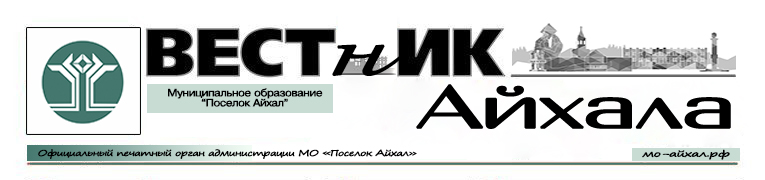 Информационный бюллетень Администрации Муниципального Образования «Поселок Айхал» Мирнинского района Республики Саха (Якутия).Издание официальных документов.Учредитель: Администрация Муниципального Образования «Поселок Айхал».Издатель: Администрация Муниципального Образования «Поселок Айхал».678190 Республика Саха (Якутия) Мирнинский район, пос. Айхал ул. Юбилейная д.7 «а».Редактор: А.А. Байгаскина                                                                 тираж 5 экз.                    (менее 1000 шт.)СОДЕРЖАНИЕРаздел первый.Муниципальный правовой акт.Раздел второй.Решения поселкового Совета депутатов.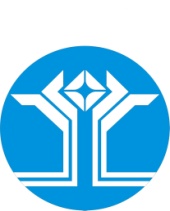 РОССИЙСКАЯ ФЕДЕРАЦИЯ (РОССИЯ)РЕСПУБЛИКА САХА (ЯКУТИЯ)МИРНИНСКИЙ РАЙОНМУНИЦИПАЛЬНОЕ ОБРАЗОВАНИЕ «ПОСЕЛОК АЙХАЛ»ПОСЕЛКОВЫЙ СОВЕТ ДЕПУТАТОВМУНИЦИПАЛЬНЫЙ ПРАВОВОЙ АКТ От 27 января 2022 года IV-№ 71-5«О внесении изменений в Устав муниципального образования«Поселок Айхал» Мирнинского района Республики Саха (Якутия)»2022 годРОССИЙСКАЯ ФЕДЕРАЦИЯ (РОССИЯ)РЕСПУБЛИКА САХА (ЯКУТИЯ)МИРНИНСКИЙ РАЙОНМУНИЦИПАЛЬНОЕ ОБРАЗОВАНИЕ «ПОСЕЛОК АЙХАЛ»ПОСЕЛКОВЫЙ СОВЕТ ДЕПУТАТОВМУНИЦИПАЛЬНЫЙ ПРАВОВОЙ АКТ О внесении изменений в Устав муниципального образования «Поселок Айхал» Мирнинского района Республики Саха (Якутия)Руководствуясь Федеральным законом от 06.10.2003 № 131-ФЗ «Об общих принципах организации местного самоуправления в Российской Федерации», Федеральным законом от 21.07.2005 № 97-ФЗ «О государственной регистрации уставов муниципальных образований», поселковый Совет депутатов решил:Статья 1.Внести следующие изменения в Устав муниципального образования «Поселок Айхал» Мирнинского района Республики Саха (Якутия):Часть 4 статьи 15 «Публичные слушания, общественные обсуждения» изложить в следующей редакции:«4. Порядок организации и проведения публичных слушаний определяется муниципальными нормативными правовыми актами поселкового Совета депутатов в соответствии с частью 4 статьи 28 Федерального закона от 06.10.2003 № 131-ФЗ «Об общих принципах организации местного самоуправления в Российской Федерации».Часть 6 статьи 15 «Публичные слушания, общественные обсуждения» изложить в следующей редакции:«6. По проектам генеральных планов, проектам правил землепользования и застройки, проектам планировки территории, проектам межевания территории, проектам правил благоустройства территорий, проектам, предусматривающим внесение изменений в один из указанных утвержденных документов, проектам решений о предоставлении разрешения на условно разрешенный вид использования земельного участка или объекта капитального строительства, проектам решений о предоставлении разрешения на отклонение от предельных параметров разрешенного строительства, реконструкции объектов капитального строительства, вопросам изменения одного вида разрешенного использования земельных участков и объектов капитального строительства на другой вид такого использования при отсутствии утвержденных правил землепользования и застройки проводятся публичные слушания или общественные обсуждения в соответствии с законодательством о градостроительной деятельности.».Часть 3 статьи 27 «Депутат поселкового Совета депутатов» изложить в следующей редакции:«3. Депутат поселкового Совета депутатов осуществляет свои полномочия на непостоянной основе, совмещая их с выполнением трудовых или служебных обязанностей по месту основной работы. Депутату поселкового Совета депутатов, осуществляющему полномочия на непостоянной основе, гарантируется сохранение места работы (должности) на период, продолжительность которого составляет в совокупности шесть рабочих дней в месяц».Статья 2.Настоящий муниципальный правовой акт подлежит государственной регистрации в Управлении Министерства юстиции Российской Федерации по Республике Саха (Якутия) в порядке, установленном Федеральным законом от 21.07.2005 № 97-ФЗ «О государственной регистрации уставов муниципальных образований».Статья 3.Настоящий муниципальный правовой акт подлежит официальному опубликованию (обнародованию) и вступает в силу после официального опубликования (обнародования) после его государственной регистрации.РОССИЙСКАЯ ФЕДЕРАЦИЯ (РОССИЯ)РЕСПУБЛИКА САХА (ЯКУТИЯ)МИРНИНСКИЙ РАЙОНМУНИЦИПАЛЬНОЕ ОБРАЗОВАНИЕ «ПОСЕЛОК АЙХАЛ»ПОСЕЛКОВЫЙ СОВЕТ ДЕПУТАТОВLXXIV СЕССИЯРЕШЕНИЕО повестке LXXIV сессии поселкового Совета депутатов IV созываЗаслушав и обсудив информацию Заместителя председателя поселкового Совета депутатов IV созыва А.М. Бочарова, руководствуясь Регламентом поселкового Совета депутатов, утвержденного решением поселкового Совета депутатов от 18 декабря 2007 года № 2-5 (с последующими изменениями и дополнениями), поселковый Совет депутатов решил:Исключить из повестки LXXIV сессии поселкового Совета депутатов IV созыва следующие вопросы:О внесении изменений и дополнений в Порядок принятия решений о предоставлении муниципальных преференций в муниципальном образовании «Поселок Айхал» Мирнинского района Республики Саха (Якутия), утвержденный решением поселкового Совета депутатов от 28 февраля 2018 года IV-№ 9-3;О внесении изменений и дополнений в Положение о заключении концессионных соглашений в отношении муниципального имущества, находящегося в собственности муниципального образования «Поселок Айхал» Мирнинского района Республики Саха (Якутия), утвержденное решением поселкового Совета депутатов от 28 ноября 2018 года IV-№ 23-7 (с последующимиизменениями и дополнениями);О внесении изменений в Положение о публичных слушаниях, общественных обсуждениях в муниципальном образовании «Поселок Айхал», утвержденное решением поселкового Совета депутатов от 22 марта 2006 года № 9-2 (с последующими изменениями и дополнениями);О муниципальном правовом акте поселкового Совета депутатов «О внесении изменений в Устав муниципального образования «Поселок Айхал» Мирнинского района Республики Саха (Якутия)»;О внесении изменений в Устав муниципального образования «Поселок Айхал» Мирнинского района Республики Саха (Якутия);О мерах по реализации Федерального закона от 27 декабря 2019 года № 485-ФЗ «О внесении изменений в Федеральный закон «О государственных и муниципальных унитарных предприятиях» и Федеральный закон «О защите конкуренции»;О внесении изменений и дополнений в Положение об устранении аварий внутренних систем ТВК (ХВС, ГВС, отопления и канализации) в жилищном фонде МО «Поселок Айхал», утвержденное решением поселкового Совета депутатов от 26 января 2006 года № 7-3.Включить в повестку LXXIV сессии поселкового Совета депутатов IV созыва следующие вопросы:О рассмотрении проекта муниципального правового акта «О внесении изменений в Устав муниципального образования «Поселок Айхал» Мирнинского района Республики Саха (Якутия)», внесенного в порядке правотворческой инициативы Прокуратурой города Удачного;О выплате денежной компенсации депутатам поселкового Совета депутатов, осуществляющим депутатскую деятельность на непостоянной основе, (поощрения за выполняемую работу) по итогам работы в 2021 году;О рассмотрении обращения В.Л. Павенского об исключении из Правил компенсации расходов на оплату стоимости проезда по территории Российской Федерации пенсионерам, являющимся получателями страховых пенсий по старости и по инвалидности и проживающим в районах Крайнего Севера и приравненных к ним местностях, к месту отдыха и обратно, утвержденных Правительством РФ от 01 апреля 2005 года № 176, требования о предоставлении справки для подтверждения понесенных расходов;О внесении изменений в Положение о налогах и сборах муниципального образования «Поселок Айхал», утвержденное решением поселкового Совета депутатов от 27.11.2010 № 39-10 (с последующими изменениями и дополнениями от 31.03.2011 № 43-12, от 19.05.2011 № 45-2, от 29.11.2011 № 50-3, от 10.04.2012 № 54-8, от 27.11.2012 III-№ 2-8, от 29.04.2013 III- № 7-8, от 30.06.2014 III- № 23-4, от 19.11.2014 III- № 29-4, от 27.11.2015 III-№ 43-2, 22.11.2016 III-№ 55-3, от 23.05.2017 III-№ 61-17, от 21.12.2017 IV-№ 6-4, от 28.11.2018 IV-№23-14, от 19.11.2019 IV-№ 37-11).Утвердить повестку LXXIV сессии поселкового Совета депутатов IV созыва согласно приложению.Комиссии по мандатам, Регламенту и депутатской этике во время проведения очередной LXXIV сессии поселкового Совета депутатов осуществлять контроль за соблюдением Регламента поселкового Совета депутатов.Настоящее решение вступает в силу даты принятия. Контроль исполнения настоящего решения возложить на Председателя поселкового Совета депутатов.ПриложениеУтвержденарешением поселкового Совета депутатовот 21 апреля 2022 года IV-№ 74-1ПОВЕСТКА ДНЯ:Время и место проведения:21 апреля 2022 года, 14 часов 15 минут, зал заседаний Администрации поселкаО повестке LXXIV сессии поселкового Совета депутатов IV созываС.А. ДомброванОтчет об исполнении бюджета муниципального образования «Поселок Айхал» Мирнинского района Республики Саха (Якутия)» за 2021 год (вместе с отчетом по использованию средств дорожного фонда)А.М. Бочаров							Г.Ш. ПетровскаяО внесении изменений и дополнений в бюджет муниципального образования «Поселок Айхал» Мирнинского района Республики Саха (Якутия) 2022 года и плановый период 2023 и 2024 годов.А.М. Бочаров							Г.Ш. ПетровскаяОтчет об исполнении бюджета за 1 квартал 2022 года (после 20-го числа месяца)А.М. Бочаров							Г.Ш. ПетровскаяОб итогах социально-экономического развития муниципального образования «Поселок Айхал» Мирнинского района Республики Саха (Якутия) за 2021 годА.М. Бочаров							Г.Ш. ПетровскаяОб отчете использования иных межбюджетных трансфертов в 2021 годуА.М. Бочаров							Г.Ш. ПетровскаяОб отчете Контрольно-счетной Палаты МО «Мирнинский район» на территории МО «Поселок Айхал» по итогам 2021 годаА.М. Бочаров							Г.Ш. ПетровскаяОтчет об исполнении муниципальных контрактов за 2021 годА.М. Бочаров							Г.Ш. ПетровскаяО внесении изменений в Положение о предоставлении муниципального имущества муниципального образования «Поселок Айхал» Мирнинского района Республики Саха (Якутия) в аренду, утвержденное решением поселкового Совета депутатов от 09 июня 2009 года № 22-10 (с последующими изменениями и дополнениями)В.И. Коренева							Г.Ш. ПетровскаяО внесении изменений в Порядок ведения реестра муниципального имущества муниципального образования «Поселок Айхал» утверждено Решением поселкового Совета депутатов от 28.03.2018 № IV-№ 10-4, в редакции решения от 28.11.2018 IV-№23-9В.И. Коренева							Г.Ш. Петровская11.	О внесении изменений и дополнений в План работы поселкового Совета депутатов на 2022 год, утвержденный решением поселкового Совета депутатов от 16 декабря 2021 года IV-№ 69-10 (с последующими изменениями и дополнениями)С.А. Домброван12.	Об утверждении типовой формы согласия на обработку персональных данных (в том числе биометрических) депутата поселкового Совета муниципального образования «Поселок Айхал» Мирнинского района Республики Саха (Якутия) и типовой форма разъяснения субъекту персональных данных юридических последствий отказа предоставить свои персональные данныеВ.И. Коренева							Г.Ш. Петровская13.	О внесении изменений и дополнений в Положение о порядке внесения проектов решений и подготовки материалов для рассмотрения и принятия решений Айхальским поселковым Советом и контроле за их выполнением, утвержденное решением поселкового Совета депутатов от 29 апреля 2006 года № 10-5 (с последующими изменениями и дополнениями)В.И. Коренева							Г.Ш. Петровская14.	О внесении изменений и дополнений Положение о порядке проведения капитального ремонта и реконструкции арендуемого нежилого помещения, находящегося в собственности МО «Поселок Айхал» Мирнинского района Республики Саха (Якутия), утвержденное решением поселкового Совета депутатов от 28 февраля 2008 года № 7-4 (с последующими изменениями и дополнениями)В.И. Коренева							Г.Ш. Петровская15.	О рассмотрении проекта муниципального правового акта «О внесении изменений в Устав муниципального образования «Поселок Айхал» Мирнинского района Республики Саха (Якутия)», внесенного в порядке правотворческой инициативы Прокуратурой города УдачногоС.А. Домброван							Г.Ш. ПетровскаяВ.И. Коренева16.	О выплате денежной компенсации депутатам поселкового Совета депутатов, осуществляющим депутатскую деятельность на непостоянной основе (поощрения за выполняемую работу) по итогам работы в 2021 году.17.	О внесении дополнений в решение поселкового Совета депутатов от 16 декабря 2021 года IV- № 69-7 «Об утверждении ставок арендной платы за земельные участки, государственная собственность на которые не разграничена, расположенные на территории муниципального образования «Посёлок Айхал» Мирнинского района Республики Саха (Якутия), на 2022 годВ.И. Коренева							Г.Ш. Петровская18.	О рассмотрении обращения В.Л. Павенского об исключении из Правил компенсации расходов на оплату стоимости проезда по территории Российской Федерации пенсионерам, являющимся получателями страховых пенсий по старости и по инвалидности и проживающим в районах Крайнего Севера и приравненных к ним местностях, к месту отдыха и обратно, утвержденных Правительством РФ от 01 апреля 2005 года № 176, требования о предоставлении справки для подтверждения понесенных расходовС.С. Завалова19.	О внесении изменений в Положение о налогах и сборах муниципального образования «Поселок Айхал», утвержденное решением поселкового Совета депутатов от 27.11.2010 № 39-10 (с последующими изменениями и дополнениями от 31.03.2011 № 43-12, от 19.05.2011 № 45-2, от 29.11.2011 № 50-3, от 10.04.2012 № 54-8, от 27.11.2012 III-№ 2-8, от 29.04.2013 III- № 7-8, от 30.06.2014 III- № 23-4, от 19.11.2014 III- № 29-4, от 27.11.2015 III-№ 43-2, 22.11.2016 III-№ 55-3, от 23.05.2017 III-№ 61-17, от 21.12.2017 IV-№6-4, от 28.11.2018 IV-№23-14, от 19.11.2019 IV-№37-11)В.И. Коренева							Г.Ш. Петровская20.	О проведении очередной сессии поселкового Совета депутатовС.А. ДомброванРОССИЙСКАЯ ФЕДЕРАЦИЯ (РОССИЯ)РЕСПУБЛИКА САХА (ЯКУТИЯ)МИРНИНСКИЙ РАЙОНМУНИЦИПАЛЬНОЕ ОБРАЗОВАНИЕ «ПОСЕЛОК АЙХАЛ»ПОСЕЛКОВЫЙ СОВЕТ ДЕПУТАТОВLXXIV СЕССИЯРЕШЕНИЕОб итогах исполнения бюджета муниципального образования «Поселок Айхал» Мирнинского района Республики Саха (Якутия) за 2021 годЗаслушав и обсудив информацию Председателя Комиссии по бюджету, налоговой политике, землепользованию, собственности А.М. Бочарова, главного специалиста - экономиста поселковой администрации В.С. Лукомской, поселковый Совета депутатов решил:Утвердить отчет об итогах исполнения бюджета за 2021 год муниципального образования «Поселок Айхал» Мирнинского района Республики Саха (Якутия) по доходной части исполнение в сумме 300 890 931,60 руб., при плане 300 631 380,16 руб. (100,1%), по расходной части исполнение в сумме 249 756 685,80 руб., при плане 319 576 920,98 руб. (78,2%), профицит бюджета в размере 70 079 786,62 руб. со следующими показателями:По доходам бюджета муниципального образования «Поселок Айхал» Мирнинского района Республики Саха (Якутия) за 2021 год по кодам классификации доходов бюджетов согласно Приложению № 1 к настоящему решению;По расходам бюджета муниципального образования «Поселок Айхал» Мирнинского района Республики Саха (Якутия) за 2021 год по ведомственной структуре расходов согласно Приложению № 2 к настоящему решению;По расходам бюджета муниципального образования «Поселок Айхал» Мирнинского района Республики Саха (Якутия) за 2021 год по разделам и подразделам классификации расходов бюджета согласно Приложению № 3 к настоящему решению;По источникам финансирования дефицита бюджета муниципального образования «Поселок Айхал» Мирнинского района Республики Саха (Якутия) за 2021 год по кодам классификации источников финансирования дефицита бюджета согласно Приложению № 4 к настоящему решению;Сведения о численности и фактических затратах на денежное содержание муниципальных служащих и работников органа местного самоуправления муниципального образования «Поселок Айхал» Мирнинского района Республики Саха (Якутия) согласно Приложению № 5 к настоящему решению.2. Опубликовать настоящее решение с приложениями в информационном бюллетене органа местного самоуправления МО «Поселок Айхал» «Вестник Айхала», разместить на официальном сайте органа местного самоуправления МО «Поселок Айхал» мо-айхал.рф.3. Контроль исполнения настоящего решения возложить на комиссию по бюджету, налоговой политике, землепользованию, собственности (Бочаров А.М.).Приложение №1к решению поселкового Совета депутатовот 21 апреля 2022 года IV-№ 74-2Прогнозируемый объем поступления доходов в бюджет муниципального образования «Поселок Айхал» Мирнинского района Республики Саха (Якутия) на 2021 годПриложение № 2к решению поселкового Совета депутатовот 21 апреля 2022 года IV-№ 74-2Исполнение расходов бюджета муниципального образования «Поселок Айхал» Мирнинского района Республики Саха (Якутия) за 2021 год по ведомственной структуре расходов бюджетаПриложение № 3к решению поселкового Совета депутатовот 21 апреля 2022 года IV-№ 74-2Исполнение расходов бюджета муниципального образования «Поселок Айхал» Мирнинского района Республики Саха (Якутия) за 2021 год по разделам и подразделам классификации расходов бюджетаПриложение № 4к решению поселкового Совета депутатовот 21 апреля 2022 года IV-№ 74-2Источники финансирования дефицита бюджета муниципального образования «Поселок Айхал» Мирнинского района Республики Саха (Якутия) за 2021 год по кодам классификации источников финансирования дефицита бюджетаПриложение № 5к решению поселкового Совета депутатовот 21 апреля 2022 года IV-№ 74-2Сведения о численности и фактических затратах на денежное содержание муниципальных служащих и работников органов местного самоуправления муниципального образования «Поселок Айхал» Мирнинского района Республики Саха (Якутия) за 2021 годРОССИЙСКАЯ ФЕДЕРАЦИЯ (РОССИЯ)РЕСПУБЛИКА САХА (ЯКУТИЯ)МИРНИНСКИЙ РАЙОНМУНИЦИПАЛЬНОЕ ОБРАЗОВАНИЕ «ПОСЕЛОК АЙХАЛ»ПОСЕЛКОВЫЙ СОВЕТ ДЕПУТАТОВLXXIV СЕССИЯРЕШЕНИЕОб итогах исполнения бюджета муниципального образования «Поселок Айхал» Мирнинского района Республики Саха (Якутия) за 2021 годЗаслушав и обсудив информацию Председателя Комиссии по бюджету, налоговой политике, землепользованию, собственности А.М. Бочарова, главного специалиста - экономиста поселковой администрации В.С. Лукомской, поселковый Совета депутатов решил:Утвердить отчет об итогах исполнения бюджета за 2021 год муниципального образования «Поселок Айхал» Мирнинского района Республики Саха (Якутия) по доходной части исполнение в сумме 300 890 931,60 руб., при плане 300 631 380,16 руб. (100,1%), по расходной части исполнение в сумме 249 756 685,80 руб., при плане 319 576 920,98 руб. (78,2%), профицит бюджета в размере 70 079 786,62 руб. со следующими показателями:По доходам бюджета муниципального образования «Поселок Айхал» Мирнинского района Республики Саха (Якутия) за 2021 год по кодам классификации доходов бюджетов согласно Приложению № 1 к настоящему решению;По расходам бюджета муниципального образования «Поселок Айхал» Мирнинского района Республики Саха (Якутия) за 2021 год по ведомственной структуре расходов согласно Приложению № 2 к настоящему решению;По расходам бюджета муниципального образования «Поселок Айхал» Мирнинского района Республики Саха (Якутия) за 2021 год по разделам и подразделам классификации расходов бюджета согласно Приложению № 3 к настоящему решению;По источникам финансирования дефицита бюджета муниципального образования «Поселок Айхал» Мирнинского района Республики Саха (Якутия) за 2021 год по кодам классификации источников финансирования дефицита бюджета согласно Приложению № 4 к настоящему решению;Сведения о численности и фактических затратах на денежное содержание муниципальных служащих и работников органа местного самоуправления муниципального образования «Поселок Айхал» Мирнинского района Республики Саха (Якутия) согласно Приложению № 5 к настоящему решению.2. Опубликовать настоящее решение с приложениями в информационном бюллетене органа местного самоуправления МО «Поселок Айхал» «Вестник Айхала», разместить на официальном сайте органа местного самоуправления МО «Поселок Айхал» мо-айхал.рф.3. Контроль исполнения настоящего решения возложить на комиссию по бюджету, налоговой политике, землепользованию, собственности (Бочаров А.М.).Приложение №1к решению поселкового Совета депутатовот 21 апреля 2022 года IV-№ 74-2Прогнозируемый объем поступления доходов в бюджет муниципального образования «Поселок Айхал» Мирнинского района Республики Саха (Якутия) на 2021 годПриложение № 2к решению поселкового Совета депутатовот 21 апреля 2022 года IV-№ 74-2Исполнение расходов бюджета муниципального образования «Поселок Айхал» Мирнинского района Республики Саха (Якутия) за 2021 год по ведомственной структуре расходов бюджетаПриложение № 3к решению поселкового Совета депутатовот 21 апреля 2022 года IV-№ 74-2Исполнение расходов бюджета муниципального образования «Поселок Айхал» Мирнинского района Республики Саха (Якутия) за 2021 год по разделам и подразделам классификации расходов бюджетаПриложение № 4к решению поселкового Совета депутатовот 21 апреля 2022 года IV-№ 74-2Источники финансирования дефицита бюджета муниципального образования «Поселок Айхал» Мирнинского района Республики Саха (Якутия) за 2021 год по кодам классификации источников финансирования дефицита бюджетаПриложение № 5к решению поселкового Совета депутатовот 21 апреля 2022 года IV-№ 74-2Сведения о численности и фактических затратах на денежное содержание муниципальных служащих и работников органов местного самоуправления муниципального образования «Поселок Айхал» Мирнинского района Республики Саха (Якутия) за 2021 годРОССИЙСКАЯ ФЕДЕРАЦИЯ (РОССИЯ)РЕСПУБЛИКА САХА (ЯКУТИЯ)МИРНИНСКИЙ РАЙОНМУНИЦИПАЛЬНОЕ ОБРАЗОВАНИЕ «ПОСЕЛОК АЙХАЛ»ПОСЕЛКОВЫЙ СОВЕТ ДЕПУТАТОВLXXIV СЕССИЯРЕШЕНИЕО внесении изменений и дополнений в решение поселкового Совета депутатов от 16 декабря 2021 года IV-№ 69-9 «О бюджете муниципального образования «Поселок Айхал» Мирнинского района Республики Саха (Якутия) на 2022 год и на плановый период 2023 и 2024 годов»Руководствуясь Бюджетным кодексом Российской Федерации, поселковый Совет депутатов решил:Статья 1.Внести в решение сессии поселкового Совета депутатов от 16 декабря 2021 года IV-№69-9 «О бюджете муниципального образования «Поселок Айхал» Мирнинского района Республики Саха (Якутия) на 2022 год и на плановый период 2023 и 2024 годов» следующие изменения и дополнения:В статье 1:а) в подпункте 1.1. общий объем доходов на 2022 год цифры «304 361 122,73» заменить цифрами «375 965 162,70»;б) в подпункте 1.2. общий объем расходов на 2022 год цифры «374 440 909,35» заменить цифрами «446 044 949,32»;2. В статье 2:а) в подпункте 2.1. Приложение № 1 (таблица 1.1.) «Прогнозируемый объем поступления доходов в бюджет муниципального образования «Поселок Айхал» Мирнинского района Республики Саха (Якутия) на 2022 год» заменить Приложением № 1 (таблица 1.1.) к настоящему решению;3. В статье 3:а) в подпункте 1.1. Приложение № 2 (таблица 2.1.) «Объем расходов по целевым статьям на реализацию муниципальных программ муниципального образования «Поселок Айхал» Мирнинского района Республики Саха (Якутия) на 2022 год» заменить Приложением № 2 (таблица 2.1.) к настоящему решению;б) в подпункте 2.1. Приложение № 3 (таблица 3.1.) «Объем расходов на реализацию непрограммных средств на 2022 год» заменить Приложением № 3 (таблица 3.1.) к настоящему решению;в) в подпункте 3.1. Приложение № 4 (таблица 4.1.) «Распределение бюджетных ассигнований по разделам, подразделам, целевым статьям, группам (группам, подгруппам) видов расходов бюджета муниципального образования «Поселок Айхал» Мирнинского района Республики Саха (Якутия) на 2022 год» заменить Приложением № 4 (таблица 4.1.) к настоящему решению;г) подпункте 4.1. Приложение № 5 (таблица 5.1.) «Распределение бюджетных ассигнований по разделам, подразделам, целевым статьям и видам расходов классификации расходов ведомственной структуре расходов бюджета муниципального образования «Поселок Айхал» Мирнинского района Республики Саха (Якутия) на 2022 год» заменить Приложением № 5 (таблица 5.1.) к настоящему решению;д) в подпункте 6.1. Приложение № 7 (таблица 7.1.) «Объем межбюджетных трансфертов, передаваемых из федерального бюджета и государственного бюджета Республики Саха (Якутия), из бюджета муниципального образования «Мирнинский район» Республики Саха (Якутия) бюджету муниципального образования «Поселок Айхал» Мирнинского района Республики Саха (Якутия) на 2022 год» заменить Приложением № 6 (таблица 6.1) к настоящему решению;е) в подпункте 7.1. Приложение № 8 (таблица 8.1.) «Объем бюджетных ассигнований муниципального образования «Поселок Айхал» Мирнинского района Республики Саха (Якутия), направляемых на исполнение публичных нормативных обязательств социального характера по разделам, подразделам, целевым статьям расходов, видам расходов, статьям бюджетной классификации на 2022 год» заменить приложением № 7 (таблица 7.1.) к настоящему решению;ж) в подпункте 8.1. Приложение № 9 (таблица 9.1.) «Объем бюджетных ассигнований Дорожного фонда муниципального образования «Поселок Айхал» Мирнинского района Республики Саха (Якутия) на 2022 год» заменить Приложением № 8 (таблица 8.1.) к настоящему решению.4. Статью 6 изложить в новой редакции:«1. Вид муниципальной преференции: муниципальные преференции предоставляются в виде снижения арендных платежей по договорам аренды муниципального имущества муниципального образования «Поселок Айхал» Мирнинского района Республики Саха (Якутия).Возврат муниципальной преференции: не предусмотрен. Безвозвратная основа в целях возмещения недополученных доходов.Цель предоставления муниципальной преференции: 3.1.	развитие культуры, искусства, развитие физической культуры и спорта;обеспечение жизнедеятельности населения в районах Крайнего Севера и приравненных к ним местностях;социальное обеспечение населения.Период предоставления муниципальных преференций:  с 01.01.2022 по 31.12.2022; с 08.04.2022 по 31.12.2022.Порядок предоставления муниципальной преференции:муниципальная преференция предоставляется в виде снижения ежемесячной арендной платы в размере 100% на период с 01.01.2022 по 31.12.2022 на цели, указанные в пункте 3.1 настоящей статьи. Размер муниципальной преференции не может превышать 213 178 (Двести тринадцать тысяч сто семьдесят восемь) руб. 34 коп. за указанный период;муниципальная преференция предоставляется в виде снижения арендной платы в размере 100% на период с 01.01.2022 по 31.12.2022 г. на цели, указанные в пункте 3.2 настоящей статьи Размер муниципальной преференции не может превышать 1 218 636 (Один миллион двести восемнадцать тысяч шестьсот тридцать шесть) руб. 00 коп. за указанный период;муниципальная преференция предоставляется в виде снижения арендной платы в размере 100% Индивидуальному предпринимателю Барсуковой Татьяне Анатольевне на период с 08.04.2022 по 31.12.2022. Размер муниципальной преференции не может превышать 504 083 (Пятьсот четыре тысячи восемьдесят три) руб. 33 коп. за указанный период.Для рассмотрения вопроса о предоставлении муниципальной преференции заинтересованный хозяйствующий субъект (получатель муниципальной преференции) направляет в Администрацию муниципального образования «Поселок Айхал» Мирнинского района Республики Саха (Якутия) письменное обращение о предоставлении муниципальной преференции с приложением документов, указанных в пунктах 2.1., 2.2. Порядка принятия решений о предоставлении муниципальных преференций в муниципальном образовании «Поселок Айхал» Мирнинского района республики Саха (Якутия).Виды деятельности получателя муниципальной преференции:Деятельность учреждений клубного типа: клубов, дворцов и домов культуры, домов народного творчества.Деятельность по показу кинофильмов или видеороликов в кинотеатрах, на открытых площадках или в прочих местах, предназначенных для просмотра фильмов.Деятельность спортивных объектов.Деятельность развлекательная прочая.Деятельность по предоставлению прочих мест для временного проживания.Производство пара и горячей воды (тепловой энергии).Передача пара и горячей воды (тепловой энергии).Распределение пара и горячей воды (тепловой энергии).Обеспечение работоспособности котельных.Обеспечение работоспособности тепловых сетей.Забор и очистка воды для питьевых и промышленных нужд.Распределение воды для питьевых и промышленных нужд.Сбор и обработка сточных вод.Социальное обеспечение населения.Получатели муниципальных преференций: получателями муниципальной преференции являются субъекты, осуществляющие виды деятельности, указанные в пункте 6 настоящей статьи.».Статья 2.Разместить настоящее решение с приложениями на официальном сайте Администрации МО «Поселок Айхал» (мо-айхал.рф).Настоящее решение вступает в силу после его официального опубликования (обнародования), за исключением подпункта 4.1 пункта 4 части 4 статьи 1 настоящего решения, распространяющего свое действие на правоотношения, возникшие с 01.01.2022, а также подпункта 4.2 пункта 4 части 4 статьи 1 настоящего решения, распространяющего свое действие на правоотношения, возникшие с 08.04.2022.Контроль исполнения настоящего решения возложить на Комиссию по бюджету, налоговой политике, землепользованию, собственности.Приложение № 1к решению поселкового Совета депутатовот 21 апреля 2022 года IV-№ 74-3Таблица 1.1.Прогнозируемый объем поступления доходов в бюджет муниципального образования «Поселок Айхал» Мирнинского района Республики Саха (Якутия) на 2022 годрублейПриложение № 2к решению поселкового Совета депутатовот 21 апреля 2022 года IV-№ 74-3Таблица 2.1.Объем расходов по целевым статьям на реализацию муниципальных программ муниципального образования «Поселок Айхал» Мирнинского района республики Саха (Якутия) на 2022 годрублейПриложение № 3к решению поселкового Совета депутатовот 21 апреля 2022 года IV-№ 74-3таблица 3.1.Объем расходов на реализацию непрограммных средств на 2022 годрублейПриложение № 4к решению поселкового Совета депутатовот 21 апреля 2022 года IV-№ 74-3Таблица 4.1.Распределение бюджетных ассигнований по разделам, подразделам, целевым статьям, группам (группам, подгруппам) видов расходов бюджета муниципального образования «Поселок Айхал» Мирнинского района Республики Саха (Якутия) на 2022 годрублейПриложение № 5к решению поселкового Совета депутатовот 21 апреля 2022 года IV-№ 74-3Таблица 5.1Распределение бюджетных ассигнований по разделам, подразделам, целевым статьям и видам расходов бюджетной классификации расходов в ведомственной структуре расходов бюджета муниципального образования «Поселок Айхал» Мирнинского района Республики Саха (Якутия) на 2022 годрублейПриложение № 6к решению поселкового Совета депутатовот 21 апреля 2022 года IV-№ 74-3таблица 6.1Объем межбюджетных трансфертов, передаваемых из федерального бюджета и государственного бюджета Республики Саха (Якутия), из бюджета муниципального образования «Мирнинский район» Республики Саха (Якутия) бюджету муниципального образования «Поселок Айхал» Мирнинского района Республики Саха (Якутия) на 2022 годрублей Приложение № 7к решению поселкового Совета депутатовот 21 апреля 2022 года IV-№ 74-3 таблица 7.1Объем бюджетных ассигнований муниципального образования «Поселок Айхал» Мирнинского района Республики Саха (Якутия), направляемых на исполнение публичных нормативных обязательств социального характера по разделам, подразделам, целевым статьям расходов, видам расходов, статьям бюджетной классификации на 2022 годПриложение № 8к решению поселкового Совета депутатовот 21 апреля 2022 года IV-№ 74-3Объем бюджетных ассигнований Дорожного фонда муниципального образования «Поселок Айхал» Мирнинского района Республики Саха (Якутия) на 2022 годрублейПРОЕКТРОССИЙСКАЯ ФЕДЕРАЦИЯ (РОССИЯ)РЕСПУБЛИКА САХА (ЯКУТИЯ)МИРНИНСКИЙ РАЙОНМУНИЦИПАЛЬНОЕ ОБРАЗОВАНИЕ «ПОСЕЛОК АЙХАЛ»ПОСЕЛКОВЫЙ СОВЕТ ДЕПУТАТОВСЕССИЯРЕШЕНИЕОб итогах исполнения бюджета муниципального образования «Поселок Айхал» Мирнинского района Республики Саха (Якутия) за 1 квартал 2022 годаЗаслушав и обсудив информацию главного специалиста-экономиста администрации поселковой администрации В.С. Лукомской, руководствуясь частью 5 статьи 264.2 Бюджетного кодекса Российской Федерации, поселковый Совет депутатов решил:Принять к сведению отчет об итогах исполнения бюджета за 1 квартал 2022 года муниципального образования «Поселок Айхал» Мирнинского района Республики Саха (Якутия) по доходной части 109 839 898,68 рублей при плане 376 273 263,56 рублей, или 29,2% (Приложение № 1), по расходной части исполнение 60 052 313,37 рублей при плане 446 353 050,18 рублей, или 13,5% (Приложение № 2), источники финансирования дефицита бюджета (Приложение № 3), сведения о численности и фактических затратах на денежное содержание муниципальных служащих и работников органов местного самоуправления МО «Поселок Айхал» Мирнинского района Республики Саха (Якутия) (Приложение № 4).Разместить настоящее решение с приложениями на официальном сайте органа местного самоуправления МО «Поселок Айхал» (мо-айхал.рф)Настоящее решение вступает в силу с момента подписания.Контроль исполнения настоящего решения возложить на комиссию по бюджету, налоговой политике, землепользованию, собственности, Главу поселка.РОССИЙСКАЯ ФЕДЕРАЦИЯ (РОССИЯ)РЕСПУБЛИКА САХА (ЯКУТИЯ)МИРНИНСКИЙ РАЙОНМУНИЦИПАЛЬНОЕ ОБРАЗОВАНИЕ «ПОСЕЛОК АЙХАЛ»ПОСЕЛКОВЫЙ СОВЕТ ДЕПУТАТОВLXXIV СЕССИЯРЕШЕНИЕОб итогах исполнения Стратегии социально-экономического развития муниципального образования «Поселок Айхал» Мирнинского района Республики Саха (Якутия) за 2021 годЗаслушав и обсудив информацию главного специалиста – экономиста администрации поселка В.С. Лукомской, Председателя Комиссии по бюджету, налоговой политике, землепользованию, собственности А.М. Бочарова, руководствуясь Федеральным законом от 06.10.2003 № 131-ФЗ «Об общих принципах организации местного самоуправления в Российской Федерации», Уставом муниципального образования «Поселок Айхал» Мирнинского района Республики Саха (Якутия), поселковый Совет депутатов решил:1.	Информацию об итогах исполнения Стратегии социально-экономического развития муниципального образования «Посёлок Айхал» Мирнинского района Республики Саха (Якутия) за 2021 год принять к сведению.2.	Оценить итоги исполнения Стратегии социально-экономического развития муниципального образования «Поселок Айхал» Мирнинского района Республики Саха (Якутия) за 2021 год удовлетворительно.3.	Настоящее решение вступает в силу с даты принятия.4.	Опубликовать настоящее решение в информационном бюллетене «Вестник Айхала» и разместить на официальном сайте органа местного самоуправления «Поселок Айхал» (мо-айхал.рф).5.	Контроль исполнения настоящего решения возложить на Комиссию по бюджету, налоговой политике, землепользованию, собственности, Комиссию по социальным вопросам.Приложениек решению поселкового Совета депутатов от 21 апреля 2022 IV-№ 74 - 5Итоги Стратегии социально-экономического развития муниципального образования «Поселок Айхал» Мирнинского района Республики Саха (Якутия) за 2021 годза 2021 годОтчет об отдельных результатах деятельности АК «АЛРОСА» (ПАО) в 2021 годуМесторождение трубки «Заря» запущено в эксплуатацию в 2020 году. В 2021 году добыто 1,3 млн. т. балансовой руды. Создано 124 рабочих мест.Исполнение бюджета МО «Поселок Айхал» за 2021 годтыс. руб.Исполнение по муниципальным программам за 2021 годтыс. руб.Количественный анализ актов гражданского состояния (в сравнении с предыдущими годами)Численность населения на 1 января 2021 г.Ситуация на рынке труда в п. Айхал Мирнинского района Республики Саха (Якутия)Структурный состав граждан, обратившихся в целях поиска работыПо итогам реализации разработанных 167 индивидуальных планов по трудоустройству жителей п. Айхал проекта «Занятость населения Айхала» все 167 человек трудоустроены, в том числе по направлению службы занятости 139 человек.В рамках реализации Государственной программы Республики Саха (Якутия) «Содействие занятости населения Республики Саха (Якутия) на 2020-2024 гг.»:заключены 3 договора по организации и проведению общественных работ для трудоустройства 3 безработных граждан. Участниками общественных работ выполнялись работы по уборке помещений и по благоустройству территорий;по «Порядку организации стажировки молодых специалистов в организациях и на предприятиях, осуществляющих деятельность на территории РС (Я)» в Айхальский ГОК трудоустроено 3 молодых специалиста.По программе «Профессиональное обучение и дополнительное профессиональное образование безработных и незанятых граждан» в п. Айхал 6 граждан прошли обучение через ЧУ ДПО УЦ «Безопасность – Айхал» по специальности «Охранник». Из них 2 человека трудоустроены в ООО «АЛРОСА - Охрана».Курсы «Основы предпринимательской деятельности» прошли 5 человек. Из них, в рамках мероприятий по содействию самозанятости безработных и незанятых граждан, 1 безработный получил финансовую помощь.В рамках национального проекта «Демография» обучения прошли 3 безработных граждан по специальностям «Дизайнер компьютерной графики», «Агент коммерческий» и «Предприниматель с нуля до запуска бизнеса». По окончании учебы все 3 гражданина зарегистрировались в налоговом органе в качестве самозанятых.В 2021 году Центром занятости было заключено 6 договоров с образовательными учреждениями п. Айхал по организации временного трудоустройства несовершеннолетних граждан в возрасте от 14 до 18 лет в свободное от учебы время. Количество участников составило 76 несовершеннолетних граждан.В рамках реализации проекта «Местные кадры в промышленности» в п. Айхал трудоустроен 141 человек из числа граждан, постоянно проживающих на территории Мирнинского района.24 апреля 2021 года проведена мини – ярмарка вакансий с участием местных работодателей, 2 соискателя трудоустроены в МУП «Айхальское предприятие жилищного хозяйства».9 июня 2021 года проведена совместная ярмарка вакансий подразделений АК «АЛРОСА» (ПАО). Приняли участие 30 граждан, по итогам ярмарки 2 соискателя трудоустроены.27 октября 2021 года проведена ярмарка вакансий АК «АЛРОСА» (ПАО) приняли участие 83 человека. Выдано 50 направлений, трудоустроено 4 человека.25 ноября 2021 года – ярмарка вакансий АК «АЛРОСА» (ПАО) в рамках III Молодежного карьерного форума. Приняло участие 47 человек.Всего в 2021 году Центром занятости населения Мирнинского района проведено 11 ярмарок.РОССИЙСКАЯ ФЕДЕРАЦИЯ (РОССИЯ)РЕСПУБЛИКА САХА (ЯКУТИЯ)МИРНИНСКИЙ РАЙОНМУНИЦИПАЛЬНОЕ ОБРАЗОВАНИЕ «ПОСЕЛОК АЙХАЛ»ПОСЕЛКОВЫЙ СОВЕТ ДЕПУТАТОВLXXIV СЕССИЯРЕШЕНИЕОб утверждении отчета о расходовании средств иных межбюджетных трансфертов, переданных из бюджета муниципального образования «Поселок Айхал» Мирнинского района Республики Саха (Якутия) в бюджет муниципального образования «Мирнинский район» Республики Саха (Якутия) за 2021 годЗаслушав и обсудив информацию главного специалиста - экономиста МО «Поселок Айхал» Лукомской В.С., председателя комиссии по бюджету, налоговой политике, землепользованию, собственности Бочарова А.М., поселковый Совет депутатов решил:1.	Утвердить отчет о расходовании средств иных межбюджетных трансфертов, переданных из бюджета муниципального образования «Поселок Айхал» Мирнинского района Республики Саха (Якутия) в бюджет муниципального образования «Мирнинский район» Республики Саха (Якутия) за 2021 год согласно приложению к настоящему решению.2.	Опубликовать настоящее решение с приложением в информационном бюллетене «Вестник Айхала» и разместить на официальном сайте органа местного самоуправления МО «Поселок Айхал» мо-айхал.рф.3.	Настоящее решение вступает в силу после официального опубликования (обнародования).4.	Контроль исполнения настоящего решения возложить на комиссию по бюджету, налоговой политике, землепользованию, собственности (Бочаров А.М.).ПриложениеУтвержденрешением поселкового Совета депутатовот 21 апреля 2022 года IV-№ 74-6Отчет о расходовании средств иных межбюджетных трансфертов, переданных из бюджета муниципального образования «Поселок Айхал» Мирнинского района Республики Саха (Якутия) в бюджет муниципального образования «Мирнинский район» Республики Саха (Якутия) за 2021 годРОССИЙСКАЯ ФЕДЕРАЦИЯ (РОССИЯ)РЕСПУБЛИКА САХА (ЯКУТИЯ)МИРНИНСКИЙ РАЙОНМУНИЦИПАЛЬНОЕ ОБРАЗОВАНИЕ «ПОСЕЛОК АЙХАЛ»ПОСЕЛКОВЫЙ СОВЕТ ДЕПУТАТОВLXXIV СЕССИЯРЕШЕНИЕОб отчете Контрольно-счетной Палаты МО «Мирнинский район» на территории МО «Поселок Айхал» по итогам 2021 годаЗаслушав и обсудив информацию Заместителя председателя поселкового Совета депутатов А.М. Бочарова, руководствуясь разделом IX Бюджетного кодекса Российской Федерации, статьей 38 Федерального закона от 06 октября 2003 года № 131-ФЗ «Об общих принципах организации местного самоуправления в Российской Федерации», Федеральным законом от 07 февраля 2011 года № 6-ФЗ «Об общих принципах организации и деятельности контрольно-счетных органов субъектов Российской Федерации и муниципальных образований», Соглашением о передаче полномочий по осуществлению внешнего муниципального финансового контроля от 22 ноября 2018 года, Уставом муниципального образования «Поселок Айхал» Мирнинского района Республики Саха (Якутия), поселковый Совет депутатов решил:Утвердить отчет Контрольно – счетной Палаты муниципального образования «Мирнинский район» Республики Саха (Якутия) о результатах контрольного мероприятия «Внешняя проверка бюджетной отчетности Администрации муниципального образования «Поселок Айхал» Мирнинского района Республики Саха (Якутия) как главного администратора бюджетных средств за 2021 год согласно приложению к настоящему решению2.	Настоящее решение вступает в силу с даты принятия.3.	Контроль исполнения настоящего решения возложить на Комиссию по бюджету, налоговой политике, землепользованию, собственности, Главу поселка.РОССИЙСКАЯ ФЕДЕРАЦИЯ (РОССИЯ)РЕСПУБЛИКА САХА (ЯКУТИЯ)МИРНИНСКИЙ РАЙОНМУНИЦИПАЛЬНОЕ ОБРАЗОВАНИЕ «ПОСЕЛОК АЙХАЛ»ПОСЕЛКОВЫЙ СОВЕТ ДЕПУТАТОВLXXIV СЕССИЯРЕШЕНИЕОтчет об исполнении муниципальных контрактов за 2021 годЗаслушав и обсудив информацию Председателя поселкового Совета депутатов             А.М. Бочарова, руководствуясь пунктом части 10 статьи 35 Федерального закона от 06.10.2003 № 131-ФЗ «Об общих принципах организации местного самоуправления в Российской Федерации», поселковый Совет депутатов решил:1.	Информацию о ходе исполнения муниципальных контрактов за 2021 год принять к сведению.2.	Настоящее решение вступает в силу с момента его принятия.РОССИЙСКАЯ ФЕДЕРАЦИЯ (РОССИЯ)РЕСПУБЛИКА САХА (ЯКУТИЯ)МИРНИНСКИЙ РАЙОНМУНИЦИПАЛЬНОЕ ОБРАЗОВАНИЕ «ПОСЕЛОК АЙХАЛ»ПОСЕЛКОВЫЙ СОВЕТ ДЕПУТАТОВLXXIV СЕССИЯРЕШЕНИЕО внесении изменений в Положение о предоставлении муниципального имущества муниципального образования «Поселок Айхал» Мирнинского района Республики Саха (Якутия)в аренду, утвержденное решением поселкового Совета депутатов от 09 июня 2009 года № 22-10 9 (с последующими изменениями и дополнениями)В соответствии с Гражданским Кодексом Российской Федерации, Федеральным законом от 06 октября 2003 года № 131-ФЗ «Об общих принципах организации местного самоуправления в Российской Федерации», Федеральным законом от 26 июля 2006 года № 135-ФЗ «О защите конкуренции», Федеральным законом от 24 июля.07.2007 года № 209-ФЗ «О развитии малого и среднего предпринимательства», Федеральным законом от 30 ноября 2001 года № 178-ФЗ «О приватизации государственного и муниципального имущества», Федеральным законом от 21 июля 2001 года № 115-ФЗ «О концессионных соглашениях», Положением о владении, пользовании и распоряжении муниципальным имуществом муниципального образования «Поселок Айхал» Мирнинского района Республики Саха (Якутия), утвержденным решением поселкового Совета депутатов от 11 сентября 2018 года IV-№ 17-7 (с последующими изменениями и дополнениями), Уставом муниципального образования «Поселок Айхал» Мирнинского района Республики Саха (Якутия), поселковый Совет депутатов решил:1.	Внести следующие изменения и дополнения в Положение о предоставлении муниципального имущества муниципального образования «Поселок Айхал» Мирнинского района Республики Саха (Якутия) в аренду, утвержденное решением поселкового Совета депутатов от 09 июня 2009 года № 22-10 (с последующими изменениями и дополнениями) (далее – Положение):1.1.	Раздел 1. п.1.4 дополнить пунктом 18 следующего содержания:«18) Публично-правовой компании «Единый заказчик в сфере строительства» в случае, если такое имущество передается в целях обеспечения выполнения инженерных изысканий, архитектурно-строительного проектирования, строительства, реконструкции, капитального ремонта, сноса объектов капитального строительства, включенных в программу деятельности указанной публично-правовой компании на текущий год и плановый период».Раздел 2 п.2.1. дополнить пунктом 11 следующего содержания:«11) объекты, составляющие имущественный комплекс технопарков в сфере высоких технологий, созданных в рамках реализации комплексной программы "Создание в Российской Федерации технопарков в сфере высоких технологий» в соответствии с распоряжением Правительства Российской Федерации от 10.03.2006 N 328-р.По всему тексту Положения после слов «субъектам малого и среднего предпринимательства и организациям, образующим инфраструктуру поддержки субъектов малого и среднего предпринимательства,» дополнить словами «физическим лицам, не являющимся индивидуальными предпринимателями и применяющим специальный налоговый режим «Налог на профессиональный доход». 2.	Опубликовать (обнародовать) настоящее решение в информационном бюллетене «Вестник Айхала» и разместить настоящее решение на официальном сайте Администрации МО «Поселок Айхал» (www.мо-айхал.рф).3.	Настоящее решение вступает в силу после его официального опубликования (обнародования).Контроль исполнения настоящего решения возложить на Главу поселка.РОССИЙСКАЯ ФЕДЕРАЦИЯ (РОССИЯ)РЕСПУБЛИКА САХА (ЯКУТИЯ)МИРНИНСКИЙ РАЙОНМУНИЦИПАЛЬНОЕ ОБРАЗОВАНИЕ «ПОСЕЛОК АЙХАЛ»ПОСЕЛКОВЫЙ СОВЕТ ДЕПУТАТОВLXXIV СЕССИЯРЕШЕНИЕО внесении изменений в Порядок ведения реестра муниципального имущества муниципального образования «Поселок Айхал» утверждено Решением поселкового Совета депутатов от 28.03.2018 № IV-№ 10-4, в редакции решения от 28.11.2018 IV-№23-9В соответствии с Федеральным законом от 06.10.2003 № 131-ФЗ «Об общих принципах организации местного самоуправления в Российской Федерации», Приказом Министерства экономического развития от 30.08.2011 № 424 «Об утверждении Порядка ведения органами местного самоуправления реестров муниципального имущества», Уставом муниципального образования «Поселок Айхал» Мирнинского района Республики Саха (Якутия), поселковый Совет депутатов решил:Внести следующие изменения и дополнения в «Порядок ведения реестра муниципального имущества муниципального образования «Поселок Айхал» утверждено Решением поселкового Совета депутатов от 28.03.2018 № IV-№ 10-4 в редакции решения от 28.11.2018 IV-№23-9»: 1.1.	Часть 2. Порядка в п.3 после слов «иное не относящееся к недвижимости имущество» заменить словами «иное имущество, не относящееся к недвижимым и движимым вещам».Часть 2 Порядка дополнить п.5:«5.	Реестр муниципального имущества состоит из 3 разделов:5.1.	Раздел 1 «Недвижимое имущество» включают сведения о муниципальном недвижимом имуществе, в том числе:-	наименование недвижимого имущества;-	адрес (местоположение) недвижимого имущества;-	кадастровый номер муниципального недвижимого имущества;-	площадь, протяженность и (или) иные параметры, характеризующие физические свойства недвижимого имущества;-	сведения о балансовой стоимости недвижимого имущества и начисленной амортизации (износе);-	остаточная стоимость;-	сведения о кадастровой стоимости недвижимого имущества;-	даты возникновения и прекращения права муниципальной собственности на недвижимое имущество;-	реквизиты документов - оснований возникновения (прекращения) права муниципальной собственности на недвижимое имущество;-	сведения о правообладателе муниципального недвижимого имущества;-	сведения об установленных в отношении муниципального недвижимого имущества ограничениях (обременениях) с указанием основания и даты их возникновения и прекращения.5.2.	Раздел 2 «Сведения о муниципальном движимом имуществе» включаются сведения о муниципальном движимом и ином имуществе, не относящемся к недвижимым и движимым вещам, в том числе:-	наименование движимого имущества;-	сведения о балансовой стоимости движимого имущества и начисленной амортизации (износе);-	даты возникновения и прекращения права муниципальной собственности на движимое имущество;-	реквизиты документов - оснований возникновения (прекращения) права муниципальной собственности на движимое имущество;-	сведения о правообладателе муниципального движимого имущества;-	сведения об установленных в отношении муниципального движимого имущества ограничениях (обременениях) с указанием основания и даты их возникновения и прекращения.В отношении иного имущества, не относящегося к недвижимым и движимым вещам, в раздел 2 реестра также включаются сведения о:-	виде и наименовании объекта имущественного права;-	реквизитах нормативного правового акта, договора или иного документа, на основании которого возникло право на указанное имущество, согласно выписке из соответствующего реестра (Государственный реестр изобретений Российской Федерации, Государственный реестр полезных моделей Российской Федерации, Государственный реестр товарных знаков и знаков обслуживания Российской Федерации и др.) или иному документу, подтверждающему указанные реквизиты, включая наименование документа, его серию и номер, дату выдачи и наименование государственного органа (организации), выдавшего документ.5.3.	Раздел 3 «Сведения о муниципальных учреждениях и предприятиях» включаются сведения о муниципальных унитарных предприятиях, муниципальных учреждениях, хозяйственных обществах, товариществах, акции, доли (вклады) в уставном (складочном) капитале которых принадлежат муниципальным образованиям, иных юридических лицах, в которых муниципальное образование является учредителем (участником), в том числе:-	полное наименование и организационно-правовая форма юридического лица;-	адрес (местонахождение);-	основной государственный регистрационный номер и дата государственной регистрации;-	реквизиты документа - основания создания юридического лица (участия муниципального образования в создании (уставном капитале) юридического лица);-	размер уставного фонда (для муниципальных унитарных предприятий);-	данные о балансовой и остаточной стоимости основных средств (фондов) (для муниципальных учреждений и муниципальных унитарных предприятий);-	среднесписочная численность работников (для муниципальных учреждений и муниципальных унитарных предприятий).».3.	Опубликовать (обнародовать) настоящее решение в информационном бюллетене «Вестник Айхала» и разместить настоящее решение на официальном сайте Администрации МО «Поселок Айхал» (www.мо-айхал.рф).4.	Настоящее решение вступает в силу после его официального опубликования (обнародования).Контроль исполнения настоящего решения возложить на Главу поселка.РОССИЙСКАЯ ФЕДЕРАЦИЯ (РОССИЯ)РЕСПУБЛИКА САХА (ЯКУТИЯ)МИРНИНСКИЙ РАЙОНМУНИЦИПАЛЬНОЕ ОБРАЗОВАНИЕ «ПОСЕЛОК АЙХАЛ»ПОСЕЛКОВЫЙ СОВЕТ ДЕПУТАТОВLXXIV СЕССИЯРЕШЕНИЕО внесении изменений и дополнений в План работы поселкового Совета депутатов на 2022 год, утвержденный решением поселкового Совета депутатов от 16 декабря 2021 года IV-№ 69-10 (с последующими изменениями и дополнениями)Заслушав и обсудив информацию Председателя поселкового Совета депутатов              С.А. Домбрована, председателей постоянных комиссий поселкового Совета депутатов, поселковый Совет депутатов решил:1.	Внести изменения следующие изменения и дополнения в План работы поселкового Совета депутатов на 2022 год, утвержденный решением поселкового Совета депутатов от 16 декабря 2021 года IV-№ 69-10 (с последующими изменениями и дополнениями) (далее – План):1.1. 	В разделе Плана «Сессии поселкового Совета депутатов»:1.1.1.	В подразделе Плана «Март 2022 года:1)	строку 7 исключить;2)	строки 8, 9, 10, 11, 12, 13, 14,15 считать строками 7, 8, 9, 10, 11, 12, 13, 14;3)	строки 12, 13, 14 изложить в новой редакции:«»;1.1.2.	В подразделе Плана «Апрель 2022» 1)	строки 7,8,9,11 исключить;3)	строку 10 считать строкой 7;1.1.3.Подраздел «Май 2022»1) в строке 1 столбец 6 слова «при внесении изменений в федеральное и региональное законодательство» заменить словосочетанием «Ст. 18 Федерального закона от 13 июля 2015 г. № 224-ФЗ «О государственно-частном партнерстве, муниципально-частном партнерстве в Российской Федерации и внесении изменений в отдельные законодательные акты Российской Федерации»;2) дополнить строками 5-6 следующего содержания:«»;1.1.4.	 В подразделе «Июнь 2022» строку 5 изложить в новой редакции«»;Подраздел «Сентябрь 2022» изложить в новой редакции:«».2.	Настоящее решение вступает в силу с даты принятия.3.	Разместить настоящее решение на официальном сайте Администрации МО «Поселок Айхал» (www.мо-айхал.рф).4.	Контроль исполнения настоящего решения возложить на Председателя поселкового Совета депутатов.Приложениек решению поселкового Совета депутатовот 21 апреля 2022 года IV-№ 74-11ПЛАНработы поселкового Совета депутатов на 2022 годРОССИЙСКАЯ ФЕДЕРАЦИЯ (РОССИЯ)РЕСПУБЛИКА САХА (ЯКУТИЯ)МИРНИНСКИЙ РАЙОНМУНИЦИПАЛЬНОЕ ОБРАЗОВАНИЕ «ПОСЕЛОК АЙХАЛ»ПОСЕЛКОВЫЙ СОВЕТ ДЕПУТАТОВLXXIV СЕССИЯРЕШЕНИЕОб утверждении типовой формы согласия на обработку персональных данных (в том числе биометрических) депутата поселкового Совета муниципального образования «Поселок Айхал» Мирнинского района Республики Саха (Якутия) и типовой форма разъяснения субъекту персональных данных юридических последствий отказа предоставить свои персональные данныеВ соответствии с Федеральным законом от 6 октября 2003 года № 131-ФЗ «Об общих принципах организации местного самоуправления в Российской Федерации», Федеральным законом от 27 июля 2006 года № 152-ФЗ «О персональных данных» и во исполнение постановления Правительства Российской Федерации от 21 марта 2012 года № 211 «Об утверждении перечня мер, направленных на обеспечение выполнения обязанностей, предусмотренных Федеральным законом «О персональных данных» и принятыми в соответствии с ним нормативными правовыми актами, операторами, являющимися государственными или муниципальными органами», руководствуясь статьей 139 Регламента поселкового Совета депутатов, утвержденного решением поселкового Совета депутатов от 18 декабря 2007 года № 2-5 (с последующими изменениями и дополнениями), и в целях организации работы с персональными данными, поселковый Совет депутатов решил:Признать утратившим силу решение поселкового Совета депутатов от 23 мая 2017 года III-№ 61-6 «Об утверждении типовой формы согласия на обработку персональных данных депутатов Айхальского поселкового Совета и типовой форма разъяснения субъекту персональных данных юридических последствий отказа предоставить свои персональные данные».Утвердить:типовую форму согласия на обработку персональных данных (в том числе биометрических) депутата поселкового Совета депутатов муниципального образования «Поселок Айхал» Мирнинского района Республики Саха (Якутия) согласно приложению № 1;типовую форму разъяснения субъекту персональных данных юридических последствий отказа предоставить свои биометрические персональные данные согласно приложению № 2.Настоящее решение опубликовать в информационном бюллетене «Вестник Айхала» и разместить на официальном сайте Администрации муниципального образования «Поселок Айхал» Мирнинского района Республики Саха (Якутия) (www.мо-айхал.рф).Контроль за исполнением настоящего постановления возложить на Председателя поселкового Совета депутатов.Приложение № 1Утвержденарешением поселкового Совета депутатовот 21 апреля 2022 года IV-№ 74-12Типовая форма согласия на обработку персональных данных (в том числе биометрических) депутата поселкового Совета депутатов муниципального образования «Поселок Айхал» Мирнинского района Республики Саха (Якутия)Я, ________________________________________________________________________,(фамилия, имя, отчество (при наличии) депутата Айхальского поселкового Совета)паспорт серия __________ номер ______________, кем и когда выдан _____________ ____________________________________________________________________________________, код подразделения __________, проживающий (ая) по адресу: ____________________________________________________________________________________, согласен (а) на обработку предоставленных мной в период осуществления полномочий депутата поселкового Совета депутатов муниципального образования «Поселок Айхал» Мирнинского района Республики Саха (Якутия) персональных данных (ФИО, дата, место рождения, сведения о гражданстве (подданстве), паспортные данные, сведения об образовании, адрес фактического места жительства, адрес по регистрации, номера личных телефонов, контактная информация, фотографии, информация о переподготовке и повышении квалификации, информация о трудовой деятельности, информация о страховом пенсионном свидетельстве, информация об идентификационном номере налогоплательщика, сведения об имеющемся банковском счете в п. Айхал и т.п.) (в том числе биометрических (аудиозапись голоса в период проведения сессий, заседаний Президиума, постоянных и временных комиссий, рабочих групп поселкового Совета депутатов, фотографий, видеозапись, показаний температуры тела, результаты прохождения тестирования на новую коронавирусную инфекцию (COVID19), информация о наличии (отсутствии) признаков ОРВИ) муниципальными служащими администрации поселка, в должностные обязанности которых входит обеспечение деятельности представительного органа, и размещение их в базе данных поселкового Совета депутатов и (или) иных базах данных, действующих в Администрации МО «Поселок Айхал» Мирнинского района, для обработки персональных данных депутатов Айхальского поселкового Совета.Я согласен (а), что мои персональные данные в предусмотренных законодательством Российской Федерации и Республики Саха (Якутия) пределах будут передаваться представителям Мирнинского районного Совета, Мирнинской территориальной избирательной комиссии, МРИ ФНС № 1 по Республике Саха (Якутия), региональное и местное отделения политических партий, а также для решения задач, связанных с исполнением требований законодательства в деятельности Айхальского поселкового Совета и Администрации муниципального образования «Поселок Айхал» Мирнинского района Республики Саха (Якутия).Я проинформирован (а), что под обработкой персональных данных понимаются действия (операции) с персональными данными в рамках выполнения Федерального закона от 27.07.2006 № 152-ФЗ, а конфиденциальность персональных данных соблюдается операторами в соответствии с требованиями законодательства Российской Федерации.Настоящее согласие действует в период осуществления полномочий депутата поселкового Совета депутатов муниципального образования «Поселок Айхал» Мирнинского района Республики Саха (Якутия) и хранения документации поселкового Совета депутатов (постоянно). Я информирован (а) о том, что настоящее согласие может быть отозвано мной в письменной форме в любое время.Приложение № 2Утвержденарешением поселкового Совета депутатовот 21 апреля 2022 года IV-№ 74-12Типовая форма разъяснения субъекту персональных данных юридических последствий отказа предоставить свои персональные данныеМне, ______________________________________________________________________,(фамилия, имя, отчество (при наличии) депутата поселкового Совета депутато)разъяснены юридические последствия отказа предоставить свои персональные данные муниципальными служащими администрации поселка, в должностные обязанности которых входит обеспечение деятельности представительного органа, уполномоченным лицам поселкового Совета депутатов муниципального образования «Поселок Айхал» Мирнинского района Республики Саха (Якутия).В соответствии со статьей 40 Федерального закона от 6 октября 2003 года № 131-ФЗ «Об общих принципах организации местного самоуправления в Российской Федерации», Положением о персональных данных в поселковом Совете депутатов муниципального образования «Поселок Айхал» Мирнинского района Республики Саха (Якутия), утвержденным решением поселкового совета депутатов от 31 марта 2021 года IV-№ 59-8, Порядком формирования и ведения личных дел депутатов Айхальского поселкового Совета, утвержденным решением поселкового Совета депутатов от 30 марта 2016 года III-№ 48-9, поселковым Советом депутатов определен перечень персональных данных, которые субъект персональных данных обязан представить муниципальным служащим администрации поселка, в должностные обязанности которых входит обеспечение деятельности представительного органа, уполномоченным лицам поселкового Совета депутатов в связи с исполнением полномочий депутата поселкового Совета депутатов.РОССИЙСКАЯ ФЕДЕРАЦИЯ (РОССИЯ)РЕСПУБЛИКА САХА (ЯКУТИЯ)МИРНИНСКИЙ РАЙОНМУНИЦИПАЛЬНОЕ ОБРАЗОВАНИЕ «ПОСЕЛОК АЙХАЛ»ПОСЕЛКОВЫЙ СОВЕТ ДЕПУТАТОВLXXIV СЕССИЯРЕШЕНИЕО внесении изменений и дополнений в Положение о порядке внесения проектов решений и подготовки материалов для рассмотрения и принятия решений Айхальским поселковым Советом и контроле за их выполнением, утвержденное решением поселкового Совета депутатов от 29 апреля 2006 года № 10-5 (с последующими изменениями и дополнениями)На основании Федерального закона от 06.10.2003 № 131-ФЗ «Об общих принципах организации местного самоуправления в Российской Федерации», Устава муниципального образования «Поселок Айхал» Мирнинского района Республики Саха (Якутия), поселковый Совет депутатов решил:Внести следующие изменения и дополнения в Положение о порядке внесения проектов решений и подготовки материалов для рассмотрения и принятия решений Айхальским поселковым Советом и контроле за их выполнением, утвержденное решением поселкового Совета депутатов от 29 апреля 2006 года № 10-5 (с последующими изменениями и дополнениями) (далее – Положение):Пункт 11 Положения изложить в новой редакции:«11. 	Официальное обнародование муниципальных правовых актов осуществляется путем их вывешивания на стенде официальной информации, размещенном в здании администрации поселка, посредством размещения на официальном сайте администрации муниципального образования «Поселок Айхал», а также опубликованием в информационном бюллетене «Вестник Айхала» муниципального образования «Поселок Айхал» Мирнинского района Республики Саха (Якутия) за счет средств местного бюджета.Официальным опубликованием муниципального правового акта считается первая публикация его полного текста в информационном бюллетене «Вестник Айхала» муниципального образования «Поселок Айхал» Мирнинского района Республики Саха (Якутия).»По тексту Положения словосочетания «Айхальский поселковый Совет» и «поселковый Совет депутатов» считать равнозначными.Настоящее решение вступает в силу после его официального опубликования (обнародования).Опубликовать настоящее решение в информационном бюллетени «Вестник Айхала» и разместить на официальном сайте Администрации муниципального образования «Поселок Айхал» Мирнинского района Республики Саха (Якутия) (www.мо-айхал.рф).Контроль за исполнением настоящего решения возложить на Председателя поселкового Совета депутатов, Главу поселка.РОССИЙСКАЯ ФЕДЕРАЦИЯ (РОССИЯ)РЕСПУБЛИКА САХА (ЯКУТИЯ)МИРНИНСКИЙ РАЙОНМУНИЦИПАЛЬНОЕ ОБРАЗОВАНИЕ «ПОСЕЛОК АЙХАЛ»ПОСЕЛКОВЫЙ СОВЕТ ДЕПУТАТОВLXXIV СЕССИЯРЕШЕНИЕО внесении изменений и дополнений Положение о порядке проведения капитального ремонта и реконструкции арендуемого нежилого помещения, находящегося в собственности МО «Поселок Айхал» Мирнинского района Республики Саха (Якутия), утвержденное решением поселкового Совета депутатов от 28 февраля 2008 года № 7-4 (с последующими изменениями и дополнениями)С целью обеспечения прав и обязанностей арендодателя и арендатора, предусмотренных статьей 616 ГК РФ и установления порядка проведения возмещения затрат на капитальный ремонт и реконструкцию муниципального имущества поселковый Совет депутатов решил:Внести следующие изменения и дополнения в Положение о порядке проведения капитального ремонта и реконструкции арендуемого нежилого помещения, находящегося в собственности МО «Поселок Айхал» Мирнинского района Республики Саха (Якутия), утвержденное поселкового Совета депутатов от 28 февраля 2008 года № 7-4 (с последующими изменениями и дополнениями): Текст в ч.1 абзац 2 п.1.3.после слов «- в отдельных случаях на основании акта технического состояния» изложить в новой редакции:«-	невозможность использования подвальных, полуподвальных и других помещений без капитального ремонта, т.е. согласно строительных норм периодичности на данные работы и согласно плана, проведения капитальных ремонтов нежилых помещений муниципального фонда, утвержденного Главой поселка»;Текст в ч.3 п.3.1 после слов «…-составление проекта сводного годового плана капитального ремонта;» изложить в новой редакции:«-	согласование проекта с специалистами Администрации МО «Поселок Айхал» и его утверждение Главой поселка»;Текст в ч.3 п.3.2 изложить в новой редакции:«3.2.	В период с 1 по 31 июля текущего года Администрация МО «Поселок Айхал» совместно с комиссией производит обследование и технический осмотр помещений. В состав комиссии входят:-	главный специалист по управлению имуществом;-	представитель Арендатора;-	представитель депутатского корпуса из комиссии по коммунальным вопросам;-	главный специалист по градостроительной деятельности;-	главный специалист - экономист;-	по согласованию специалист МУП «АПЖХ»;- главный специалист – юрист;-	представители контролирующих и надзорных органов»Текст в ч. 3 п. 3.3, 1 абзац изложить в новой редакции:«3.3.	По результатам работы комиссии составляется акт, подписанный всеми членами комиссии, который в последствии утверждается Главой поселка»Текст в ч. 3 п.3.5, 1 абзац изложить в новой редакции:«3.5.	Решение о привлечении подрядной организации и выбор подрядной организации для проведения ремонтных работ осуществляется в соответствии с Федеральный законом «О контрактной системе в сфере закупок товаров, работ, услуг для обеспечения государственных и муниципальных нужд» от 05.04.2013 № 44-ФЗ»Текст в ч. 3 п.3.9 изложить в новой редакции:«3.9.	Проект плана капитального ремонта в планируемый год утверждается Главой поселка, рассматривается поселковым Советом депутатов»Текст в ч. 3 п.3.10 изложить в новой редакции:«3.10.	После утверждения плана Главой поселка, главный специалист по управлению имуществом письменно уведомляет всех арендаторов, заявки которых вошли в план капитального ремонта, о проведении капитального ремонта в арендуемых ими объектах муниципальной собственности»Текст в ч. 4 п.4.1 изложить в новой редакции:«4.1.	В случае принятия решения о проведении капитального ремонта арендуемого помещения с последующим возмещением затрат Администрация оформляет особые условия к договору аренды нежилого помещения, в котором предусматривается предоставление отсрочки по внесению арендной платы на срок, необходимый для проведения капитального ремонта и ответственность арендатора за своевременность проведения капитального ремонта (оформляется Приложение №3). Изменение сроков проведения и объемов ремонтных работ осуществляется путем внесения изменений в постановление Главы поселка с указанием причины. Подготовка проекта постановления о внесении изменений возлагается на главного специалиста по управлению имуществом»Текст в ч.4 п.4.3 признать утратившим силу. Текст в ч.4 п.4.8 изложить в новой редакции:«4.8.	По окончании ремонтных работ на объекте нежилого фонда, с целью внесения изменений в ЕГРН, арендатор обращается к кадастровым инженерам и за свой счет заказывает технический план. Готовый технический план арендатор передает главному специалисту по управлению имуществом»Текст в ч. 6 п.6.1 изложить в новой редакции:«6.1.	Учет затрат на производство капитального ремонта нежилого фонда ведется главным специалистом по управлению имуществом посредством составления Реестра отремонтированных объектов с указанием произведенных затрат».2.	Опубликовать (обнародовать) настоящее решение в информационном бюллетене «Вестник Айхала» и разместить настоящее решение на официальном сайте Администрации МО «Поселок Айхал» (www.мо-айхал.рф).3.	Настоящее решение вступает в силу после его официального опубликования (обнародования).Контроль исполнения настоящего решения возложить на Главу поселка.РОССИЙСКАЯ ФЕДЕРАЦИЯ (РОССИЯ)РЕСПУБЛИКА САХА (ЯКУТИЯ)МИРНИНСКИЙ РАЙОНМУНИЦИПАЛЬНОЕ ОБРАЗОВАНИЕ «ПОСЕЛОК АЙХАЛ»ПОСЕЛКОВЫЙ СОВЕТ ДЕПУТАТОВLXXIV СЕССИЯРЕШЕНИЕО рассмотрении проекта муниципального правового акта «О внесении изменений в Устав муниципального образования «Поселок Айхал» Мирнинского района Республики Саха (Якутия)», внесенного в порядке правотворческой инициативы Прокуратурой города УдачногоЗаслушав и обсудив информацию Заместителя председателя поселкового Совета депутатов АМ. Бочарова, на основании обращения прокуратуры города Удачного, руководствуясь статьей 44 Федерального закона от 6 октября 2003 г. № 131-ФЗ «Об общих принципах организации местного самоуправления в Российской Федерации», статьей 30, пунктом 1 статьи 42 Устава муниципального образования «Поселок Айхал» Мирнинского района Республики Саха (Якутия), Соглашением о взаимодействии в правотворческой деятельности от 7 сентября 2018 года, заключенным между Прокуратурой города Удачного и поселковым Советом депутатов, поселковый Совет депутатов решил:1.	Опубликовать (обнародовать) проект муниципального правового акта о внесении изменений и дополнений в устав муниципального образования, предлагаемый к принятию прокуратурой города Удачного в порядке правотворческой инициативы, не позднее чем за 30 дней до дня рассмотрения вопроса о внесении изменений и дополнений в муниципального образования «Поселок Айхал» Мирнинского района Республики Саха (Якутия).2.	По истечении установленного срока вынести проект муниципального правового акта о внесении изменений и дополнений в Устав муниципального образования «Поселок Айхал» Мирнинского района Республики Саха (Якутия) на рассмотрение очередной сессии поселкового Совета депутатов.3.	Настоящее решение вступает в силу с даты принятия.4.	Контроль исполнения настоящего решения возложить на Председателя поселкового Совета депутатов, Главу поселка.РОССИЙСКАЯ ФЕДЕРАЦИЯ (РОССИЯ)РЕСПУБЛИКА САХА (ЯКУТИЯ)МИРНИНСКИЙ РАЙОНМУНИЦИПАЛЬНОЕ ОБРАЗОВАНИЕ «ПОСЕЛОК АЙХАЛ»ПОСЕЛКОВЫЙ СОВЕТ ДЕПУТАТОВLXXIV СЕССИЯРЕШЕНИЕО выплате денежной компенсации депутатам поселкового Совета депутатов, осуществляющим депутатскую деятельность на непостоянной основе, (поощрения за выполняемую работу) по итогам работы в 2021 годуЗаслушав и обсудив информацию Заместителя председателя поселкового Совета депутатов IV созыва А.М. Бочарова, в целях соблюдения гарантий осуществления полномочий депутатами поселкового Совета депутатов, руководствуясь Законом Республики Саха (Якутия) от 10 ноября 2010 года № 865-З № 631-IV «О гарантиях осуществления полномочий депутата, члена выборного органа местного самоуправления, выборного должностного лица местного самоуправления в Республике Саха (Якутия)», частью 8 статьи 27 Устава муниципального образования «Поселок Айхал» Мирнинского района Республики Саха (Якутия), Положением о порядке предоставления депутатам Айхальского поселкового Совета, работающим на непостоянной основе, гарантий, компенсаций и выплат, связанных с осуществлением ими депутатских полномочий, утвержденным решением поселкового Совета депутатов от 22 мая 2007 года № 22-3, в редакции решений от 29 января 2010 года № 30-7, 26 апреля 2011 года № 44-20, от 10 октября 2012 года № 60-8, поселковый Совет депутатов решил:Поощрить за добросовестное исполнение своих обязанностей по итогам работы в 2021 году депутатов поселкового Совета депутатов IV созыва:Завалову Светлану Степановну – депутата избирательного округа № 12 Алмазный;Панову Нину Ивановну - депутата избирательного округа № 8 Советский;Руськина Андрея Ивановича - депутата избирательного округа № 3 Амакинский;Ферлиевского Владимира Владимировича депутата избирательного округа № 7 СеверныйДенежные средства использовать со статьи 226 подраздела 0103.Администрации МО «Поселок Айхал» обеспечить перечисление денежной компенсации депутатам поселкового Совета депутатов.Решение поселкового Совета депутатов от 16 декабря 2021 года IV-№ 69-17 «О выплате денежной компенсации депутатам поселкового Совета депутатов, осуществляющим депутатскую деятельность на непостоянной основе, (поощрения за выполняемую работу) по итогам работы в 2021 году» отменить.Настоящее решение вступает в силу с момента его принятия.Контроль исполнения настоящего решения возложить на Председателя поселкового Совета депутатов, Главу поселка.РОССИЙСКАЯ ФЕДЕРАЦИЯ (РОССИЯ)РЕСПУБЛИКА САХА (ЯКУТИЯ)МИРНИНСКИЙ РАЙОНМУНИЦИПАЛЬНОЕ ОБРАЗОВАНИЕ «ПОСЕЛОК АЙХАЛ»ПОСЕЛКОВЫЙ СОВЕТ ДЕПУТАТОВLXXIV СЕССИЯРЕШЕНИЕО внесении дополнений в решение поселкового Совета депутатов от 16 декабря 2021 года IV-№ 69-7 «Об утверждении ставок арендной платы за земельные участки, государственная собственность на которые не разграничена, расположенные на территории муниципального образования «Посёлок Айхал» Мирнинского района Республики Саха (Якутия), на 2022 год»Руководствуясь Земельным кодексом Российской Федерации, Гражданским кодексом Российской Федерации, Бюджетным кодексом Российской Федерации, Федеральными законами от 06 октября 2003 года № 131-ФЗ «Об общих принципах организации местного самоуправления в Российской Федерации», Положением о порядке определения размера арендной платы за земельные участки, государственная собственность на которые не разграничена, утвержденным решением поселкового Совета депутатов от 15 апреля 2015 года III-№ 35-2, в редакции решения поселкового Совета депутатов от 28 января 2016 года III-№ 46-9, Федеральным законом от 14 марта 2022 года № 58-ФЗ «О внесении изменений в отдельные законодательные акты Российской Федерации», поселковый Совет  депутатов решил:Решение поселкового Совета депутатов от 16 декабря 2021 года IV-№ 69-7 Об утверждении ставок арендной платы за земельные участки, государственная собственность на которые не разграничена, расположенные на территории муниципального образования «Посёлок Айхал» Мирнинского района Республики Саха (Якутия), на 2022 год дополнить пунктом 7.1. следующего содержания:«7.1.	Установить, что минимальный размер арендной платы в год составляет 1 рубль за любой земельный участок любой площади, в том числе при 100% льготе (преференции) и при начислении арендной платы менее 1 рубля.».Опубликовать настоящее решение в информационном бюллетени «Вестник Айхала» и разместить на официальном сайте администрации поселка (www.мо-айхал.рф).Настоящее решение вступает в силу после его официального опубликования (обнародования) и распространяет свое действие на правоотношения, возникшие с 1 января 2022 года.Контроль исполнения настоящего решения возложить на Главу муниципального образования «Посёлок Айхал» Мирнинского района Республики Саха (Якутия), Комиссию по бюджету, налоговой политике, землепользованию, собственности.РОССИЙСКАЯ ФЕДЕРАЦИЯ (РОССИЯ)РЕСПУБЛИКА САХА (ЯКУТИЯ)МИРНИНСКИЙ РАЙОНМУНИЦИПАЛЬНОЕ ОБРАЗОВАНИЕ «ПОСЕЛОК АЙХАЛ»ПОСЕЛКОВЫЙ СОВЕТ ДЕПУТАТОВLXXIV СЕССИЯРЕШЕНИЕО рассмотрении обращения В.Л. Павенского об исключении из Правил компенсации расходов на оплату стоимости проезда по территории Российской Федерации пенсионерам, являющимся получателями страховых пенсий по старости и по инвалидности и проживающим в районах Крайнего Севера и приравненных к ним местностях, к месту отдыха и обратно, утвержденных Правительством РФ от 01 апреля 2005 года № 176, требования о предоставлении справки для подтверждения понесенных расходовЗаслушав и обсудив информацию Заместителя председателя поселкового Совета депутатов IV созыва А.М. Бочарова, депутата избирательного округа № 12 Алмазный        С.С. Заваловой, депутата избирательного округа № 5 Экспедиционный А.Ю. Дубно, поселковый Совет депутатов решил:Информацию, содержащуюся в обращении В.Л. Павенского об исключении из Правил компенсации расходов на оплату стоимости проезда по территории Российской Федерации пенсионерам, являющимся получателями страховых пенсий по старости и по инвалидности и проживающим в районах Крайнего Севера и приравненных к ним местностях, к месту отдыха и обратно, утвержденных Правительством РФ от 01 апреля 2005 года № 176, требования о предоставлении справки для подтверждения понесенных расходов, принять к сведению.Принять обращении В.Л. Павенского в работу.Настоящее решение вступает в силу даты принятия. Контроль исполнения настоящего решения возложить на депутата избирательного округа № 12 Алмазный С.С. Завалову.РОССИЙСКАЯ ФЕДЕРАЦИЯ (РОССИЯ)РЕСПУБЛИКА САХА (ЯКУТИЯ)МИРНИНСКИЙ РАЙОНМУНИЦИПАЛЬНОЕ ОБРАЗОВАНИЕ «ПОСЕЛОК АЙХАЛ»ПОСЕЛКОВЫЙ СОВЕТ ДЕПУТАТОВLXXIV СЕССИЯРЕШЕНИЕО внесении изменений в Положение о налогах и сборах муниципального образования «Поселок Айхал», утвержденное решением поселкового Совета депутатов от 27.11.2010 № 39-10 (с последующими изменениями и дополнениями от 31.03.2011 № 43-12, от 19.05.2011 № 45-2, от 29.11.2011 № 50-3, от 10.04.2012 № 54-8, от 27.11.2012 III-№ 2-8, от 29.04.2013 III- № 7-8, от 30.06.2014 III- № 23-4, от 19.11.2014 III- № 29-4, от 27.11.2015 III-№ 43-2, 22.11.2016 III-№ 55-3, от 23.05.2017 III-№ 61-17, от 21.12.2017 IV-№ 6-4, от 28.11.2018 IV-№ 23-14, от 19.11.2019 IV-№ 37-11)Руководствуясь главами 31, 32 Налогового кодекса Российской Федерации, статьей 14 Федерального закона от 03.10.2003 № 131-ФЗ «Об общих принципах организации местного самоуправления в Российской Федерации», поселковый Совет депутатов решил:Внести следующие изменения в Положение о налогах и сборах муниципального образования «Поселок Айхал», утвержденное решением поселкового Совета депутатов от 27.11.2010 № 39-10 (с последующими изменениями и дополнениями от 31.03.2011 № 43-12, от 19.05.2011 № 45-2, от 29.11.2011 № 50-3, от 10.04.2012 № 54-8, от 27.11.2012 III-№ 2-8, от 29.04.2013 III- № 7-8, от 30.06.2014 III- № 23-4, от 19.11.2014 III- № 29-4, от 27.11.2015 III-№ 43-2, 22.11.2016 III-№ 55-3,от 23.05.2017 III-№ 61-17, от 21.12.2017 IV-№6-4, от 28.11.2018 IV-№23-14, от 19.11.2019 IV-№37-11) (далее – Положение):Статью 7 Положения изложить в новой редакции следующего содержания:«1.	Налоговая база определяется в отношении каждого объекта налогообложения как его кадастровая стоимость, внесенная в Единый государственный реестр недвижимости и подлежащая применению с 1 января года, являющегося налоговым периодом, с учетом особенностей, предусмотренных настоящей статьей.В отношении объекта налогообложения, образованного в течение налогового периода, налоговая база в данном налоговом периоде определяется как его кадастровая стоимость на день внесения в Единый государственный реестр недвижимости сведений, являющихся основанием для определения кадастровой стоимости такого объекта.Изменение кадастровой стоимости объекта налогообложения в течение налогового периода не учитывается при определении налоговой базы в этом и предыдущих налоговых периодах, если иное не предусмотрено законодательством Российской Федерации, регулирующим проведение государственной кадастровой оценки, и настоящим пунктом.В случае изменения кадастровой стоимости объекта налогообложения вследствие установления его рыночной стоимости сведения об измененной кадастровой стоимости, внесенные в Единый государственный реестр недвижимости, учитываются при определении налоговой базы начиная с даты начала применения для целей налогообложения сведений об изменяемой кадастровой стоимости.Налоговая база в отношении квартиры, части жилого дома определяется как ее кадастровая стоимость, уменьшенная на величину кадастровой стоимости 20 квадратных метров общей площади этой квартиры, части жилого дома.Налоговая база в отношении комнаты, части квартиры определяется как ее кадастровая стоимость, уменьшенная на величину кадастровой стоимости 10 квадратных метров площади этой комнаты, части квартиры.Налоговая база в отношении жилого дома определяется как его кадастровая стоимость, уменьшенная на величину кадастровой стоимости 50 квадратных метров общей площади этого жилого дома.Налоговая база в отношении единого недвижимого комплекса, в состав которого входит хотя бы один жилой дом, определяется как его кадастровая стоимость, уменьшенная на один миллион рублей.Налоговая база в отношении объектов налогообложения, указанных в пунктах 3 - 5 настоящей статьи, находящихся в собственности физических лиц, имеющих трех и более несовершеннолетних детей, уменьшается на величину кадастровой стоимости 5 квадратных метров общей площади квартиры, площади части квартиры, комнаты и 7 квадратных метров общей площади жилого дома, части жилого дома в расчете на каждого несовершеннолетнего ребенка.Налоговый вычет, предусмотренный настоящим пунктом, предоставляется в отношении одного объекта налогообложения каждого вида (квартира, часть квартиры, комната, жилой дом, часть жилого дома) в порядке, аналогичном порядку, предусмотренному пунктами 6 и 7 статьи 407 Налогового Кодекса Российской Федерации, в том числе в случае непредставления в налоговый орган соответствующего заявления, уведомления.В случае, если при применении налоговых вычетов, предусмотренных пунктами 3 - 6.1 настоящей статьи, налоговая база принимает отрицательное значение, в целях исчисления налога такая налоговая база принимается равной нулю.»;1.2.	В статье 9 Положения:1.2.1.	в абзаце четвертом подпункта 1.1. пункта 1 слова «предоставленных» и «дачного» исключить;1.2.2.	пункт 2 признать утратившим силу;1.3.	В пункте 2 статьи 16 Положения слова «газете «Айхальские вести»» заменить словами «бюллетени «Вестник Айхала» и на официальном сайте органа местного самоуправления МО «Поселок Айхал» (мо-айхал.рф)»;1.4.	Статью 17 Положения изложить в новой редакции следующего содержания:«Статья 17. Порядок исчисления и уплаты земельного налога и авансовых платежей по налогу.Порядок исчисления налога и авансовых платежей по налогу регламентируется статьей 396 Налогового кодекса Российской Федерации.Налогоплательщики – организации исчисляют сумму налога (сумму авансовых платежей по налогу) самостоятельно.Сумма налога, подлежащая уплате в бюджет налогоплательщиками – физическими лицами, исчисляется налоговым органом.Порядок уплаты налога и авансовых платежей по налогу регламентируются статьей 397 Налогового кодекса Российской Федерации.В течение налогового периода налогоплательщики – организации уплачивают авансовые платежи по налогу. По истечении налогового периода налогоплательщики – организации уплачивают сумму налога, исчисленную в порядке, предусмотренном пунктом 5 статьи 396 Налогового кодекса Российской Федерации.Налог и авансовые платежи по налогу уплачиваются налогоплательщиками – организациями в бюджет по месту нахождения земельных участков, признаваемых объектом налогообложения в соответствии со статьей 389 Налогового кодекса Российской Федерации.Налогоплательщики – физические лица уплачивают налог на основании налогового уведомления, направленного налоговым органом.»;1.5. В статье 19 Положения:1.5.1. пункт 1 изложить в новой редакции следующего содержания:«1. От уплаты земельного налога освобождаются юридические и физические лица, указанные в статье 395 главы 31 Налогового кодекса Российской Федерации»;1.5.2. пункт 2 дополнить подпунктом 10 следующего содержания:«10) физических лиц, имеющих трех и более несовершеннолетних детей.»;1.5.3. во втором абзаце пункта 2.1 слова «до 1 ноября» заменить словами «не позднее 31 декабря»;1.5.4. абзац третий пункта 2 признать утратившим силу;1.5.5. пункт 2.1 дополнить новыми абзацами третьим и четвертым и абзацем пятым следующего содержания:«Уведомление о выбранном земельном участке может быть представлено в налоговый орган через многофункциональный центр предоставления государственных или муниципальных услуг.Уведомление о выбранном земельном участке рассматривается налоговым органом в течение 30 дней со дня его получения. В случае направления налоговым органом запроса в соответствии с пунктом 13 статьи 85 Налогового кодекса Российской Федерации в связи с отсутствием сведений, необходимых для рассмотрения уведомления о выбранном земельном участке, руководитель (заместитель руководителя) налогового органа вправе продлить срок рассмотрения такого уведомления не более чем на 30 дней, уведомив об этом налогоплательщика.При выявлении оснований, препятствующих применению налогового вычета в соответствии с уведомлением о выбранном земельном участке, налоговый орган информирует об этом налогоплательщика.»;1.5.6. абзацы четвертый и пятый пункта 2.1 считать соответственно абзацами шестым и седьмым;1.5.7. пункт 3 дополнить новыми абзацами первым, вторым, третьим и четвертым абзацами следующего содержания:«1. Налогоплательщики, имеющие право на налоговые льготы, в том числе в виде налогового вычета, установленные законодательством о налогах и сборах, представляют в налоговый орган по своему выбору заявление о предоставлении налоговой льготы, а также вправе представить документы, подтверждающие право налогоплательщика на налоговую льготу.Представление заявления о предоставлении налоговой льготы, подтверждение права налогоплательщика на налоговую льготу, рассмотрение налоговым органом такого заявления, направление налогоплательщику уведомления о предоставлении налоговой льготы либо сообщения об отказе от предоставления налоговой льготы осуществляются в порядке, аналогичном порядку, предусмотренному пунктом 3 статьи 361.1 Налогового кодекса Российской Федерации.Формы заявлений налогоплательщиков - организаций и физических лиц о предоставлении налоговых льгот, порядок их заполнения, форматы представления таких заявлений в электронной форме, формы уведомления о предоставлении налоговой льготы, сообщения об отказе от предоставления налоговой льготы утверждаются федеральным органом исполнительной власти, уполномоченным по контролю и надзору в области налогов и сборов.В случае, если налогоплательщик, имеющий право на налоговую льготу, в том числе в виде налогового вычета, не представил в налоговый орган заявление о предоставлении налоговой льготы или не сообщил об отказе от применения налоговой льготы, налоговая льгота предоставляется на основании сведений, полученных налоговым органом в соответствии с Налоговым кодексом Российской Федерации и другими федеральными законами, начиная с налогового периода, в котором у налогоплательщика возникло право на налоговую льготу.»;1.5.7. абзац первый пункта 3 считать соответственно абзацем пятым;1.6. Статью 25 Положения изложить в новой редакции следующего содержания:«Статья 25. Порядок и условия предоставления налогоплательщикам отсрочки или рассрочки по уплате местных налогов регламентируется статьей 64 Налогового кодекса Российской Федерации.»;1.7.	Приложение №1 к Положению «О налогах и сборах МО «Поселок Айхал» читать в новой редакции следующего содержания:«ПОРЯДОК ПРИЗНАНИЯ НЕДОИМКИ И ЗАДОЛЖЕННОСТИ ПО ПЕНЯМ И ШТРАФАМ БЕЗНАДЕЖНЫМИ К ВЗЫСКАНИЮ И ИХ СПИСАНИЕ ПО МЕСТНЫМ НАЛОГАМ И СБОРАМНастоящий Порядок разработан в соответствии со статьей 59 Налогового Кодекса Российской Федерации.Безнадежными к взысканию признаются недоимка, задолженность по пеням и штрафам по местным налогам и сборам (далее – задолженность) уплата и (или) взыскание которых оказались невозможными в случаях:а)	ликвидации организации в соответствие с законодательством Российской Федерации, исключения юридического лица из Единого государственного реестра юридических лиц по решению регистрирующего органа в случае вынесения судебным приставом – исполнителем постановления об окончании исполнительного производства в связи с возвратом взыскателю исполнительного документа по основаниям, предусмотренным пунктом 3 или 4 части 1 статьи 46 Федерального закона от 2 октября 2007 года № 229-ФЗ «Об исполнительном производстве – в части недоимки, задолженности по пеням и штрафам, не погашенных по причине недостаточности имущества организации и (или) невозможности их погашения учредителями (участниками) указанной организации в пределах и порядке, которые установлены законодательством Российской Федерации;б)	признания банкротом индивидуального предпринимателя в соответствии с Федеральным законом от 26 октября 2002 года №127-ФЗ «О несостоятельности (банкротстве)» - в части недоимки, задолженности по пеням и штрафам, не погашенных по причине недостаточности имущества должника;1)	признания банкротом индивидуального предпринимателя в соответствии с Федеральным законом от 26 октября 2002 года №127-ФЗ «О несостоятельности (банкротстве)» - в части недоимки, задолженности по пеням и штрафам, не погашенных по итогам завершения расчетов с кредиторами в соответствии с указанным Федеральным законом;в)	смерти физического лица или объявления его умершим в порядке, установленном гражданским процессуальным законодательством Российской Федерации, – по всем налогам и сборам, а также в части налогов, указанных в пункте 3 статьи 14 и статье 15 Налогового кодекса Российской Федерации, - в размер, превышающем стоимость его наследственного имущества, в том числе в случае перехода наследства в собственность Российской Федерации;г)	принятия судом акта, в соответствии с которым налоговый орган утрачивает возможность взыскания недоимки, задолженности по пеням и штрафам в связи с истечением установленного срока их взыскания, в том числе вынесения им определения об отказе в восстановлении пропущенного срока подачи заявления в суд о взыскании недоимки, задолженности по пеням и штрафам;1)	вынесение судебным приставом – исполнителем постановления об окончании исполнительного производства при возврате взыскателю исполнительного документа по основаниям, предусмотренным пунктами 3 и 4 части 1 статьи 46 Федерального закона от 2 октября 2007 года № 229-ФЗ «Об исполнительном производстве», если с даты образования недоимки и (или) задолженности по пеням и штрафам, размер которых не превышает размера требований к должнику, установленного законодательством Российской Федерации о несостоятельности (банкротстве) для возбуждения производства по делу о банкротстве, прошло более пяти лет;2)	принятия судом акта о возвращении заявления о признании должника банкротом или прекращении производства по делу о банкротстве в связи с отсутствием средств, достаточных для возмещения судебных расходов на проведение процедур, применяемых в деле о банкротстве;д)	в иных случаях, предусмотренных законодательством Российской федерации о налогах и сборах.Решение о признании безнадежной задолженности по местным налогам и сборам принимается Межрайонной инспекцией федеральной налоговой службы России №1 по Республике Саха (Якутия). Решение о признания недоимки и задолженности по пеням и штрафам безнадежными к взысканию и их списание по местным налогам и сборам принимается при наличии следующих документов:а)	при наличии случая, указанного в подпункте а) пункта 2 данного Порядка:выписка из Единого государственного реестра юридических лиц, содержащая сведения о ликвидации юридического лица в соответствии с законодательством Российской Федерации или об исключении юридического лица из Единого государственного реестра юридических лиц по решению регистрирующего органа;копия постановления судебного пристава – исполнителя об окончании исполнительного производства в связи с возвратом взыскателю исполнительного документа по основаниям, предусмотренным пунктами 3 и 4 части 1 статьи 46 Федерального закона от 2 октября 2007 года №229-ФЗ «Об исполнительном производстве» в случае исключения юридического лица из Единого государственного реестра юридических лиц по решению регистрирующего органа;б)	при наличии случая, указанного в подпункте б) пункта 2 данного Порядка:копия вступившего в законную силу определения арбитражного суда о завершении конкурсного производства или о завершении реализации имущества гражданина (заверенная гербовой печатью соответствующего арбитражного суда или полученная с использованием сервиса «Банк решений арбитражных судов» в информационно-телекоммуникационной сети «Интернет» федеральных арбитражных судов Российской Федерации http://arbitr.ru/);выписка из Единого государственного реестра индивидуальных предпринимателей, содержащая сведения о прекращении физическим лицом деятельности в качестве индивидуального предпринимателя в связи с принятием судом решения о признании его несостоятельным (банкротом);в)	при наличии случая, указанного в подпункте б.1.) пункта 2 данного Порядка:копия вступившего в законную силу определения арбитражного суда о завершении реализации имущества гражданина (заверенная гербовой печатью соответствующего арбитражного суда или полученная с использованием сервиса «Банк решений арбитражных судов» в информационно-телекоммуникационной сети «Интернет» федеральных арбитражных судов Российской Федерации http://arbitr.ru/);г)	при наличии случая, указанного в подпункте в.) пункта 2 данного Порядка:сведения о регистрации факта смерти физического лица, содержащиеся в Едином государственном реестре записей актов гражданского состояния.При наличии случая, указанного в подпункте в.) пункта 2 настоящего Порядка - в размере, превышающем стоимость наследственного имущества умершего или объявленного умершим физического лица, в том числе в случае перехода наследства в собственность Российской Федерации:сведения о регистрации факта смерти физического лица органом, осуществляющим регистрацию актов гражданского состояния физических лиц, поступившие в налоговый орган в соответствии с пунктом 3 статьи 85 Налогового кодекса Российской Федерации;копия свидетельства о праве на наследство;копии документов, удостоверяющих личность физических лиц, принимающих наследство;сведения о стоимости наследственного имущества, имеющиеся у налогового органа;документ, подтверждающий уплату наследником умершего или объявленного судом умершим физического лица недоимки и задолженности в части земельного налога и налога на имущество физических лиц в размере стоимости наследственного имущества, или документ о невозможности взыскания указанных недоимки и задолженности с наследника;д)	при наличии случая, указанного в подпункте г.) пункта 2 данного Порядка:копия вступившего в законную силу акта суда, содержащего в мотивировочной или резолютивной части положение, в соответствии с которым налоговый орган утрачивает возможность взыскания недоимки и задолженности в связи с истечением установленного срока их взыскания, в том числе копия определения об отказе в восстановлении пропущенного срока подачи заявления в суд о взыскании недоимки и задолженности, заверенные гербовой печатью соответствующего суда;е)	при наличии случая, указанного в подпункте г.1.) пункта 2 данного Порядка:копия постановления судебного пристава - исполнителя об окончании исполнительного производства при возврате взыскателю исполнительного документа по основаниям, предусмотренным пунктами 3 и 4 части 1 статьи 46 Федерального закона от 2 октября 2007 года №229-ФЗ «Об исполнительном производстве»;ж)	при наличии случая, указанного в подпункте г.2.) пункта 2 данного Порядка:копия вступившего в законную силу определения суда о возвращении заявления о признании должника банкротом или о прекращении производства по делу о банкротстве в связи с отсутствием средств, достаточных для возмещения судебных расходов на проведение процедур, применяемых в деле о банкротстве (заверенная гербовой печатью соответствующего арбитражного суда или полученная с использованием сервиса «Банк решений арбитражных судов» в информационно-телекоммуникационной сети «Интернет» федеральных арбитражных судов Российской Федерации http://arbitr.ru/).»2.	Опубликовать (обнародовать) настоящее решение в информационном бюллетене «Вестник Айхала» и разместить настоящее решение на официальном сайте органа местного самоуправления МО «Поселок Айхал» (www.мо-айхал.рф).3.	Настоящее решение вступает в силу с даты его официального опубликования (обнародования).4.	Контроль исполнения настоящего решения возложить на Комиссию по бюджету, налоговой политике, землепользованию, собственности, Главу поселка.РОССИЙСКАЯ ФЕДЕРАЦИЯ (РОССИЯ)РЕСПУБЛИКА САХА (ЯКУТИЯ)МИРНИНСКИЙ РАЙОНМУНИЦИПАЛЬНОЕ ОБРАЗОВАНИЕ «ПОСЕЛОК АЙХАЛ»ПОСЕЛКОВЫЙ СОВЕТ ДЕПУТАТОВLXXIV СЕССИЯРЕШЕНИЕО проведении очередной сессии поселкового Совета депутатовЗаслушав и обсудив информацию Заместителя председателя поселкового Совета депутатов А.М. Бочарова, статьей 11 Регламента поселкового Совета депутатов, утвержденного решением поселкового Совета депутатов от 18 декабря 2007 года № 2-5 (с последующими изменениями и дополнениями), поселковый Совет депутатов решил:Считать целесообразным проведение очередной LXXV сессии поселкового Совета депутатов IV созыва 25 мая 2022 года.Поселковой администрации, постоянным депутатским комиссиям поселкового Совета депутатов предоставить предложения по проекту повестки сессии поселкового Совета депутатов в срок до 11 мая 2022 года.Включить в повестку дня очередной сессии вопросы в соответствии с утвержденным Планом работы поселкового Совета депутатов и предложениями поселковой администрации.Поселковой администрации при подготовке материалов к рассмотрению поселковым Советом депутатов строго руководствоваться Положением о порядке внесения проектов решений и подготовки материалов для рассмотрения и принятия решений поселкового Совета депутатов и контроле за их выполнением, утвержденным решение поселкового Совета депутатов от 29 апреля 2006 года № 10-5 (с последующими изменениями и дополнениями).Настоящее решение вступает в силу с даты принятия.Контроль исполнения настоящего решения возложить на Председателя поселкового Совета депутатов.27 января 2022 годаIV-№ 71-5Глава поселка_________________________ Председательпоселкового Совета депутатов______________________ 21 апреля 2022 годаIV-№ 74-1Заместитель председателяпоселкового Совета депутатовА.С. Бочаров21 апреля 2022 годаIV-№ 74-2Глава поселка______________________Г.Ш. ПетровскаяЗаместитель председателяпоселкового Совета депутатов________________________А.М. Бочаров		КБКНаименованиеУточненный план на 2021 г.Исполнение на 01.01.2022 г.НАЛОГОВЫЕ И НЕНАЛОГОВЫЕ ДОХОДЫ147 974 103,17148 233 654,61100,2Налоговые123 790 850,00125 356 383,31101,3000 1 01 00000 00 0000 000НАЛОГИ НА ПРИБЫЛЬ, ДОХОДЫ103 520 000,00104 976 618,31101,4000 1 01 02000 01 0000 110Налог на доходы физических лиц взимаемый на межселенной территории103 520 000,00104 976 618,31101,4182 1 01 02010 01 0000 110Налог на доходы физических лиц с доходов, источником которых является налоговый агент, за исключением доходов, в отношении которых исчисление и уплата налога осуществляются в соответствии со статьями 227, 227,1 и 228 Налогового кодекса Российской Федерации103 473 000,00104 336 755,86100,8182 1 01 02020 01 0000 110Налог на доходы физических лиц с доходов, полученных от осуществления деятельности физическими лицами, зарегистрированными в качестве индивидуальных предпринимателей, нотариусов, занимающихся частной практикой, адвокатов, учредивших адвокатские кабинеты и других лиц, занимающихся частной практикой в соответствии со статьей 227 Налогового кодекса Российской Федерации5 000,009 966,16199,3182 1 01 02030 01 0000 110Налог на доходы физических лиц с доходов, полученных физическими лицами в соответствии со статьей 228 Налогового кодекса Российской Федерации42 000,00116 891,66278,3182 1 01 02080 01 0000 110Налог на доходы физических лиц в части суммы налога, превышающей 650 000 рублей, относящейся к части налоговой базы, превышающей 5 000 000 рублей (за исключением налога на доходы физических лиц с сумм прибыли контролируемой иностранной компании, в том числе фиксированной прибыли контролируемой иностранной компании)513 004,630000 1 03 00000 00 0000 000НАЛОГИ НА ТОВАРЫ (РАБОТЫ, УСЛУГИ), РЕАЛИЗУЕМЫЕ НА ТЕРРИТОРИИ РОССИЙСКОЙ ФЕДЕРАЦИИ324 850,00331 102,01101,9000 1 03 02000 01 0000 110Акцизы по подакцизным товарам (продукции), производимым на территории Российской Федерации324 850,00331 102,01101,9100 1 03 02230 01 0000 110Доходы от уплаты акцизов на дизельное топливо, подлежащие распределению между бюджетами субъектов Российской Федерации и местными бюджетами с учетом установленных дифференцированных нормативов отчислений в местные бюджеты149 160,00152 856,40102,5100 1 03 02240 01 0000 110Доходы от уплаты акцизов на моторные масла для дизельных и (или) карбюраторных (инжекторных) двигателей, подлежащие распределению между бюджетами субъектов Российской Федерации и местными бюджетами с учетом установленных дифференцированных нормативов отчислений в местные бюджеты850,001 074,99126,5100 1 03 02250 01 0000 110Доходы от уплаты акцизов на автомобильный бензин, подлежащие распределению между бюджетами субъектов Российской Федерации и местными бюджетами с учетом установленных дифференцированных нормативов отчислений в местные бюджеты196 210,00203 236,52103,6100 1 03 02260 01 0000 110Доходы от уплаты акцизов на прямогонный бензин, подлежащие распределению между бюджетами субъектов Российской Федерации и местными бюджетами с учетом установленных дифференцированных нормативов отчислений в местные бюджеты-21 370,00-26 065,90122,0000 1 06 00000 00 0000 000НАЛОГИ НА ИМУЩЕСТВО19 946 000,0020 048 662,99100,5000 1 06 01000 00 0000 110Налог на имущество физических лиц1 846 000,001 572 933,7185,2182 1 06 01030 13 0000 110Налог на имущество физических лиц, взимаемый по ставкам, применяемым к объектам налогообложения, расположенным в границах поселений1 846 000,001 572 933,7185,2000 1 06 06000 00 0000 110Земельный налог18 100 000,0018 475 729,28102,1182 1 06 06033 13 0000 110Земельный налог с организаций, обладающих земельным участком, расположенным в границах сельских поселений17 738 000,0017 928 623,70101,1182 1 06 06043 13 0000 110Земельный налог с физических лиц, обладающих земельным участком, расположенным в границах сельских поселений362 000,00547 105,58151,1Неналоговые24 183 253,1722 877 271,3094,6000 1 11 00000 00 0000 000ДОХОДЫ ОТ ИСПОЛЬЗОВАНИЯ ИМУЩЕСТВА, НАХОДЯЩЕГОСЯ В ГОСУДАРСТВЕННОЙ И МУНИЦИПАЛЬНОЙ СОБСТВЕННОСТИ21 551 211,2020 080 316,9493,2000 1 11 05000 00 0000 120Доходы, получаемые в виде арендной либо иной платы за передачу в возмездное пользование государственного и муниципального имущества (за исключением имущества бюджетных и автономных учреждений, а также имущества государственных и муниципальных унитарных предприятий20 830 557,0419 244 810,1992,4803 1 11 05013 13 0000 120Доходы, получаемые в виде арендной платы за земельные участки, государственная собственность на которые не разграничена и которые расположены в границах городских поселений, а также средства от продажи права на заключение договоров аренды указанных земельных участков6 948 108,298 391 470,60120,8803 1 11 05025 13 0000 120Доходы, получаемые в виде арендной платы, а также средства от продажи права на заключение договоров аренды за земли, находящиеся в собственности городских поселений (за исключением земельных участков муниципальных бюджетных и автономных учреждений)353 000,00403 658,60114,4803 1 11 05075 13 0000 120Доходы от сдачи в аренду имущества, составляющего казну городских поселений (за исключением земельных участков)13 529 448,7510 449 680,9977,2803 1 11 07000 00 0000 120Платежи от государственных и муниципальных унитарных предприятий43 654,1643 654,16100,0803 1 11 07015 13 0000 120Доходы от перечисления части прибыли, остающейся после уплаты налогов и иных платежей муниципальных унитарных предприятий43 654,1643 654,16100,0000 1 11 09000 00 0000 120Прочие доходы от использования имущества и прав, находящихся в государственной и муниципальной собственности (за исключением имущества бюджетных и автономных учреждений, а также имущества государственных и муниципальных унитарных предприятий, в том числе677 000,00791 852,59117,0803 1 11 09045 13 0000 120Прочие поступления от использования имущества, находящегося в собственности городских поселений (за исключением имущества муниципальных бюджетных и автономных учреждений, а также имущества муниципальных унитарных предприятий, в том числе казенных)677 000,00791 852,59117,0000 1 13 00000 00 0000 000ДОХОДЫ ОТ ОКАЗАНИЯ ПЛАТНЫХ УСЛУГ (РАБОТ) И КОМПЕНСАЦИИ ЗАТРАТ ГОСУДАРСТВА2 653 107,142 765 809,09104,2000 1 13 02000 00 0000 130Доходы от компенсации затрат государства2 653 107,142 765 809,09104,2803 1 13 02995 13 0000 130Прочие доходы от компенсации затрат  бюджетов городских поселений2 653 107,142 765 809,09104,2000 1 14 00000 00 0000 000ДОХОДЫ ОТ ПРОДАЖИ МАТЕРИАЛЬНЫХ И НЕМАТЕРИАЛЬНЫХ АКТИВОВ-63 628,60-63 628,56100,0803 1 14 02053 13 0000 410Доходы от реализации иного имущества, находящегося в собственности  городских поселений (за исключением имущества муниципальных бюджетных и автономных учреждений, а также имущества муниципальных унитарных предприятий, в том числе казенных), в части реализации основных средств-78 714,00-78 713,96100,0803 1 14 06013 13 0000 430Доходы от продажи земельных участков, государственная собственность на которые не разграничена и которые расположены в границах городских поселений3 344,813 344,81100,0803 1 14 06025 13 0000 430Доходы от продажи земельных участков, находящихся в собственности городских поселений (за исключением земельных участков муниципальных бюджетных и автономных учреждений)11 740,5911 740,59100,0000 1 16 00000 00 0000 000ШТРАФЫ11 380,7359 700,65524,6803 1 16 07010 13 0000 140Штрафы, неустойки, пени, уплаченные в случае просрочки исполнения поставщиком (подрядчиком, исполнителем) обязательств, предусмотренных муниципальным контрактом, заключенным муниципальным органом, казенным учреждением городского поселения7 070,3050 677,99716,8803 1 16 07090 13 0000 140Иные штрафы, неустойки, пени, уплаченные в соответствии с законом или договором в случае неисполнения или ненадлежащего исполнения обязательств перед муниципальным органом, (муниципальным казенным учреждением) городского поселения4 310,439 022,66209,3000 1 17 00000 00 0000 000ПРОЧИЕ НЕНАЛОГОВЫЕ ДОХОДЫ31 182,7035 073,18112,5803 1 17 05050 13 0000 180Прочие неналоговые доходы бюджетов городских поселений1 182,705 073,18428,9803 1 17 15030 13 0000 150Инициативные платежи, зачисляемые в бюджеты городских поселений30 000,0030 000,00100,0БЕЗВОЗМЕЗДНЫЕ ПОСТУПЛЕНИЯ73 135 132,2673 135 132,26100,0000 2 02 00000 00 0000 000БЕЗВОЗМЕЗДНЫЕ ПОСТУПЛЕНИЯ ОТ ДРУГИХ БЮДЖЕТОВ БЮДЖЕТНОЙ СИСТЕМЫ РОССИЙСКОЙ ФЕДЕРАЦИИ73 135 132,2673 135 132,26100,0803 2 02 15002 13 0000 150Предоставление дотации на поддержку мер по обеспечению сбалансированности местных бюджетов49 051,0049 051,00100,0803 2 02 25555 13 0000 150Субсидии бюджетам городских поселений на поддержку государственных программ субъектов Российской Федерации и муниципальных программ формирования современной городской среды4 500 000,004 500 000,00100,0803 2 02 29999 13 6265 150Реализация на территории Республики Саха (Якутия) проектов развития общественной инфраструктуры, основанных на местных инициативах (за счет средств ГБ)1 500 000,001 500 000,00100,0803 2 02 29999 13 6277 150Субсидия из государственного бюджета Республики Саха (Якутия) местным бюджетам на организацию деятельности народных дружин в 2021 году107 412,60107 412,60100,0803 2 02 35118 13 0000 150Субвенции бюджетам городских поселений на осуществление первичного воинского учета на территориях, где отсутствуют военные комиссариаты3 641 300,003 641 300,00100,0803 2 02 35930 13 0000 150 Субвенции бюджета городских послений на государственную регистрацию актов гражданского состояния132 100,00132 100,00100,0803 2 02 30024 13 6336 150Выполнение отдельных государственных полномочий на организацию мероприятий по предупреждению и ликвидации болезней животных, их лечению, защите населения от болезней, общих для человека и животных354 638,58354 638,58100,0803 2 02 45160 13 0000 150Межбюджетные трансферты, передаваемые бюджетам городских поселений из бюджетов муниципальных районов на осуществление части полномочий по решению вопросов местного значения в соответствии с заключенными соглашениями17 410 130,0817 410 130,08100,0803 2 02 49999 13 6599 150Иные межбюджетные трансферты на капитальные вложения в объекты Инвестиционной программы РС (Я) и (или) приобретения объектов недвижимого имущества в муниципальную собственность (Переселение граждан из аварийного жилищного фонда п. Дорожный и ул. Октябрьская партия)45 440 500,0045 440 500,00100,0803 2 07 00000 00 0000 000БЕЗВОЗМЕЗДНЫЕ ПОСТУПЛЕНИЯ80 297 040,0080 297 040,00100,0803 2 07 05030 13 0000 150Прочие безвозмездные поступления80 297 040,0080 297 040,00100,0000 2 19 00000 00 0000 000ВОЗВРАТ ОСТАТКОВ СУБСИДИЙ, СУБВЕНЦИЙ И ИНЫХ МЕЖБЮДЖЕТНЫХ ТРАНСФЕРТОВ-774 895,27-774 895,27100,0803 2 19 60010 13 0000 150Возврат остатков субсидий, субвенций и иных межбюджетных трансфертов, имеющих целевое назначение, прошлых лет из бюджетов городских поселений-47 235,00-47 235,00100,0803 2 19 60010 13 6336 150Возврат субвенции на выполнение отдельных гос.полномочий на организацию мероприятий по предупреждению и ликвидации болезней животных, их лечению, защите населения от болезней, общих для человека и животных-727 660,27-727 660,27100,0ВСЕГО ДОХОДОВВСЕГО ДОХОДОВ300 631 380,16300 890 931,60100,1НаименованиеВЕДРЗПРЦСРВРДОПКОСГУРЕГПлан 2021 г.Исполнено на 01.01.2022 г.ВСЕГО803319 576 920,98249 756 685,8078,2Администрация Муниципального Образования "Поселок Айхал" Мирнинского района Республики Саха (Якутия)803319 576 920,98249 756 685,8078,2ОБЩЕГОСУДАРСТВЕННЫЕ ВОПРОСЫ80301113 277 958,09102 122 441,1390,2Функционирование высшего должностного лица субъекта Российской Федерации и муниципального образования80301025 177 050,325 107 435,9898,7Непрограммные расходы803010299 0 00 000005 177 050,325 107 435,9898,7Руководство и управление в сфере установленных функций органов государственной власти субъектов Российской Федерации, органов местного самоуправления Республики Саха (Якутия)803010299 1 00 000005 177 050,325 107 435,9898,7Расходы на выплаты персоналу в целях обеспечения выполнения функций государственными (муниципальными) органами, казенными учреждениями, органами управления государственными внебюджетными фондами803010299 1 00 116001005 177 050,325 107 435,9898,7Расходы на выплаты персоналу государственных (муниципальных) органов803010299 1 00 116001205 177 050,325 107 435,9898,7Фонд оплаты труда государственных (муниципальных) органов803010299 1 00 116001214 249 503,314 249 503,31100,0Заработная плата803010299 1 00 116001212114 242 200,564 242 200,56100,0Социальные пособия и компенсации персоналу в денежной форме803010299 1 00 116001212667 302,757 302,75100,0Взносы по обязательному социальному страхованию на выплаты денежного содержания и иные выплаты работникам государственных (муниципальных) органов803010299 1 00 11600129927 547,01857 932,6792,5Взносы по обязательному социальному страхованию на выплаты денежного содержания и иные выплаты работникам государственных (муниципальных) органов803010299 1 00 11600129927 547,01857 932,6792,5Начисления на выплаты по оплате труда803010299 1 00 11600129213927 547,01857 932,6792,5Функционирование законодательных (представительных) органов государственной власти и представительных органов муниципальных образований8030103561 759,33354 867,3363,2Непрограммные расходы803010399 0 00 00000561 759,33354 867,3363,2Руководство и управление в сфере установленных функций органов государственной власти субъектов Российской Федерации, органов местного самоуправления Республики Саха (Якутия)803010399 1 00 00000561 759,33354 867,3363,2Расходы на содержание органов местного самоуправления803010399 1 00 11410561 759,33354 867,3363,2Расходы на выплаты персоналу в целях обеспечения выполнения функций государственными (муниципальными) органами, казенными учреждениями, органами управления государственными внебюджетными фондами803010399 1 00 11410100149 422,000,000,0Расходы на выплаты персоналу государственных (муниципальных) органов803010399 1 00 11410120149 422,000,000,0Иные выплаты, за исключением фонда оплаты труда государственных (муниципальных) органов, лицам, привлекаемым согласно законодательству для выполнения отдельных полномочий803010399 1 00 11410123149 422,000,000,0Прочие работы, услуги803010399 1 00 11410123226149 422,000,000,0Прочие работы, услуги803010399 1 00 114101232261140149 422,000,000,0Закупка товаров, работ и услуг для государственных (муниципальных) нужд803010399 1 00 1141020067 517,3367 517,33100,0Иные закупки товаров, работ и услуг для обеспечения государственных (муниципальных) нужд803010399 1 00 1141024067 517,3367 517,33100,0Прочая закупка товаров, работ и услуг для обеспечения государственных (муниципальных) нужд803010399 1 00 1141024467 517,3367 517,33100,0Прочие работы, услуги803010399 1 00 1141024422610 959,9510 959,95100,0Плата за обучение на курсах повышения квалификации, подготовки и переподготовки специалистов803010399 1 00 1141024422611390,000Прочие работы, услуги803010399 1 00 11410244226114010 959,9510 959,95100,0Увеличение стоимости материальных запасов803010399 1 00 1141024434056 557,3856 557,38100,0Увеличение стоимости прочих материальных запасов однократного применения803010399 1 00 11410244349114856 557,3856 557,38100,0Социальное обеспечение и иные выплаты населению803010399 1 00 11410300344 820,00287 350,0083,3Премии и гранты803010399 1 00 11410350344 820,00287 350,0083,3Прочие расходы803010399 1 00 11410350290344 820,00287 350,0083,3Иные выплаты текущего характера физическим лицам803010399 1 00 114103502961146344 820,00287 350,0083,3Функционирование Правительства Российской Федерации, высших исполнительных органов государственной власти субъектов Российской Федерации, местных администраций803010479 867 876,9476 639 814,1596,0Непрограммные расходы803010499 0 00 0000079 867 876,9476 639 814,1596,0Руководство и управление в сфере установленных функций органов государственной власти субъектов Российской Федерации, органов местного самоуправления Республики Саха (Якутия)803010499 1 00 0000079 867 876,9476 639 814,1596,0Расходы на содержание органов местного самоуправления803010499 1 00 1141079 867 876,9476 639 814,1596,0Расходы на выплаты персоналу в целях обеспечения выполнения функций государственными (муниципальными) органами, казенными учреждениями, органами управления государственными внебюджетными фондами803010499 1 00 1141010071 858 040,2070 677 325,9798,4Расходы на выплаты персоналу государственных (муниципальных) органов803010499 1 00 1141012071 858 040,2070 677 325,9798,4Фонд оплаты труда государственных (муниципальных) органов803010499 1 00 1141012153 891 381,2453 891 381,24100,0Заработная плата803010499 1 00 1141012121153 184 293,4653 184 293,46100,0Социальные пособия и компенсации персоналу в денежной форме803010499 1 00 11410121266707 087,78707 087,78100,0Иные выплаты персоналу государственных (муниципальных) органов, за исключением фонда оплаты труда803010499 1 00 114101222 503 365,261 824 080,2372,9Прочие несоциальные выплаты персоналу в денежной форме803010499 1 00 1141012221259 942,3147 080,0078,5Суточные при служебных командировках803010499 1 00 11410122212110459 942,3147 080,0078,5Прочие несоциальные выплаты персоналу в натуральной форме803010499 1 00 114101222142 031 121,091 461 698,3772,0Возмещение расходов, связанных с проездом в отпуск803010499 1 00 1141012221411012 031 121,091 461 698,3772,0Прочие работы, услуги803010499 1 00 11410122226296 585,00209 585,0070,7Иные работы, услуги по подстатье 226803010499 1 00 114101222261104226 464,00139 464,0061,6Плата за обучение на курсах повышения квалификацции, подготовки и переподготовки специалистов803010499 1 00 1141012222611397 500,007 500,00100,0Иные работы, услуги по подстатье 226803010499 1 00 11410122226114062 621,0062 621,00100,0Социальные пособия и компенсации персоналу в денежной форме803010499 1 00 114101222660,000Социальные компенсации персоналу в натуральной форме803010499 1 00 11410122267115 716,86105 716,8691,4Другие выплаты по социальной помощи803010499 1 00 114101222671142115 716,86105 716,8691,4Взносы по обязательному социальному страхованию на выплаты денежного содержания и иные выплаты работникам государственных (муниципальных) органов803010499 1 00 1160012915 463 293,7014 961 864,5096,8Начисления на выплаты по оплате труда803010499 1 00 1141012921315 463 293,7014 961 864,5096,8Закупка товаров, работ и услуг для государственных (муниципальных) нужд803010499 1 00 114102005 673 599,964 019 205,0270,8Иные закупки товаров, работ и услуг для обеспечения государственных (муниципальных) нужд803010499 1 00 114102405 673 599,964 019 205,0270,8Закупка товаров, работ, услуг в сфере информационно-коммуникационных технологий803010499 1 00 114102421 551 605,051 444 162,6393,1Услуги связи803010499 1 00 11410242221350 912,16245 469,7470,0Услуги по содержанию имущества803010499 1 00 11410242225150 000,00150 000,00100,0Текущий и капитальный ремонт и реставрация нефинансовых активов 803010499 1 00 114102422251129150 000,00150 000,00100,0Прочие работы, услуги803010499 1 00 11410242226833 446,72831 446,7299,8Услуги в области информацционных технологий803010499 1 00 114102422261136833 446,72831 446,7299,8Увелич.стоим ОС803010499 1 00 11410242310197 322,00197 322,00100,0Приобретение (изготовление) основных средств803010499 1 00 114102423101116197 322,00197 322,00100,0Поступление нефиансовых активов803010499 1 00 1141024234019 924,1719 924,17100,0Увеличение стоимости прочих оборотных запасов (материалов)803010499 1 00 11410242346112319 924,1719 924,17100,0Прочая закупка товаров, работ и услуг для обеспечения государственных (муниципальных) нужд803010499 1 00 114102441 089 442,26775 264,7171,2Услуги связи803010499 1 00 1141024422155 000,0055 000,00100,0Коммунальные услуги803010499 1 00 11410244223102 832,6993 352,8490,8Оплата услуг горячего и холодного водоснабжения, подвоз воды803010499 1 00 11410244223111031 464,2329 080,0592,4Оплата услуг канализации, ассенизации, водоотведения803010499 1 00 11410244223112617 700,0516 150,6191,2Другие расходы по оплате коммунальных услуг803010499 1 00 11410244223112753 668,4148 122,1889,7Услуги по содержанию имущества803010499 1 00 1141024422527 711,9224 461,9288,3Текущий и капитальный ремонт и реставрация нефинансовых активов 803010499 1 00 11410244225110516 400,0013 150,0080,2Другие расходы по содержанию имущества 803010499 1 00 11410244225112911 311,9211 311,92100,0Прочие услуги803010499 1 00 11410244226322 440,20162 879,6050,5Услуги вневедомственной и ведомственной (в т.ч. пожарной) охраны803010499 1 00 11410244226113478 395,5278 395,52100,0Подписка на периодические и справочные издания803010499 1 00 11410244226113725 056,6819 948,0879,6Плата за обучение на курсах повышения квалификации, подготовки и переподготовки специалистов803010499 1 00 11410244226113992 500,000,000,0Иные работы и услуги по подстатье 226803010499 1 00 114102442261140126 488,0064 536,0051,0Страхование803010499 1 00 114102442273 409,563 409,56100,0Услуги по страхованию 803010499 1 00 1141024422711353 409,563 409,56100,0Увеличение стоимости основных средств803010499 1 00 1141024431072 000,0027 000,0037,5Приобретение основных средств803010499 1 00 11410244310111672 000,0027 000,0037,5Поступление нефинансовых активов803010499 1 00 11410244340506 047,89409 160,7980,9Увеличение стоимости горюче-смазочных материалов803010499 1 00 114102443431121258 194,47162 707,3763,0Приобретение строительного материала803010499 1 00 1141024434411120,000,000Увеличение стоимости прочих оборотных запасов (материалов)803010499 1 00 114102443461123247 853,42246 453,4299,4Закупка энергетических ресурсов803010499 1 00 114102473 032 552,651 799 777,6859,3Коммунальные услуги803010499 1 00 114102472233 032 552,651 799 777,6859,3Оплата услуг отопления прочих поставщиков803010499 1 00 11410247223110721 990 383,12896 656,3845,0Оплата услуг предоставления электроэнергии803010499 1 00 1141024722311091 042 169,53903 121,3086,7Социальной обеспечение и иные выплаты населению803010499 1 00 114103002 163 236,781 783 517,1382,4Социальные выплаты гражданам, кроме публичных нормативных социальных выплат803010499 1 00 114103202 163 236,781 783 517,1382,4Пособия, компенсации и иные социальные выплаты гражданам, кроме публичных нормативных обязательств803010499 1 00 114103212 163 236,781 783 517,1382,4Социальное обеспечение 803010499 1 00 114103212602 163 236,781 783 517,1382,4Пенсии, пособия, выплачиваемые работодателями, нанимателями бывшим работникам в денежной форме803010499 1 00 114103212641 866 951,781 487 232,1379,7Пособия по социальной помощи, выплачиваемые работодателями, нанимателями бывшим работникам в натуральной форме803010499 1 00 11410321265296 285,00296 285,00100,0Иные бюджетные ассигнования803010499 1 00 11410800173 000,00159 766,0392,4Уплата налогов, сборов и иных платежей803010499 1 00 11410850173 000,00159 766,0392,4Уплата налога на имущество организаций и земельного налога803010499 1 00 114108517 223,006 224,0086,2Прочие расходы803010499 1 00 114108512907 223,006 224,0086,2Налоги, пошлины и сборы803010499 1 00 1141085129111437 223,006 224,0086,2Уплата прочих налогов, сборов и иных платежей803010499 1 00 1141085212 132,002 300,0019,0Прочие расходы803010499 1 00 1141085229012 132,002 300,0019,0Налоги, пошлины и сборы803010499 1 00 11410852291114312 132,002 300,0019,0Уплата иных платежей803010499 1 00 11410853153 645,00151 242,0398,4Прочие расходы803010499 1 00 11410853290153 645,00151 242,0398,4Налоги, пошлины и сборы803010499 1 00 1141085329111432 000,0024,221,2Штрафы за нарушение законодательства о налогах и сборах, законодательства о страховых взносах803010499 1 00 1141085329211441 328,00900,8167,8Иные выплаты текущего характера организациям803010499 1 00 114108532971150150 317,00150 317,00100,0Обеспечение проведения выборов и референдумов80301070,000,000Проведение выборов и референдумов глав803010799 3 00 100400,000,000Закупка товаров, работ и услуг для государственных (муниципальных) нужд803010799 3 00 100402400,000,000Иные закупки товаров, работ и услуг для обеспечения государственных (муниципальных) нужд803010799 3 00 100402440,000,000Прочие расходы803010799 3 00 100402442900,000,000Иные расходы по подст.226803010799 3 00 1004024429011500,000,000Обеспечение проведения выборов и референдумов8030107470 000,00470 000,00100,0Проведение выборов и референдумов депутатов803010799 3 00 10030470 000,00470 000,00100,0Специальные расходы803010799 3 00 10030880470 000,00470 000,00100,0Иные выплаты текущего характера организациям803010799 3 00 10030880297470 000,00470 000,00100,0Иные расходы по подст.290803010799 3 00 10030880297470 000,00470 000,00100,0Резервные фонды80301113 606 214,570,000,0Непрограммные расходы803011199 0 00 000003 606 214,570,000,0Резервный фонд местной администрации803011199 5 00 711003 606 214,570,000,0Иные бюджетные ассигнования803011199 5 00 711008003 606 214,570,000,0Резервные средства803011199 5 00 711008703 606 214,570,000,0Расходы803011199 5 00 711008702003 606 214,570,000,0Другие общегосударственные вопросы803011323 595 056,9319 550 323,6782,9МП "Профилактика правонарушений"803011317 0 00 0000 0124 412,60124 412,60100,0Повышение эффективности работы в сфере профилактики правонарушений803011317 1 00 0000 0124 412,60124 412,60100,0Организация деятельности народных дружин803011317 1 00 62770107 412,60107 412,60100,0Иные закупки товаров, работ и услуг для обеспечения государственных (муниципальных) нужд803011317 1 00 62770240107 412,60107 412,60100,0Прочая закупка товаров, работ и услуг для обеспечения государственных (муниципальных) нужд803011317 1 00 62770244107 412,60107 412,60100,0Прочие работы, услуги803011317 1 00 6277024422697 012,6097 012,60100,0Иные работы, услуги по подст.226803011317 1 00 62770244226114097 012,6097 012,60100,0Увеличение стоимости нефинансовых активов803011317 1 00 6277024434010 400,0010 400,00100,0Увеличение стоимости прочих оборотных запасов (материалов)803011317 1 00 62770244346112310 400,0010 400,00100,0Организация деятельности народных дружин (за счет средств МБ)803011317 1 00 S277017 000,0017 000,00100,0Иные закупки товаров, работ и услуг для обеспечения государственных (муниципальных) нужд803011317 1 00 S277024017 000,0017 000,00100,0Прочая закупка товаров, работ и услуг для обеспечения государственных (муниципальных) нужд803011317 1 00 S277024417 000,0017 000,00100,0Прочие работы, услуги803011317 1 00 S277024422617 000,0017 000,00100,0Иные работы, услуги по подст.226803011317 1 00 S2770244226114017 000,0017 000,00100,0Непрограммные расходы803011399 0 00 0000023 470 644,3319 425 911,0782,8Прочие непрограммные расходы803011399 5 00 0000023 470 644,3319 425 911,0782,8Расходы по управлению муниицпальным имуществом и земельными ресурсами803011399 5 00 9100222 117 624,8818 270 196,7582,6Закупка товаров, работ и услуг для государственных (муниципальных) нужд803011399 5 00 9100220021 580 541,0017 775 015,8782,4Иные закупки товаров, работ и услуг для обеспечения государственных (муниципальных) нужд803011399 5 00 9100224021 580 541,0017 775 015,8782,4Закупка товаров, работ, услуг в сфере информационно-коммуникационных технологий803011399 5 00 91002242113 600,0092 645,1681,6Услуги связи803011399 5 00 91002242221113 600,0092 645,1681,6Прочая закупка товаров, работ и услуг для обеспечения государственных (муниципальных) нужд803011399 5 00 9100224415 361 834,5814 640 974,7095,3Транспортные услуги803011399 5 00 9100224422286 849,6586 849,65100,0Другие расходы по оплате транспортных услуг803011399 5 00 91002244222112586 849,6586 849,65100,0Коммунальные услуги803011399 5 00 910022442233 445 135,883 068 741,8389,1Оплата услуг горячего и холодного водоснабжения, подвоз воды803011399 5 00 910022442231110431 343,55276 601,4864,1Оплата услуг канализации, ассенизации, водоотведения803011399 5 00 9100224422311263 013 792,332 792 140,3592,6Усл.по сод-ю им-ва803011399 5 00 910022442259 560 012,569 453 236,5598,9Текущий и капитальный ремонт и реставрация нефинансовых активов 803011399 5 00 9100224422511058 742 226,808 742 226,80100,0Содержание в чистоте имущества803011399 5 00 9100224422511118 182,260,000,0Другие расходы по содержанию имущества803011399 5 00 910022442251129809 603,50711 009,7587,8Прочие услуги803011399 5 00 910022442261 721 830,401 557 210,5890,4Проведение проектных и изыскательских работ803011399 5 00 9100224422611320,000,000Услуги вневедомственной и ведомственной (в т.ч. пожарной) охраны803011399 5 00 9100224422611341 185 153,821 153 444,9197,3Иные работы и услуги по подстатье 226803011399 5 00 910022442261140392 749,30259 838,3966,2Иные работы и услуги по подстатье 226803011399 5 00 91002244МБковид2261140143 927,28143 927,28100,0Страхование803011399 5 00 910022442272 397,532 397,53100,0Услуги по страхованию 803011399 5 00 9100224422711352 397,532 397,53100,0Увеличение стоимости основных средств803011399 5 00 9100224431063 930,000,000,0Приобретение основных средств803011399 5 00 91002244310111663 930,000,000,0Увеличение стоимости мат.запасов803011399 5 00 91002244340481 678,56472 538,5698,1Увеличение стоимости прочих оборотных запасов (материалов)803011399 5 00 9100224434611230,000,000Увеличение стоимости прочих материальных запасов однократного применения803011399 5 00 910022443491148481 678,56472 538,5698,1Закупка энергетических ресурсов803011399 5 00 910022476 105 106,423 041 396,0149,8Коммунальные услуги803011399 5 00 910022472236 105 106,423 041 396,0149,8Оплата услуг отопления прочих поставщиков803011399 5 00 91002247223110725 722 176,852 697 003,2847,1Оплата услуг предоставления электроэнергии803011399 5 00 910022472231109382 929,57344 392,7389,9Социальное обеспечение и иные выплаты населению803011399 5 00 91002300379 303,00344 821,0090,9Премии и гранты803011399 5 00 91002350379 303,00344 821,0090,9Прочие расходы803011399 5 00 91002350290379 303,00344 821,0090,9Иные выплаты текущего характера физическим лицам803011399 5 00 910023502961146379 303,00344 821,0090,9Иные бюджетные ассигнования803011399 5 00 91002800157 780,88150 359,8895,3Уплата иных платежей803011399 5 00 91002800157 780,88150 359,8895,3Уплата прочих налогов, сборов803011399 5 00 91002852114 332,00108 511,0094,9Налоги, пошлины, сборы803011399 5 00 910028522911143114 332,00108 511,0094,9Уплата иных платежей803011399 5 00 9100285343 448,8841 848,8896,3Штрафы за нарушение законодательства о налогах и сборах, законодательства о страховых взносах803011399 5 00 9100285329211443 448,881 848,8853,6Другие экономические санкции803011399 5 00 91002853295114440 000,0040 000,00100,0Выполнение других обязательств муниципальных образований803011399 5 00 910191 353 019,451 155 714,3285,4Закупка товаров, работ и услуг для государственных (муниципальных) нужд803011399 5 00 910192001 353 019,451 155 714,3285,4Иные закупки товаров, работ и услуг для обеспечения государственных (муниципальных) нужд803011399 5 00 910192401 353 019,451 155 714,3285,4Прочая закупка товаров, работ и услуг для обеспечения государственных (муниципальных) нужд803011399 5 00 910192441 353 019,451 155 714,3285,4Транспортные услуги803011399 5 00 9101924422281 169,4550 867,1762,7Другие расходы по оплате транспортных услуг803011399 5 00 91019244222112581 169,4550 867,1762,7Иные работы, услуги803011399 5 00 910192442261 024 600,00857 597,1583,7Иные работы, услуги по подст.226803011399 5 00 9101924422611401 024 600,00857 597,1583,7Увеличение стоимости мат.запасов803011399 5 00 91019244340247 250,00247 250,00100,0Увеличение стоимости прочих материальных запасов однократного применения803011399 5 00 910192443491148247 250,00247 250,00100,0НАЦИОНАЛЬНАЯ ОБОРОНА803024 689 047,704 663 992,2899,5Мобилизационная и вневойсковая подготовка80302034 689 047,704 663 992,2899,5Непрограммные расходы803020399 0 00 000003 641 300,003 641 300,00100,0Прочие непрограммные расходы803020399 5 00 000003 641 300,003 641 300,00100,0Субвенция на осуществление первичного воинского учета на территориях, где отсутствуют военные комиссариаты (в части ГО, МП, ГП)803020399 5 00 511803 641 300,003 641 300,00100,0Расходы на выплаты персоналу в целях обеспечения выполнения функций государственными (муниципальными) органами, казенными учреждениями, органами управления государственными внебюджетными фондами803020399 5 00 511801002 989 842,402 989 842,40100,0Расходы на выплаты персоналу государственных (муниципальных) органов803020399 5 00 511801202 989 842,402 989 842,40100,0Фонд оплаты труда государственных (муниципальных) органов803020399 5 00 511801212 118 648,722 118 648,72100,0Заработная плата803020399 5 00 5118012121-51180-00000-000002112 115 736,802 115 736,80100,0Социальные пособия и компенсации персоналу в денежной форме803020399 5 00 5118012121-51180-00000-000002662 911,922 911,92100,0Прочие выплаты803020399 5 00 51180122235 153,09235 153,09100,0Прочие несоциальные выплаты персоналу в денежной форме803020399 5 00 511801222126 120,006 120,00100,0Командировочные расходы803020399 5 00 5118012221-51180-00000-0000021211046 120,006 120,00100,0Прочие несоциальные выплаты персоналу в натуральной форме803020399 5 00 51180122214103 669,65103 669,65100,0Возмещение расходов, связанных с проездом в отпуск803020399 5 00 5118012221-51180-00000-000002141101103 669,65103 669,65100,0Прочие работы, услуги803020399 5 00 51180122226125 363,44125 363,44100,0Командировочные расходы803020399 5 00 5118012221-51180-00000-000002261104125 363,44125 363,44100,0Взносы по обязательному социальному страхованию на выплаты денежного содержания и иные выплаты работникам государственных (муниципальных) органов803020399 5 00 51180129636 040,59636 040,59100,0Начисл. на  опл.труд803020399 5 00 5118012921-51180-00000-00000213636 040,59636 040,59100,0Закупка товаров, работ и услуг для государственных (муниципальных) нужд803020399 5 00 51180200651 457,60651 457,60100,0Иные закупки товаров, работ и услуг для обеспечения государственных (муниципальных) нужд803020399 5 00 51180240651 457,60651 457,60100,0Закупка товаров, работ, услуг в сфере информационно-коммуникационных технологий803020399 5 00 51180242556 011,27556 011,27100,0Увеличение стоимости основных средств803020399 5 00 51180242310442 769,34442 769,34100,0Приоберетение основных средств803020399 5 00 5118024221-51180-00000-000003101116442 769,34442 769,34100,0Увеличение стоимости материальных запасов803020399 5 00 51180242340113 241,93113 241,93100,0Увеличение стоимости прочих оборотных запасов (материалов)803020399 5 00 5118024221-51180-00000-000003461123113 241,93113 241,93100,0Прочая закупка товаров, работ и услуг для обеспечения государственных (муниципальных) нужд803020399 5 00 5118024495 446,3395 446,33100,0Увеличение стоимости основных средств803020399 5 00 5118024431017 387,0017 387,00100,0Приоберетение основных средств803020399 5 00 5118024421-51180-00000-00000310111617 387,0017 387,00100,0Увеличение стоимости материальных запасов803020399 5 00 5118024434078 059,3378 059,33100,0Увеличение стоимости прочих оборотных запасов (материалов)803020399 5 00 5118024421-51180-00000-00000346112378 059,3378 059,33100,0Непрограммные расходы803020399 0 00 000001 047 747,701 022 692,2897,6Прочие непрограммные расходы803020399 5 00 000001 047 747,701 022 692,2897,6Выполнение других обязательств муниципальных образований803020399 5 00 910191 047 747,701 022 692,2897,6Расходы на выплаты персоналу в целях обеспечения выполнения функций государственными (муниципальными) органами, казенными учреждениями, органами управления государственными внебюджетными фондами803020399 5 00 910191001 047 747,701 022 692,2897,6Расходы на выплаты персоналу государственных (муниципальных) органов803020399 5 00 910191201 047 747,701 022 692,2897,6Фонд оплаты труда государственных (муниципальных) органов803020399 5 00 91019121808 712,95789 469,2697,6Заработная плата803020399 5 00 91019121211807 505,26788 261,5797,6Социальные пособия и компенсации персоналу в денежной форме803020399 5 00 910191212661 207,691 207,69100,0Взносы по обязательному социальному страхованию на выплаты денежного содержания и иные выплаты работникам государственных (муниципальных) органов803020399 5 00 91019129239 034,75233 223,0297,6Начисл. на  опл.труд803020399 5 00 91019129213239 034,75233 223,0297,6НАЦ.БЕЗОПАСНОСТЬ И ПРАВООХРАНИТЕЛЬНАЯ ДЕЯТЕЛЬНОСТЬ803031 643 652,33797 833,0848,5Органы юстиции8030304132 100,00132 100,00100,0Непрограммные расходы803030499 0 00 00000132 100,00132 100,00100,0Прочие непрограммные расходы803030499 5 00 00000132 100,00132 100,00100,0Выполнение отдельных государственных полномочий по государственной регистрации актов гражданского состояния803030499 5 00 59300132 100,00132 100,00100,0Закупка товаров, работ и услуг для государственных (муниципальных) нужд803030499 5 00 59300200132 100,00132 100,00100,0Иные закупки товаров, работ и услуг для обеспечения государственных (муниципальных) нужд803030499 5 00 59300240132 100,00132 100,00100,0Прочая закупка товаров, работ и услуг для обеспечения государственных (муниципальных) нужд803030499 5 00 59300244132 100,00132 100,00100,0Прочие услуги803030499 5 00 59300244226132 100,00132 100,00100,0Субвенции бюджетам субъектов Российской Федерации и муниципальных образований на государственную регистрацию актов гражданского состояния803030499 5 00 5930024421-59000-00000-000002261140132 100,00132 100,00100,0Защита населения и территории от чрезвычайных ситуаций природного и техногенного характера, гражданская оборона8030309777 424,000,000,0МП "Обеспечение безопасности жизнедеятельности населения на территории МО "Поселок Айхал" 803030922 2 00 00000777 424,000,000,0Обеспечение функционирования систем оповещения и информированию населения803030922 2 00 10040645 824,000,000,0Закупка товаров, работ и услуг для государственных (муниципальных) нужд803030922 2 00 10040200645 824,000,000,0Иные закупки товаров, работ и услуг для обеспечения государственных (муниципальных) нужд803030922 2 00 10040240645 824,000,000,0Прочая закупка товаров, работ и услуг для обеспечения государственных (муниципальных) нужд803030922 2 00 10040244645 824,000,000,0Прочие работы, услуги803030922 2 00 100402442260,000,000Иные работы, услуги по подст.226803030922 2 00 1004024422611400,000,000Увеличение стоимости основных средств803030922 2 00 10040244310473 840,700,000,0Приобретение основных средств803030922 2 00 100402443101116473 840,700,000,0Увеличение стоимости материальных запасов803030922 2 00 10040244340171 983,300,000,0Увеличение стоимости прочих оборотных запасов (материалов)803030922 2 00 100402443461123171 983,300,000,0Обеспечение мероприятий по пожарной безопасности, защиты населения, территорий от чрезвычайных ситуаций803030922 2 00 10050131 600,000,000,0Закупка товаров, работ и услуг для государственных (муниципальных) нужд803030922 2 00 10050200131 600,000,000,0Иные закупки товаров, работ и услуг для обеспечения государственных (муниципальных) нужд803030922 2 00 10050240131 600,000,000,0Закупка товаров, работ, услуг в сфере информационно-коммуникационных технологий803030922 2 00 100502420,000Услуги связи803030922 2 00 100502422210Прочая закупка товаров, работ и услуг для обеспечения государственных (муниципальных) нужд803030922 2 00 10050244131 600,000,000,0Услуги страхования803030922 2 00 100502442270,000,000Страхование803030922 2 00 1005024422711350,000,000Увеличение стоимости основных средств803030922 2 00 10050244310114 950,000,000,0Приобретение основных средств803030922 2 00 100502443101116114 950,000,000,0Увеличение стоимости материальных запасов803030922 2 00 1005024434016 650,000,000,0Увеличение стоимости продуктов питания803030922 2 00 10050244342112016 650,000,000,0Защита населения и территории от чрезвычайных ситуаций природного и техногенного характера, пожарная безопасность8030310730 869,25662 474,0090,6МП "Обеспечение безопасности жизнедеятельности населения на территории МО "Поселок Айхал" 803031022 2 00 00000730 869,25662 474,0090,6Обеспечение функционирования систем оповещения и информированию населения803031022 2 00 10040645 824,00645 824,00100,0Закупка товаров, работ и услуг для государственных (муниципальных) нужд803031022 2 00 10040200645 824,00645 824,00100,0Иные закупки товаров, работ и услуг для обеспечения государственных (муниципальных) нужд803031022 2 00 10040240645 824,00645 824,00100,0Прочая закупка товаров, работ и услуг для обеспечения государственных (муниципальных) нужд803031022 2 00 10040244645 824,00645 824,00100,0Увеличение стоимости основных средств803031022 2 00 10040244310473 840,70473 840,70100,0Приобретение основных средств803031022 2 00 100402443101116473 840,70473 840,70100,0Увеличение стоимости материальных запасов803031022 2 00 10040244340171 983,30171 983,30100,0Увеличение стоимости прочих оборотных запасов (материалов)803031022 2 00 100402443461123171 983,30171 983,30100,0Обеспечение мероприятий по пожарной безопасности, защиты населения, территорий от чрезвычайных ситуаций803031022 2 00 1005085 045,2516 650,0019,6Закупка товаров, работ и услуг для государственных (муниципальных) нужд803031022 2 00 1005020085 045,2516 650,0019,6Иные закупки товаров, работ и услуг для обеспечения государственных (муниципальных) нужд803031022 2 00 1005024085 045,2516 650,0019,6Прочая закупка товаров, работ и услуг для обеспечения государственных (муниципальных) нужд803031022 2 00 1005024485 045,2516 650,0019,6Увеличение стоимости основных средств803031022 2 00 1005024431068 395,250,000,0Приобретение основных средств803031022 2 00 10050244310111668 395,250,000,0Увеличение стоимости материальных запасов803031022 2 00 1005024434016 650,0016 650,00100,0Увеличение стоимости продуктов питания803031022 2 00 10050244342112016 650,0016 650,00100,0Другие вопросы в области национальной безопасности и правоохранительной деятельности80303143 259,083 259,08100,0МП "Профилактика правонарушений на территории МО "Поселок Айхал" Мирнинского района РС (Я) "803031417 0 00 0000 03 259,083 259,08100,0МП "Профилактика правонарушений на территории МО "Поселок Айхал" Мирнинского района РС (Я)"803031417 1 00 0000 03 259,083 259,08100,0Организация и проведение профилактических мероприятий803031417 1 00 100103 259,083 259,08100,0Закупка товаров, работ и услуг для государственных (муниципальных) нужд803031417 1 00 100102003 259,083 259,08100,0Иные закупки товаров, работ и услуг для обеспечения государственных (муниципальных) нужд803031417 1 00 100102403 259,083 259,08100,0Прочая закупка товаров, работ и услуг для обеспечения государственных (муниципальных) нужд803031417 1 00 100102443 259,083 259,08100,0Увеличение стоимости мат.запасов803031417 1 00 100102443403 259,083 259,08100,0Увеличение стоимости прочих оборотных запасов (материалов)803031417 1 00 1001024434611233 259,083 259,08100,0НАЦИОНАЛЬНАЯ ЭКОНОМИКА8030429 289 305,7012 496 196,6142,7Сельское хозяйство и рыболовство8030405554 428,98294 216,6653,1Непрограммные расходы803040599 0 00 00000554 428,98294 216,6653,1Прочие непрограммные расходы803040599 5 00 00000554 428,98294 216,6653,1Выполнение отдельных государственных полномочий по организации мероприятий по предупреждению и ликивдации болезней животных, их лечению, защите населения от болезней, общих для человека и животных803040599 5 0063360354 638,5894 426,2626,6Закупка товаров, работ и услуг для государственных (муниципальных) нужд803040599 5 0063360200354 638,5894 426,2626,6Иные закупки товаров, работ и услуг для обеспечения государственных (муниципальных) нужд803040599 5 0063360240354 638,5894 426,2626,6Прочая закупка товаров, работ и услуг для обеспечения государственных (муниципальных) нужд803040599 5 0063360244354 638,5894 426,2626,6Прочие услуги803040599 5 0063360244226354 638,5894 426,2626,6Иные работы и услуги по подстатье 226 803040599 5 00633602442261140354 638,5894 426,2626,6Расходы в области сельского хозяйства803040599 5 0091005199 790,40199 790,40100,0Закупка товаров, работ и услуг для государственных (муниципальных) нужд803040599 5 0091005200199 790,40199 790,40100,0Иные закупки товаров, работ и услуг для обеспечения государственных (муниципальных) нужд803040599 5 0091005240199 790,40199 790,40100,0Прочая закупка товаров, работ и услуг для обеспечения государственных (муниципальных) нужд803040599 5 0091005244199 790,40199 790,40100,0Увеличение стоимости основных средств803040599 5 0091005244310199 790,40199 790,40100,0Приобретение основных средств803040599 5 00910052443101116199 790,40199 790,40100,0Транспорт803040817 062 936,721 826 244,0010,7Расходы в области дорожно-транспортного комплекса803040899 5 00 9100817 062 936,721 826 244,0010,7Закупка товаров, работ и услуг для государственных (муниципальных) нужд803040899 5 00 9100820013 861 392,720,000,0Иные закупки товаров, работ и услуг для обеспечения государственных (муниципальных) нужд803040899 5 00 9100824013 861 392,720,000,0Прочая закупка товаров, работ и услуг для обеспечения государственных (муниципальных) нужд803040899 5 00 9100824413 861 392,720,000,0Транспортные услуги803040899 5 00 910082442220,000,000Другие расходы по оплате транспортных услуг803040899 5 00 9100824422211250,000,000Увеличение стоимости основных средств803040899 5 00 9100824431013 861 392,720,000,0Приобретение основных средств803040899 5 00 91008244310111613 861 392,720,000,0Иные бюджетные ассигнования803040899 5 00 910088003 201 544,001 826 244,0057,0Субсидии юридическим лицам (кроме некоммерческих организаций), индивидуальным предпринимателям, физическим лицам - производителям товаров, работ, услуг803040899 5 00 910088103 201 544,001 826 244,0057,0Субсидии на возмещение недополученных доходов и (или) возмещение фактически понесенных затрат в связи с производством (реализацией) товаров, выполнением работ, оказанием услуг803040899 5 00 910088113 201 544,001 826 244,0057,0Безвозмездные перечисления иным нефинансовым организациям (за исключением нефинансовых организаций государственного сектора) на продукцию803040899 5 00 9100881124А3 201 544,001 826 244,0057,0Дорожное хозяйство (дорожные фонды)803040911 267 317,529 971 113,4788,5МП "Комплексное развитие транспортной инфраструктуры МО "Поселок Айхал" 803040918 5 00 0000011 267 317,529 971 113,4788,5Дорожное хозяйство803040918 5 00 0000011 267 317,529 971 113,4788,5Содержание, текущий и капитальный ремонт автомобильных дорог общего пользования местного значения803040918 5 00 1001011 267 317,529 971 113,4788,5Закупка товаров, работ и услуг для государственных (муниципальных) нужд803040918 5 00 1001020011 267 317,529 971 113,4788,5Иные закупки товаров, работ и услуг для обеспечения государственных (муниципальных) нужд803040918 5 00 1001024011 267 317,529 971 113,4788,5Прочая закупка товаров, работ и услуг для обеспечения государственных (муниципальных) нужд803040918 5 00 1001024411 267 317,529 971 113,4788,5Услуги по содержанию имущества803040918 5 00 100102442259 958 591,399 246 627,7692,9Текущий и капитальный ремонт и реставрация нефинансовых активов803040918 5 00 1001024422511051 174 318,81794 381,3367,6Другие расходы по содержанию имущества803040918 5 00 1001024422511298 784 272,588 452 246,4396,2Прочие работы, услуги803040918 5 00 10010244226270 518,80270 518,80100,0Иные работы, услуги по подст.226803040918 5 00 100102442261140270 518,80270 518,80100,0Увеличение стоимости основных средств803040918 5 00 100102443101 038 207,33453 966,9143,7Приобретение основных средств803040918 5 00 1001024431011161 038 207,33453 966,9143,7Другие вопросы в области национальной экономики8030412404 622,48404 622,48100,0ЦП "Поддержка и развитие малого и среднего предпринимательства в МО "Поселок Айхал" Мирнинского района РС (Я) "803041226 0 00 00000150 000,00150 000,00100,0Поддержка субъектов малого и среднего предпринимателства803041226 3 00 10010150 000,00150 000,00100,0Иные бюджетные ассигнования803041226 3 00 10010800150 000,00150 000,00100,0Субсидии юридическим лицам (кроме некоммерческих организаций), индивидуальным предпринимателям, физическим лицам - производителям товаров, работ, услуг803041226 3 00 10010810150 000,00150 000,00100,0Гранты юридическим лицам (кроме некоммерческих организаций), индивидуальным предпринимателям803041226 3 00 10010814150 000,00150 000,00100,0Безвозмездные перечисления финансовым организациям государственного сектора на производство803041226 3 00 10010814242150 000,00150 000,00100,0Непрограммные расходы803041299 0 00 00000254 622,48254 622,48100,0Прочие непрограммные расходы803041299 5 00 00000254 622,48254 622,48100,0Расходы по управлению муниицпальным имуществом и земельными ресурсами803041299 5 00 91002254 622,48254 622,48100,0Закупка товаров, работ и услуг для государственных (муниципальных) нужд803041299 5 00 91002200254 622,48254 622,48100,0Иные закупки товаров, работ и услуг для обеспечения государственных (муниципальных) нужд803041299 5 00 91002240254 622,48254 622,48100,0Закупка товаров, работ и услуг для обеспечения муниципальных нужд в области геодезии и картографии вне рамок гос.оборонного заказа803041299 5 00 91002245254 622,48254 622,48100,0Прочие услуги803041299 5 00 91002245226254 622,48254 622,48100,0Иные работы и услуги по подстатье 226 803041299 5 00 910022452261140254 622,48254 622,48100,0ЖИЛИЩНО-КОММУНАЛЬНОЕ ХОЗЯЙСТВО80305129 272 744,58105 969 995,5782,0Жилищное хозяйство803050189 078 395,0474 162 149,9283,3Обеспечение качественным жильем и повышение качества жилищно-коммунальных услуг803050120 0 00 0000050 535 130,7545 440 500,0089,9Подпрограмма "Переселение граждан из ветхого и аварийного жилищного фонда МО "Поселок Айхал" Мирнинского района РС (Я)"803050120 3 00 0000050 535 130,7545 440 500,0089,9Переселение граждан из аварийного жилищного фонда803050120 3 00 100305 094 630,750,000,0Капитальные вложения в объекты государственной (муниципальной) собственности803050120 3 00 100304005 094 630,750,000,0Бюджетные инвестиции на приобретение объектов недвижимого имущества в государственную (муниципальную) собственность803050120 3 00 100304125 094 630,750,000,0Увеличение стоимости основных средств803050120 3 00 100304123105 094 630,750,000,0Приобретение основных средств803050120 3 00 1003041231011165 094 630,750,000,0Капитальные вложения в объекты Инвестиционной программы РС (Я) и (или) приобретения объектов недвижимого имущества в муниципальную собственность (Переселение граждан из аварийного жилищного фонда п. Дорожный и ул. Октябрьская партия)803050120 3 И6 6599045 440 500,0045 440 500,00100,0Капитальные вложения в объекты государственной (муниципальной) собственности803050120 3 И6 659904000,000,000Бюджетные инвестиции на приобретение объектов недвижимого имущества в государственную (муниципальную) собственность803050120 3 И6 659904120,000,000Увелич.стоим ОС803050120 3 И6 659904123100,000,000Приобретение (изготовление) основных средств803050120 3 И6 6599041231011160,000,000Иные бюджетные ассигнования803050120 3 И6 6599080045 440 500,0045 440 500,00100,0Уплата иных платежей803050120 3 И6 6599085345 440 500,0045 440 500,00100,0Прочие расходы803050120 3 И6 6599085329045 440 500,0045 440 500,00100,0Иные выплаты капитального характера физическим лицам803050120 3 И6 65990853298115045 440 500,0045 440 500,00100,0МП "Муниципальная целевая адресная программа текущего и капитального ремонта МКД и жилых помещений, принадлежащих МО "Поселок Айхал"803050120 4 00 100300,000,000Закупка товаров, работ и услуг для государственных (муниципальных) нужд803050120 4 00 100302000,000,000Иные закупки товаров, работ и услуг для обеспечения государственных (муниципальных) нужд803050120 4 00 100302400,000,000Прочая закупка товаров, работ и услуг для обеспечения государственных (муниципальных) нужд803050120 4 00 100302440,000,000Усл.по сод-ю им-ва803050120 4 00 100302442250,000,000Текущий и капитальный ремонт и реставрация нефинансовых активов 803050120 4 00 1003024422511050,000,000Прочие непрограммные расходы803050199 5 00 0000038 543 264,2928 721 649,9274,5Имущественный взнос в некоммерческую организацию "Фонд капитального ремонта многоквартирных домов Республики Саха (Якутия)" на проведение капитального ремонта общего имущества в многоквартирных домах Республики Саха (Якутия)803050199 5 00 11020916 267,42916 267,42100,0Закупка товаров, работ и услуг для государственных (муниципальных) нужд803050199 5 00 11020200916 267,42916 267,42100,0Прочая закупка товаров, работ и услуг для обеспечения государственных (муниципальных) нужд803050199 5 00 11020244916 267,42916 267,42100,0Услуги по содержанию имущества803050199 5 00 11020244225916 267,42916 267,42100,0Текущий и капитальный ремонт и реставрация нефинансовых активов (взносы в ФКР)803050199 5 00 110202442251105916 267,42916 267,42100,0ЦП "Муниципальная адресная программа текущего и капитального ремонта многоквартирных домов, все помещения которых находятся в муниципальной собственности МО "Поселок Айхал" Мирнинского района РС (Я) "803050120 4 00 100300,000,000Закупка товаров, работ и услуг для государственных (муниципальных) нужд803050120 4 00 100302000,000,000Иные закупки товаров, работ и услуг для обеспечения государственных (муниципальных) нужд803050120 4 00 100302400,000,000Закупка товаров, работ, услуг в целях капитального ремонта государственного (муниципального) имущества803050120 4 00 100302430,000,000Усл.по сод-ю им-ва803050120 4 00 100302432250,000,000Текущий и капитальный ремонт и реставрация нефинансовых активов 803050120 4 00 1003024322511050,000,000Прочая закупка товаров, работ и услуг для обеспечения государственных (муниципальных) нужд803050120 4 00 100302440,000,000Увелич.стоим.мат.зап803050120 4 00 100302443400,000,000Приобретение строительных материалов803050120 4 00 1003024434411120,000,000Расходы по управлению муниицпальным имуществом и земельными ресурсами803050199 5 00 9100237 626 996,8727 805 382,5073,9Закупка товаров, работ и услуг для государственных (муниципальных) нужд803050199 5 00 9100220037 626 996,8727 805 382,5073,9Прочая закупка товаров, работ и услуг для обеспечения государственных (муниципальных) нужд803050199 5 00 9100224435 769 594,3626 401 925,9173,8Коммунальные услуги803050199 5 00 9100224422389 831,5646 044,5051,3Оплата услуг горячего и холодного водоснабжения, подвоз воды803050199 5 00 91002244223111089 619,6445 832,5851,1Оплата услуг канализации, ассенизации, водоотведения803050199 5 00 910022442231126211,92211,92100,0Услуги по содержанию имущества803050199 5 00 910022442251 806 966,571 606 754,3888,9Текущий и капитальный ремонт и реставрация нефинансовых активов 803050199 5 00 9100224422511050,000,000Другие расходы по содержанию имущества803050199 5 00 9100224422511291 806 966,571 606 754,3888,9Прочие работы, услуги803050199 5 00 9100224422633 869 576,2324 745 907,0373,1Иные работы, услуги по подст.226 803050199 5 00 91002244226114033 869 576,2324 745 907,0373,1Увеличение стоимости основных средств803050199 5 00 910022443102 400,002 400,00100,0Приобретение основных средств803050199 5 00 9100224431011162 400,002 400,00100,0Увеличение стоимости прочих оборотных запасов (материалов)803050199 5 00 91002244346820,00820,00100,0Приобретение мат.зарасов803050199 5 00 910022443461123820,00820,00100,0Закупка энергетических ресурсов803050199 5 00 910022471 857 402,511 403 456,5975,6Оплата услуг отопления прочих поставщиков803050199 5 00 91002247223110721 857 402,511 403 456,5975,6Благоустройство803050340 194 349,5431 807 845,6579,1Формирование современной городской среды на территории Республики Саха (Якутия)803050323 0 00 0000040 194 349,5431 807 845,6579,1МП "Благоустройство" МО "Поселок Айхал" 803050323 2 00 0000034 519 143,9426 132 640,0575,7Содержание и ремонт объектов уличного освещения803050323 2 00 100103 312 469,262 223 110,0367,1Закупка товаров, работ и услуг для государственных (муниципальных) нужд803050323 2 00 100102003 312 469,262 223 110,0367,1Иные закупки товаров, работ и услуг для обеспечения государственных (муниципальных) нужд803050323 2 00 100102403 312 469,262 223 110,0367,1Прочая закупка товаров, работ и услуг для обеспечения государственных (муниципальных) нужд803050323 2 00 100102441 549 708,511 292 380,3783,4Усл.по сод-ю им-ва803050323 2 00 100102442251 301 027,371 044 582,6780,3Другие расходы по содержанию имущества803050323 2 00 1001024422511291 301 027,371 044 582,6780,3Услуги, работы для целей капитальных вложений803050323 2 00 10010244228883,440,0договор техприсоединение уличного освещения883,440,0Увеличение стоимости материальных запасов803050323 2 00 10010244340247 797,70247 797,70100,0Увеличение стоимости прочих оборотных запасов (материалов)803050323 2 00 100102443461123247 797,70247 797,70100,0Закупка энергетических ресурсов803050323 2 00 100102471 762 760,75930 729,6652,8Коммунальные услуги803050323 2 00 100102472231 762 760,75930 729,6652,8Оплата услуг предоставления электроэнергии803050323 2 00 1001024722311091 762 760,75930 729,6652,8Очистка и посадка зеленой зоны803050323 2 00 10020320 533,33320 533,33100,0Закупка товаров, работ и услуг для государственных (муниципальных) нужд803050323 2 00 10020200320 533,33320 533,33100,0Иные закупки товаров, работ и услуг для обеспечения государственных (муниципальных) нужд803050323 2 00 10020240320 533,33320 533,33100,0Прочая закупка товаров, работ и услуг для обеспечения государственных (муниципальных) нужд803050323 2 00 10020244320 533,33320 533,33100,0Прочие работы, услуги 803050323 2 00 100202442260,000,000Иные работы, услуги по подст.226 803050323 2 00 1002024422611400,000,000Увелич.стоим.мат.зап803050323 2 00 10020244340320 533,33320 533,33100,0Увеличение стоимости прочих оборотных запасов (материалов)803050323 2 00 100202443461123320 533,33320 533,33100,0Организация ритуальных услуг и содержание мест захоронения803050323 2 00 10030478 385,90475 200,5999,3Закупка товаров, работ и услуг для государственных (муниципальных) нужд803050323 2 00 10030200478 385,90475 200,5999,3Иные закупки товаров, работ и услуг для обеспечения государственных (муниципальных) нужд803050323 2 00 10030240478 385,90475 200,5999,3Прочая закупка товаров, работ и услуг для обеспечения государственных (муниципальных) нужд803050323 2 00 10030244478 385,90475 200,5999,3Усл.по сод-ю им-ва803050323 2 00 10030244225478 385,90475 200,5999,3Другие работы по содержанию имущества803050323 2 00 100302442251129478 385,90475 200,5999,3Содержание скверов и площадей803050323 2 00 100404 807 915,634 381 757,9791,1Закупка товаров, работ и услуг для государственных (муниципальных) нужд803050323 2 00 100402004 807 915,634 381 757,9791,1Иные закупки товаров, работ и услуг для обеспечения государственных (муниципальных) нужд803050323 2 00 100402404 807 915,634 381 757,9791,1Прочая закупка товаров, работ и услуг для обеспечения государственных (муниципальных) нужд803050323 2 00 100402444 807 915,634 381 757,9791,1Усл.по сод-ю им-ва803050323 2 00 100402442254 807 915,634 381 757,9791,1Содержание в чистоте помещений, зданий, дворов, иного имущества803050323 2 00 100402442251111203 570,40203 570,40100,0Другие расходы по содержанию имущества803050323 2 00 1004024422511294 604 345,234 178 187,5790,7Организация и утилизация бытовых и промышленных отходов, проведение рекультивации803050323 2 00 10060691 128,51425 810,9661,6Закупка товаров, работ и услуг для государственных (муниципальных) нужд803050323 2 00 10060200691 128,51425 810,9661,6Иные закупки товаров, работ и услуг для обеспечения государственных (муниципальных) нужд803050323 2 00 10060240691 128,51425 810,9661,6Прочая закупка товаров, работ и услуг для обеспечения государственных (муниципальных) нужд803050323 2 00 10060244691 128,51425 810,9661,6Транспортные услуги803050323 2 00 100602442220,000,000Другие расходы по оплате транспортных услуг803050323 2 00 1006024422211250,000,000Коммунальные услуги803050323 2 00 100602442230,000,000Другие расходы по оплате коммунальных услуг803050323 2 00 1006024422311270,000,000Усл.по сод-ю им-ва803050323 2 00 10060244225248 576,96248 576,96100,0Содержание в чистоте помещений, зданий, дворов, иного имущества803050323 2 00 100602442251111118 164,26118 164,26100,0Другие расходы по содержанию имущества803050323 2 00 100602442251129130 412,70130 412,70100,0Прочие работы, услуги803050323 2 00 10060244226442 551,55177 234,0040,0Иные работы и услуги по подстатье 226803050323 2 00 100602442261140442 551,55177 234,0040,0Прочие мероприятия по благоустройству803050323 2 00 1009022 587 758,9115 985 274,7770,8Закупка товаров, работ и услуг для государственных (муниципальных) нужд803050323 2 00 1009020022 587 758,9115 985 274,7770,8Иные закупки товаров, работ и услуг для обеспечения государственных (муниципальных) нужд803050323 2 00 1009024022 587 758,9115 985 274,7770,8Прочая закупка товаров, работ и услуг для обеспечения государственных (муниципальных) нужд803050323 2 00 1009024422 587 758,9115 985 274,7770,8Транспортные услуги803050323 2 00 10090244222300 000,00300 000,00100,0Другие расходы по оплате транспортных услуг803050323 2 00 100902442221125300 000,00300 000,00100,0Работы, услуги по содержанию имущества803050323 2 00 100902442255 384 622,265 384 622,26100,0Текущий и капитальный ремонт и реставрация нефинансовых активов803050323 2 00 1009024422511055 384 622,265 384 622,26100,0Прочие услуги803050323 2 00 100902442269 600 796,793 271 556,2234,1Иные работы и услуги по подстатье 226 803050323 2 00 1009024422611409 600 796,793 271 556,2234,1Увеличение стоимости основных средств803050323 2 00 100902443106 548 937,006 325 200,9696,6Приобретение основных средств803050323 2 00 1009024431011166 548 937,006 325 200,9696,6Увелич.стоим.мат.зап803050323 2 00 10090244340753 402,86703 895,3393,4Увеличение стоимости строительных материалов803050323 2 00 100902443441112692 500,00672 500,0097,1Увеличение стоимости прочих оборотных запасов (материалов)803050323 2 00 10090244346112360 902,8631 395,3351,5Реализация на территории Республики Саха (Якутия) проектов развития общественной инфраструктуры, основанных на местных инициативах (за счет средств ГБ)803050323 2 00 626501 500 000,001 500 000,00100,0Закупка товаров, работ и услуг для государственных (муниципальных) нужд803050323 2 00 626502001 500 000,001 500 000,00100,0Иные закупки товаров, работ и услуг для обеспечения государственных (муниципальных) нужд803050323 2 00 626502401 500 000,001 500 000,00100,0Прочая закупка товаров, работ и услуг для обеспечения государственных (муниципальных) нужд803050323 2 00 626502441 500 000,001 500 000,00100,0Прочие работы, услуги803050323 2 00 626502442261 500 000,001 500 000,00100,0Иные работы, услуги по подст.226803050323 2 00 6265024422611401 500 000,001 500 000,00100,0Софинансирование реализации на территории Республики Саха (Якутия) проектов развития общественной инфраструктуры, основанных на местных инициативах (за счет средств МБ)803050323 2 00 S2650820 952,40820 952,40100,0Закупка товаров, работ и услуг для государственных (муниципальных) нужд803050323 2 00 S2650200820 952,40820 952,40100,0Иные закупки товаров, работ и услуг для обеспечения государственных (муниципальных) нужд803050323 2 00 S2650240820 952,40820 952,40100,0Прочая закупка товаров, работ и услуг для обеспечения государственных (муниципальных) нужд803050323 2 00 S2650244820 952,40820 952,40100,0Прочие работы, услуги803050323 2 00 S2650244226820 952,40820 952,40100,0Иные работы, услуги по подст.226803050323 2 00 S26502442261140820 952,40820 952,40100,0МП "Формирование комфортной городской среды"803050323 2 00 0000 05 675 205,605 675 205,60100,0Реализация программ формирования современной городской среды803050323 2 F2 555505 675 205,605 675 205,60100,0Закупка товаров, работ и услуг для государственных (муниципальных) нужд803050323 2 F2 555502005 675 205,605 675 205,60100,0Иные закупки товаров, работ и услуг для обеспечения государственных (муниципальных) нужд803050323 2 F2 555502405 675 205,605 675 205,60100,0Прочая закупка товаров, работ и услуг для обеспечения государственных (муниципальных) нужд803050323 2 F2 555502445 675 205,605 675 205,60100,0Прочие работы, услуги803050323 2 F2 555502442265 675 205,605 675 205,60100,0Иные работы, услуги по подст.226803050323 2 F2 5555024421-55550-00000-0000022611405 675 205,605 675 205,60100,0ОБРАЗОВАНИЕ80307815 859,53603 747,5374,0Молодежная политика и оздоровление детей8030707815 859,53603 747,5374,0МП "Приоритетные направления по молодежной политике в п. Айхал Мирнинского района РС (Я)"803070711 0 00 00000815 859,53603 747,5374,0Создание условий для развития потенциала подрастающего поколения, молодежи803070711 2 00 00000815 859,53603 747,5374,0Организация и проведение мероприятий в области муниципальной молодежной политики803070711 2 00 11020506 395,37294 283,3758,1Расходы на выплаты персоналу в целях обеспечения выполнения функций государственными (муниципальными) органами, казенными учреждениями, органами управления государственными внебюджетными фондами803070711 2 00 1102010020 000,0017 400,0087,0Расходы на выплаты персоналу государственных (муниципальных) органов803070711 2 00 1102012020 000,0017 400,0087,0Иные выплаты, за исключением фонда оплаты труда государственных (муниципальных) органов, лицам, привлекаемым согласно законодательству для выполнения отдельных полномочий803070711 2 00 1102012320 000,0017 400,0087,0Иные работы, услуги803070711 2 00 1102012322620 000,0017 400,0087,0Иные работы, услуги по подст.226803070711 2 00 11020123226114020 000,0017 400,0087,0Закупка товаров, работ и услуг для государственных (муниципальных) нужд803070711 2 00 11020200384 395,37184 395,3748,0Иные закупки товаров, работ и услуг для обеспечения государственных (муниципальных) нужд803070711 2 00 11020240384 395,37184 395,3748,0Прочая закупка товаров, работ и услуг для обеспечения государственных (муниципальных) нужд803070711 2 00 11020244384 395,37184 395,3748,0Прочие услуги803070711 2 00 110202442260,000,000Иные работы, услуги по подст.226803070711 2 00 1102024422611400,000,000Увелич.стоим.мат.зап803070711 2 00 11020244340384 395,37184 395,3748,0Увеличение стоимости прочих материальных запасов однократного применения803070711 2 00 110202443491148384 395,37184 395,3748,0Социальное обеспечение и иные выплаты населению803070711 2 00 11020300102 000,0092 488,0090,7Премии и гранты803070711 2 00 11020350102 000,0092 488,0090,7Прочие расходы803070711 2 00 11020350290102 000,0092 488,0090,7Иные выплаты текущего характера физическим лицам803070711 2 00 11020350296114632 500,0022 988,0070,7Иные выплаты текущего характера физическим лицам803070711 2 00 11020350296115069 500,0069 500,00100,0Организация профориентационной работы среди молодежи и дальнейшее трудоустройство803070711 2 00 11040309 464,16309 464,16100,0Закупка товаров, работ и услуг для государственных (муниципальных) нужд803070711 2 00 11040200309 464,16309 464,16100,0Иные закупки товаров, работ и услуг для обеспечения государственных (муниципальных) нужд803070711 2 00 11040240309 464,16309 464,16100,0Прочая закупка товаров, работ и услуг для обеспечения государственных (муниципальных) нужд803070711 2 00 11040244309 464,16309 464,16100,0Прочие услуги803070711 2 00 11040244226309 464,16309 464,16100,0Иные работы, услуги по подст.226803070711 2 00 110402442261140309 464,16309 464,16100,0Увеличение стоимости мягкого инвентаря803070711 2 00 110402443450,000,000Приобретение мягкого инвентаря803070711 2 00 1104024434511170,000,000КУЛЬТУРА, КИНЕМАТОГРАФИЯ8030810 140 662,557 062 458,6069,6Культура803080410 140 662,557 062 458,6069,6МП "Развитие культуры и социокультурного пространства в п. Айхал Мирнинского района РС (Я)"803080410 0 00 0000010 140 662,557 062 458,6069,6Обеспечение прав граждан на участие в культурной жизни803080410 2 00 0000010 140 662,557 062 458,6069,6Культурно-массовые и информационно-просветительские мероприятия803080410 2 00 1000210 140 662,557 062 458,6069,6Расходы на выплаты персоналу в целях обеспечения выполнения функций государственными (муниципальными) органами, казенными учреждениями, органами управления государственными внебюджетными фондами803080410 2 00 100021000,000,000Расходы на выплаты персоналу государственных (муниципальных) органов803080410 2 00 100021200,000,000Иные выплаты, за исключением фонда оплаты труда государственных (муниципальных) органов, лицам, привлекаемым согласно законодательству для выполнения отдельных полномочий803080410 2 00 100021230,000,000Иные работы, услуги803080410 2 00 100021232260,000,000Иные работы, услуги по подст.226803080410 2 00 1000212322611400,000,000Закупка товаров, работ и услуг для государственных (муниципальных) нужд803080410 2 00 100022009 990 662,556 912 458,6069,2Иные закупки товаров, работ и услуг для обеспечения государственных (муниципальных) нужд803080410 2 00 100022409 990 662,556 912 458,6069,2Прочая закупка товаров, работ и услуг для обеспечения государственных (муниципальных) нужд803080410 2 00 100022449 990 662,556 912 458,6069,2Прочие услуги803080410 2 00 100022442261 074 906,881 074 906,88100,0Иные работы, услуги по подст.226803080410 2 00 1000224422611401 074 906,881 074 906,88100,0Увеличение стоимости основных средств803080410 2 00 100022443107 991 190,515 292 986,5666,2Приобретение основных средств803080410 2 00 1000224431011167 991 190,515 292 986,5666,2Увеличение стоимости материальных запасов803080410 2 00 10002244340924 565,16544 565,1658,9Увеличение стоимости прочих материальных запасов однократного применения803080410 2 00 100022443491148924 565,16544 565,1658,9Социальное обеспечение и иные выплаты населению803080410 2 00 10002300150 000,00150 000,00100,0Премии и гранты803080410 2 00 10002350150 000,00150 000,00100,0Прочие расходы803080410 2 00 10002350290150 000,00150 000,00100,0Иные выплаты текущего характера физическим лицам803080410 2 00 100023502961146150 000,00150 000,00100,0СОЦИАЛЬНАЯ ПОЛИТИКА8031028 505 840,3314 098 170,8349,5Пенсионное обеспечение80310011 188 909,871 188 909,87100,0Выполнение других обязательств муниципальных образований803100199 5 00 910191 188 909,871 188 909,87100,0Социальное обеспечение и иные выплаты населению803100199 5 00 910193001 188 909,871 188 909,87100,0Публичные нормативные социальные выплаты гражданам803100199 5 00 910193101 188 909,871 188 909,87100,0Иные пенсии, социальные доплаты к пенсиям803100199 5 00 910193121 188 909,871 188 909,87100,0Пенсии, пособия, выплачиваемые работодателями, нанимателями бывшим работникам в денежной форме803100199 5 00 910193122641 188 909,871 188 909,87100,0Социальное обеспечение населения803100327 157 047,1212 753 097,6247,0Социальная поддержка граждан 803100315 0 00 000004 737 875,124 665 925,6298,5Социальное обслуживание граждан803100315 2 00 00000450 000,00450 000,00100,0МП "Поддержка социально ориентированных некоммерческих организаций"803100315 2 00 10010450 000,00450 000,00100,0Субсидии некоммерческим организациям (за исключением  государстенных (муниципальных) учреждений)803100315 2 00 00000630450 000,00450 000,00100,0Иные субсидии некоммерческим организациям803100315 2 00 00000630450 000,00450 000,00100,0Субсидии (гранты в форме субсидий), не подлежащие казначейскому сопровождению803100315 2 00 10010633246450 000,00450 000,00100,0Меры социальной поддержки отдельных категорий граждан803100315 3 00 000004 257 875,124 185 925,6298,3МП "Социальная поддержка населения МО "Поселок Айхал" Мирнинского района РС (Я)"803100315 3 00 100104 257 875,124 185 925,6298,3Закупка товаров, работ и услуг для государственных (муниципальных) нужд803100315 3 00 10010200469 054,40444 058,6794,7Иные закупки товаров, работ и услуг для обеспечения государственных (муниципальных) нужд803100315 3 00 10010240469 054,40444 058,6794,7Прочая закупка товаров, работ и услуг для обеспечения государственных (муниципальных) нужд803100315 3 00 10010244469 054,40444 058,6794,7Прочие услуги803100315 3 00 100102442260,000,000Иные работы, услуги по подст.226 803100315 3 00 1001024422611400,000,000Увеличение стоимости материальных запасов803100315 3 00 10010244340469 054,40444 058,6794,7Увеличение стоимости прочих материальных запасов однократного применения803100315 3 00 1001024434911239 408,009 408,00100,0Увеличение стоимости прочих материальных запасов однократного применения803100315 3 00 100102443491148459 646,40434 650,6794,6Социальное обеспечение и иные выплаты населению803100315 3 00 100103003 788 820,723 741 866,9598,8Публичные нормативные социальные выплаты гражданам803100315 3 00 100103103 658 820,723 626 000,0099,1Пособия, компенсации, меры социальной поддержки по публичным нормативным обязательствам803100315 3 00 100103133 658 820,723 626 000,0099,1Пос.по соц.пом.нас-ю803100315 3 00 100103132623 658 820,723 626 000,0099,1Другие выплаты по социальной помощи803100315 3 00 1001031326211423 658 820,723 626 000,0099,1Социальные выплаты гражданам, кроме публичных нормативных социальных выплат803100315 3 00 10010320130 000,00115 866,9589,1Приобретение товаров, работ, услуг в пользу граждан в целях их социального обеспечения803100315 3 00 10010323130 000,00115 866,9589,1Пособия по социальной помощи населению в натуральной форме803100315 3 00 10010323263130 000,00115 866,9589,1Другие выплаты по социальной помощи803100315 3 00 100103232631142130 000,00115 866,9589,1Доступная среда803100315 5 00 0000030 000,0030 000,00100,0МП "Безбарьерная среда в МО "Поселок Айхал" Мирнинского района РС (Я)"803100315 5 00 1001030 000,0030 000,00100,0Закупка товаров, работ и услуг для государственных (муниципальных) нужд803100315 5 00 1001020030 000,0030 000,00100,0Иные закупки товаров, работ и услуг для обеспечения государственных (муниципальных) нужд803100315 5 00 1001024030 000,0030 000,00100,0Прочая закупка товаров, работ и услуг для обеспечения государственных (муниципальных) нужд803100315 5 00 1001024430 000,0030 000,00100,0Транспортные услуги803100315 5 00 1001024422230 000,0030 000,00100,0Другие расходы по оплате транспортных услуг 803100315 5 00 10010244222112530 000,0030 000,00100,0Прочие работы, услуги803100315 5 00 100102442260,000,000Иные работы, услуги по подст.226803100315 5 00 1001024422611400,000,000Обеспечение качественным жильем и повышение качества жилищно-коммунальных услуг803100320 0 00 0000022 419 172,008 087 172,0036,1Программа "Обеспечение качественным жильем МО "Поселок Айхал" Мирнинского района РС (Я)"803100320 3 00 0000022 419 172,008 087 172,0036,1МП "Обеспечение качественным жильем" Подпрограмма "Обеспечение жильем молодых семей МО "Поселок Айхал" Мирнинского района РС (Я)"803100320 3 00 L497022 419 172,008 087 172,0036,1Подпрограмма "Переселение граждан из ветхого и аварийного жилищного фонда МО "Поселок Айхал" Мирнинского района РС (Я)"803100320 3 00 1003019 874 500,005 542 500,0027,9Иные бюджетные ассигнования803100320 3 00 1003080019 874 500,005 542 500,0027,9Уплата иных платежей803100320 3 00 1003085319 874 500,005 542 500,0027,9Прочие расходы803100320 3 00 1003085329019 874 500,005 542 500,0027,9Иные выплаты капитального характера физическим лицам803100320 3 00 10030853298115019 874 500,005 542 500,0027,9Реалихация мероприятий по обеспечению жильем молодых семей803100320 3 00 L49702 544 672,002 544 672,00100,0Межбюджетные трансферты803100320 3 00 L49705002 544 672,002 544 672,00100,0Иные межбюджетные трансферты803100320 3 00 L49705402 544 672,002 544 672,00100,0Переч.др.бюджетам803100320 3 00 L49705402512 544 672,002 544 672,00100,0Другие вопросы в области социальной политики8031006159 883,34156 163,3497,7МП "Профилактика безнадзорности и правонарушений среди несовершеннолетних МО "Поселок Айхал"803100615 3 00 00000159 883,34156 163,3497,7Меры социальной поддержки отдельных категорий граждан803100615 3 00 10010159 883,34156 163,3497,7Меры социальной поддержки для семьи и дете из малообеспеченных и многодетных семей803100615 3 00 10010159 883,34156 163,3497,7Закупка товаров, работ и услуг для государственных (муниципальных) нужд803100615 3 00 1001020050 683,3450 683,34100,0Иные закупки товаров, работ и услуг для обеспечения государственных (муниципальных) нужд803100615 3 00 1001024050 683,3450 683,34100,0Прочая закупка товаров, работ и услуг для обеспечения государственных (муниципальных) нужд803100615 3 00 1001024450 683,3450 683,34100,0Увелич.стоим.мат.зап803100615 3 00 1001024434050 683,3450 683,34100,0Увеличение стоимости прочих оборотных запасов (материалов)803100615 3 00 10010244346112350 683,3450 683,34100,0Социальное обеспечение и иные выплаты населению803100615 3 00 10010300109 200,00105 480,0096,6Социальные выплаты гражданам, кроме публичных нормативных социальных выплат803100615 3 00 10010320109 200,00105 480,0096,6Пособия, компенсации и иные социальные выплаты гражданам, кроме публичных нормативных обязательств803100615 3 00 1001032178 520,0074 800,0095,3Пос.по соц.пом.нас-ю803100615 3 00 1001032126278 520,0074 800,0095,3Другие выплаты по социальной помощи 803100615 3 00 10010321262114278 520,0074 800,0095,3Пособия, компенсации и иные социальные выплаты гражданам803100615 3 00 1001032130 680,0030 680,00100,0Пос.по соц.пом.нас-ю803100615 3 00 1001032326330 680,0030 680,00100,0Другие выплаты по социальной помощи 803100615 3 00 10010323263114230 680,0030 680,00100,0ФИЗИЧЕСКАЯ КУЛЬТУРА И СПОРТ80311758 765,23758 765,23100,0Другие вопросы в области физической культуры и спорта8031105758 765,23758 765,23100,0МП "Развитие физической культуры и спорта МО"Поселок Айхал" Мирнинского района РС (Я)"803110514 0 00 00000758 765,23758 765,23100,0Развитие массового спорта803110514 2 00 00000758 765,23758 765,23100,0Организация и проведение физкультурно-оздоровиельных и спортивно-массовых мероприятий803110514 2 00 10010758 765,23758 765,23100,0Расходы на выплаты персоналу в целях обеспечения выполнения функций государственными (муниципальными) органами, казенными учреждениями, органами управления государственными внебюджетными фондами803110514 2 00 10010100235 869,70235 869,70100,0Расходы на выплаты персоналу государственных (муниципальных) органов803110514 2 00 10010120235 869,70235 869,70100,0Иные выплаты, за исключением фонда оплаты труда государственных (муниципальных) органов, лицам, привлекаемым согласно законодательству для выполнения отдельных полномочий803110514 2 00 10010123235 869,70235 869,70100,0Иные работы, услуги803110514 2 00 10010123226235 869,70235 869,70100,0Иные работы, услуги по подст.226803110514 2 00 100101232261140235 869,70235 869,70100,0Закупка товаров, работ и услуг для государственных (муниципальных) нужд803110514 2 00 10010200522 895,53522 895,53100,0Иные закупки товаров, работ и услуг для обеспечения государственных (муниципальных) нужд803110514 2 00 10010240522 895,53522 895,53100,0Прочая закупка товаров, работ и услуг для обеспечения государственных (муниципальных) нужд803110514 2 00 10010244522 895,53522 895,53100,0Прочие услуги803110514 2 00 100102442260,000,000Иные работы и услуги по подстатье 226 803110514 2 00 1001024422611400,000,000Увеличение стоимости материальных запасов803110514 2 00 10010244340522 895,53522 895,53100,0Увеличение стоимости прочих материальных запасов однократного применения803110514 2 00 100102443491148522 895,53522 895,53100,0МБТ ОБЩЕГО ХАРАКТЕРА БЮДЖЕТАМ СУБЪЕКТОВ РФ И МО803141 183 084,941 183 084,94100,0Прочие межбюджетные трансферты общего характера80314031 183 084,941 183 084,94100,0Непрограммные расходы803140399 0 00 000001 183 084,941 183 084,94100,0Межбюджетные трансферты803140399 6 00 000001 183 084,941 183 084,94100,0Осуществление расходных обязательств ОМСУ в части полномочий по решению вопросов местного значения, переданных  в соответствии с заключенным между органом местного самоуправления муниципального района и поселения соглашением803140399 6 00 885101 183 084,941 183 084,94100,0Межбюджетные трансферты803140399 6 00 885105001 183 084,941 183 084,94100,0Иные межбюджетные трансферты803140399 6 00 885105401 183 084,941 183 084,94100,0Переч.др.бюджетам803140399 6 00 885105402511 183 084,941 183 084,94100,0НаименованиеВЕДРЗПРПлан 2021 г.Исполнено на 01.01.2022 г.% исп.ВСЕГО803319 576 920,98249 756 685,8078,2Администрация Муниципального Образования "Поселок Айхал" Мирнинского района Республики Саха (Якутия)803319 576 920,98249 756 685,8078,2ОБЩЕГОСУДАРСТВЕННЫЕ ВОПРОСЫ80301113 277 958,09102 122 441,1390,2Функционирование высшего должностного лица субъекта Российской Федерации и муниципального образования80301025 177 050,325 107 435,9898,7Функционирование законодательных (представительных) органов государственной власти и представительных органов муниципальных образований8030103561 759,33354 867,3363,2Функционирование Правительства Российской Федерации, высших исполнительных органов государственной власти субъектов Российской Федерации, местных администраций803010479 867 876,9476 639 814,1596,0Обеспечение проведения выборов и референдумов8030107470 000,00470 000,00100,0Резервные фонды80301113 606 214,570,000,0Другие общегосударственные вопросы803011323 595 056,9319 550 323,6782,9НАЦИОНАЛЬНАЯ ОБОРОНА803024 689 047,704 663 992,2899,5Мобилизационная и вневойсковая подготовка80302034 689 047,704 663 992,2899,5НАЦ.БЕЗОПАСНОСТЬ И ПРАВООХРАНИТЕЛЬНАЯ ДЕЯТЕЛЬНОСТЬ803031 643 652,33797 833,0848,5Органы юстиции8030304132 100,00132 100,00100,0Защита населения и территории от чрезвычайных ситуаций природного и техногенного характера, гражданская оборона8030309777 424,000,000,0Защита населения и территории от чрезвычайных ситуаций природного и техногенного характера, пожарная безопасность8030310730 869,25662 474,0090,6Другие вопросы в области национальной безопасности и правоохранительной деятельности80303143 259,083 259,08100,0НАЦИОНАЛЬНАЯ ЭКОНОМИКА8030429 289 305,7012 496 196,6142,7Сельское хозяйство и рыболовство8030405554 428,98294 216,6653,1Транспорт803040817 062 936,721 826 244,0010,7Дорожное хозяйство (дорожные фонды)803040911 267 317,529 971 113,4788,5Другие вопросы в области национальной экономики8030412404 622,48404 622,48100,0ЖИЛИЩНО-КОММУНАЛЬНОЕ ХОЗЯЙСТВО80305129 272 744,58105 969 995,5782,0Жилищное хозяйство803050189 078 395,0474 162 149,9283,3Благоустройство803050340 194 349,5431 807 845,6579,1ОБРАЗОВАНИЕ80307815 859,53603 747,5374,0Молодежная политика и оздоровление детей8030707815 859,53603 747,5374,0КУЛЬТУРА, КИНЕМАТОГРАФИЯ8030810 140 662,557 062 458,6069,6Культура803080410 140 662,557 062 458,6069,6СОЦИАЛЬНАЯ ПОЛИТИКА8031028 505 840,3314 098 170,8349,5Пенсионное обеспечение80310011 188 909,871 188 909,87100,0Социальное обеспечение населения803100327 157 047,1212 753 097,6247,0Другие вопросы в области социальной политики8031006159 883,34156 163,3497,7ФИЗИЧЕСКАЯ КУЛЬТУРА И СПОРТ80311758 765,23758 765,23100,0Другие вопросы в области физической культуры и спорта8031105758 765,23758 765,23100,0МБТ ОБЩЕГО ХАРАКТЕРА БЮДЖЕТАМ СУБЪЕКТОВ РФ И МО803141 183 084,941 183 084,94100,0Прочие межбюджетные трансферты общего характера80314031 183 084,941 183 084,94100,0Наименование показателяКод классификации источников финансирования дефицита бюджетаИсполненоИсточники внутреннего финансирования дефицита бюджета - всего000 01 00 00 00 00 0000 000-70 079 786,62Изменение остатков средств на счетах по учету средств бюджета000 01 05 00 00 00 0000 000-70 079 786,62№ ппНаименование учрежденияЧисленность работников на 31.12.2021 г.Фактические затраты на денежное содержание работников за 2021 г. с учетом начислений на ФОТ (руб.)1Администрация МО "Поселок Айхал"1.1.за счет средств местного бюджета3474 983 374,001.2.за счет средств субвенций из федерального бюджета42 754 689,3121 апреля 2022 годаIV-№ 74-2Глава поселка______________________Г.Ш. ПетровскаяЗаместитель председателяпоселкового Совета депутатов________________________А.М. БочаровКБКНаименованиеУточненный план на 2021 г.Исполнение на 01.01.2022 г.НАЛОГОВЫЕ И НЕНАЛОГОВЫЕ ДОХОДЫ147 974 103,17148 233 654,61100,2Налоговые123 790 850,00125 356 383,31101,3000 1 01 00000 00 0000 000НАЛОГИ НА ПРИБЫЛЬ, ДОХОДЫ103 520 000,00104 976 618,31101,4000 1 01 02000 01 0000 110Налог на доходы физических лиц взимаемый на межселенной территории103 520 000,00104 976 618,31101,4182 1 01 02010 01 0000 110Налог на доходы физических лиц с доходов, источником которых является налоговый агент, за исключением доходов, в отношении которых исчисление и уплата налога осуществляются в соответствии со статьями 227, 227,1 и 228 Налогового кодекса Российской Федерации103 473 000,00104 336 755,86100,8182 1 01 02020 01 0000 110Налог на доходы физических лиц с доходов, полученных от осуществления деятельности физическими лицами, зарегистрированными в качестве индивидуальных предпринимателей, нотариусов, занимающихся частной практикой, адвокатов, учредивших адвокатские кабинеты и других лиц, занимающихся частной практикой в соответствии со статьей 227 Налогового кодекса Российской Федерации5 000,009 966,16199,3182 1 01 02030 01 0000 110Налог на доходы физических лиц с доходов, полученных физическими лицами в соответствии со статьей 228 Налогового кодекса Российской Федерации42 000,00116 891,66278,3182 1 01 02080 01 0000 110Налог на доходы физических лиц в части суммы налога, превышающей 650 000 рублей, относящейся к части налоговой базы, превышающей 5 000 000 рублей (за исключением налога на доходы физических лиц с сумм прибыли контролируемой иностранной компании, в том числе фиксированной прибыли контролируемой иностранной компании)513 004,630000 1 03 00000 00 0000 000НАЛОГИ НА ТОВАРЫ (РАБОТЫ, УСЛУГИ), РЕАЛИЗУЕМЫЕ НА ТЕРРИТОРИИ РОССИЙСКОЙ ФЕДЕРАЦИИ324 850,00331 102,01101,9000 1 03 02000 01 0000 110Акцизы по подакцизным товарам (продукции), производимым на территории Российской Федерации324 850,00331 102,01101,9100 1 03 02230 01 0000 110Доходы от уплаты акцизов на дизельное топливо, подлежащие распределению между бюджетами субъектов Российской Федерации и местными бюджетами с учетом установленных дифференцированных нормативов отчислений в местные бюджеты149 160,00152 856,40102,5100 1 03 02240 01 0000 110Доходы от уплаты акцизов на моторные масла для дизельных и (или) карбюраторных (инжекторных) двигателей, подлежащие распределению между бюджетами субъектов Российской Федерации и местными бюджетами с учетом установленных дифференцированных нормативов отчислений в местные бюджеты850,001 074,99126,5100 1 03 02250 01 0000 110Доходы от уплаты акцизов на автомобильный бензин, подлежащие распределению между бюджетами субъектов Российской Федерации и местными бюджетами с учетом установленных дифференцированных нормативов отчислений в местные бюджеты196 210,00203 236,52103,6100 1 03 02260 01 0000 110Доходы от уплаты акцизов на прямогонный бензин, подлежащие распределению между бюджетами субъектов Российской Федерации и местными бюджетами с учетом установленных дифференцированных нормативов отчислений в местные бюджеты-21 370,00-26 065,90122,0000 1 06 00000 00 0000 000НАЛОГИ НА ИМУЩЕСТВО19 946 000,0020 048 662,99100,5000 1 06 01000 00 0000 110Налог на имущество физических лиц1 846 000,001 572 933,7185,2182 1 06 01030 13 0000 110Налог на имущество физических лиц, взимаемый по ставкам, применяемым к объектам налогообложения, расположенным в границах поселений1 846 000,001 572 933,7185,2000 1 06 06000 00 0000 110Земельный налог18 100 000,0018 475 729,28102,1182 1 06 06033 13 0000 110Земельный налог с организаций, обладающих земельным участком, расположенным в границах сельских поселений17 738 000,0017 928 623,70101,1182 1 06 06043 13 0000 110Земельный налог с физических лиц, обладающих земельным участком, расположенным в границах сельских поселений362 000,00547 105,58151,1Неналоговые24 183 253,1722 877 271,3094,6000 1 11 00000 00 0000 000ДОХОДЫ ОТ ИСПОЛЬЗОВАНИЯ ИМУЩЕСТВА, НАХОДЯЩЕГОСЯ В ГОСУДАРСТВЕННОЙ И МУНИЦИПАЛЬНОЙ СОБСТВЕННОСТИ21 551 211,2020 080 316,9493,2000 1 11 05000 00 0000 120Доходы, получаемые в виде арендной либо иной платы за передачу в возмездное пользование государственного и муниципального имущества (за исключением имущества бюджетных и автономных учреждений, а также имущества государственных и муниципальных унитарных предприятий20 830 557,0419 244 810,1992,4803 1 11 05013 13 0000 120Доходы, получаемые в виде арендной платы за земельные участки, государственная собственность на которые не разграничена и которые расположены в границах городских поселений, а также средства от продажи права на заключение договоров аренды указанных земельных участков6 948 108,298 391 470,60120,8803 1 11 05025 13 0000 120Доходы, получаемые в виде арендной платы, а также средства от продажи права на заключение договоров аренды за земли, находящиеся в собственности городских поселений (за исключением земельных участков муниципальных бюджетных и автономных учреждений)353 000,00403 658,60114,4803 1 11 05075 13 0000 120Доходы от сдачи в аренду имущества, составляющего казну городских поселений (за исключением земельных участков)13 529 448,7510 449 680,9977,2803 1 11 07000 00 0000 120Платежи от государственных и муниципальных унитарных предприятий43 654,1643 654,16100,0803 1 11 07015 13 0000 120Доходы от перечисления части прибыли, остающейся после уплаты налогов и иных платежей муниципальных унитарных предприятий43 654,1643 654,16100,0000 1 11 09000 00 0000 120Прочие доходы от использования имущества и прав, находящихся в государственной и муниципальной собственности (за исключением имущества бюджетных и автономных учреждений, а также имущества государственных и муниципальных унитарных предприятий, в том числе677 000,00791 852,59117,0803 1 11 09045 13 0000 120Прочие поступления от использования имущества, находящегося в собственности городских поселений (за исключением имущества муниципальных бюджетных и автономных учреждений, а также имущества муниципальных унитарных предприятий, в том числе казенных)677 000,00791 852,59117,0000 1 13 00000 00 0000 000ДОХОДЫ ОТ ОКАЗАНИЯ ПЛАТНЫХ УСЛУГ (РАБОТ) И КОМПЕНСАЦИИ ЗАТРАТ ГОСУДАРСТВА2 653 107,142 765 809,09104,2000 1 13 02000 00 0000 130Доходы от компенсации затрат государства2 653 107,142 765 809,09104,2803 1 13 02995 13 0000 130Прочие доходы от компенсации затрат  бюджетов городских поселений2 653 107,142 765 809,09104,2000 1 14 00000 00 0000 000ДОХОДЫ ОТ ПРОДАЖИ МАТЕРИАЛЬНЫХ И НЕМАТЕРИАЛЬНЫХ АКТИВОВ-63 628,60-63 628,56100,0803 1 14 02053 13 0000 410Доходы от реализации иного имущества, находящегося в собственности  городских поселений (за исключением имущества муниципальных бюджетных и автономных учреждений, а также имущества муниципальных унитарных предприятий, в том числе казенных), в части реализации основных средств-78 714,00-78 713,96100,0803 1 14 06013 13 0000 430Доходы от продажи земельных участков, государственная собственность на которые не разграничена и которые расположены в границах городских поселений3 344,813 344,81100,0803 1 14 06025 13 0000 430Доходы от продажи земельных участков, находящихся в собственности городских поселений (за исключением земельных участков муниципальных бюджетных и автономных учреждений)11 740,5911 740,59100,0000 1 16 00000 00 0000 000ШТРАФЫ11 380,7359 700,65524,6803 1 16 07010 13 0000 140Штрафы, неустойки, пени, уплаченные в случае просрочки исполнения поставщиком (подрядчиком, исполнителем) обязательств, предусмотренных муниципальным контрактом, заключенным муниципальным органом, казенным учреждением городского поселения7 070,3050 677,99716,8803 1 16 07090 13 0000 140Иные штрафы, неустойки, пени, уплаченные в соответствии с законом или договором в случае неисполнения или ненадлежащего исполнения обязательств перед муниципальным органом, (муниципальным казенным учреждением) городского поселения4 310,439 022,66209,3000 1 17 00000 00 0000 000ПРОЧИЕ НЕНАЛОГОВЫЕ ДОХОДЫ31 182,7035 073,18112,5803 1 17 05050 13 0000 180Прочие неналоговые доходы бюджетов городских поселений1 182,705 073,18428,9803 1 17 15030 13 0000 150Инициативные платежи, зачисляемые в бюджеты городских поселений30 000,0030 000,00100,0БЕЗВОЗМЕЗДНЫЕ ПОСТУПЛЕНИЯ73 135 132,2673 135 132,26100,0000 2 02 00000 00 0000 000БЕЗВОЗМЕЗДНЫЕ ПОСТУПЛЕНИЯ ОТ ДРУГИХ БЮДЖЕТОВ БЮДЖЕТНОЙ СИСТЕМЫ РОССИЙСКОЙ ФЕДЕРАЦИИ73 135 132,2673 135 132,26100,0803 2 02 15002 13 0000 150Предоставление дотации на поддержку мер по обеспечению сбалансированности местных бюджетов49 051,0049 051,00100,0803 2 02 25555 13 0000 150Субсидии бюджетам городских поселений на поддержку государственных программ субъектов Российской Федерации и муниципальных программ формирования современной городской среды4 500 000,004 500 000,00100,0803 2 02 29999 13 6265 150Реализация на территории Республики Саха (Якутия) проектов развития общественной инфраструктуры, основанных на местных инициативах (за счет средств ГБ)1 500 000,001 500 000,00100,0803 2 02 29999 13 6277 150Субсидия из государственного бюджета Республики Саха (Якутия) местным бюджетам на организацию деятельности народных дружин в 2021 году107 412,60107 412,60100,0803 2 02 35118 13 0000 150Субвенции бюджетам городских поселений на осуществление первичного воинского учета на территориях, где отсутствуют военные комиссариаты3 641 300,003 641 300,00100,0803 2 02 35930 13 0000 150 Субвенции бюджета городских послений на государственную регистрацию актов гражданского состояния132 100,00132 100,00100,0803 2 02 30024 13 6336 150Выполнение отдельных государственных полномочий на организацию мероприятий по предупреждению и ликвидации болезней животных, их лечению, защите населения от болезней, общих для человека и животных354 638,58354 638,58100,0803 2 02 45160 13 0000 150Межбюджетные трансферты, передаваемые бюджетам городских поселений из бюджетов муниципальных районов на осуществление части полномочий по решению вопросов местного значения в соответствии с заключенными соглашениями17 410 130,0817 410 130,08100,0803 2 02 49999 13 6599 150Иные межбюджетные трансферты на капитальные вложения в объекты Инвестиционной программы РС (Я) и (или) приобретения объектов недвижимого имущества в муниципальную собственность (Переселение граждан из аварийного жилищного фонда п. Дорожный и ул. Октябрьская партия)45 440 500,0045 440 500,00100,0803 2 07 00000 00 0000 000БЕЗВОЗМЕЗДНЫЕ ПОСТУПЛЕНИЯ80 297 040,0080 297 040,00100,0803 2 07 05030 13 0000 150Прочие безвозмездные поступления80 297 040,0080 297 040,00100,0000 2 19 00000 00 0000 000ВОЗВРАТ ОСТАТКОВ СУБСИДИЙ, СУБВЕНЦИЙ И ИНЫХ МЕЖБЮДЖЕТНЫХ ТРАНСФЕРТОВ-774 895,27-774 895,27100,0803 2 19 60010 13 0000 150Возврат остатков субсидий, субвенций и иных межбюджетных трансфертов, имеющих целевое назначение, прошлых лет из бюджетов городских поселений-47 235,00-47 235,00100,0803 2 19 60010 13 6336 150Возврат субвенции на выполнение отдельных гос.полномочий на организацию мероприятий по предупреждению и ликвидации болезней животных, их лечению, защите населения от болезней, общих для человека и животных-727 660,27-727 660,27100,0ВСЕГО ДОХОДОВВСЕГО ДОХОДОВ300 631 380,16300 890 931,60100,1НаименованиеВЕДРЗПРЦСРВРДОПКОСГУРЕГПлан 2021 г.Исполнено на 01.01.2022 г.ВСЕГО803319 576 920,98249 756 685,8078,2Администрация Муниципального Образования "Поселок Айхал" Мирнинского района Республики Саха (Якутия)803319 576 920,98249 756 685,8078,2ОБЩЕГОСУДАРСТВЕННЫЕ ВОПРОСЫ80301113 277 958,09102 122 441,1390,2Функционирование высшего должностного лица субъекта Российской Федерации и муниципального образования80301025 177 050,325 107 435,9898,7Непрограммные расходы803010299 0 00 000005 177 050,325 107 435,9898,7Руководство и управление в сфере установленных функций органов государственной власти субъектов Российской Федерации, органов местного самоуправления Республики Саха (Якутия)803010299 1 00 000005 177 050,325 107 435,9898,7Расходы на выплаты персоналу в целях обеспечения выполнения функций государственными (муниципальными) органами, казенными учреждениями, органами управления государственными внебюджетными фондами803010299 1 00 116001005 177 050,325 107 435,9898,7Расходы на выплаты персоналу государственных (муниципальных) органов803010299 1 00 116001205 177 050,325 107 435,9898,7Фонд оплаты труда государственных (муниципальных) органов803010299 1 00 116001214 249 503,314 249 503,31100,0Заработная плата803010299 1 00 116001212114 242 200,564 242 200,56100,0Социальные пособия и компенсации персоналу в денежной форме803010299 1 00 116001212667 302,757 302,75100,0Взносы по обязательному социальному страхованию на выплаты денежного содержания и иные выплаты работникам государственных (муниципальных) органов803010299 1 00 11600129927 547,01857 932,6792,5Взносы по обязательному социальному страхованию на выплаты денежного содержания и иные выплаты работникам государственных (муниципальных) органов803010299 1 00 11600129927 547,01857 932,6792,5Начисления на выплаты по оплате труда803010299 1 00 11600129213927 547,01857 932,6792,5Функционирование законодательных (представительных) органов государственной власти и представительных органов муниципальных образований8030103561 759,33354 867,3363,2Непрограммные расходы803010399 0 00 00000561 759,33354 867,3363,2Руководство и управление в сфере установленных функций органов государственной власти субъектов Российской Федерации, органов местного самоуправления Республики Саха (Якутия)803010399 1 00 00000561 759,33354 867,3363,2Расходы на содержание органов местного самоуправления803010399 1 00 11410561 759,33354 867,3363,2Расходы на выплаты персоналу в целях обеспечения выполнения функций государственными (муниципальными) органами, казенными учреждениями, органами управления государственными внебюджетными фондами803010399 1 00 11410100149 422,000,000,0Расходы на выплаты персоналу государственных (муниципальных) органов803010399 1 00 11410120149 422,000,000,0Иные выплаты, за исключением фонда оплаты труда государственных (муниципальных) органов, лицам, привлекаемым согласно законодательству для выполнения отдельных полномочий803010399 1 00 11410123149 422,000,000,0Прочие работы, услуги803010399 1 00 11410123226149 422,000,000,0Прочие работы, услуги803010399 1 00 114101232261140149 422,000,000,0Закупка товаров, работ и услуг для государственных (муниципальных) нужд803010399 1 00 1141020067 517,3367 517,33100,0Иные закупки товаров, работ и услуг для обеспечения государственных (муниципальных) нужд803010399 1 00 1141024067 517,3367 517,33100,0Прочая закупка товаров, работ и услуг для обеспечения государственных (муниципальных) нужд803010399 1 00 1141024467 517,3367 517,33100,0Прочие работы, услуги803010399 1 00 1141024422610 959,9510 959,95100,0Плата за обучение на курсах повышения квалификации, подготовки и переподготовки специалистов803010399 1 00 1141024422611390,000Прочие работы, услуги803010399 1 00 11410244226114010 959,9510 959,95100,0Увеличение стоимости материальных запасов803010399 1 00 1141024434056 557,3856 557,38100,0Увеличение стоимости прочих материальных запасов однократного применения803010399 1 00 11410244349114856 557,3856 557,38100,0Социальное обеспечение и иные выплаты населению803010399 1 00 11410300344 820,00287 350,0083,3Премии и гранты803010399 1 00 11410350344 820,00287 350,0083,3Прочие расходы803010399 1 00 11410350290344 820,00287 350,0083,3Иные выплаты текущего характера физическим лицам803010399 1 00 114103502961146344 820,00287 350,0083,3Функционирование Правительства Российской Федерации, высших исполнительных органов государственной власти субъектов Российской Федерации, местных администраций803010479 867 876,9476 639 814,1596,0Непрограммные расходы803010499 0 00 0000079 867 876,9476 639 814,1596,0Руководство и управление в сфере установленных функций органов государственной власти субъектов Российской Федерации, органов местного самоуправления Республики Саха (Якутия)803010499 1 00 0000079 867 876,9476 639 814,1596,0Расходы на содержание органов местного самоуправления803010499 1 00 1141079 867 876,9476 639 814,1596,0Расходы на выплаты персоналу в целях обеспечения выполнения функций государственными (муниципальными) органами, казенными учреждениями, органами управления государственными внебюджетными фондами803010499 1 00 1141010071 858 040,2070 677 325,9798,4Расходы на выплаты персоналу государственных (муниципальных) органов803010499 1 00 1141012071 858 040,2070 677 325,9798,4Фонд оплаты труда государственных (муниципальных) органов803010499 1 00 1141012153 891 381,2453 891 381,24100,0Заработная плата803010499 1 00 1141012121153 184 293,4653 184 293,46100,0Социальные пособия и компенсации персоналу в денежной форме803010499 1 00 11410121266707 087,78707 087,78100,0Иные выплаты персоналу государственных (муниципальных) органов, за исключением фонда оплаты труда803010499 1 00 114101222 503 365,261 824 080,2372,9Прочие несоциальные выплаты персоналу в денежной форме803010499 1 00 1141012221259 942,3147 080,0078,5Суточные при служебных командировках803010499 1 00 11410122212110459 942,3147 080,0078,5Прочие несоциальные выплаты персоналу в натуральной форме803010499 1 00 114101222142 031 121,091 461 698,3772,0Возмещение расходов, связанных с проездом в отпуск803010499 1 00 1141012221411012 031 121,091 461 698,3772,0Прочие работы, услуги803010499 1 00 11410122226296 585,00209 585,0070,7Иные работы, услуги по подстатье 226803010499 1 00 114101222261104226 464,00139 464,0061,6Плата за обучение на курсах повышения квалификацции, подготовки и переподготовки специалистов803010499 1 00 1141012222611397 500,007 500,00100,0Иные работы, услуги по подстатье 226803010499 1 00 11410122226114062 621,0062 621,00100,0Социальные пособия и компенсации персоналу в денежной форме803010499 1 00 114101222660,000Социальные компенсации персоналу в натуральной форме803010499 1 00 11410122267115 716,86105 716,8691,4Другие выплаты по социальной помощи803010499 1 00 114101222671142115 716,86105 716,8691,4Взносы по обязательному социальному страхованию на выплаты денежного содержания и иные выплаты работникам государственных (муниципальных) органов803010499 1 00 1160012915 463 293,7014 961 864,5096,8Начисления на выплаты по оплате труда803010499 1 00 1141012921315 463 293,7014 961 864,5096,8Закупка товаров, работ и услуг для государственных (муниципальных) нужд803010499 1 00 114102005 673 599,964 019 205,0270,8Иные закупки товаров, работ и услуг для обеспечения государственных (муниципальных) нужд803010499 1 00 114102405 673 599,964 019 205,0270,8Закупка товаров, работ, услуг в сфере информационно-коммуникационных технологий803010499 1 00 114102421 551 605,051 444 162,6393,1Услуги связи803010499 1 00 11410242221350 912,16245 469,7470,0Услуги по содержанию имущества803010499 1 00 11410242225150 000,00150 000,00100,0Текущий и капитальный ремонт и реставрация нефинансовых активов 803010499 1 00 114102422251129150 000,00150 000,00100,0Прочие работы, услуги803010499 1 00 11410242226833 446,72831 446,7299,8Услуги в области информацционных технологий803010499 1 00 114102422261136833 446,72831 446,7299,8Увелич.стоим ОС803010499 1 00 11410242310197 322,00197 322,00100,0Приобретение (изготовление) основных средств803010499 1 00 114102423101116197 322,00197 322,00100,0Поступление нефиансовых активов803010499 1 00 1141024234019 924,1719 924,17100,0Увеличение стоимости прочих оборотных запасов (материалов)803010499 1 00 11410242346112319 924,1719 924,17100,0Прочая закупка товаров, работ и услуг для обеспечения государственных (муниципальных) нужд803010499 1 00 114102441 089 442,26775 264,7171,2Услуги связи803010499 1 00 1141024422155 000,0055 000,00100,0Коммунальные услуги803010499 1 00 11410244223102 832,6993 352,8490,8Оплата услуг горячего и холодного водоснабжения, подвоз воды803010499 1 00 11410244223111031 464,2329 080,0592,4Оплата услуг канализации, ассенизации, водоотведения803010499 1 00 11410244223112617 700,0516 150,6191,2Другие расходы по оплате коммунальных услуг803010499 1 00 11410244223112753 668,4148 122,1889,7Услуги по содержанию имущества803010499 1 00 1141024422527 711,9224 461,9288,3Текущий и капитальный ремонт и реставрация нефинансовых активов 803010499 1 00 11410244225110516 400,0013 150,0080,2Другие расходы по содержанию имущества 803010499 1 00 11410244225112911 311,9211 311,92100,0Прочие услуги803010499 1 00 11410244226322 440,20162 879,6050,5Услуги вневедомственной и ведомственной (в т.ч. пожарной) охраны803010499 1 00 11410244226113478 395,5278 395,52100,0Подписка на периодические и справочные издания803010499 1 00 11410244226113725 056,6819 948,0879,6Плата за обучение на курсах повышения квалификации, подготовки и переподготовки специалистов803010499 1 00 11410244226113992 500,000,000,0Иные работы и услуги по подстатье 226803010499 1 00 114102442261140126 488,0064 536,0051,0Страхование803010499 1 00 114102442273 409,563 409,56100,0Услуги по страхованию 803010499 1 00 1141024422711353 409,563 409,56100,0Увеличение стоимости основных средств803010499 1 00 1141024431072 000,0027 000,0037,5Приобретение основных средств803010499 1 00 11410244310111672 000,0027 000,0037,5Поступление нефинансовых активов803010499 1 00 11410244340506 047,89409 160,7980,9Увеличение стоимости горюче-смазочных материалов803010499 1 00 114102443431121258 194,47162 707,3763,0Приобретение строительного материала803010499 1 00 1141024434411120,000,000Увеличение стоимости прочих оборотных запасов (материалов)803010499 1 00 114102443461123247 853,42246 453,4299,4Закупка энергетических ресурсов803010499 1 00 114102473 032 552,651 799 777,6859,3Коммунальные услуги803010499 1 00 114102472233 032 552,651 799 777,6859,3Оплата услуг отопления прочих поставщиков803010499 1 00 11410247223110721 990 383,12896 656,3845,0Оплата услуг предоставления электроэнергии803010499 1 00 1141024722311091 042 169,53903 121,3086,7Социальной обеспечение и иные выплаты населению803010499 1 00 114103002 163 236,781 783 517,1382,4Социальные выплаты гражданам, кроме публичных нормативных социальных выплат803010499 1 00 114103202 163 236,781 783 517,1382,4Пособия, компенсации и иные социальные выплаты гражданам, кроме публичных нормативных обязательств803010499 1 00 114103212 163 236,781 783 517,1382,4Социальное обеспечение 803010499 1 00 114103212602 163 236,781 783 517,1382,4Пенсии, пособия, выплачиваемые работодателями, нанимателями бывшим работникам в денежной форме803010499 1 00 114103212641 866 951,781 487 232,1379,7Пособия по социальной помощи, выплачиваемые работодателями, нанимателями бывшим работникам в натуральной форме803010499 1 00 11410321265296 285,00296 285,00100,0Иные бюджетные ассигнования803010499 1 00 11410800173 000,00159 766,0392,4Уплата налогов, сборов и иных платежей803010499 1 00 11410850173 000,00159 766,0392,4Уплата налога на имущество организаций и земельного налога803010499 1 00 114108517 223,006 224,0086,2Прочие расходы803010499 1 00 114108512907 223,006 224,0086,2Налоги, пошлины и сборы803010499 1 00 1141085129111437 223,006 224,0086,2Уплата прочих налогов, сборов и иных платежей803010499 1 00 1141085212 132,002 300,0019,0Прочие расходы803010499 1 00 1141085229012 132,002 300,0019,0Налоги, пошлины и сборы803010499 1 00 11410852291114312 132,002 300,0019,0Уплата иных платежей803010499 1 00 11410853153 645,00151 242,0398,4Прочие расходы803010499 1 00 11410853290153 645,00151 242,0398,4Налоги, пошлины и сборы803010499 1 00 1141085329111432 000,0024,221,2Штрафы за нарушение законодательства о налогах и сборах, законодательства о страховых взносах803010499 1 00 1141085329211441 328,00900,8167,8Иные выплаты текущего характера организациям803010499 1 00 114108532971150150 317,00150 317,00100,0Обеспечение проведения выборов и референдумов80301070,000,000Проведение выборов и референдумов глав803010799 3 00 100400,000,000Закупка товаров, работ и услуг для государственных (муниципальных) нужд803010799 3 00 100402400,000,000Иные закупки товаров, работ и услуг для обеспечения государственных (муниципальных) нужд803010799 3 00 100402440,000,000Прочие расходы803010799 3 00 100402442900,000,000Иные расходы по подст.226803010799 3 00 1004024429011500,000,000Обеспечение проведения выборов и референдумов8030107470 000,00470 000,00100,0Проведение выборов и референдумов депутатов803010799 3 00 10030470 000,00470 000,00100,0Специальные расходы803010799 3 00 10030880470 000,00470 000,00100,0Иные выплаты текущего характера организациям803010799 3 00 10030880297470 000,00470 000,00100,0Иные расходы по подст.290803010799 3 00 10030880297470 000,00470 000,00100,0Резервные фонды80301113 606 214,570,000,0Непрограммные расходы803011199 0 00 000003 606 214,570,000,0Резервный фонд местной администрации803011199 5 00 711003 606 214,570,000,0Иные бюджетные ассигнования803011199 5 00 711008003 606 214,570,000,0Резервные средства803011199 5 00 711008703 606 214,570,000,0Расходы803011199 5 00 711008702003 606 214,570,000,0Другие общегосударственные вопросы803011323 595 056,9319 550 323,6782,9МП "Профилактика правонарушений"803011317 0 00 0000 0124 412,60124 412,60100,0Повышение эффективности работы в сфере профилактики правонарушений803011317 1 00 0000 0124 412,60124 412,60100,0Организация деятельности народных дружин803011317 1 00 62770107 412,60107 412,60100,0Иные закупки товаров, работ и услуг для обеспечения государственных (муниципальных) нужд803011317 1 00 62770240107 412,60107 412,60100,0Прочая закупка товаров, работ и услуг для обеспечения государственных (муниципальных) нужд803011317 1 00 62770244107 412,60107 412,60100,0Прочие работы, услуги803011317 1 00 6277024422697 012,6097 012,60100,0Иные работы, услуги по подст.226803011317 1 00 62770244226114097 012,6097 012,60100,0Увеличение стоимости нефинансовых активов803011317 1 00 6277024434010 400,0010 400,00100,0Увеличение стоимости прочих оборотных запасов (материалов)803011317 1 00 62770244346112310 400,0010 400,00100,0Организация деятельности народных дружин (за счет средств МБ)803011317 1 00 S277017 000,0017 000,00100,0Иные закупки товаров, работ и услуг для обеспечения государственных (муниципальных) нужд803011317 1 00 S277024017 000,0017 000,00100,0Прочая закупка товаров, работ и услуг для обеспечения государственных (муниципальных) нужд803011317 1 00 S277024417 000,0017 000,00100,0Прочие работы, услуги803011317 1 00 S277024422617 000,0017 000,00100,0Иные работы, услуги по подст.226803011317 1 00 S2770244226114017 000,0017 000,00100,0Непрограммные расходы803011399 0 00 0000023 470 644,3319 425 911,0782,8Прочие непрограммные расходы803011399 5 00 0000023 470 644,3319 425 911,0782,8Расходы по управлению муниицпальным имуществом и земельными ресурсами803011399 5 00 9100222 117 624,8818 270 196,7582,6Закупка товаров, работ и услуг для государственных (муниципальных) нужд803011399 5 00 9100220021 580 541,0017 775 015,8782,4Иные закупки товаров, работ и услуг для обеспечения государственных (муниципальных) нужд803011399 5 00 9100224021 580 541,0017 775 015,8782,4Закупка товаров, работ, услуг в сфере информационно-коммуникационных технологий803011399 5 00 91002242113 600,0092 645,1681,6Услуги связи803011399 5 00 91002242221113 600,0092 645,1681,6Прочая закупка товаров, работ и услуг для обеспечения государственных (муниципальных) нужд803011399 5 00 9100224415 361 834,5814 640 974,7095,3Транспортные услуги803011399 5 00 9100224422286 849,6586 849,65100,0Другие расходы по оплате транспортных услуг803011399 5 00 91002244222112586 849,6586 849,65100,0Коммунальные услуги803011399 5 00 910022442233 445 135,883 068 741,8389,1Оплата услуг горячего и холодного водоснабжения, подвоз воды803011399 5 00 910022442231110431 343,55276 601,4864,1Оплата услуг канализации, ассенизации, водоотведения803011399 5 00 9100224422311263 013 792,332 792 140,3592,6Усл.по сод-ю им-ва803011399 5 00 910022442259 560 012,569 453 236,5598,9Текущий и капитальный ремонт и реставрация нефинансовых активов 803011399 5 00 9100224422511058 742 226,808 742 226,80100,0Содержание в чистоте имущества803011399 5 00 9100224422511118 182,260,000,0Другие расходы по содержанию имущества803011399 5 00 910022442251129809 603,50711 009,7587,8Прочие услуги803011399 5 00 910022442261 721 830,401 557 210,5890,4Проведение проектных и изыскательских работ803011399 5 00 9100224422611320,000,000Услуги вневедомственной и ведомственной (в т.ч. пожарной) охраны803011399 5 00 9100224422611341 185 153,821 153 444,9197,3Иные работы и услуги по подстатье 226803011399 5 00 910022442261140392 749,30259 838,3966,2Иные работы и услуги по подстатье 226803011399 5 00 91002244МБковид2261140143 927,28143 927,28100,0Страхование803011399 5 00 910022442272 397,532 397,53100,0Услуги по страхованию 803011399 5 00 9100224422711352 397,532 397,53100,0Увеличение стоимости основных средств803011399 5 00 9100224431063 930,000,000,0Приобретение основных средств803011399 5 00 91002244310111663 930,000,000,0Увеличение стоимости мат.запасов803011399 5 00 91002244340481 678,56472 538,5698,1Увеличение стоимости прочих оборотных запасов (материалов)803011399 5 00 9100224434611230,000,000Увеличение стоимости прочих материальных запасов однократного применения803011399 5 00 910022443491148481 678,56472 538,5698,1Закупка энергетических ресурсов803011399 5 00 910022476 105 106,423 041 396,0149,8Коммунальные услуги803011399 5 00 910022472236 105 106,423 041 396,0149,8Оплата услуг отопления прочих поставщиков803011399 5 00 91002247223110725 722 176,852 697 003,2847,1Оплата услуг предоставления электроэнергии803011399 5 00 910022472231109382 929,57344 392,7389,9Социальное обеспечение и иные выплаты населению803011399 5 00 91002300379 303,00344 821,0090,9Премии и гранты803011399 5 00 91002350379 303,00344 821,0090,9Прочие расходы803011399 5 00 91002350290379 303,00344 821,0090,9Иные выплаты текущего характера физическим лицам803011399 5 00 910023502961146379 303,00344 821,0090,9Иные бюджетные ассигнования803011399 5 00 91002800157 780,88150 359,8895,3Уплата иных платежей803011399 5 00 91002800157 780,88150 359,8895,3Уплата прочих налогов, сборов803011399 5 00 91002852114 332,00108 511,0094,9Налоги, пошлины, сборы803011399 5 00 910028522911143114 332,00108 511,0094,9Уплата иных платежей803011399 5 00 9100285343 448,8841 848,8896,3Штрафы за нарушение законодательства о налогах и сборах, законодательства о страховых взносах803011399 5 00 9100285329211443 448,881 848,8853,6Другие экономические санкции803011399 5 00 91002853295114440 000,0040 000,00100,0Выполнение других обязательств муниципальных образований803011399 5 00 910191 353 019,451 155 714,3285,4Закупка товаров, работ и услуг для государственных (муниципальных) нужд803011399 5 00 910192001 353 019,451 155 714,3285,4Иные закупки товаров, работ и услуг для обеспечения государственных (муниципальных) нужд803011399 5 00 910192401 353 019,451 155 714,3285,4Прочая закупка товаров, работ и услуг для обеспечения государственных (муниципальных) нужд803011399 5 00 910192441 353 019,451 155 714,3285,4Транспортные услуги803011399 5 00 9101924422281 169,4550 867,1762,7Другие расходы по оплате транспортных услуг803011399 5 00 91019244222112581 169,4550 867,1762,7Иные работы, услуги803011399 5 00 910192442261 024 600,00857 597,1583,7Иные работы, услуги по подст.226803011399 5 00 9101924422611401 024 600,00857 597,1583,7Увеличение стоимости мат.запасов803011399 5 00 91019244340247 250,00247 250,00100,0Увеличение стоимости прочих материальных запасов однократного применения803011399 5 00 910192443491148247 250,00247 250,00100,0НАЦИОНАЛЬНАЯ ОБОРОНА803024 689 047,704 663 992,2899,5Мобилизационная и вневойсковая подготовка80302034 689 047,704 663 992,2899,5Непрограммные расходы803020399 0 00 000003 641 300,003 641 300,00100,0Прочие непрограммные расходы803020399 5 00 000003 641 300,003 641 300,00100,0Субвенция на осуществление первичного воинского учета на территориях, где отсутствуют военные комиссариаты (в части ГО, МП, ГП)803020399 5 00 511803 641 300,003 641 300,00100,0Расходы на выплаты персоналу в целях обеспечения выполнения функций государственными (муниципальными) органами, казенными учреждениями, органами управления государственными внебюджетными фондами803020399 5 00 511801002 989 842,402 989 842,40100,0Расходы на выплаты персоналу государственных (муниципальных) органов803020399 5 00 511801202 989 842,402 989 842,40100,0Фонд оплаты труда государственных (муниципальных) органов803020399 5 00 511801212 118 648,722 118 648,72100,0Заработная плата803020399 5 00 5118012121-51180-00000-000002112 115 736,802 115 736,80100,0Социальные пособия и компенсации персоналу в денежной форме803020399 5 00 5118012121-51180-00000-000002662 911,922 911,92100,0Прочие выплаты803020399 5 00 51180122235 153,09235 153,09100,0Прочие несоциальные выплаты персоналу в денежной форме803020399 5 00 511801222126 120,006 120,00100,0Командировочные расходы803020399 5 00 5118012221-51180-00000-0000021211046 120,006 120,00100,0Прочие несоциальные выплаты персоналу в натуральной форме803020399 5 00 51180122214103 669,65103 669,65100,0Возмещение расходов, связанных с проездом в отпуск803020399 5 00 5118012221-51180-00000-000002141101103 669,65103 669,65100,0Прочие работы, услуги803020399 5 00 51180122226125 363,44125 363,44100,0Командировочные расходы803020399 5 00 5118012221-51180-00000-000002261104125 363,44125 363,44100,0Взносы по обязательному социальному страхованию на выплаты денежного содержания и иные выплаты работникам государственных (муниципальных) органов803020399 5 00 51180129636 040,59636 040,59100,0Начисл. на  опл.труд803020399 5 00 5118012921-51180-00000-00000213636 040,59636 040,59100,0Закупка товаров, работ и услуг для государственных (муниципальных) нужд803020399 5 00 51180200651 457,60651 457,60100,0Иные закупки товаров, работ и услуг для обеспечения государственных (муниципальных) нужд803020399 5 00 51180240651 457,60651 457,60100,0Закупка товаров, работ, услуг в сфере информационно-коммуникационных технологий803020399 5 00 51180242556 011,27556 011,27100,0Увеличение стоимости основных средств803020399 5 00 51180242310442 769,34442 769,34100,0Приоберетение основных средств803020399 5 00 5118024221-51180-00000-000003101116442 769,34442 769,34100,0Увеличение стоимости материальных запасов803020399 5 00 51180242340113 241,93113 241,93100,0Увеличение стоимости прочих оборотных запасов (материалов)803020399 5 00 5118024221-51180-00000-000003461123113 241,93113 241,93100,0Прочая закупка товаров, работ и услуг для обеспечения государственных (муниципальных) нужд803020399 5 00 5118024495 446,3395 446,33100,0Увеличение стоимости основных средств803020399 5 00 5118024431017 387,0017 387,00100,0Приоберетение основных средств803020399 5 00 5118024421-51180-00000-00000310111617 387,0017 387,00100,0Увеличение стоимости материальных запасов803020399 5 00 5118024434078 059,3378 059,33100,0Увеличение стоимости прочих оборотных запасов (материалов)803020399 5 00 5118024421-51180-00000-00000346112378 059,3378 059,33100,0Непрограммные расходы803020399 0 00 000001 047 747,701 022 692,2897,6Прочие непрограммные расходы803020399 5 00 000001 047 747,701 022 692,2897,6Выполнение других обязательств муниципальных образований803020399 5 00 910191 047 747,701 022 692,2897,6Расходы на выплаты персоналу в целях обеспечения выполнения функций государственными (муниципальными) органами, казенными учреждениями, органами управления государственными внебюджетными фондами803020399 5 00 910191001 047 747,701 022 692,2897,6Расходы на выплаты персоналу государственных (муниципальных) органов803020399 5 00 910191201 047 747,701 022 692,2897,6Фонд оплаты труда государственных (муниципальных) органов803020399 5 00 91019121808 712,95789 469,2697,6Заработная плата803020399 5 00 91019121211807 505,26788 261,5797,6Социальные пособия и компенсации персоналу в денежной форме803020399 5 00 910191212661 207,691 207,69100,0Взносы по обязательному социальному страхованию на выплаты денежного содержания и иные выплаты работникам государственных (муниципальных) органов803020399 5 00 91019129239 034,75233 223,0297,6Начисл. на  опл.труд803020399 5 00 91019129213239 034,75233 223,0297,6НАЦ.БЕЗОПАСНОСТЬ И ПРАВООХРАНИТЕЛЬНАЯ ДЕЯТЕЛЬНОСТЬ803031 643 652,33797 833,0848,5Органы юстиции8030304132 100,00132 100,00100,0Непрограммные расходы803030499 0 00 00000132 100,00132 100,00100,0Прочие непрограммные расходы803030499 5 00 00000132 100,00132 100,00100,0Выполнение отдельных государственных полномочий по государственной регистрации актов гражданского состояния803030499 5 00 59300132 100,00132 100,00100,0Закупка товаров, работ и услуг для государственных (муниципальных) нужд803030499 5 00 59300200132 100,00132 100,00100,0Иные закупки товаров, работ и услуг для обеспечения государственных (муниципальных) нужд803030499 5 00 59300240132 100,00132 100,00100,0Прочая закупка товаров, работ и услуг для обеспечения государственных (муниципальных) нужд803030499 5 00 59300244132 100,00132 100,00100,0Прочие услуги803030499 5 00 59300244226132 100,00132 100,00100,0Субвенции бюджетам субъектов Российской Федерации и муниципальных образований на государственную регистрацию актов гражданского состояния803030499 5 00 5930024421-59000-00000-000002261140132 100,00132 100,00100,0Защита населения и территории от чрезвычайных ситуаций природного и техногенного характера, гражданская оборона8030309777 424,000,000,0МП "Обеспечение безопасности жизнедеятельности населения на территории МО "Поселок Айхал" 803030922 2 00 00000777 424,000,000,0Обеспечение функционирования систем оповещения и информированию населения803030922 2 00 10040645 824,000,000,0Закупка товаров, работ и услуг для государственных (муниципальных) нужд803030922 2 00 10040200645 824,000,000,0Иные закупки товаров, работ и услуг для обеспечения государственных (муниципальных) нужд803030922 2 00 10040240645 824,000,000,0Прочая закупка товаров, работ и услуг для обеспечения государственных (муниципальных) нужд803030922 2 00 10040244645 824,000,000,0Прочие работы, услуги803030922 2 00 100402442260,000,000Иные работы, услуги по подст.226803030922 2 00 1004024422611400,000,000Увеличение стоимости основных средств803030922 2 00 10040244310473 840,700,000,0Приобретение основных средств803030922 2 00 100402443101116473 840,700,000,0Увеличение стоимости материальных запасов803030922 2 00 10040244340171 983,300,000,0Увеличение стоимости прочих оборотных запасов (материалов)803030922 2 00 100402443461123171 983,300,000,0Обеспечение мероприятий по пожарной безопасности, защиты населения, территорий от чрезвычайных ситуаций803030922 2 00 10050131 600,000,000,0Закупка товаров, работ и услуг для государственных (муниципальных) нужд803030922 2 00 10050200131 600,000,000,0Иные закупки товаров, работ и услуг для обеспечения государственных (муниципальных) нужд803030922 2 00 10050240131 600,000,000,0Закупка товаров, работ, услуг в сфере информационно-коммуникационных технологий803030922 2 00 100502420,000Услуги связи803030922 2 00 100502422210Прочая закупка товаров, работ и услуг для обеспечения государственных (муниципальных) нужд803030922 2 00 10050244131 600,000,000,0Услуги страхования803030922 2 00 100502442270,000,000Страхование803030922 2 00 1005024422711350,000,000Увеличение стоимости основных средств803030922 2 00 10050244310114 950,000,000,0Приобретение основных средств803030922 2 00 100502443101116114 950,000,000,0Увеличение стоимости материальных запасов803030922 2 00 1005024434016 650,000,000,0Увеличение стоимости продуктов питания803030922 2 00 10050244342112016 650,000,000,0Защита населения и территории от чрезвычайных ситуаций природного и техногенного характера, пожарная безопасность8030310730 869,25662 474,0090,6МП "Обеспечение безопасности жизнедеятельности населения на территории МО "Поселок Айхал" 803031022 2 00 00000730 869,25662 474,0090,6Обеспечение функционирования систем оповещения и информированию населения803031022 2 00 10040645 824,00645 824,00100,0Закупка товаров, работ и услуг для государственных (муниципальных) нужд803031022 2 00 10040200645 824,00645 824,00100,0Иные закупки товаров, работ и услуг для обеспечения государственных (муниципальных) нужд803031022 2 00 10040240645 824,00645 824,00100,0Прочая закупка товаров, работ и услуг для обеспечения государственных (муниципальных) нужд803031022 2 00 10040244645 824,00645 824,00100,0Увеличение стоимости основных средств803031022 2 00 10040244310473 840,70473 840,70100,0Приобретение основных средств803031022 2 00 100402443101116473 840,70473 840,70100,0Увеличение стоимости материальных запасов803031022 2 00 10040244340171 983,30171 983,30100,0Увеличение стоимости прочих оборотных запасов (материалов)803031022 2 00 100402443461123171 983,30171 983,30100,0Обеспечение мероприятий по пожарной безопасности, защиты населения, территорий от чрезвычайных ситуаций803031022 2 00 1005085 045,2516 650,0019,6Закупка товаров, работ и услуг для государственных (муниципальных) нужд803031022 2 00 1005020085 045,2516 650,0019,6Иные закупки товаров, работ и услуг для обеспечения государственных (муниципальных) нужд803031022 2 00 1005024085 045,2516 650,0019,6Прочая закупка товаров, работ и услуг для обеспечения государственных (муниципальных) нужд803031022 2 00 1005024485 045,2516 650,0019,6Увеличение стоимости основных средств803031022 2 00 1005024431068 395,250,000,0Приобретение основных средств803031022 2 00 10050244310111668 395,250,000,0Увеличение стоимости материальных запасов803031022 2 00 1005024434016 650,0016 650,00100,0Увеличение стоимости продуктов питания803031022 2 00 10050244342112016 650,0016 650,00100,0Другие вопросы в области национальной безопасности и правоохранительной деятельности80303143 259,083 259,08100,0МП "Профилактика правонарушений на территории МО "Поселок Айхал" Мирнинского района РС (Я) "803031417 0 00 0000 03 259,083 259,08100,0МП "Профилактика правонарушений на территории МО "Поселок Айхал" Мирнинского района РС (Я)"803031417 1 00 0000 03 259,083 259,08100,0Организация и проведение профилактических мероприятий803031417 1 00 100103 259,083 259,08100,0Закупка товаров, работ и услуг для государственных (муниципальных) нужд803031417 1 00 100102003 259,083 259,08100,0Иные закупки товаров, работ и услуг для обеспечения государственных (муниципальных) нужд803031417 1 00 100102403 259,083 259,08100,0Прочая закупка товаров, работ и услуг для обеспечения государственных (муниципальных) нужд803031417 1 00 100102443 259,083 259,08100,0Увеличение стоимости мат.запасов803031417 1 00 100102443403 259,083 259,08100,0Увеличение стоимости прочих оборотных запасов (материалов)803031417 1 00 1001024434611233 259,083 259,08100,0НАЦИОНАЛЬНАЯ ЭКОНОМИКА8030429 289 305,7012 496 196,6142,7Сельское хозяйство и рыболовство8030405554 428,98294 216,6653,1Непрограммные расходы803040599 0 00 00000554 428,98294 216,6653,1Прочие непрограммные расходы803040599 5 00 00000554 428,98294 216,6653,1Выполнение отдельных государственных полномочий по организации мероприятий по предупреждению и ликивдации болезней животных, их лечению, защите населения от болезней, общих для человека и животных803040599 5 0063360354 638,5894 426,2626,6Закупка товаров, работ и услуг для государственных (муниципальных) нужд803040599 5 0063360200354 638,5894 426,2626,6Иные закупки товаров, работ и услуг для обеспечения государственных (муниципальных) нужд803040599 5 0063360240354 638,5894 426,2626,6Прочая закупка товаров, работ и услуг для обеспечения государственных (муниципальных) нужд803040599 5 0063360244354 638,5894 426,2626,6Прочие услуги803040599 5 0063360244226354 638,5894 426,2626,6Иные работы и услуги по подстатье 226 803040599 5 00633602442261140354 638,5894 426,2626,6Расходы в области сельского хозяйства803040599 5 0091005199 790,40199 790,40100,0Закупка товаров, работ и услуг для государственных (муниципальных) нужд803040599 5 0091005200199 790,40199 790,40100,0Иные закупки товаров, работ и услуг для обеспечения государственных (муниципальных) нужд803040599 5 0091005240199 790,40199 790,40100,0Прочая закупка товаров, работ и услуг для обеспечения государственных (муниципальных) нужд803040599 5 0091005244199 790,40199 790,40100,0Увеличение стоимости основных средств803040599 5 0091005244310199 790,40199 790,40100,0Приобретение основных средств803040599 5 00910052443101116199 790,40199 790,40100,0Транспорт803040817 062 936,721 826 244,0010,7Расходы в области дорожно-транспортного комплекса803040899 5 00 9100817 062 936,721 826 244,0010,7Закупка товаров, работ и услуг для государственных (муниципальных) нужд803040899 5 00 9100820013 861 392,720,000,0Иные закупки товаров, работ и услуг для обеспечения государственных (муниципальных) нужд803040899 5 00 9100824013 861 392,720,000,0Прочая закупка товаров, работ и услуг для обеспечения государственных (муниципальных) нужд803040899 5 00 9100824413 861 392,720,000,0Транспортные услуги803040899 5 00 910082442220,000,000Другие расходы по оплате транспортных услуг803040899 5 00 9100824422211250,000,000Увеличение стоимости основных средств803040899 5 00 9100824431013 861 392,720,000,0Приобретение основных средств803040899 5 00 91008244310111613 861 392,720,000,0Иные бюджетные ассигнования803040899 5 00 910088003 201 544,001 826 244,0057,0Субсидии юридическим лицам (кроме некоммерческих организаций), индивидуальным предпринимателям, физическим лицам - производителям товаров, работ, услуг803040899 5 00 910088103 201 544,001 826 244,0057,0Субсидии на возмещение недополученных доходов и (или) возмещение фактически понесенных затрат в связи с производством (реализацией) товаров, выполнением работ, оказанием услуг803040899 5 00 910088113 201 544,001 826 244,0057,0Безвозмездные перечисления иным нефинансовым организациям (за исключением нефинансовых организаций государственного сектора) на продукцию803040899 5 00 9100881124А3 201 544,001 826 244,0057,0Дорожное хозяйство (дорожные фонды)803040911 267 317,529 971 113,4788,5МП "Комплексное развитие транспортной инфраструктуры МО "Поселок Айхал" 803040918 5 00 0000011 267 317,529 971 113,4788,5Дорожное хозяйство803040918 5 00 0000011 267 317,529 971 113,4788,5Содержание, текущий и капитальный ремонт автомобильных дорог общего пользования местного значения803040918 5 00 1001011 267 317,529 971 113,4788,5Закупка товаров, работ и услуг для государственных (муниципальных) нужд803040918 5 00 1001020011 267 317,529 971 113,4788,5Иные закупки товаров, работ и услуг для обеспечения государственных (муниципальных) нужд803040918 5 00 1001024011 267 317,529 971 113,4788,5Прочая закупка товаров, работ и услуг для обеспечения государственных (муниципальных) нужд803040918 5 00 1001024411 267 317,529 971 113,4788,5Услуги по содержанию имущества803040918 5 00 100102442259 958 591,399 246 627,7692,9Текущий и капитальный ремонт и реставрация нефинансовых активов803040918 5 00 1001024422511051 174 318,81794 381,3367,6Другие расходы по содержанию имущества803040918 5 00 1001024422511298 784 272,588 452 246,4396,2Прочие работы, услуги803040918 5 00 10010244226270 518,80270 518,80100,0Иные работы, услуги по подст.226803040918 5 00 100102442261140270 518,80270 518,80100,0Увеличение стоимости основных средств803040918 5 00 100102443101 038 207,33453 966,9143,7Приобретение основных средств803040918 5 00 1001024431011161 038 207,33453 966,9143,7Другие вопросы в области национальной экономики8030412404 622,48404 622,48100,0ЦП "Поддержка и развитие малого и среднего предпринимательства в МО "Поселок Айхал" Мирнинского района РС (Я) "803041226 0 00 00000150 000,00150 000,00100,0Поддержка субъектов малого и среднего предпринимателства803041226 3 00 10010150 000,00150 000,00100,0Иные бюджетные ассигнования803041226 3 00 10010800150 000,00150 000,00100,0Субсидии юридическим лицам (кроме некоммерческих организаций), индивидуальным предпринимателям, физическим лицам - производителям товаров, работ, услуг803041226 3 00 10010810150 000,00150 000,00100,0Гранты юридическим лицам (кроме некоммерческих организаций), индивидуальным предпринимателям803041226 3 00 10010814150 000,00150 000,00100,0Безвозмездные перечисления финансовым организациям государственного сектора на производство803041226 3 00 10010814242150 000,00150 000,00100,0Непрограммные расходы803041299 0 00 00000254 622,48254 622,48100,0Прочие непрограммные расходы803041299 5 00 00000254 622,48254 622,48100,0Расходы по управлению муниицпальным имуществом и земельными ресурсами803041299 5 00 91002254 622,48254 622,48100,0Закупка товаров, работ и услуг для государственных (муниципальных) нужд803041299 5 00 91002200254 622,48254 622,48100,0Иные закупки товаров, работ и услуг для обеспечения государственных (муниципальных) нужд803041299 5 00 91002240254 622,48254 622,48100,0Закупка товаров, работ и услуг для обеспечения муниципальных нужд в области геодезии и картографии вне рамок гос.оборонного заказа803041299 5 00 91002245254 622,48254 622,48100,0Прочие услуги803041299 5 00 91002245226254 622,48254 622,48100,0Иные работы и услуги по подстатье 226 803041299 5 00 910022452261140254 622,48254 622,48100,0ЖИЛИЩНО-КОММУНАЛЬНОЕ ХОЗЯЙСТВО80305129 272 744,58105 969 995,5782,0Жилищное хозяйство803050189 078 395,0474 162 149,9283,3Обеспечение качественным жильем и повышение качества жилищно-коммунальных услуг803050120 0 00 0000050 535 130,7545 440 500,0089,9Подпрограмма "Переселение граждан из ветхого и аварийного жилищного фонда МО "Поселок Айхал" Мирнинского района РС (Я)"803050120 3 00 0000050 535 130,7545 440 500,0089,9Переселение граждан из аварийного жилищного фонда803050120 3 00 100305 094 630,750,000,0Капитальные вложения в объекты государственной (муниципальной) собственности803050120 3 00 100304005 094 630,750,000,0Бюджетные инвестиции на приобретение объектов недвижимого имущества в государственную (муниципальную) собственность803050120 3 00 100304125 094 630,750,000,0Увеличение стоимости основных средств803050120 3 00 100304123105 094 630,750,000,0Приобретение основных средств803050120 3 00 1003041231011165 094 630,750,000,0Капитальные вложения в объекты Инвестиционной программы РС (Я) и (или) приобретения объектов недвижимого имущества в муниципальную собственность (Переселение граждан из аварийного жилищного фонда п. Дорожный и ул. Октябрьская партия)803050120 3 И6 6599045 440 500,0045 440 500,00100,0Капитальные вложения в объекты государственной (муниципальной) собственности803050120 3 И6 659904000,000,000Бюджетные инвестиции на приобретение объектов недвижимого имущества в государственную (муниципальную) собственность803050120 3 И6 659904120,000,000Увелич.стоим ОС803050120 3 И6 659904123100,000,000Приобретение (изготовление) основных средств803050120 3 И6 6599041231011160,000,000Иные бюджетные ассигнования803050120 3 И6 6599080045 440 500,0045 440 500,00100,0Уплата иных платежей803050120 3 И6 6599085345 440 500,0045 440 500,00100,0Прочие расходы803050120 3 И6 6599085329045 440 500,0045 440 500,00100,0Иные выплаты капитального характера физическим лицам803050120 3 И6 65990853298115045 440 500,0045 440 500,00100,0МП "Муниципальная целевая адресная программа текущего и капитального ремонта МКД и жилых помещений, принадлежащих МО "Поселок Айхал"803050120 4 00 100300,000,000Закупка товаров, работ и услуг для государственных (муниципальных) нужд803050120 4 00 100302000,000,000Иные закупки товаров, работ и услуг для обеспечения государственных (муниципальных) нужд803050120 4 00 100302400,000,000Прочая закупка товаров, работ и услуг для обеспечения государственных (муниципальных) нужд803050120 4 00 100302440,000,000Усл.по сод-ю им-ва803050120 4 00 100302442250,000,000Текущий и капитальный ремонт и реставрация нефинансовых активов 803050120 4 00 1003024422511050,000,000Прочие непрограммные расходы803050199 5 00 0000038 543 264,2928 721 649,9274,5Имущественный взнос в некоммерческую организацию "Фонд капитального ремонта многоквартирных домов Республики Саха (Якутия)" на проведение капитального ремонта общего имущества в многоквартирных домах Республики Саха (Якутия)803050199 5 00 11020916 267,42916 267,42100,0Закупка товаров, работ и услуг для государственных (муниципальных) нужд803050199 5 00 11020200916 267,42916 267,42100,0Прочая закупка товаров, работ и услуг для обеспечения государственных (муниципальных) нужд803050199 5 00 11020244916 267,42916 267,42100,0Услуги по содержанию имущества803050199 5 00 11020244225916 267,42916 267,42100,0Текущий и капитальный ремонт и реставрация нефинансовых активов (взносы в ФКР)803050199 5 00 110202442251105916 267,42916 267,42100,0ЦП "Муниципальная адресная программа текущего и капитального ремонта многоквартирных домов, все помещения которых находятся в муниципальной собственности МО "Поселок Айхал" Мирнинского района РС (Я) "803050120 4 00 100300,000,000Закупка товаров, работ и услуг для государственных (муниципальных) нужд803050120 4 00 100302000,000,000Иные закупки товаров, работ и услуг для обеспечения государственных (муниципальных) нужд803050120 4 00 100302400,000,000Закупка товаров, работ, услуг в целях капитального ремонта государственного (муниципального) имущества803050120 4 00 100302430,000,000Усл.по сод-ю им-ва803050120 4 00 100302432250,000,000Текущий и капитальный ремонт и реставрация нефинансовых активов 803050120 4 00 1003024322511050,000,000Прочая закупка товаров, работ и услуг для обеспечения государственных (муниципальных) нужд803050120 4 00 100302440,000,000Увелич.стоим.мат.зап803050120 4 00 100302443400,000,000Приобретение строительных материалов803050120 4 00 1003024434411120,000,000Расходы по управлению муниицпальным имуществом и земельными ресурсами803050199 5 00 9100237 626 996,8727 805 382,5073,9Закупка товаров, работ и услуг для государственных (муниципальных) нужд803050199 5 00 9100220037 626 996,8727 805 382,5073,9Прочая закупка товаров, работ и услуг для обеспечения государственных (муниципальных) нужд803050199 5 00 9100224435 769 594,3626 401 925,9173,8Коммунальные услуги803050199 5 00 9100224422389 831,5646 044,5051,3Оплата услуг горячего и холодного водоснабжения, подвоз воды803050199 5 00 91002244223111089 619,6445 832,5851,1Оплата услуг канализации, ассенизации, водоотведения803050199 5 00 910022442231126211,92211,92100,0Услуги по содержанию имущества803050199 5 00 910022442251 806 966,571 606 754,3888,9Текущий и капитальный ремонт и реставрация нефинансовых активов 803050199 5 00 9100224422511050,000,000Другие расходы по содержанию имущества803050199 5 00 9100224422511291 806 966,571 606 754,3888,9Прочие работы, услуги803050199 5 00 9100224422633 869 576,2324 745 907,0373,1Иные работы, услуги по подст.226 803050199 5 00 91002244226114033 869 576,2324 745 907,0373,1Увеличение стоимости основных средств803050199 5 00 910022443102 400,002 400,00100,0Приобретение основных средств803050199 5 00 9100224431011162 400,002 400,00100,0Увеличение стоимости прочих оборотных запасов (материалов)803050199 5 00 91002244346820,00820,00100,0Приобретение мат.зарасов803050199 5 00 910022443461123820,00820,00100,0Закупка энергетических ресурсов803050199 5 00 910022471 857 402,511 403 456,5975,6Оплата услуг отопления прочих поставщиков803050199 5 00 91002247223110721 857 402,511 403 456,5975,6Благоустройство803050340 194 349,5431 807 845,6579,1Формирование современной городской среды на территории Республики Саха (Якутия)803050323 0 00 0000040 194 349,5431 807 845,6579,1МП "Благоустройство" МО "Поселок Айхал" 803050323 2 00 0000034 519 143,9426 132 640,0575,7Содержание и ремонт объектов уличного освещения803050323 2 00 100103 312 469,262 223 110,0367,1Закупка товаров, работ и услуг для государственных (муниципальных) нужд803050323 2 00 100102003 312 469,262 223 110,0367,1Иные закупки товаров, работ и услуг для обеспечения государственных (муниципальных) нужд803050323 2 00 100102403 312 469,262 223 110,0367,1Прочая закупка товаров, работ и услуг для обеспечения государственных (муниципальных) нужд803050323 2 00 100102441 549 708,511 292 380,3783,4Усл.по сод-ю им-ва803050323 2 00 100102442251 301 027,371 044 582,6780,3Другие расходы по содержанию имущества803050323 2 00 1001024422511291 301 027,371 044 582,6780,3Услуги, работы для целей капитальных вложений803050323 2 00 10010244228883,440,0договор техприсоединение уличного освещения883,440,0Увеличение стоимости материальных запасов803050323 2 00 10010244340247 797,70247 797,70100,0Увеличение стоимости прочих оборотных запасов (материалов)803050323 2 00 100102443461123247 797,70247 797,70100,0Закупка энергетических ресурсов803050323 2 00 100102471 762 760,75930 729,6652,8Коммунальные услуги803050323 2 00 100102472231 762 760,75930 729,6652,8Оплата услуг предоставления электроэнергии803050323 2 00 1001024722311091 762 760,75930 729,6652,8Очистка и посадка зеленой зоны803050323 2 00 10020320 533,33320 533,33100,0Закупка товаров, работ и услуг для государственных (муниципальных) нужд803050323 2 00 10020200320 533,33320 533,33100,0Иные закупки товаров, работ и услуг для обеспечения государственных (муниципальных) нужд803050323 2 00 10020240320 533,33320 533,33100,0Прочая закупка товаров, работ и услуг для обеспечения государственных (муниципальных) нужд803050323 2 00 10020244320 533,33320 533,33100,0Прочие работы, услуги 803050323 2 00 100202442260,000,000Иные работы, услуги по подст.226 803050323 2 00 1002024422611400,000,000Увелич.стоим.мат.зап803050323 2 00 10020244340320 533,33320 533,33100,0Увеличение стоимости прочих оборотных запасов (материалов)803050323 2 00 100202443461123320 533,33320 533,33100,0Организация ритуальных услуг и содержание мест захоронения803050323 2 00 10030478 385,90475 200,5999,3Закупка товаров, работ и услуг для государственных (муниципальных) нужд803050323 2 00 10030200478 385,90475 200,5999,3Иные закупки товаров, работ и услуг для обеспечения государственных (муниципальных) нужд803050323 2 00 10030240478 385,90475 200,5999,3Прочая закупка товаров, работ и услуг для обеспечения государственных (муниципальных) нужд803050323 2 00 10030244478 385,90475 200,5999,3Усл.по сод-ю им-ва803050323 2 00 10030244225478 385,90475 200,5999,3Другие работы по содержанию имущества803050323 2 00 100302442251129478 385,90475 200,5999,3Содержание скверов и площадей803050323 2 00 100404 807 915,634 381 757,9791,1Закупка товаров, работ и услуг для государственных (муниципальных) нужд803050323 2 00 100402004 807 915,634 381 757,9791,1Иные закупки товаров, работ и услуг для обеспечения государственных (муниципальных) нужд803050323 2 00 100402404 807 915,634 381 757,9791,1Прочая закупка товаров, работ и услуг для обеспечения государственных (муниципальных) нужд803050323 2 00 100402444 807 915,634 381 757,9791,1Усл.по сод-ю им-ва803050323 2 00 100402442254 807 915,634 381 757,9791,1Содержание в чистоте помещений, зданий, дворов, иного имущества803050323 2 00 100402442251111203 570,40203 570,40100,0Другие расходы по содержанию имущества803050323 2 00 1004024422511294 604 345,234 178 187,5790,7Организация и утилизация бытовых и промышленных отходов, проведение рекультивации803050323 2 00 10060691 128,51425 810,9661,6Закупка товаров, работ и услуг для государственных (муниципальных) нужд803050323 2 00 10060200691 128,51425 810,9661,6Иные закупки товаров, работ и услуг для обеспечения государственных (муниципальных) нужд803050323 2 00 10060240691 128,51425 810,9661,6Прочая закупка товаров, работ и услуг для обеспечения государственных (муниципальных) нужд803050323 2 00 10060244691 128,51425 810,9661,6Транспортные услуги803050323 2 00 100602442220,000,000Другие расходы по оплате транспортных услуг803050323 2 00 1006024422211250,000,000Коммунальные услуги803050323 2 00 100602442230,000,000Другие расходы по оплате коммунальных услуг803050323 2 00 1006024422311270,000,000Усл.по сод-ю им-ва803050323 2 00 10060244225248 576,96248 576,96100,0Содержание в чистоте помещений, зданий, дворов, иного имущества803050323 2 00 100602442251111118 164,26118 164,26100,0Другие расходы по содержанию имущества803050323 2 00 100602442251129130 412,70130 412,70100,0Прочие работы, услуги803050323 2 00 10060244226442 551,55177 234,0040,0Иные работы и услуги по подстатье 226803050323 2 00 100602442261140442 551,55177 234,0040,0Прочие мероприятия по благоустройству803050323 2 00 1009022 587 758,9115 985 274,7770,8Закупка товаров, работ и услуг для государственных (муниципальных) нужд803050323 2 00 1009020022 587 758,9115 985 274,7770,8Иные закупки товаров, работ и услуг для обеспечения государственных (муниципальных) нужд803050323 2 00 1009024022 587 758,9115 985 274,7770,8Прочая закупка товаров, работ и услуг для обеспечения государственных (муниципальных) нужд803050323 2 00 1009024422 587 758,9115 985 274,7770,8Транспортные услуги803050323 2 00 10090244222300 000,00300 000,00100,0Другие расходы по оплате транспортных услуг803050323 2 00 100902442221125300 000,00300 000,00100,0Работы, услуги по содержанию имущества803050323 2 00 100902442255 384 622,265 384 622,26100,0Текущий и капитальный ремонт и реставрация нефинансовых активов803050323 2 00 1009024422511055 384 622,265 384 622,26100,0Прочие услуги803050323 2 00 100902442269 600 796,793 271 556,2234,1Иные работы и услуги по подстатье 226 803050323 2 00 1009024422611409 600 796,793 271 556,2234,1Увеличение стоимости основных средств803050323 2 00 100902443106 548 937,006 325 200,9696,6Приобретение основных средств803050323 2 00 1009024431011166 548 937,006 325 200,9696,6Увелич.стоим.мат.зап803050323 2 00 10090244340753 402,86703 895,3393,4Увеличение стоимости строительных материалов803050323 2 00 100902443441112692 500,00672 500,0097,1Увеличение стоимости прочих оборотных запасов (материалов)803050323 2 00 10090244346112360 902,8631 395,3351,5Реализация на территории Республики Саха (Якутия) проектов развития общественной инфраструктуры, основанных на местных инициативах (за счет средств ГБ)803050323 2 00 626501 500 000,001 500 000,00100,0Закупка товаров, работ и услуг для государственных (муниципальных) нужд803050323 2 00 626502001 500 000,001 500 000,00100,0Иные закупки товаров, работ и услуг для обеспечения государственных (муниципальных) нужд803050323 2 00 626502401 500 000,001 500 000,00100,0Прочая закупка товаров, работ и услуг для обеспечения государственных (муниципальных) нужд803050323 2 00 626502441 500 000,001 500 000,00100,0Прочие работы, услуги803050323 2 00 626502442261 500 000,001 500 000,00100,0Иные работы, услуги по подст.226803050323 2 00 6265024422611401 500 000,001 500 000,00100,0Софинансирование реализации на территории Республики Саха (Якутия) проектов развития общественной инфраструктуры, основанных на местных инициативах (за счет средств МБ)803050323 2 00 S2650820 952,40820 952,40100,0Закупка товаров, работ и услуг для государственных (муниципальных) нужд803050323 2 00 S2650200820 952,40820 952,40100,0Иные закупки товаров, работ и услуг для обеспечения государственных (муниципальных) нужд803050323 2 00 S2650240820 952,40820 952,40100,0Прочая закупка товаров, работ и услуг для обеспечения государственных (муниципальных) нужд803050323 2 00 S2650244820 952,40820 952,40100,0Прочие работы, услуги803050323 2 00 S2650244226820 952,40820 952,40100,0Иные работы, услуги по подст.226803050323 2 00 S26502442261140820 952,40820 952,40100,0МП "Формирование комфортной городской среды"803050323 2 00 0000 05 675 205,605 675 205,60100,0Реализация программ формирования современной городской среды803050323 2 F2 555505 675 205,605 675 205,60100,0Закупка товаров, работ и услуг для государственных (муниципальных) нужд803050323 2 F2 555502005 675 205,605 675 205,60100,0Иные закупки товаров, работ и услуг для обеспечения государственных (муниципальных) нужд803050323 2 F2 555502405 675 205,605 675 205,60100,0Прочая закупка товаров, работ и услуг для обеспечения государственных (муниципальных) нужд803050323 2 F2 555502445 675 205,605 675 205,60100,0Прочие работы, услуги803050323 2 F2 555502442265 675 205,605 675 205,60100,0Иные работы, услуги по подст.226803050323 2 F2 5555024421-55550-00000-0000022611405 675 205,605 675 205,60100,0ОБРАЗОВАНИЕ80307815 859,53603 747,5374,0Молодежная политика и оздоровление детей8030707815 859,53603 747,5374,0МП "Приоритетные направления по молодежной политике в п. Айхал Мирнинского района РС (Я)"803070711 0 00 00000815 859,53603 747,5374,0Создание условий для развития потенциала подрастающего поколения, молодежи803070711 2 00 00000815 859,53603 747,5374,0Организация и проведение мероприятий в области муниципальной молодежной политики803070711 2 00 11020506 395,37294 283,3758,1Расходы на выплаты персоналу в целях обеспечения выполнения функций государственными (муниципальными) органами, казенными учреждениями, органами управления государственными внебюджетными фондами803070711 2 00 1102010020 000,0017 400,0087,0Расходы на выплаты персоналу государственных (муниципальных) органов803070711 2 00 1102012020 000,0017 400,0087,0Иные выплаты, за исключением фонда оплаты труда государственных (муниципальных) органов, лицам, привлекаемым согласно законодательству для выполнения отдельных полномочий803070711 2 00 1102012320 000,0017 400,0087,0Иные работы, услуги803070711 2 00 1102012322620 000,0017 400,0087,0Иные работы, услуги по подст.226803070711 2 00 11020123226114020 000,0017 400,0087,0Закупка товаров, работ и услуг для государственных (муниципальных) нужд803070711 2 00 11020200384 395,37184 395,3748,0Иные закупки товаров, работ и услуг для обеспечения государственных (муниципальных) нужд803070711 2 00 11020240384 395,37184 395,3748,0Прочая закупка товаров, работ и услуг для обеспечения государственных (муниципальных) нужд803070711 2 00 11020244384 395,37184 395,3748,0Прочие услуги803070711 2 00 110202442260,000,000Иные работы, услуги по подст.226803070711 2 00 1102024422611400,000,000Увелич.стоим.мат.зап803070711 2 00 11020244340384 395,37184 395,3748,0Увеличение стоимости прочих материальных запасов однократного применения803070711 2 00 110202443491148384 395,37184 395,3748,0Социальное обеспечение и иные выплаты населению803070711 2 00 11020300102 000,0092 488,0090,7Премии и гранты803070711 2 00 11020350102 000,0092 488,0090,7Прочие расходы803070711 2 00 11020350290102 000,0092 488,0090,7Иные выплаты текущего характера физическим лицам803070711 2 00 11020350296114632 500,0022 988,0070,7Иные выплаты текущего характера физическим лицам803070711 2 00 11020350296115069 500,0069 500,00100,0Организация профориентационной работы среди молодежи и дальнейшее трудоустройство803070711 2 00 11040309 464,16309 464,16100,0Закупка товаров, работ и услуг для государственных (муниципальных) нужд803070711 2 00 11040200309 464,16309 464,16100,0Иные закупки товаров, работ и услуг для обеспечения государственных (муниципальных) нужд803070711 2 00 11040240309 464,16309 464,16100,0Прочая закупка товаров, работ и услуг для обеспечения государственных (муниципальных) нужд803070711 2 00 11040244309 464,16309 464,16100,0Прочие услуги803070711 2 00 11040244226309 464,16309 464,16100,0Иные работы, услуги по подст.226803070711 2 00 110402442261140309 464,16309 464,16100,0Увеличение стоимости мягкого инвентаря803070711 2 00 110402443450,000,000Приобретение мягкого инвентаря803070711 2 00 1104024434511170,000,000КУЛЬТУРА, КИНЕМАТОГРАФИЯ8030810 140 662,557 062 458,6069,6Культура803080410 140 662,557 062 458,6069,6МП "Развитие культуры и социокультурного пространства в п. Айхал Мирнинского района РС (Я)"803080410 0 00 0000010 140 662,557 062 458,6069,6Обеспечение прав граждан на участие в культурной жизни803080410 2 00 0000010 140 662,557 062 458,6069,6Культурно-массовые и информационно-просветительские мероприятия803080410 2 00 1000210 140 662,557 062 458,6069,6Расходы на выплаты персоналу в целях обеспечения выполнения функций государственными (муниципальными) органами, казенными учреждениями, органами управления государственными внебюджетными фондами803080410 2 00 100021000,000,000Расходы на выплаты персоналу государственных (муниципальных) органов803080410 2 00 100021200,000,000Иные выплаты, за исключением фонда оплаты труда государственных (муниципальных) органов, лицам, привлекаемым согласно законодательству для выполнения отдельных полномочий803080410 2 00 100021230,000,000Иные работы, услуги803080410 2 00 100021232260,000,000Иные работы, услуги по подст.226803080410 2 00 1000212322611400,000,000Закупка товаров, работ и услуг для государственных (муниципальных) нужд803080410 2 00 100022009 990 662,556 912 458,6069,2Иные закупки товаров, работ и услуг для обеспечения государственных (муниципальных) нужд803080410 2 00 100022409 990 662,556 912 458,6069,2Прочая закупка товаров, работ и услуг для обеспечения государственных (муниципальных) нужд803080410 2 00 100022449 990 662,556 912 458,6069,2Прочие услуги803080410 2 00 100022442261 074 906,881 074 906,88100,0Иные работы, услуги по подст.226803080410 2 00 1000224422611401 074 906,881 074 906,88100,0Увеличение стоимости основных средств803080410 2 00 100022443107 991 190,515 292 986,5666,2Приобретение основных средств803080410 2 00 1000224431011167 991 190,515 292 986,5666,2Увеличение стоимости материальных запасов803080410 2 00 10002244340924 565,16544 565,1658,9Увеличение стоимости прочих материальных запасов однократного применения803080410 2 00 100022443491148924 565,16544 565,1658,9Социальное обеспечение и иные выплаты населению803080410 2 00 10002300150 000,00150 000,00100,0Премии и гранты803080410 2 00 10002350150 000,00150 000,00100,0Прочие расходы803080410 2 00 10002350290150 000,00150 000,00100,0Иные выплаты текущего характера физическим лицам803080410 2 00 100023502961146150 000,00150 000,00100,0СОЦИАЛЬНАЯ ПОЛИТИКА8031028 505 840,3314 098 170,8349,5Пенсионное обеспечение80310011 188 909,871 188 909,87100,0Выполнение других обязательств муниципальных образований803100199 5 00 910191 188 909,871 188 909,87100,0Социальное обеспечение и иные выплаты населению803100199 5 00 910193001 188 909,871 188 909,87100,0Публичные нормативные социальные выплаты гражданам803100199 5 00 910193101 188 909,871 188 909,87100,0Иные пенсии, социальные доплаты к пенсиям803100199 5 00 910193121 188 909,871 188 909,87100,0Пенсии, пособия, выплачиваемые работодателями, нанимателями бывшим работникам в денежной форме803100199 5 00 910193122641 188 909,871 188 909,87100,0Социальное обеспечение населения803100327 157 047,1212 753 097,6247,0Социальная поддержка граждан 803100315 0 00 000004 737 875,124 665 925,6298,5Социальное обслуживание граждан803100315 2 00 00000450 000,00450 000,00100,0МП "Поддержка социально ориентированных некоммерческих организаций"803100315 2 00 10010450 000,00450 000,00100,0Субсидии некоммерческим организациям (за исключением  государстенных (муниципальных) учреждений)803100315 2 00 00000630450 000,00450 000,00100,0Иные субсидии некоммерческим организациям803100315 2 00 00000630450 000,00450 000,00100,0Субсидии (гранты в форме субсидий), не подлежащие казначейскому сопровождению803100315 2 00 10010633246450 000,00450 000,00100,0Меры социальной поддержки отдельных категорий граждан803100315 3 00 000004 257 875,124 185 925,6298,3МП "Социальная поддержка населения МО "Поселок Айхал" Мирнинского района РС (Я)"803100315 3 00 100104 257 875,124 185 925,6298,3Закупка товаров, работ и услуг для государственных (муниципальных) нужд803100315 3 00 10010200469 054,40444 058,6794,7Иные закупки товаров, работ и услуг для обеспечения государственных (муниципальных) нужд803100315 3 00 10010240469 054,40444 058,6794,7Прочая закупка товаров, работ и услуг для обеспечения государственных (муниципальных) нужд803100315 3 00 10010244469 054,40444 058,6794,7Прочие услуги803100315 3 00 100102442260,000,000Иные работы, услуги по подст.226 803100315 3 00 1001024422611400,000,000Увеличение стоимости материальных запасов803100315 3 00 10010244340469 054,40444 058,6794,7Увеличение стоимости прочих материальных запасов однократного применения803100315 3 00 1001024434911239 408,009 408,00100,0Увеличение стоимости прочих материальных запасов однократного применения803100315 3 00 100102443491148459 646,40434 650,6794,6Социальное обеспечение и иные выплаты населению803100315 3 00 100103003 788 820,723 741 866,9598,8Публичные нормативные социальные выплаты гражданам803100315 3 00 100103103 658 820,723 626 000,0099,1Пособия, компенсации, меры социальной поддержки по публичным нормативным обязательствам803100315 3 00 100103133 658 820,723 626 000,0099,1Пос.по соц.пом.нас-ю803100315 3 00 100103132623 658 820,723 626 000,0099,1Другие выплаты по социальной помощи803100315 3 00 1001031326211423 658 820,723 626 000,0099,1Социальные выплаты гражданам, кроме публичных нормативных социальных выплат803100315 3 00 10010320130 000,00115 866,9589,1Приобретение товаров, работ, услуг в пользу граждан в целях их социального обеспечения803100315 3 00 10010323130 000,00115 866,9589,1Пособия по социальной помощи населению в натуральной форме803100315 3 00 10010323263130 000,00115 866,9589,1Другие выплаты по социальной помощи803100315 3 00 100103232631142130 000,00115 866,9589,1Доступная среда803100315 5 00 0000030 000,0030 000,00100,0МП "Безбарьерная среда в МО "Поселок Айхал" Мирнинского района РС (Я)"803100315 5 00 1001030 000,0030 000,00100,0Закупка товаров, работ и услуг для государственных (муниципальных) нужд803100315 5 00 1001020030 000,0030 000,00100,0Иные закупки товаров, работ и услуг для обеспечения государственных (муниципальных) нужд803100315 5 00 1001024030 000,0030 000,00100,0Прочая закупка товаров, работ и услуг для обеспечения государственных (муниципальных) нужд803100315 5 00 1001024430 000,0030 000,00100,0Транспортные услуги803100315 5 00 1001024422230 000,0030 000,00100,0Другие расходы по оплате транспортных услуг 803100315 5 00 10010244222112530 000,0030 000,00100,0Прочие работы, услуги803100315 5 00 100102442260,000,000Иные работы, услуги по подст.226803100315 5 00 1001024422611400,000,000Обеспечение качественным жильем и повышение качества жилищно-коммунальных услуг803100320 0 00 0000022 419 172,008 087 172,0036,1Программа "Обеспечение качественным жильем МО "Поселок Айхал" Мирнинского района РС (Я)"803100320 3 00 0000022 419 172,008 087 172,0036,1МП "Обеспечение качественным жильем" Подпрограмма "Обеспечение жильем молодых семей МО "Поселок Айхал" Мирнинского района РС (Я)"803100320 3 00 L497022 419 172,008 087 172,0036,1Подпрограмма "Переселение граждан из ветхого и аварийного жилищного фонда МО "Поселок Айхал" Мирнинского района РС (Я)"803100320 3 00 1003019 874 500,005 542 500,0027,9Иные бюджетные ассигнования803100320 3 00 1003080019 874 500,005 542 500,0027,9Уплата иных платежей803100320 3 00 1003085319 874 500,005 542 500,0027,9Прочие расходы803100320 3 00 1003085329019 874 500,005 542 500,0027,9Иные выплаты капитального характера физическим лицам803100320 3 00 10030853298115019 874 500,005 542 500,0027,9Реалихация мероприятий по обеспечению жильем молодых семей803100320 3 00 L49702 544 672,002 544 672,00100,0Межбюджетные трансферты803100320 3 00 L49705002 544 672,002 544 672,00100,0Иные межбюджетные трансферты803100320 3 00 L49705402 544 672,002 544 672,00100,0Переч.др.бюджетам803100320 3 00 L49705402512 544 672,002 544 672,00100,0Другие вопросы в области социальной политики8031006159 883,34156 163,3497,7МП "Профилактика безнадзорности и правонарушений среди несовершеннолетних МО "Поселок Айхал"803100615 3 00 00000159 883,34156 163,3497,7Меры социальной поддержки отдельных категорий граждан803100615 3 00 10010159 883,34156 163,3497,7Меры социальной поддержки для семьи и дете из малообеспеченных и многодетных семей803100615 3 00 10010159 883,34156 163,3497,7Закупка товаров, работ и услуг для государственных (муниципальных) нужд803100615 3 00 1001020050 683,3450 683,34100,0Иные закупки товаров, работ и услуг для обеспечения государственных (муниципальных) нужд803100615 3 00 1001024050 683,3450 683,34100,0Прочая закупка товаров, работ и услуг для обеспечения государственных (муниципальных) нужд803100615 3 00 1001024450 683,3450 683,34100,0Увелич.стоим.мат.зап803100615 3 00 1001024434050 683,3450 683,34100,0Увеличение стоимости прочих оборотных запасов (материалов)803100615 3 00 10010244346112350 683,3450 683,34100,0Социальное обеспечение и иные выплаты населению803100615 3 00 10010300109 200,00105 480,0096,6Социальные выплаты гражданам, кроме публичных нормативных социальных выплат803100615 3 00 10010320109 200,00105 480,0096,6Пособия, компенсации и иные социальные выплаты гражданам, кроме публичных нормативных обязательств803100615 3 00 1001032178 520,0074 800,0095,3Пос.по соц.пом.нас-ю803100615 3 00 1001032126278 520,0074 800,0095,3Другие выплаты по социальной помощи 803100615 3 00 10010321262114278 520,0074 800,0095,3Пособия, компенсации и иные социальные выплаты гражданам803100615 3 00 1001032130 680,0030 680,00100,0Пос.по соц.пом.нас-ю803100615 3 00 1001032326330 680,0030 680,00100,0Другие выплаты по социальной помощи 803100615 3 00 10010323263114230 680,0030 680,00100,0ФИЗИЧЕСКАЯ КУЛЬТУРА И СПОРТ80311758 765,23758 765,23100,0Другие вопросы в области физической культуры и спорта8031105758 765,23758 765,23100,0МП "Развитие физической культуры и спорта МО"Поселок Айхал" Мирнинского района РС (Я)"803110514 0 00 00000758 765,23758 765,23100,0Развитие массового спорта803110514 2 00 00000758 765,23758 765,23100,0Организация и проведение физкультурно-оздоровиельных и спортивно-массовых мероприятий803110514 2 00 10010758 765,23758 765,23100,0Расходы на выплаты персоналу в целях обеспечения выполнения функций государственными (муниципальными) органами, казенными учреждениями, органами управления государственными внебюджетными фондами803110514 2 00 10010100235 869,70235 869,70100,0Расходы на выплаты персоналу государственных (муниципальных) органов803110514 2 00 10010120235 869,70235 869,70100,0Иные выплаты, за исключением фонда оплаты труда государственных (муниципальных) органов, лицам, привлекаемым согласно законодательству для выполнения отдельных полномочий803110514 2 00 10010123235 869,70235 869,70100,0Иные работы, услуги803110514 2 00 10010123226235 869,70235 869,70100,0Иные работы, услуги по подст.226803110514 2 00 100101232261140235 869,70235 869,70100,0Закупка товаров, работ и услуг для государственных (муниципальных) нужд803110514 2 00 10010200522 895,53522 895,53100,0Иные закупки товаров, работ и услуг для обеспечения государственных (муниципальных) нужд803110514 2 00 10010240522 895,53522 895,53100,0Прочая закупка товаров, работ и услуг для обеспечения государственных (муниципальных) нужд803110514 2 00 10010244522 895,53522 895,53100,0Прочие услуги803110514 2 00 100102442260,000,000Иные работы и услуги по подстатье 226 803110514 2 00 1001024422611400,000,000Увеличение стоимости материальных запасов803110514 2 00 10010244340522 895,53522 895,53100,0Увеличение стоимости прочих материальных запасов однократного применения803110514 2 00 100102443491148522 895,53522 895,53100,0МБТ ОБЩЕГО ХАРАКТЕРА БЮДЖЕТАМ СУБЪЕКТОВ РФ И МО803141 183 084,941 183 084,94100,0Прочие межбюджетные трансферты общего характера80314031 183 084,941 183 084,94100,0Непрограммные расходы803140399 0 00 000001 183 084,941 183 084,94100,0Межбюджетные трансферты803140399 6 00 000001 183 084,941 183 084,94100,0Осуществление расходных обязательств ОМСУ в части полномочий по решению вопросов местного значения, переданных  в соответствии с заключенным между органом местного самоуправления муниципального района и поселения соглашением803140399 6 00 885101 183 084,941 183 084,94100,0Межбюджетные трансферты803140399 6 00 885105001 183 084,941 183 084,94100,0Иные межбюджетные трансферты803140399 6 00 885105401 183 084,941 183 084,94100,0Переч.др.бюджетам803140399 6 00 885105402511 183 084,941 183 084,94100,0НаименованиеВЕДРЗПРПлан 2021 г.Исполнено на 01.01.2022 г.% исп.ВСЕГО803319 576 920,98249 756 685,8078,2Администрация Муниципального Образования "Поселок Айхал" Мирнинского района Республики Саха (Якутия)803319 576 920,98249 756 685,8078,2ОБЩЕГОСУДАРСТВЕННЫЕ ВОПРОСЫ80301113 277 958,09102 122 441,1390,2Функционирование высшего должностного лица субъекта Российской Федерации и муниципального образования80301025 177 050,325 107 435,9898,7Функционирование законодательных (представительных) органов государственной власти и представительных органов муниципальных образований8030103561 759,33354 867,3363,2Функционирование Правительства Российской Федерации, высших исполнительных органов государственной власти субъектов Российской Федерации, местных администраций803010479 867 876,9476 639 814,1596,0Обеспечение проведения выборов и референдумов8030107470 000,00470 000,00100,0Резервные фонды80301113 606 214,570,000,0Другие общегосударственные вопросы803011323 595 056,9319 550 323,6782,9НАЦИОНАЛЬНАЯ ОБОРОНА803024 689 047,704 663 992,2899,5Мобилизационная и вневойсковая подготовка80302034 689 047,704 663 992,2899,5НАЦ.БЕЗОПАСНОСТЬ И ПРАВООХРАНИТЕЛЬНАЯ ДЕЯТЕЛЬНОСТЬ803031 643 652,33797 833,0848,5Органы юстиции8030304132 100,00132 100,00100,0Защита населения и территории от чрезвычайных ситуаций природного и техногенного характера, гражданская оборона8030309777 424,000,000,0Защита населения и территории от чрезвычайных ситуаций природного и техногенного характера, пожарная безопасность8030310730 869,25662 474,0090,6Другие вопросы в области национальной безопасности и правоохранительной деятельности80303143 259,083 259,08100,0НАЦИОНАЛЬНАЯ ЭКОНОМИКА8030429 289 305,7012 496 196,6142,7Сельское хозяйство и рыболовство8030405554 428,98294 216,6653,1Транспорт803040817 062 936,721 826 244,0010,7Дорожное хозяйство (дорожные фонды)803040911 267 317,529 971 113,4788,5Другие вопросы в области национальной экономики8030412404 622,48404 622,48100,0ЖИЛИЩНО-КОММУНАЛЬНОЕ ХОЗЯЙСТВО80305129 272 744,58105 969 995,5782,0Жилищное хозяйство803050189 078 395,0474 162 149,9283,3Благоустройство803050340 194 349,5431 807 845,6579,1ОБРАЗОВАНИЕ80307815 859,53603 747,5374,0Молодежная политика и оздоровление детей8030707815 859,53603 747,5374,0КУЛЬТУРА, КИНЕМАТОГРАФИЯ8030810 140 662,557 062 458,6069,6Культура803080410 140 662,557 062 458,6069,6СОЦИАЛЬНАЯ ПОЛИТИКА8031028 505 840,3314 098 170,8349,5Пенсионное обеспечение80310011 188 909,871 188 909,87100,0Социальное обеспечение населения803100327 157 047,1212 753 097,6247,0Другие вопросы в области социальной политики8031006159 883,34156 163,3497,7ФИЗИЧЕСКАЯ КУЛЬТУРА И СПОРТ80311758 765,23758 765,23100,0Другие вопросы в области физической культуры и спорта8031105758 765,23758 765,23100,0МБТ ОБЩЕГО ХАРАКТЕРА БЮДЖЕТАМ СУБЪЕКТОВ РФ И МО803141 183 084,941 183 084,94100,0Прочие межбюджетные трансферты общего характера80314031 183 084,941 183 084,94100,0Наименование показателяКод классификации источников финансирования дефицита бюджетаИсполненоИсточники внутреннего финансирования дефицита бюджета - всего000 01 00 00 00 00 0000 000-70 079 786,62Изменение остатков средств на счетах по учету средств бюджета000 01 05 00 00 00 0000 000-70 079 786,62№ ппНаименование учрежденияЧисленность работников на 31.12.2021 г.Фактические затраты на денежное содержание работников за 2021 г. с учетом начислений на ФОТ (руб.)1Администрация МО "Поселок Айхал"1.1.за счет средств местного бюджета3474 983 374,001.2.за счет средств субвенций из федерального бюджета42 754 689,3121 апреля 2022 годаIV-№ 74-3Глава поселка______________________Г.Ш. ПетровскаяЗаместитель председателяпоселкового Совета депутатов________________________А.М. БочаровКБКНаименованиеУточненный бюджет 73 сессияПостановление
№125 от 30.03.2022Бюджет на 18.04.2022Уточнение (+,-)Уточненный бюджет 74 сессияНАЛОГОВЫЕ И НЕНАЛОГОВЫЕ ДОХОДЫ142 135 643,780,00142 135 643,783,00142 135 646,78Налоговые122 165 180,000,00122 165 180,000,00122 165 180,00000 1 01 00000 00 0000 000НАЛОГИ НА ПРИБЫЛЬ, ДОХОДЫ102 007 560,000,00102 007 560,000,00102 007 560,00000 1 01 02000 01 0000 110Налог на доходы физических лиц взимаемый на межселенной территории102 007 560,000,00102 007 560,000,00102 007 560,00182 1 01 02010 01 0000 110Налог на доходы физических лиц с доходов, источником которых является налоговый агент, за исключением доходов, в отношении которых исчисление и уплата налога осуществляются в соответствии со статьями 227, 227,1 и 228 Налогового кодекса Российской Федерации101 373 160,00101 373 160,00101 373 160,00182 1 01 02020 01 0000 110Налог на доходы физических лиц с доходов, полученных от осуществления деятельности физическими лицами, зарегистрированными в качестве индивидуальных предпринимателей, нотариусов, занимающихся частной практикой, адвокатов, учредивших адвокатские кабинеты и других лиц, занимающихся частной практикой в соответствии со статьей 227 Налогового кодекса Российской Федерации6 000,006 000,006 000,00182 1 01 02030 01 0000 110Налог на доходы физических лиц с доходов, полученных физическими лицами в соответствии со статьей 228 Налогового кодекса Российской Федерации99 300,0099 300,0099 300,00182 1 01 02080 01 0000 110Налог на доходы физических лиц в части суммы налога, превышающей 650 000 рублей, относящейся к части налоговой базы, превышающей 5 000 000 рублей (за исключением налога на доходы физических лиц с сумм прибыли контролируемой иностранной компании, в том числе фиксированной прибыли контролируемой иностранной компании)529 100,00529 100,00529 100,00000 1 03 00000 00 0000 000НАЛОГИ НА ТОВАРЫ (РАБОТЫ, УСЛУГИ), РЕАЛИЗУЕМЫЕ НА ТЕРРИТОРИИ РОССИЙСКОЙ ФЕДЕРАЦИИ327 620,000,00327 620,000,00327 620,00000 1 03 02000 01 0000 110Акцизы по подакцизным товарам (продукции), производимым на территории Российской Федерации327 620,000,00327 620,000,00327 620,00100 1 03 02231 01 0000 110Доходы от уплаты акцизов на дизельное топливо, подлежащие распределению между бюджетами субъектов Российской Федерации и местными бюджетами с учетом установленных дифференцированных нормативов отчислений в местные бюджеты148 120,00148 120,00148 120,00100 1 03 02241 01 0000 110Доходы от уплаты акцизов на моторные масла для дизельных и (или) карбюраторных (инжекторных) двигателей, подлежащие распределению между бюджетами субъектов Российской Федерации и местными бюджетами с учетом установленных дифференцированных нормативов отчислений в местные бюджеты820,00820,00820,00100 1 03 02251 01 0000 110Доходы от уплаты акцизов на автомобильный бензин, подлежащие распределению между бюджетами субъектов Российской Федерации и местными бюджетами с учетом установленных дифференцированных нормативов отчислений в местные бюджеты197 250,00197 250,00197 250,00100 1 03 02261 01 0000 110Доходы от уплаты акцизов на прямогонный бензин, подлежащие распределению между бюджетами субъектов Российской Федерации и местными бюджетами с учетом установленных дифференцированных нормативов отчислений в местные бюджеты-18 570,00-18 570,00-18 570,00000 1 06 00000 00 0000 000НАЛОГИ НА ИМУЩЕСТВО19 830 000,000,0019 830 000,000,0019 830 000,00000 1 06 01000 00 0000 110Налог на имущество физических лиц1 730 000,000,001 730 000,000,001 730 000,00182 1 06 01030 13 0000 110Налог на имущество физических лиц, взимаемый по ставкам, применяемым к объектам налогообложения, расположенным в границах поселений1 730 000,001 730 000,001 730 000,00000 1 06 06000 00 0000 110Земельный налог18 100 000,000,0018 100 000,000,0018 100 000,00182 1 06 06033 13 0000 110Земельный налог с организаций, обладающих земельным участком, расположенным в границах сельских поселений17 738 000,0017 738 000,0017 738 000,00182 1 06 06043 13 0000 110Земельный налог с физических лиц, обладающих земельным участком, расположенным в границах сельских поселений362 000,00362 000,00362 000,00Неналоговые19 970 463,780,0019 970 463,783,0019 970 466,78000 1 11 00000 00 0000 000ДОХОДЫ ОТ ИСПОЛЬЗОВАНИЯ ИМУЩЕСТВА, НАХОДЯЩЕГОСЯ В ГОСУДАРСТВЕННОЙ И МУНИЦИПАЛЬНОЙ СОБСТВЕННОСТИ16 738 122,350,0016 738 122,353,0016 738 125,35000 1 11 05000 00 0000 120Доходы, получаемые в виде арендной либо иной платы за передачу в возмездное пользование государственного и муниципального имущества (за исключением имущества бюджетных и автономных учреждений, а также имущества государственных и муниципальных унитарных пр16 061 122,350,0016 061 122,353,0016 061 125,35803 1 11 05013 13 0000 120Доходы, получаемые в виде арендной платы за земельные участки, государственная собственность на которые не разграничена и которые расположены в границах городских поселений, а также средства от продажи права на заключение договоров аренды указанных земельных участков7 100 000,007 100 000,003,007 100 003,00803 1 11 05025 13 0000 120Доходы, получаемые в виде арендной платы, а также средства от продажи права на заключение договоров аренды за земли, находящиеся в собственности городских поселений (за исключением земельных участков муниципальных бюджетных и автономных учреждений)353 000,00353 000,00353 000,00803 1 11 05075 13 0000 120Доходы от сдачи в аренду имущества, составляющего казну городских поселений (за исключением земельных участков)8 608 122,358 608 122,358 608 122,35000 1 11 09000 00 0000 120Прочие доходы от использования имущества и прав, находящихся в государственной и муниципальной собственности (за исключением имущества бюджетных и автономных учреждений, а также имущества государственных и муниципальных унитарных предприятий, в том числе677 000,000,00677 000,000,00677 000,00803 1 11 09045 13 0000 120Прочие поступления от использования имущества, находящегося в собственности городских поселений (за исключением имущества муниципальных бюджетных и автономных учреждений, а также имущества муниципальных унитарных предприятий, в том числе казенных)677 000,00677 000,00677 000,00000 1 13 00000 00 0000 000ДОХОДЫ ОТ ОКАЗАНИЯ ПЛАТНЫХ УСЛУГ (РАБОТ) И КОМПЕНСАЦИИ ЗАТРАТ ГОСУДАРСТВА2 700 000,000,002 700 000,000,002 700 000,00000 1 13 02000 00 0000 130Доходы от компенсации затрат государства2 700 000,000,002 700 000,000,002 700 000,00803 1 13 02995 13 0000 130Прочие доходы от компенсации затрат бюджетов городских поселений2 700 000,002 700 000,002 700 000,00000 1 14 00000 00 0000 000ДОХОДЫ ОТ ПРОДАЖИ МАТЕРИАЛЬНЫХ И НЕМАТЕРИАЛЬНЫХ АКТИВОВ532 341,430,00532 341,430,00532 341,43803 1 14 02053 13 0000 440Доходы от реализации иного имущества, находящегося в собственности городских поселений (за исключением имущества муниципальных бюджетных и автономных учреждений, а также имущества муниципальных унитарных предприятий, в том числе казенных), в части реализации матери532 341,43532 341,43532 341,43БЕЗВОЗМЕЗДНЫЕ ПОСТУПЛЕНИЯ170 648 966,4121 912 140,83192 561 107,240,00192 561 107,24000 2 02 00000 00 0000 000БЕЗВОЗМЕЗДНЫЕ ПОСТУПЛЕНИЯ ОТ ДРУГИХ БЮДЖЕТОВ БЮДЖЕТНОЙ СИСТЕМЫ РОССИЙСКОЙ ФЕДЕРАЦИИ170 648 966,4121 912 140,83192 561 107,240,00192 561 107,24803 2 02 25555 13 0000 150Субсидии бюджетам городских поселений на поддержку государственных программ субъектов Российской Федерации и муниципальных программ формирования современной городской среды24 500 000,0024 500 000,0024 500 000,00803 2 02 35118 13 0000 150Субвенции бюджетам городских поселений на осуществление первичного воинского учета на территориях, где отсутствуют военные комиссариаты3 738 100,003 738 100,003 738 100,00803 2 02 35930 13 0000 150Субвенции бюджета городских послений на государственную регистрацию актов гражданского состояния132 000,00132 000,00132 000,00803 2 02 30024 13 6336 150Выполнение отдельных государственных полномочий на организацию мероприятий по предупреждению и ликвидации болезней животных, их лечению, защите населения от болезней, общих для человека и животных256 345,58256 345,58256 345,58803 2 02 45160 13 0000 150Межбюджетные трансферты, передаваемые бюджетам городских поселений из бюджетов муниципальных районов на осуществление части полномочий по решению вопросов местного значения в соответствии с заключенными соглашениями25 910 020,83-25 910 020,830,000,00выполнение работ по сносу аварийных домов, вывозу строительного мусора и планировке площадей п. Дорожный и ул. Октябрьская партия22 190 385,00-22 190 385,000,000,00предоставление льготного проезда на пассажирском автомобильном и авиационном транспорте гражданам между поселениями в границах Мирнинского района20 000,00-20 000,000,000,00приобретение уличных светильников1 140 000,00-1 140 000,000,000,00разработка проекта площадь "Фонтанная"2 559 635,83-2 559 635,830,000,00803 2 02 49999 13 0000 150Межбюджетные трансферты, передаваемые бюджетам городских поселений из бюджетов муниципальных районов на осуществление части полномочий по решению вопросов местного значения в соответствии с заключенными соглашениями0,0047 822 161,6647 822 161,660,0047 822 161,66выполнение работ по сносу аварийных домов, вывозу строительного мусора и планировке площадей п. Дорожный и ул. Октябрьская партия22 190 385,0022 190 385,0022 190 385,00предоставление льготного проезда на пассажирском автомобильном и авиационном транспорте гражданам между поселениями в границах Мирнинского района20 000,0020 000,0020 000,00приобретение уличных светильников1 140 000,001 140 000,001 140 000,00разработка проекта площадь "Фонтанная"2 559 635,832 559 635,832 559 635,83утепление сетей водоотведения в многоквартирных жилых домах на территории МО "Поселок Айхал"3 239 151,313 239 151,313 239 151,31переоборудование детской площадки в Парке Первооткрывателей для детей с ограниченными возможностями348 000,00348 000,00348 000,00выполнение работ по реконструкции ул. Юбилейная с благоустройством придомовых территорий п. Айхал16 750 000,0016 750 000,0016 750 000,00обустройство спортивной площадки по ул. Алмазная д.101 074 989,521 074 989,521 074 989,52проведение мероприятий по санитарной очистке территорий п. Айхал500 000,00500 000,00500 000,00803 2 02 49999 13 6599 150Иные межбюджетные трансферты на капитальные вложения в объекты Инвестиционной программы РС (Я) и (или) приобретения объектов недвижимого имущества в муниципальную собственность (Переселение граждан из аварийного жилищного фонда п. Дорожный и ул. Октябрьская партия)116 112 500,00116 112 500,00116 112 500,00803 2 07 00000 00 0000 000БЕЗВОЗМЕЗДНЫЕ ПОСТУПЛЕНИЯ0,0050 000 000,0050 000 000,00-132 840,7049 867 159,30803 2 07 05030 13 0000 150Прочие безвозмездные поступления0,0050 000 000,0050 000 000,00-132 840,7049 867 159,30благоустройство придомовой территории дома №7 по ул. Юбилейная6 000 000,006 000 000,006 000 000,00обустройство ландшафтного этнографического комплекса (изготовление и установка фигуры "Байанай", сцены ракушки, урасы)2 000 000,002 000 000,002 000 000,00окраска фасадов многоквартирных домов по ул. Юбилейная (многоквартирные дома по ул. Юбилейная д.7, д.8, д.10, д.11, д.12)12 000 000,0012 000 000,0012 000 000,00асфальтирование дорог общего пользования (ул. Промышленная, ул. Попугаевой, ул. Советская)16 000 000,0016 000 000,0016 000 000,00устройство контейнерных площадок для накопления твердых коммунальных отходов (ул. Энтузиастов д.6, ул. Корнилова д.2, ул. Юбилейная д.4, ул. Советская д.9, ул. Советская д.11)2 000 000,002 000 000,002 000 000,00устройство детских игровых площадок (ул. Стрельникова, ул. Таежная, ул. Амакинская, ул. Молодежная)7 000 000,007 000 000,007 000 000,00разработка проектно-сметной документации для перепрофилирования ресторана "Кристалл" под "Семейный центр"5 000 000,005 000 000,005 000 000,00возврат неиспользованного финансирования АК "АЛРОСА" (ПАО) (возмещение выкупной стоимости жилого помещения)0,00-132 840,70-132 840,70000 2 19 00000 00 0000 000ВОЗВРАТ ОСТАТКОВ СУБСИДИЙ, СУБВЕНЦИЙ И ИНЫХ МЕЖБЮДЖЕТНЫХ ТРАНСФЕРТОВ-8 423 487,460,00-8 423 487,46-175 263,16-8 598 750,62803 2 19 60010 13 0000 150Возврат остатков субсидий, субвенций и иных межбюджетных трансфертов, имеющих целевое назначение, прошлых лет из бюджетов городских поселений-8 163 275,14-8 163 275,14-175 263,16-8 338 538,30803 2 19 60010 13 6336 150Возврат субвенции на выполнение отдельных гос.полномочий на организацию мероприятий по предупреждению и ликвидации болезней животных, их лечению, защите населения от болезней, общих для человека и животных-260 212,32-260 212,32-260 212,32ВСЕГО ДОХОДОВВСЕГО ДОХОДОВ304 361 122,7371 912 140,83376 273 263,56-308 100,86375 965 162,70НаименованиеЦСРВРСумма на 2022 годВСЕГО299 387 637,19МП "Развитие культуры и социокультурного пространства"10 0 00 000004 446 368,02Обеспечение прав граждан на участие в культурной жизни10 2 00 000004 446 368,02Культурно-массовые и информационно-просветительские мероприятия10 2 00 100024 446 368,02Расходы на выплаты персоналу10 2 00 10002100147 319,70Закупка товаров, работ и услуг для обеспечения государственных (муниципальных) нужд10 2 00 100022004 199 048,32Социальное обеспечение и иные выплаты населению10 2 00 10002300100 000,00МП "Основные направления реализации молодежной политики"11 0 00 00000269 433,20Создание условий для развития потенциала подрастающего поколения, молодежи11 2 00 00000269 433,20Организация и проведение мероприятий в области муниципальной молодежной политики11 2 00 11020269 433,20Расходы на выплаты персоналу11 2 00 1102010050 000,00Закупка товаров, работ и услуг для обеспечения государственных (муниципальных) нужд11 2 00 11020200124 624,33Социальное обеспечение и иные выплаты населению11 2 00 1102030094 808,87МП "Развитие физической культуры и спорта"14 0 00 00000509 616,60Развитие массового спорта14 2 00 00000509 616,60Организация и проведение физкультурно-оздоровительных и спортивно-массовых мероприятий14 2 00 10010509 616,60Расходы на выплаты персоналу14 2 00 10010100460 265,60Закупка товаров, работ и услуг для обеспечения государственных (муниципальных) нужд14 2 00 1001020049 351,00Социальная поддержка граждан15 0 00 000001 675 000,00МП "Поддержка социально ориентированных некоммерческих организаций"15 2 00 00000500 000,00Поддержка социально ориентированных некоммерческих организаций15 2 00 10010500 000,00Предоставление субсидий бюджетным, автономным учреждениям и иным некоммерческим организациям15 2 00 10010600500 000,00Меры социальной поддержки отдельных категорий граждан15 3 00 000001 175 000,00МП "Социальная поддержка населения"15 3 00 000001 005 000,00Меры социальной поддержки для семьи и детей из малообеспеченных и многодетных семей15 3 00 100101 005 000,00Закупка товаров, работ и услуг для обеспечения государственных (муниципальных) нужд15 3 00 1001020030 000,00Социальное обеспечение и иные выплаты населению15 3 00 10010300975 000,00МП "Обеспечение общественного порядка и профилактики правонарушений"15 3 00 00000170 000,00Закупка товаров, работ и услуг для обеспечения государственных (муниципальных) нужд15 3 00 100102000,00Социальное обеспечение и иные выплаты населению15 3 00 10010300170 000,00МП "Комплексное развитие транспортной инфраструктуры"18 0 00 0000050 266 871,98Дорожное хозяйство18 5 00 0000050 266 871,98Содержание, текущий и капитальный ремонт автомобильных дорог общего пользования местного значения18 5 00 1001050 266 871,98Закупка товаров, работ и услуг для обеспечения государственных (муниципальных) нужд18 5 00 1001020050 266 871,98Обеспечение качественным жильем и повышение качества жилищно-коммунальных услуг20 0 00 00000162 014 742,82МП «Обеспечение качественным жильем»20 3 00 00000161 735 272,42Переселение граждан из аварийного жилищного фонда20 3 00 100300,00Закупка товаров, работ и услуг для обеспечения государственных (муниципальных) нужд20 3 00 10030200МП "Обеспечение жильем молодых семей"20 3 00 L49702 550 000,00Межбюджетные трансферты20 3 00 L49705002 550 000,00Подпрограмма "Переселение граждан из аварийного жилищного фонда п. Дорожный и ул. Октябрьская партия"20 3 00 1003043 072 772,42Закупка товаров, работ и услуг для обеспечения государственных (муниципальных) нужд20 3 00 1003020024 348 113,12МП "Капитальный ремонт многоквартирных домов и жилых помещений, принадлежащих МО "Поселок Айхал"20 4 00 000000,00Капитальный ремонт общего имущества многоквартирных домов20 4 00 100300,00Закупка товаров, работ и услуг для обеспечения государственных (муниципальных) нужд20 4 00 100302000,00Капитальные вложения в объекты государственной (муниципальной) собственности20 3 00 100304003 394 659,30Иные бюджетные ассигнования20 3 00 1003080015 330 000,00Капитальные вложения в объекты Инвестиционной программы РС (Я) и (или) приобретение объектов недвижимого имущества в муниципальную собственность (Переселение граждан из аварийного жилищного фонда п. Дорожный и ул. Октябрьская партия)20 3 И6 65990116 112 500,00Капитальные вложения в объекты государственной (муниципальной) собственности20 3 И6 6599040028 889 401,20Иные бюджетные ассигнования20 3 И6 6599080087 223 098,80Капитальный ремонт общего имущества многоквартирных домов20 4 00 00000279 470,40МП "Муниципальная адресная программа текущего и капитального ремонта МКД и жилых помещений, принадлежащих МО "Поселок Айхал"20 4 00 10030279 470,40Закупка товаров, работ и услуг для обеспечения государственных (муниципальных) нужд20 4 00 10030200279 470,40Обеспечение безопасности жизнедеятельности населения Республики Саха (Якутия) 22 0 00 0000095 045,25МП "Предупреждение и ликвидация последствий чрезвычайных ситуаций"22 2 00 1000095 045,25Закупка товаров, работ и услуг для обеспечения государственных (муниципальных) нужд22 2 00 10040200Закупка товаров, работ и услуг для обеспечения государственных (муниципальных) нужд22 2 00 1005020095 045,25Формирование современной городской среды на территории Республики Саха (Якутия)23 0 00 0000080 110 559,32МП "Благоустройство территорий"23 2 00 0000046 446 610,03Содержание и ремонт объектов уличного освещения23 2 00 100104 250 800,27Закупка товаров, работ и услуг для обеспечения государственных (муниципальных) нужд23 2 00 100102004 250 800,27Очистка и посадка зеленой зоны23 2 00 10020338 826,67Закупка товаров, работ и услуг для обеспечения государственных (муниципальных) нужд23 2 00 10020200338 826,67Организация ритуальных услуг и содержание мест захоронения23 2 00 10030550 864,11Закупка товаров, работ и услуг для обеспечения государственных (муниципальных) нужд23 2 00 10030200550 864,11Содержание скверов и площадей23 2 00 100406 519 246,05Закупка товаров, работ и услуг для обеспечения государственных (муниципальных) нужд23 2 00 100402006 519 246,05Организация и утилизация бытовых и промышленных отходов, проведение рекультивации23 2 00 10060913 748,35Закупка товаров, работ и услуг для обеспечения государственных (муниципальных) нужд23 2 00 10060200913 748,35Прочие мероприятия по благоустройству23 2 00 1009033 873 124,58Закупка товаров, работ и услуг для обеспечения государственных (муниципальных) нужд23 2 00 1009020033 873 124,58МП "Формирование комфортной городской среды"23 2 F2 5555033 663 949,29Реализация программ формирования современной городской среды23 2 F2 5555033 663 949,29Закупка товаров, работ и услуг для обеспечения государственных (муниципальных) нужд23 2 F2 5555020033 663 949,29МП "Поддержка и развитие малого и среднего предпринимательства"26 0 00 000000,00Развитие предпринимательства26 3 00 000000,00Поддержка субъектов малого и среднего предпринимательства26 3 00 100100,00Иные бюджетные ассигнования26 3 00 100108000,00НаименованиеЦСРВРСумма на 2022 годВСЕГО99 0 00 00000146 657 312,13Руководство и управление в сфере установленных функций органов местного самоуправления99 1 00 0000086 009 502,11Глава муниципального образования99 1 00 116005 015 878,40Расходы на выплаты персоналу99 1 00 116001005 015 878,40Функц-ние законодат.и представ.органов гос.власти99 1 00 11410658 945,48Расходы на выплаты персоналу99 1 00 11410100149 422,00Закупка товаров, работ и услуг для обеспечения государственных (муниципальных) нужд99 1 00 11410200337 113,48Социальное обеспечение и иные выплаты населению99 1 00 11410300172 410,00Функц-ние Прав-ва РФ, высш.исп.органов гос.власти99 1 00 1141080 334 678,23Расходы на выплаты персоналу99 1 00 1141010073 292 582,08Закупка товаров, работ и услуг для обеспечения государственных (муниципальных) нужд99 1 00 114102006 483 897,95Социальное обеспечение и иные выплаты населению99 1 00 11410300380 198,20Иные бюджетные ассигнования99 1 00 11410800178 000,00Проведение выборов и референдумов99 3 00 00000900 000,00Проведение выборов и референдумов депутатов99 3 00 10030900 000,00Иные бюджетные ассигнования99 3 00 10030800900 000,00Прочие непрограммные расходы99 5 00 0000058 540 282,80Имущественный взнос в некоммерческую организацию "Фонд кап.ремонта многоквартирных домов РС (Я)"99 5 00 11020734 369,38Иные бюджетные ассигнования99 5 00 11020200734 369,38Субвенция на осуществление первичного воинского учета на территориях, где отсутствуют военные комиссариаты99 5 00 511803 738 100,00Расходы на выплаты персоналу99 5 00 511801003 738 100,00Выполнение отдельных гос.полномочий по гос.регистрации актов гражданского состояния99 5 00 59300132 000,00Закупка товаров, работ и услуг для обеспечения государственных (муниципальных) нужд99 5 00 59300200132 000,00Выполнение отдельных гос.полномочий по организации мероприятий по предупреждению и ликвидации болезней животных, их лечению, защите населения от болезней, общих для человека и животных99 5 00 63360256 345,58Закупка товаров, работ и услуг для обеспечения государственных (муниципальных) нужд99 5 00 63360200256 345,58Резервный фонд местной администрации99 5 00 711001 444 440,08Иные бюджетные ассигнования99 5 00 711008001 444 440,08Расходы по управлению муниципальным имуществом и земельными ресурсами99 5 00 9100236 150 283,84Закупка товаров, работ и услуг для обеспечения государственных (муниципальных) нужд99 5 00 9100220036 064 683,84Иные бюджетные ассигнования99 5 00 9100280085 600,00Расходы в области дорожно-транспортного комплекса99 5 00 9100812 445 672,09Закупка товаров, работ и услуг для обеспечения государственных (муниципальных) нужд99 5 00 9100820011 505 204,94Иные бюджетные ассигнования99 5 00 91008800940 467,15Выполнение других обязательств муниципальных образований99 5 00 910193 639 071,83Расходы на выплаты персоналу99 5 00 910191001 300 000,00Закупка товаров, работ и услуг для обеспечения государственных (муниципальных) нужд99 5 00 91019200496 249,87Социальное обеспечение и иные выплаты населению99 5 00 910193001 842 821,96Иные бюджетные ассигнования99 5 00 910198000,00Межбюджетные трансферты99 6 00 000001 207 527,22Субсидии, передаваемые в государственный бюджет (отрицательный трансферт)99 6 00 88300Межбюджетные трансферты99 6 00 88300500Осуществление расходных обязательств ОМСУ в части полномочий по решению вопросов местного значения, переданных в соответствии с заключенным между органом местного самоуправления муниципального района и поселения соглашением99 6 00 885101 207 527,22Межбюджетные трансферты99 6 00 885105001 207 527,22НаименованиеВЕДРЗПРЦСРВРДОПКОСГУРЕГУточненный бюджет 73 сессияПостановление
№125 от 30.03.2022Постановление
№118 от 25.03.2022Постановление
№138 от 06.04.2022Бюджет
на 14.03.2022 г.Уточнение (+,-)Уточненный бюджет 74 сессияВСЕГО803374 440 909,3571 912 140,830,000,00446 353 050,18-308 100,86446 044 949,32Администрация Муниципального Образования "Поселок Айхал" Мирнинского района Республики Саха (Якутия)803374 440 909,3571 912 140,830,000,00446 353 050,18-308 100,86446 044 949,32ОБЩЕГОСУДАРСТВЕННЫЕ ВОПРОСЫ80301101 251 895,905 000 000,000,000,00106 251 895,9092 242,36106 344 138,26Функционирование высшего должностного лица субъекта Российской Федерации и муниципального образования80301025 015 878,400,000,000,005 015 878,400,005 015 878,40Непрограммные расходы803010299 0 00 000005 015 878,400,000,000,005 015 878,400,005 015 878,40Руководство и управление в сфере установленных функций органов государственной власти субъектов Российской Федерации, органов местного самоуправления Республики Саха (Якутия)803010299 1 00 000005 015 878,400,000,000,005 015 878,400,005 015 878,40Глава муниципального образования803010299 1 00 116005 015 878,400,000,000,005 015 878,400,005 015 878,40Расходы на выплаты персоналу в целях обеспечения выполнения функций государственными (муниципальными) органами, казенными учреждениями, органами управления государственными внебюджетными фондами803010299 1 00 116001005 015 878,400,000,000,005 015 878,400,005 015 878,40Расходы на выплаты персоналу государственных (муниципальных) органов803010299 1 00 116001205 015 878,400,000,000,005 015 878,400,005 015 878,40Фонд оплаты труда государственных (муниципальных) органов803010299 1 00 116001213 887 118,690,000,000,003 887 118,690,003 887 118,69Заработная плата803010299 1 00 116001212113 887 118,693 887 118,693 887 118,69Взносы по обязательному социальному страхованию на выплаты денежного содержания и иные выплаты работникам государственных (муниципальных) органов803010299 1 00 116001291 128 759,710,000,000,001 128 759,710,001 128 759,71Взносы по обязательному социальному страхованию на выплаты денежного содержания и иные выплаты работникам государственных (муниципальных) органов803010299 1 00 116001291 128 759,710,000,000,001 128 759,710,001 128 759,71Начисления на выплаты по оплате труда803010299 1 00 116001292131 128 759,711 128 759,711 128 759,71Функционирование законодательных (представительных) органов государственной власти и представительных органов муниципальных образований8030103658 945,480,000,000,00658 945,480,00658 945,48Непрограммные расходы803010399 0 00 00000658 945,480,000,000,00658 945,480,00658 945,48Руководство и управление в сфере установленных функций органов государственной власти субъектов Российской Федерации, органов местного самоуправления Республики Саха (Якутия)803010399 1 00 00000658 945,480,000,000,00658 945,480,00658 945,48Расходы на содержание органов местного самоуправления803010399 1 00 11410658 945,480,000,000,00658 945,480,00658 945,48Расходы на выплаты персоналу в целях обеспечения выполнения функций государственными (муниципальными) органами, казенными учреждениями, органами управления государственными внебюджетными фондами803010399 1 00 11410100149 422,000,000,000,00149 422,000,00149 422,00Расходы на выплаты персоналу государственных (муниципальных) органов803010399 1 00 11410120149 422,000,000,000,00149 422,000,00149 422,00Иные выплаты, за исключением фонда оплаты труда государственных (муниципальных) органов, лицам, привлекаемым согласно законодательству для выполнения отдельных полномочий803010399 1 00 11410123149 422,000,000,000,00149 422,000,00149 422,00Прочие работы, услуги803010399 1 00 11410123226149 422,000,000,000,00149 422,000,00149 422,00Прочие работы, услуги803010399 1 00 114101232261140149 422,000,000,000,00149 422,000,00149 422,00премирование депутатов149 422,00149 422,00149 422,00Закупка товаров, работ и услуг для государственных (муниципальных) нужд803010399 1 00 11410200337 113,480,000,000,00337 113,480,00337 113,48Иные закупки товаров, работ и услуг для обеспечения государственных (муниципальных) нужд803010399 1 00 11410240337 113,480,000,000,00337 113,480,00337 113,48Прочая закупка товаров, работ и услуг для обеспечения государственных (муниципальных) нужд803010399 1 00 11410244337 113,480,000,000,00337 113,480,00337 113,48Прочие работы, услуги803010399 1 00 114102442260,000,000,000,000,000,000,00Плата за обучение на курсах повышения квалификации, подготовки и переподготовки специалистов803010399 1 00 1141024422611390,000,00Прочие работы, услуги803010399 1 00 1141024422611400,000,00Увеличение стоимости материальных запасов803010399 1 00 11410244340337 113,480,000,000,00337 113,480,00337 113,48Увеличение стоимости прочих материальных запасов однократного применения803010399 1 00 114102443491148310 178,480,000,000,00310 178,480,00310 178,48МК 0116300010722000015 подарочная продукция159 721,71159 721,71159 721,71экономия по торгам10 194,9610 194,9610 194,96остаток24 148,3324 148,3324 148,33полиграфическая продукция12 250,0012 250,0012 250,00цветы53 863,4853 863,4853 863,48подарочные сертификаты50 000,0050 000,0050 000,00Увеличение стоимости прочих материальных запасов однократного применения803010399 1 00 11410244349115026 935,000,000,000,0026 935,000,0026 935,00приобретение удостоверений и значков депутатам26 935,0026 935,0026 935,00Социальное обеспечение и иные выплаты населению803010399 1 00 11410300172 410,000,000,000,00172 410,000,00172 410,00Премии и гранты803010399 1 00 11410350172 410,000,000,000,00172 410,000,00172 410,00Прочие расходы803010399 1 00 11410350290172 410,000,000,000,00172 410,000,00172 410,00Иные выплаты текущего характера физическим лицам803010399 1 00 114103502961146172 410,000,000,000,00172 410,000,00172 410,00премии к грамотам поселкового Совета депутатов172 410,00172 410,00172 410,00Функционирование Правительства Российской Федерации, высших исполнительных органов государственной власти субъектов Российской Федерации, местных администраций803010480 329 675,230,000,000,0080 329 675,235 003,0080 334 678,23Непрограммные расходы803010499 0 00 0000080 329 675,230,000,000,0080 329 675,235 003,0080 334 678,23Руководство и управление в сфере установленных функций органов государственной власти субъектов Российской Федерации, органов местного самоуправления Республики Саха (Якутия)803010499 1 00 0000080 329 675,230,000,000,0080 329 675,235 003,0080 334 678,23Расходы на содержание органов местного самоуправления803010499 1 00 1141080 329 675,230,000,000,0080 329 675,235 003,0080 334 678,23Расходы на выплаты персоналу в целях обеспечения выполнения функций государственными (муниципальными) органами, казенными учреждениями, органами управления государственными внебюджетными фондами803010499 1 00 1141010073 292 582,080,000,000,0073 292 582,080,0073 292 582,08Расходы на выплаты персоналу государственных (муниципальных) органов803010499 1 00 1141012073 292 582,080,000,000,0073 292 582,080,0073 292 582,08Фонд оплаты труда государственных (муниципальных) органов803010499 1 00 1141012155 077 570,010,000,000,0055 077 570,010,0055 077 570,01Заработная плата803010499 1 00 1141012121154 897 570,0154 897 570,0154 897 570,01Социальные пособия и компенсации персоналу в денежной форме803010499 1 00 11410121266180 000,00180 000,00180 000,00Иные выплаты персоналу государственных (муниципальных) органов, за исключением фонда оплаты труда803010499 1 00 114101222 455 255,940,000,000,002 455 255,940,002 455 255,94Прочие несоциальные выплаты персоналу в денежной форме803010499 1 00 1141012221267 679,520,000,000,0067 679,520,0067 679,52Суточные при служебных командировках803010499 1 00 11410122212110449 640,0049 640,0049 640,00Единовременная компенсация при трудоустройстве114218 039,5218 039,5218 039,52Прочие несоциальные выплаты персоналу в натуральной форме803010499 1 00 114101222142 042 482,000,000,000,002 042 482,00-5 850,002 036 632,00Возмещение расходов, связанных с проездом в отпуск803010499 1 00 1141012221411012 042 482,002 042 482,00-5 850,002 036 632,00Прочие работы, услуги803010499 1 00 11410122226281 139,000,000,000,00281 139,005 850,00286 989,00Иные работы, услуги по подстатье 226803010499 1 00 114101222261104166 560,00166 560,00166 560,00Плата за обучение на курсах повышения квалификацции, подготовки и переподготовки специалистов803010499 1 00 114101222261139100 000,00100 000,00100 000,00Иные работы, услуги по подстатье 226803010499 1 00 11410122226114014 579,000,000,000,0014 579,005 850,0020 429,00оплата медосмотра при трудоустройстве на работу14 579,0014 579,005 850,0020 429,00Социальные пособия и компенсации персоналу в денежной форме803010499 1 00 114101222660,000,00Социальные компенсации персоналу в натуральной форме803010499 1 00 1141012226763 955,420,000,000,0063 955,420,0063 955,42Другие выплаты по социальной помощи803010499 1 00 11410122267114263 955,420,000,000,0063 955,420,0063 955,42расходы согласно коллективному договору63 955,4263 955,4263 955,42Взносы по обязательному социальному страхованию на выплаты денежного содержания и иные выплаты работникам государственных (муниципальных) органов803010499 1 00 1160012915 759 756,130,000,000,0015 759 756,130,0015 759 756,13Начисления на выплаты по оплате труда803010499 1 00 1141012921315 759 756,1315 759 756,1315 759 756,13Закупка товаров, работ и услуг для государственных (муниципальных) нужд803010499 1 00 114102006 483 894,950,000,000,006 483 894,953,006 483 897,95Закупка товаров, работ, услуг в целях формирования государственного материального резерва803010499 1 00 1141023061 044,240,000,000,0061 044,240,0061 044,24Закупка товаров, работ, услуг в целях обеспечения формирования государственного материального резерва, резервов материальных ресурсов803010499 1 00 1141023261 044,240,000,000,0061 044,240,0061 044,24Увеличение стоимости права пользования803010499 1 00 1141023235061 044,240,000,000,0061 044,240,0061 044,24Увеличение стоимости неисключительных прав на результаты интеллектуальной деятельности с неопределенным сроком полезного использования803010499 1 00 1141023235261 044,2461 044,2461 044,24Иные закупки товаров, работ и услуг для обеспечения государственных (муниципальных) нужд803010499 1 00 114102406 422 850,710,000,000,006 422 850,713,006 422 853,71Закупка товаров, работ, услуг в сфере информационно-коммуникационных технологий803010499 1 00 114102421 751 953,450,000,000,001 751 953,450,001 751 953,45Услуги связи803010499 1 00 11410242221371 260,730,000,000,00371 260,730,00371 260,73договор №21/СВ/МИР-1 (2021 кред.задолж.) услуги связи Vipnet31 440,0031 440,0031 440,00договор №714000015016 (2021 кред.задолж.) услуги связи Ростелеком12 380,7312 380,7312 380,73договор №22/СВ/МИР-1 услуги связи Vipnet31 440,0031 440,0031 440,00договор №01/01/2022/СБ-XII услуги связи Интернет96 000,0096 000,0096 000,00договор №714000015016 услуги связи Ростелеком200 000,00200 000,00200 000,00Услуги по содержанию имущества803010499 1 00 11410242225150 000,000,000,000,00150 000,000,00150 000,00Текущий и капитальный ремонт и реставрация нефинансовых активов 803010499 1 00 114102422251129150 000,000,000,000,00150 000,000,00150 000,00услуги по заправке картриджей150 000,00150 000,00150 000,00Прочие работы, услуги803010499 1 00 11410242226791 129,500,000,000,00791 129,500,00791 129,50Услуги в области информацционных технологий803010499 1 00 114102422261136791 129,500,000,000,00791 129,500,00791 129,50договор №ВЛД-2100304ио информационное обслуживание программных продуктов 1С180 000,00180 000,00180 000,00договор №АБК-2100134лд информационное обслуживание программных продуктов допрабочее место 1С21 600,0021 600,0021 600,00договор №22/ЗИ/МИР-3 Vipnet8 739,508 739,508 739,50доп.рабочее место Vipnet28 990,0028 990,0028 990,00cмарт бюджет48 000,0048 000,0048 000,00грандсмета41 000,0041 000,0041 000,00МК №0116300010721000025 Гарант с 01.01.2022-31.03.202269 000,0069 000,0069 000,00информационное обслуживание программных комплексов 01.04.2021-31.12.2021225 000,00225 000,00225 000,00договор ЭБ.24 электронный бюджет20 000,0020 000,0020 000,00договор №14022022-Х хостинг сайта10 800,0010 800,0010 800,00СКБ Контур12 000,0012 000,0012 000,00ЭЦП16 000,0016 000,0016 000,00МЦФЭР100 000,00100 000,00100 000,00подписка Грандсмета2 500,002 500,002 500,00обслуживание в области ценооборазования7 500,007 500,007 500,00Увелич.стоим ОС803010499 1 00 11410242310221 361,620,000,000,00221 361,620,00221 361,62Приобретение (изготовление) основных средств803010499 1 00 114102423101116221 361,620,000,000,00221 361,620,00221 361,62приобретение оргтехники221 361,62221 361,62221 361,62Поступление нефиансовых активов803010499 1 00 11410242340218 201,600,000,000,00218 201,600,00218 201,60Увеличение стоимости прочих оборотных запасов (материалов)803010499 1 00 114102423461123218 201,600,000,000,00218 201,600,00218 201,60приобретение оргтехники218 201,60218 201,60218 201,60Прочая закупка товаров, работ и услуг для обеспечения государственных (муниципальных) нужд803010499 1 00 114102441 400 774,330,000,000,001 400 774,333,001 400 777,33Услуги связи803010499 1 00 1141024422170 000,000,000,000,0070 000,0031,5070 031,50договор №85-ОППУ/22 марки, конверты, пересылка писем70 000,0070 000,0031,5070 031,50Коммунальные услуги803010499 1 00 11410244223104 312,500,000,000,00104 312,500,00104 312,50Оплата услуг горячего и холодного водоснабжения, подвоз воды803010499 1 00 11410244223111032 084,900,000,000,0032 084,900,0032 084,90договор №В-37 (2021 кред.задолж.) хвс958,44958,44958,44договор №Г-37 (2021 кред.задолж.) гвс1 425,721 425,721 425,72договор №В-37 (2022) хвс12 342,8112 342,8112 342,81договор №Г-37 (2022) гвс17 357,9317 357,9317 357,93Оплата услуг канализации, ассенизации, водоотведения803010499 1 00 11410244223112619 427,280,000,000,0019 427,280,0019 427,28договор №К-37 (2021 кред.задолж.) кос1 549,431 549,431 549,43договор №К-37 (2022) кос17 877,8517 877,8517 877,85Другие расходы по оплате коммунальных услуг803010499 1 00 11410244223112752 800,320,000,000,0052 800,320,0052 800,32договор №РО/А-07-21 вывоз мусора5 356,075 356,075 356,07договор №РО/А-07-22 вывоз мусора46 680,1546 680,1546 680,15свободный остаток денежных средств764,10764,10764,10Услуги по содержанию имущества803010499 1 00 1141024422511 764,560,000,000,0011 764,560,0011 764,56Текущий и капитальный ремонт и реставрация нефинансовых активов 803010499 1 00 1141024422511050,000,00Другие расходы по содержанию имущества 803010499 1 00 11410244225112911 764,560,000,000,0011 764,560,0011 764,56договор №33А-01-22 обслуживание тревожной сигнализации11 764,5611 764,5611 764,56Прочие услуги803010499 1 00 11410244226206 878,960,000,000,00206 878,96-31,50206 847,46Услуги вневедомственной и ведомственной (в т.ч. пожарной) охраны803010499 1 00 11410244226113478 395,520,000,000,0078 395,520,0078 395,52договор №304 услуги вневедомственной охраны78 395,5278 395,5278 395,52Подписка на периодические и справочные издания803010499 1 00 11410244226113722 000,000,000,000,0022 000,00-31,5021 968,50договор №36/ОП-1-2022 подписка на периодические издания10 302,0010 302,0010 302,00подписка на периодические и справочные издания11 698,0011 698,00-31,5011 666,50Плата за обучение на курсах повышения квалификации, подготовки и переподготовки специалистов803010499 1 00 1141024422611390,000,00Иные работы и услуги по подстатье 226803010499 1 00 114102442261140106 483,440,000,000,00106 483,440,00106 483,44договор №03-Пр/2021 (2021 кред.задолж.) предрейсовый осмотр водителей4 444,004 444,004 444,00договор №03-Пр/2022 предрейсовый осмотр водителей51 376,0051 376,0051 376,00распоряжение №51 комиссия банка за оплату обучения200,00200,00200,00свободный остаток денежных средств463,44463,44463,44утилизация технических средств и оргтехники50 000,0050 000,0050 000,00Увеличение стоимости основных средств803010499 1 00 114102443100,000,000,000,000,000,00Приобретение основных средств803010499 1 00 1141024431011160,000,00Поступление нефинансовых активов803010499 1 00 114102443401 007 818,310,000,000,001 007 818,313,001 007 821,31Увеличение стоимости горюче-смазочных материалов803010499 1 00 114102443431121434 178,980,000,000,00434 178,980,00434 178,98МК №0116300010721000016 (2021 кред.задолж.) ГСМ95 237,8995 237,8995 237,89МК №0116300010722000005 приобретение ГСМ287 037,12287 037,12287 037,12договор №04/01-22 приобретение ГСМ14 300,0014 300,0014 300,00распоряжение приобретение гсм28 500,0028 500,0028 500,00свободный остаток денежных средств9 103,979 103,979 103,97Приобретение строительного материала803010499 1 00 1141024434411120,000,00Увеличение стоимости прочих оборотных запасов (материалов)803010499 1 00 114102443461123573 639,330,000,000,00573 639,333,00573 642,33договор №09/03-22 приобретение посуды и столовых приборов32 655,0032 655,0032 655,00остаток приобретение чайных сервизов56 131,0056 131,0056 131,00приобретение канцелярских принадлежностей100 000,00100 000,00100 000,00договор №04/11-21 приобретение запасных частей63 300,0063 300,0063 300,00распоряжение №21 приобретение запасных частей21 800,0021 800,0021 800,00свободный остаток денежных средств (приобретение запасных частей)2 400,002 400,003,002 403,00приобретение расходных материалов (бытовая химия)50 000,0050 000,0050 000,00приобретение бумаги232 353,33232 353,33232 353,33приобретение расходных материалов15 000,0015 000,0015 000,00Закупка энергетических ресурсов803010499 1 00 114102473 270 122,930,000,000,003 270 122,930,003 270 122,93Коммунальные услуги803010499 1 00 114102472233 270 122,930,000,000,003 270 122,930,003 270 122,93Оплата услуг отопления прочих поставщиков803010499 1 00 11410247223110722 077 798,950,000,000,002 077 798,950,002 077 798,95договор №Т-37 (2021 кред.задолж.) тепло147 398,68147 398,68147 398,68договор №Т-37 (2022) тепло1 930 400,271 930 400,271 930 400,27Оплата услуг предоставления электроэнергии803010499 1 00 1141024722311091 192 323,980,000,000,001 192 323,980,001 192 323,98договор №00044 (2021 кред.задолж.)115 854,63115 854,63115 854,63договор №00044 (2022)1 076 469,351 076 469,351 076 469,35Социальной обеспечение и иные выплаты населению803010499 1 00 11410300380 198,200,000,000,00380 198,200,00380 198,20Социальные выплаты гражданам, кроме публичных нормативных социальных выплат803010499 1 00 11410320380 198,200,000,000,00380 198,200,00380 198,20Пособия, компенсации и иные социальные выплаты гражданам, кроме публичных нормативных обязательств803010499 1 00 11410321380 198,200,000,000,00380 198,200,00380 198,20Социальное обеспечение 803010499 1 00 11410321260380 198,200,000,000,00380 198,200,00380 198,20Пенсии, пособия, выплачиваемые работодателями, нанимателями бывшим работникам в денежной форме803010499 1 00 11410321264380 198,200,000,000,00380 198,200,00380 198,20пособие по сокращению 380 198,20380 198,20380 198,20Иные бюджетные ассигнования803010499 1 00 11410800173 000,000,000,000,00173 000,005 000,00178 000,00Исполнение судебных актов803010499 1 00 114108300,000,005 000,005 000,00Исполнение судебных актов Российской Федерации и мировых соглашений по возмещению причиненного вреда803010499 1 00 114108310,000,005 000,005 000,00Прочие расходы803010499 1 00 114108312900,000,005 000,005 000,00Возмещение морального вреда по решению судебных органов и оплаты судебных издержек803010499 1 00 1141083129611450,005 000,005 000,00Уплата налогов, сборов и иных платежей803010499 1 00 11410850173 000,000,000,000,00173 000,000,00173 000,00Уплата налога на имущество организаций и земельного налога803010499 1 00 114108516 224,000,000,000,006 224,000,006 224,00Прочие расходы803010499 1 00 114108512906 224,000,000,000,006 224,000,006 224,00Налоги, пошлины и сборы803010499 1 00 1141085129111436 224,006 224,006 224,00Уплата прочих налогов, сборов и иных платежей803010499 1 00 1141085213 131,000,000,000,0013 131,000,0013 131,00Прочие расходы803010499 1 00 1141085229013 131,000,000,000,0013 131,000,0013 131,00Налоги, пошлины и сборы803010499 1 00 11410852291114313 131,0013 131,0013 131,00Уплата иных платежей803010499 1 00 11410853153 645,000,000,000,00153 645,000,00153 645,00Прочие расходы803010499 1 00 11410853290153 645,000,000,000,00153 645,000,00153 645,00Налоги, пошлины и сборы803010499 1 00 1141085329111432 000,002 000,002 000,00Штрафы за нарушение законодательства о налогах и сборах, законодательства о страховых взносах803010499 1 00 1141085329211441 328,001 328,001 328,00Иные выплаты текущего характера организациям803010499 1 00 114108532971150150 317,00150 317,00150 317,00Обеспечение проведения выборов и референдумов8030107900 000,000,000,000,00900 000,000,00900 000,00Обеспечение проведения выборов и референдумов8030107900 000,000,000,000,00900 000,000,00900 000,00Проведение выборов и референдумов депутатов803010799 3 00 10010900 000,000,000,000,00900 000,000,00900 000,00Специальные расходы803010799 3 00 10010880900 000,000,000,000,00900 000,000,00900 000,00Иные выплаты текущего характера организациям803010799 3 00 10010880297900 000,000,000,000,00900 000,000,00900 000,00Иные расходы по подст.290803010799 3 00 10010880297900 000,00900 000,00900 000,00Резервные фонды80301111 444 440,080,000,000,001 444 440,080,001 444 440,08Непрограммные расходы803011199 0 00 000001 444 440,080,000,000,001 444 440,080,001 444 440,08Резервный фонд местной администрации803011199 5 00 711001 444 440,080,000,000,001 444 440,080,001 444 440,08Иные бюджетные ассигнования803011199 5 00 711008001 444 440,080,000,000,001 444 440,080,001 444 440,08Резервные средства803011199 5 00 711008701 444 440,080,000,000,001 444 440,080,001 444 440,08Расходы803011199 5 00 711008702001 444 440,080,000,000,001 444 440,080,001 444 440,08наказы избирателей500 000,00500 000,00500 000,00резервный фонд944 440,08944 440,08944 440,08Другие общегосударственные вопросы803011312 902 956,715 000 000,000,000,0017 902 956,7187 239,3617 990 196,07Непрограммные расходы803011399 0 00 0000012 902 956,715 000 000,000,000,0017 902 956,7187 239,3617 990 196,07Прочие непрограммные расходы803011399 5 00 0000012 902 956,715 000 000,000,000,0017 902 956,7187 239,3617 990 196,07Расходы по управлению муниицпальным имуществом и земельными ресурсами803011399 5 00 9100212 206 706,845 000 000,000,000,0017 206 706,8487 239,3617 293 946,20Закупка товаров, работ и услуг для государственных (муниципальных) нужд803011399 5 00 9100220012 121 106,845 000 000,000,000,0017 121 106,8487 239,3617 208 346,20Иные закупки товаров, работ и услуг для обеспечения государственных (муниципальных) нужд803011399 5 00 9100224012 121 106,845 000 000,000,000,0017 121 106,8487 239,3617 208 346,20Закупка товаров, работ, услуг в сфере информационно-коммуникационных технологий803011399 5 00 91002242107 354,840,000,000,00107 354,840,00107 354,84Услуги связи803011399 5 00 91002242221107 354,840,000,000,00107 354,840,00107 354,84договор №04/2022 услуги связи (камеры уличного наблюдения)96 000,0096 000,0096 000,00договор №25/2021 услуги связи8 000,008 000,008 000,00расторжение договор №25/2021 услуги связи3 354,843 354,843 354,84Прочая закупка товаров, работ и услуг для обеспечения государственных (муниципальных) нужд803011399 5 00 910022447 384 862,915 000 000,000,000,0012 384 862,9187 239,3612 472 102,27Коммунальные услуги803011399 5 00 910022442231 595 437,540,000,000,001 595 437,54-5 000,001 590 437,54Оплата услуг горячего и холодного водоснабжения, подвоз воды803011399 5 00 910022442231110390 884,740,000,000,00390 884,740,00390 884,74договор №Г-165 (2021 кред.задолж.) гвс12 451,7312 451,7312 451,73договор №В-165 (2021 кред.задолж.) хвс9 388,639 388,639 388,63договор №В-165 (2022) хвс137 586,07137 586,07137 586,07договор №Г-165 (2022) гвс231 458,31231 458,31231 458,31Оплата услуг канализации, ассенизации, водоотведения803011399 5 00 9100224422311261 204 552,800,000,000,001 204 552,80-5 000,001 199 552,80договор №К-165 (2021 кред.задолж.) кос32 829,2232 829,2232 829,22договор №73/11-21 вывоз ЖБО Октябрьская партия114 052,77114 052,77114 052,77договор №К-165 (2022) КОС433 029,85433 029,85433 029,85договор №К-300 прием ЖБО Октябрьская партия 01.01.2022-03.02.202235 355,4135 355,4135 355,41свободный остаток денежных средств110,19110,19110,19договор №01/01-22 вывоз ЖБО Октябрьская партия 01.01.2022-03.02.202276 035,2076 035,2076 035,20договор №К-300 прием ЖБО Октябрьская партия 04.02.2022-01.07.2022133 286,40133 286,40133 286,40прием ЖБО Октябрьская партия 04.02.2022-01.07.202213 009,2013 009,20-5 000,008 009,20МК 0116300010722000016 вывоз ЖБО Октябрьская партия 04.02.2022-01.07.2022285 132,00285 132,00285 132,00свободный остаток денежных средств28 513,2028 513,2028 513,20договор №К-300 прием ЖБО Октябрьская партия53 199,3653 199,3653 199,36Усл.по сод-ю им-ва803011399 5 00 91002244225907 667,910,000,000,00907 667,910,00907 667,91Текущий и капитальный ремонт и реставрация нефинансовых активов 803011399 5 00 9100224422511050,000,00Содержание в чистоте имущества803011399 5 00 910022442251111636 909,530,000,000,00636 909,530,00636 909,53МК №0116300010722000004 обслуживание муниципального имущества (дворник, уборщица, плотник, слесарь, электрик) 01.04.2022-31.12.2022636 909,53636 909,53636 909,53Другие расходы по содержанию имущества803011399 5 00 910022442251129270 758,380,000,000,00270 758,380,00270 758,38МК №0116300010721000002 обслуживание муниципального имущества (дворник, уборщица, плотник, слесарь, электрик) декабрь 202146 549,7346 549,7346 549,73МК №0116300010721000002 обслуживание муниципального имущества (дворник, уборщица, плотник, слесарь, электрик) 01.01.2022-31.03.2022181 351,68181 351,68181 351,68МК №0116300010722000004 обслуживание муниципального имущества (дворник, уборщица, плотник, слесарь, электрик) 01.04.2022-31.12.202216 839,9716 839,9716 839,97МК №0116300010722000003 общестроительные, сантехнические, электротехнические, сварочные услуги26 017,0026 017,0026 017,00Прочие услуги803011399 5 00 910022442264 856 700,465 000 000,000,000,009 856 700,4692 239,369 948 939,82Проведение проектных и изыскательских работ803011399 5 00 9100224422611320,000,00Услуги вневедомственной и ведомственной (в т.ч. пожарной) охраны803011399 5 00 9100224422611342 890 666,530,000,000,002 890 666,530,002 890 666,53МК №0116300010721000003 обслуживание муниципального имущества (сторож-вахтер) декабрь 202131 708,9131 708,9131 708,91МК №0116300010721000003 обслуживание муниципального имущества (сторож-вахтер) 01.01.2022-31.03.2023259 437,22259 437,22259 437,22МК №0116300010722000012 обслуживание муниципального имущества 01.04.2022-31.12.20221 715 683,181 715 683,181 715 683,18экономия по торгам883 837,22883 837,22883 837,22Иные работы и услуги по подстатье 226803011399 5 00 9100224422611401 966 033,930,000,000,001 966 033,9392 239,362 058 273,29оформление Доски почета10 000,0010 000,0010 000,00МК №0116300010722000001 оказание услуг по независимой оценке рыночной стоимости и рыночной стоимости арендной платы70 829,1470 829,1470 829,14экономия по торгам356 670,92356 670,92356 670,92оказание услуг по составлению актов обследования прекращения существования МКД со снятием с кадастрового учета и прекращением прав собственности. (снос дорожного и нижнего поселка)700 000,00700 000,00700 000,00МК №0116300010722000011 переоценка сетей ТВК 196 объектов25 000,0025 000,0025 000,00экономия по торгам275 000,00275 000,00275 000,00договор №209/А21 услуги эколога13 000,0013 000,0013 000,00остаток услуги эколога52 000,0052 000,0052 000,00МК №0116300010722000002 оказание транспортных услуг (машино-часы)163 533,87163 533,87163 533,87поверка приборов учета тепловой энергии300 000,00300 000,00300 000,00технологическое присоединение к электрическим сетям светодиодного экрана0,0092 239,3692 239,36Иные работы и услуги по подстатье 226803011399 5 00 9100224422670000,005 000 000,000,000,005 000 000,000,005 000 000,00разработка проектно-сметной документации для перепрофилирования ресторана "Кристалл" под "Семейный центр"5 000 000,005 000 000,005 000 000,00Страхование803011399 5 00 9100224422725 057,000,000,000,0025 057,000,0025 057,00Услуги по страхованию 803011399 5 00 91002244227113525 057,000,000,000,0025 057,000,0025 057,00договор №11/22-48-000389 ОСАГО Камри7 689,077 689,077 689,07ОСАГО17 367,9317 367,9317 367,93Увеличение стоимости основных средств803011399 5 00 910022443100,000,000,000,000,000,000,00Приобретение основных средств803011399 5 00 9100224431011160,000,00Увеличение стоимости мат.запасов803011399 5 00 910022443400,000,000,000,000,000,000,00Увеличение стоимости прочих материальных запасов однократного применения803011399 5 00 9100224434911480,000,00Закупка энергетических ресурсов803011399 5 00 910022474 628 889,090,000,000,004 628 889,090,004 628 889,09Коммунальные услуги803011399 5 00 910022472234 628 889,090,000,000,004 628 889,090,004 628 889,09Оплата услуг отопления прочих поставщиков803011399 5 00 91002247223110724 199 045,470,000,000,004 199 045,470,004 199 045,47договор №Т-165 (2021 кредит.задолж.)243 548,64243 548,64243 548,64договор №Т-165(2022)3 955 496,833 955 496,833 955 496,83Оплата услуг предоставления электроэнергии803011399 5 00 910022472231109429 843,620,000,000,00429 843,620,00429 843,62договор №00010 (2021 кредит.задолж.)16 954,7316 954,7316 954,73договор №00010 (2022)412 888,89412 888,89412 888,89Иные бюджетные ассигнования803011399 5 00 9100280085 600,000,000,000,0085 600,000,0085 600,00Уплата иных платежей803011399 5 00 9100280085 600,000,000,000,0085 600,000,0085 600,00Уплата прочих налогов, сборов803011399 5 00 9100285281 000,000,000,000,0081 000,000,0081 000,00Налоги, пошлины, сборы803011399 5 00 91002852291114381 000,0081 000,0081 000,00Уплата иных платежей803011399 5 00 910028534 600,000,000,000,004 600,000,004 600,00Штрафы за нарушение законодательства о налогах и сборах, законодательства о страховых взносах803011399 5 00 9100285329211444 600,004 600,004 600,00Другие экономические санкции803011399 5 00 9100285329511440,000,00Выполнение других обязательств муниципальных образований803011399 5 00 91019696 249,870,000,000,00696 249,870,00696 249,87Закупка товаров, работ и услуг для государственных (муниципальных) нужд803011399 5 00 91019200496 249,870,000,000,00496 249,870,00496 249,87Иные закупки товаров, работ и услуг для обеспечения государственных (муниципальных) нужд803011399 5 00 91019240496 249,870,000,000,00496 249,870,00496 249,87Прочая закупка товаров, работ и услуг для обеспечения государственных (муниципальных) нужд803011399 5 00 91019244496 249,870,000,000,00496 249,870,00496 249,87Транспортные услуги803011399 5 00 9101924422228 932,020,000,000,0028 932,020,0028 932,02Другие расходы по оплате транспортных услуг803011399 5 00 91019244222112528 932,020,000,000,0028 932,020,0028 932,02МК №0116300010722000006 транспортировка безродных граждан28 908,0028 908,0028 908,00остаток транспортировка безродных 24,0224,0224,02Иные работы, услуги803011399 5 00 91019244226301 242,850,000,000,00301 242,850,00301 242,85Иные работы, услуги по подст.226803011399 5 00 910192442261140301 242,850,000,000,00301 242,850,00301 242,85договор №99-21 питание официалоьных делегаций (расторжение)10 002,8510 002,8510 002,85МК №0116300010722000006 захоронение безродных137 964,00137 964,00137 964,00остаток захоронение безродных33 276,0033 276,0033 276,00договор №52-22 питание официальных делегаций100 000,00100 000,00100 000,00договор №11/03-22 питание официальных делегаций20 000,0020 000,0020 000,00Увеличение стоимости мат.запасов803011399 5 00 91019244340166 075,000,000,000,00166 075,000,00166 075,00Увеличение стоимости прочих материальных запасов однократного применения803011399 5 00 910192443491148166 075,000,000,000,00166 075,000,00166 075,00цветы109 075,00109 075,00109 075,00полиграфия7 000,007 000,007 000,00папки, пакеты50 000,0050 000,0050 000,00Социальное обеспечение и иные выплаты населению803011399 5 00 91019300200 000,000,000,000,00200 000,000,00200 000,00Премии и гранты803011399 5 00 91019350200 000,000,000,000,00200 000,000,00200 000,00Прочие расходы803011399 5 00 91019350290200 000,000,000,000,00200 000,000,00200 000,00Иные выплаты текущего характера физическим лицам803011399 5 00 910193502961146200 000,000,000,000,00200 000,000,00200 000,00премии к грамотам Главы200 000,00200 000,00200 000,00НАЦИОНАЛЬНАЯ ОБОРОНА803025 038 100,000,000,000,005 038 100,000,005 038 100,00Мобилизационная и вневойсковая подготовка80302035 038 100,000,000,000,005 038 100,000,005 038 100,00Непрограммные расходы803020399 0 00 000003 738 100,000,000,000,003 738 100,000,003 738 100,00Прочие непрограммные расходы803020399 5 00 000003 738 100,000,000,000,003 738 100,000,003 738 100,00Субвенция на осуществление первичного воинского учета на территориях, где отсутствуют военные комиссариаты (в части ГО, МП, ГП)803020399 5 00 511803 738 100,000,000,000,003 738 100,000,003 738 100,00Расходы на выплаты персоналу в целях обеспечения выполнения функций государственными (муниципальными) органами, казенными учреждениями, органами управления государственными внебюджетными фондами803020399 5 00 511801003 738 100,000,000,000,003 738 100,000,003 738 100,00Расходы на выплаты персоналу государственных (муниципальных) органов803020399 5 00 511801203 738 100,000,000,000,003 738 100,000,003 738 100,00Фонд оплаты труда государственных (муниципальных) органов803020399 5 00 511801212 061 946,730,000,000,002 061 946,730,002 061 946,73Заработная плата803020399 5 00 5118012122-51180-00000-000002112 048 931,422 048 931,422 048 931,42Социальные пособия и компенсации персоналу в денежной форме803020399 5 00 5118012122-51180-00000-0000026613 015,3113 015,3113 015,31Прочие выплаты803020399 5 00 511801221 057 375,980,000,000,001 057 375,980,001 057 375,98Прочие несоциальные выплаты персоналу в денежной форме803020399 5 00 511801222121 700,000,000,000,001 700,000,001 700,00Командировочные расходы803020399 5 00 5118012222-51180-00000-0000021211041 700,001 700,001 700,00Прочие несоциальные выплаты персоналу в натуральной форме803020399 5 00 51180122214973 095,980,000,000,00973 095,980,00973 095,98Возмещение расходов, связанных с проездом в отпуск803020399 5 00 5118012222-51180-00000-000002141101973 095,98973 095,98973 095,98Прочие работы, услуги803020399 5 00 5118012222682 580,000,000,000,0082 580,000,0082 580,00Командировочные расходы803020399 5 00 5118012222-51180-00000-00000226110482 580,0082 580,0082 580,00Взносы по обязательному социальному страхованию на выплаты денежного содержания и иные выплаты работникам государственных (муниципальных) органов803020399 5 00 51180129618 777,290,000,000,00618 777,290,00618 777,29Начисл. на опл.труд803020399 5 00 5118012922-51180-00000-00000213618 777,29618 777,29618 777,29Непрограммные расходы803020399 0 00 000001 300 000,000,000,000,001 300 000,000,001 300 000,00Прочие непрограммные расходы803020399 5 00 000001 300 000,000,000,000,001 300 000,000,001 300 000,00Выполнение других обязательств муниципальных образований803020399 5 00 910191 300 000,000,000,000,001 300 000,000,001 300 000,00Расходы на выплаты персоналу в целях обеспечения выполнения функций государственными (муниципальными) органами, казенными учреждениями, органами управления государственными внебюджетными фондами803020399 5 00 910191001 300 000,000,000,000,001 300 000,000,001 300 000,00Расходы на выплаты персоналу государственных (муниципальных) органов803020399 5 00 910191201 300 000,000,000,000,001 300 000,000,001 300 000,00Фонд оплаты труда государственных (муниципальных) органов803020399 5 00 910191211 003 760,720,000,000,001 003 760,720,001 003 760,72Заработная плата803020399 5 00 91019121211998 463,84998 463,84998 463,84Социальные пособия и компенсации персоналу в денежной форме803020399 5 00 910191212665 296,885 296,885 296,88Взносы по обязательному социальному страхованию на выплаты денежного содержания и иные выплаты работникам государственных (муниципальных) органов803020399 5 00 91019129296 239,280,000,000,00296 239,280,00296 239,28Начисл. на опл.труд803020399 5 00 91019129213296 239,28296 239,28296 239,28НАЦ.БЕЗОПАСНОСТЬ И ПРАВООХРАНИТЕЛЬНАЯ ДЕЯТЕЛЬНОСТЬ80303227 045,250,000,000,00227 045,250,00227 045,25Органы юстиции8030304132 000,000,000,000,00132 000,000,00132 000,00Непрограммные расходы803030499 0 00 00000132 000,000,000,000,00132 000,000,00132 000,00Прочие непрограммные расходы803030499 5 00 00000132 000,000,000,000,00132 000,000,00132 000,00Выполнение отдельных государственных полномочий по государственной регистрации актов гражданского состояния803030499 5 00 59300132 000,000,000,000,00132 000,000,00132 000,00Закупка товаров, работ и услуг для государственных (муниципальных) нужд803030499 5 00 59300200132 000,000,000,000,00132 000,000,00132 000,00Иные закупки товаров, работ и услуг для обеспечения государственных (муниципальных) нужд803030499 5 00 59300240132 000,000,000,000,00132 000,000,00132 000,00Прочая закупка товаров, работ и услуг для обеспечения государственных (муниципальных) нужд803030499 5 00 59300244132 000,000,000,000,00132 000,000,00132 000,00Прочие услуги803030499 5 00 59300244226132 000,000,000,000,00132 000,000,00132 000,00Субвенции бюджетам субъектов Российской Федерации и муниципальных образований на государственную регистрацию актов гражданского состояния803030499 5 00 5930024422-59000-00000-000002261140132 000,00132 000,00132 000,00Защита населения и территории от чрезвычайных ситуаций природного и техногенного характера, пожарная безопасность803031095 045,250,000,000,0095 045,250,0095 045,25МП "Предупреждение и ликвидация последствий чрезвычайных ситуаций на территории МО "Поселок Айхал" на 2022-2026 годы"803031022 2 00 0000095 045,250,000,000,0095 045,250,0095 045,25Обеспечение функционирования систем оповещения и информированию населения803031022 2 00 100400,000,000,000,000,000,000,00Закупка товаров, работ и услуг для государственных (муниципальных) нужд803031022 2 00 100402000,000,000,000,000,000,000,00Иные закупки товаров, работ и услуг для обеспечения государственных (муниципальных) нужд803031022 2 00 100402400,000,000,000,000,000,000,00Прочая закупка товаров, работ и услуг для обеспечения государственных (муниципальных) нужд803031022 2 00 100402440,000,000,000,000,000,000,00Прочие работы, услуги803031022 2 00 100402442260,000,000,000,000,000,000,00Иные работы, услуги по подст.226803031022 2 00 1004024422611400,000,00Увеличение стоимости основных средств803031022 2 00 100402443100,000,000,000,000,000,000,00Приобретение основных средств803031022 2 00 1004024431011160,000,00Увеличение стоимости материальных запасов803031022 2 00 100402443400,000,000,000,000,000,000,00Увеличение стоимости прочих оборотных запасов (материалов)803031022 2 00 1004024434611230,000,00Обеспечение мероприятий по пожарной безопасности, защиты населения, территорий от чрезвычайных ситуаций803031022 2 00 1005095 045,250,000,000,0095 045,250,0095 045,25Закупка товаров, работ и услуг для государственных (муниципальных) нужд803031022 2 00 1005020095 045,250,000,000,0095 045,250,0095 045,25Иные закупки товаров, работ и услуг для обеспечения государственных (муниципальных) нужд803031022 2 00 1005024095 045,250,000,000,0095 045,250,0095 045,25Закупка товаров, работ, услуг в сфере информационно-коммуникационных технологий803031022 2 00 100502420,000,000,000,000,000,000,00Услуги связи803031022 2 00 100502422210,000,00Прочая закупка товаров, работ и услуг для обеспечения государственных (муниципальных) нужд803031022 2 00 1005024495 045,250,000,000,0095 045,250,0095 045,25Услуги страхования803031022 2 00 1005024422710 000,000,000,000,0010 000,000,0010 000,00Страхование803031022 2 00 10050244227113510 000,000,000,000,0010 000,000,0010 000,00страхование членов ДПД10 000,0010 000,0010 000,00Увеличение стоимости основных средств803031022 2 00 1005024431068 395,250,000,000,0068 395,250,0068 395,25Приобретение основных средств803031022 2 00 10050244310111668 395,250,000,000,0068 395,250,0068 395,25МК №0116300010721000087 поставка ранца противопожарного68 395,2568 395,2568 395,25Увеличение стоимости материальных запасов803031022 2 00 1005024434016 650,000,000,000,0016 650,000,0016 650,00Увеличение стоимости продуктов питания803031022 2 00 10050244342112016 650,000,000,000,0016 650,000,0016 650,00приобретение продуктов питания16 650,0016 650,0016 650,00НАЦИОНАЛЬНАЯ ЭКОНОМИКА8030431 046 223,0532 750 000,00-827 333,400,0062 968 889,650,0062 968 889,65Сельское хозяйство и рыболовство8030405256 345,580,000,000,00256 345,580,00256 345,58Непрограммные расходы803040599 0 00 00000256 345,580,000,000,00256 345,580,00256 345,58Прочие непрограммные расходы803040599 5 00 00000256 345,580,000,000,00256 345,580,00256 345,58Выполнение отдельных государственных полномочий по организации мероприятий по предупреждению и ликивдации болезней животных, их лечению, защите населения от болезней, общих для человека и животных803040599 5 0063360256 345,580,000,000,00256 345,580,00256 345,58Закупка товаров, работ и услуг для государственных (муниципальных) нужд803040599 5 0063360200256 345,580,000,000,00256 345,580,00256 345,58Иные закупки товаров, работ и услуг для обеспечения государственных (муниципальных) нужд803040599 5 0063360240256 345,580,000,000,00256 345,580,00256 345,58Прочая закупка товаров, работ и услуг для обеспечения государственных (муниципальных) нужд803040599 5 0063360244256 345,580,000,000,00256 345,580,00256 345,58Прочие услуги803040599 5 0063360244226256 345,580,000,000,00256 345,580,00256 345,58Иные работы и услуги по подстатье 226 803040599 5 00633602442261140256 345,580,000,000,00256 345,580,00256 345,58МК №0116300010722000017 отлов, транспортировка, содержание безнадзорных животных256 345,58256 345,58256 345,58Расходы в области сельского хозяйства803040599 5 00910050,000,000,000,000,000,000,00Закупка товаров, работ и услуг для государственных (муниципальных) нужд803040599 5 00910052000,000,000,000,000,000,000,00Иные закупки товаров, работ и услуг для обеспечения государственных (муниципальных) нужд803040599 5 00910052400,000,000,000,000,000,000,00Прочая закупка товаров, работ и услуг для обеспечения государственных (муниципальных) нужд803040599 5 00910052440,000,000,000,000,000,000,00Увеличение стоимости основных средств803040599 5 00910052443100,000,000,000,000,000,000,00Приобретение основных средств803040599 5 009100524431011160,000,00Транспорт803040812 573 005,490,00-127 333,400,0012 445 672,090,0012 445 672,09Расходы в области дорожно-транспортного комплекса803040899 5 00 9100812 573 005,490,00-127 333,400,0012 445 672,090,0012 445 672,09Закупка товаров, работ и услуг для государственных (муниципальных) нужд803040899 5 00 9100820011 632 538,340,00-127 333,400,0011 505 204,940,0011 505 204,94Иные закупки товаров, работ и услуг для обеспечения государственных (муниципальных) нужд803040899 5 00 9100824011 632 538,340,00-127 333,400,0011 505 204,940,0011 505 204,94Прочая закупка товаров, работ и услуг для обеспечения государственных (муниципальных) нужд803040899 5 00 9100824411 632 538,340,00-127 333,400,0011 505 204,940,0011 505 204,94Транспортные услуги803040899 5 00 910082442221,000,000,000,001,000,001,00Другие расходы по оплате транспортных услуг803040899 5 00 9100824422211251,000,000,000,001,000,001,00регулярные перевозки1,001,001,00Увеличение стоимости основных средств803040899 5 00 9100824431011 632 537,340,00-127 333,400,0011 505 203,940,0011 505 203,94Приобретение основных средств803040899 5 00 9100824431011160,000,000,000,000,000,000,00МК №0116300010721000088 приобретение Беларус за счет средств АК "АЛРОСА"0,000,000,00МК №0116300010721000089 приобретение экскаватора за счет средств АК "АЛРОСА"0,000,000,00МК №0116300010721000068 приобретение мусоровоза за счет средств АК "АЛРОСА"0,000,000,00МК №0116300010721000069 приобретение УАЗ-Фермер за счет средств АК ""АЛРОСА"0,000,000,00остаток средств АК "АЛРОСА" на юбилейные мероприятия0,000,000,00Приобретение основных средств803040899 5 00 91008244310700011 632 537,340,00-127 333,400,0011 505 203,940,0011 505 203,94МК №0116300010721000088 приобретение Беларус за счет средств АК "АЛРОСА"2 569 000,002 569 000,002 569 000,00МК №0116300010721000089 приобретение экскаватора за счет средств АК "АЛРОСА"4 016 666,674 016 666,674 016 666,67МК №0116300010721000068 приобретение мусоровоза за счет средств АК "АЛРОСА"3 843 233,353 843 233,353 843 233,35МК №0116300010721000069 приобретение УАЗ-Фермер за счет средств АК ""АЛРОСА"1 070 000,001 070 000,001 070 000,00остаток средств АК "АЛРОСА" на юбилейные мероприятия133 637,32-127 333,406 303,926 303,92Иные бюджетные ассигнования803040899 5 00 91008800940 467,150,000,000,00940 467,150,00940 467,15Субсидии юридическим лицам (кроме некоммерческих организаций), индивидуальным предпринимателям, физическим лицам - производителям товаров, работ, услуг803040899 5 00 91008810940 467,150,000,000,00940 467,150,00940 467,15Субсидии на возмещение недополученных доходов и (или) возмещение фактически понесенных затрат в связи с производством (реализацией) товаров, выполнением работ, оказанием услуг803040899 5 00 91008811940 467,150,000,000,00940 467,150,00940 467,15Безвозмездные перечисления иным нефинансовым организациям (за исключением нефинансовых организаций государственного сектора) на продукцию803040899 5 00 9100881124А940 467,150,000,000,00940 467,150,00940 467,15льготный проезд940 467,15940 467,15940 467,15Дорожное хозяйство (дорожные фонды)803040918 216 871,9832 750 000,00-700 000,000,0050 266 871,980,0050 266 871,98МП "Комплексное развитие транспортной инфраструктуры муниципального образования "Поселок Айхал" на 2022-2026 годы" 803040918 5 00 0000018 216 871,9832 750 000,00-700 000,000,0050 266 871,980,0050 266 871,98Дорожное хозяйство803040918 5 00 0000018 216 871,9832 750 000,00-700 000,000,0050 266 871,980,0050 266 871,98Содержание, текущий и капитальный ремонт автомобильных дорог общего пользования местного значения803040918 5 00 1001018 216 871,9832 750 000,00-700 000,000,0050 266 871,980,0050 266 871,98Закупка товаров, работ и услуг для государственных (муниципальных) нужд803040918 5 00 1001020018 216 871,9832 750 000,00-700 000,000,0050 266 871,980,0050 266 871,98Иные закупки товаров, работ и услуг для обеспечения государственных (муниципальных) нужд803040918 5 00 1001024018 216 871,9832 750 000,00-700 000,000,0050 266 871,980,0050 266 871,98Прочая закупка товаров, работ и услуг для обеспечения государственных (муниципальных) нужд803040918 5 00 1001024418 216 871,9832 750 000,00-700 000,000,0050 266 871,980,0050 266 871,98Услуги по содержанию имущества803040918 5 00 1001024422514 615 038,6532 750 000,000,000,0047 365 038,650,0047 365 038,65Текущий и капитальный ремонт и реставрация нефинансовых активов803040918 5 00 1001024422511055 400 012,500,000,000,005 400 012,500,005 400 012,50работы по ямочному ремонту900 000,00900 000,00900 000,00софинансирование с дорожным фондом на асфальтирование дорог4 500 012,504 500 012,504 500 012,50Текущий и капитальный ремонт и реставрация нефинансовых активов803040918 5 00 1001024422570000,0016 000 000,000,000,0016 000 000,000,0016 000 000,00асфальтирование дорог общего пользования (ул. Промышленная, ул. Попугаевой, ул. Советская)16 000 000,0016 000 000,0016 000 000,00Текущий и капитальный ремонт и реставрация нефинансовых активов803040918 5 00 1001024422590000,0016 750 000,000,000,0016 750 000,000,0016 750 000,00выполнение работ по реконструкции ул. Юбилейная с благоустройством придомовых территорий п. Айхал16 750 000,0016 750 000,0016 750 000,00Другие расходы по содержанию имущества803040918 5 00 1001024422511299 215 026,150,000,000,009 215 026,150,009 215 026,15МК №0116300010721000041 содержание дорог декабрь 2021332 026,15332 026,15332 026,15МК №0116300010721000041 содержание дорог 01.01.2022-15.05.20223 876 724,803 876 724,803 876 724,80содержание дорог 16.05.2022-31.12.20225 006 275,205 006 275,205 006 275,20Прочие работы, услуги803040918 5 00 10010244226601 833,330,000,000,00601 833,330,00601 833,33Иные работы, услуги по подст.226803040918 5 00 100102442261140601 833,330,000,000,00601 833,330,00601 833,33актуализация проекта организации дорожного движения601 833,33601 833,33601 833,33Увеличение стоимости основных средств803040918 5 00 100102443103 000 000,000,00-700 000,000,002 300 000,000,002 300 000,00Приобретение основных средств803040918 5 00 1001024431011163 000 000,000,00-700 000,000,002 300 000,000,002 300 000,00МК №0116300010722000014 приобретение теплой остановки за счет средств АК "АЛРОСА"2 300 000,002 300 000,002 300 000,00экономия по торгам700 000,00-700 000,000,000,00Другие вопросы в области национальной экономики80304120,000,000,000,000,000,000,00ЦП "Поддержка и развитие малого и среднего предпринимательства в муниципальном образовании "Поселок Айхал" Мирнинского района Республики Саха (Якутия) на 2022-2026 годы"803041226 0 00 000000,000,000,000,000,000,000,00Поддержка субъектов малого и среднего предпринимателства803041226 3 00 100100,000,000,000,000,000,000,00Иные бюджетные ассигнования803041226 3 00 100108000,000,000,000,000,000,000,00Субсидии юридическим лицам (кроме некоммерческих организаций), индивидуальным предпринимателям, физическим лицам - производителям товаров, работ, услуг803041226 3 00 100108100,000,000,000,000,000,000,00Гранты юридическим лицам (кроме некоммерческих организаций), индивидуальным предпринимателям803041226 3 00 100108140,000,000,000,000,000,000,00Безвозмездные перечисления финансовым организациям государственного сектора на производство803041226 3 00 100108142420,000,00Непрограммные расходы803041299 0 00 000000,000,000,000,000,000,000,00Прочие непрограммные расходы803041299 5 00 000000,000,000,000,000,000,000,00Расходы по управлению муниицпальным имуществом и земельными ресурсами803041299 5 00 910020,000,000,000,000,000,000,00Закупка товаров, работ и услуг для государственных (муниципальных) нужд803041299 5 00 910022000,000,000,000,000,000,000,00Иные закупки товаров, работ и услуг для обеспечения государственных (муниципальных) нужд803041299 5 00 910022400,000,000,000,000,000,000,00Закупка товаров, работ и услуг для обеспечения муниципальных нужд в области геодезии и картографии вне рамок гос.оборонного заказа803041299 5 00 910022450,000,000,000,000,000,000,00Прочие услуги803041299 5 00 910022452260,000,000,000,000,000,000,00Иные работы и услуги по подстатье 226 803041299 5 00 9100224522611400,000,00ЖИЛИЩНО-КОММУНАЛЬНОЕ ХОЗЯЙСТВО80305208 938 774,2934 162 140,83827 333,400,00243 928 248,52-92 239,36243 836 009,16Жилищное хозяйство8030501149 435 471,0115 239 151,310,000,00164 674 622,32-949 172,48163 725 449,84Обеспечение качественным жильем и повышение качества жилищно-коммунальных услуг803050120 0 00 00000144 289 602,020,000,000,00144 289 602,02-154 859,20144 134 742,82Подпрограмма "Переселение граждан из аварийного жилищного фонда п. Дорожный и ул. Октябрьская партия муниципального образования "Поселок Айхал" на 2021-2022 годы"803050120 3 00 00000144 010 131,620,000,000,00144 010 131,62-154 859,20143 855 272,42Переселение граждан из аварийного жилищного фонда803050120 3 00 1003027 897 631,620,000,000,0027 897 631,62-154 859,2027 742 772,42Закупка товаров, работ и услуг для государственных (муниципальных) нужд803050120 3 00 1003020024 502 972,320,000,000,0024 502 972,32-154 859,2024 348 113,12Иные закупки товаров, работ и услуг для обеспечения государственных (муниципальных) нужд803050120 3 00 1003024024 502 972,320,000,000,0024 502 972,32-154 859,2024 348 113,12Прочая закупка товаров, работ и услуг для обеспечения государственных (муниципальных) нужд803050120 3 00 1003024424 502 972,320,000,000,0024 502 972,32-154 859,2024 348 113,12Прочие работы, услуги803050120 3 00 1003024422624 502 972,320,000,000,0024 502 972,32-154 859,2024 348 113,12Иные расходы по подст.226803050120 3 00 1003024422611402 312 587,320,000,000,002 312 587,32-154 859,202 157 728,12выполнение работ по сносу аварийных домов, вывозу строительного мусора и планировке площадей п. Дорожный и ул. Октябрьская партия за счет средств местного бюджета2 312 587,322 312 587,32-154 859,202 157 728,12Иные межбюджетные трансферты803050120 3 00 10030244226900022 190 385,000,000,000,0022 190 385,000,0022 190 385,00выполнение работ по сносу аварийных домов, вывозу строительного мусора и планировке площадей п. Дорожный и ул. Октябрьская партия за счет средств МО "МР"22 190 385,0022 190 385,0022 190 385,00Капитальные вложения в объекты государственной (муниципальной) собственности803050120 3 00 100304003 394 659,300,000,000,003 394 659,300,003 394 659,30Бюджетные инвестиции на приобретение объектов недвижимого имущества в государственную (муниципальную) собственность803050120 3 00 100304123 394 659,300,000,000,003 394 659,300,003 394 659,30Увеличение стоимости основных средств803050120 3 00 100304123103 394 659,300,000,000,003 394 659,300,003 394 659,30Приобретение основных средств803050120 3 00 1003041231011160,000,000,000,000,000,000,00МК №0116300010721000090 приобретение квартиры за счет средств АК "АЛРОСА"0,000,000,00МК №0116300010721000093 приобретение квартиры за счет средств АК "АЛРОСА"0,000,000,00Приобретение основных средств803050120 3 00 1003041231070003 394 659,300,000,003 394 659,300,003 394 659,30МК №0116300010721000090 приобретение квартиры за счет средств АК "АЛРОСА"1 664 538,981 664 538,981 664 538,98МК №0116300010721000093 приобретение квартиры за счет средств АК "АЛРОСА"1 730 120,321 730 120,321 730 120,32Капитальные вложения в объекты Инвестиционной программы РС (Я) и (или) приобретения объектов недвижимого имущества в муниципальную собственность (Переселение граждан из аварийного жилищного фонда п. Дорожный и ул. Октябрьская партия)803050120 3 И6 65990116 112 500,000,000,000,00116 112 500,000,00116 112 500,00Капитальные вложения в объекты государственной (муниципальной) собственности803050120 3 И6 6599040019 500 000,000,000,009 389 401,2028 889 401,200,0028 889 401,20Бюджетные инвестиции на приобретение объектов недвижимого имущества в государственную (муниципальную) собственность803050120 3 И6 6599041219 500 000,000,000,009 389 401,2028 889 401,200,0028 889 401,20Увелич.стоим ОС803050120 3 И6 6599041231019 500 000,000,000,009 389 401,2028 889 401,200,0028 889 401,20Приобретение (изготовление) основных средств803050120 3 И6 65990412310111619 500 000,000,000,009 389 401,2028 889 401,200,0028 889 401,20приобретение жилых помещений для переселения за счет средств РБ19 500 000,009 389 401,2028 889 401,2028 889 401,20Иные бюджетные ассигнования803050120 3 И6 6599080096 612 500,000,000,00-9 389 401,2087 223 098,800,0087 223 098,80Уплата иных платежей803050120 3 И6 6599085396 612 500,000,000,00-9 389 401,2087 223 098,800,0087 223 098,80Прочие расходы803050120 3 И6 6599085329096 612 500,000,000,00-9 389 401,2087 223 098,800,0087 223 098,80Иные выплаты капитального характера физическим лицам803050120 3 И6 65990853298115096 612 500,000,000,00-9 389 401,2087 223 098,800,0087 223 098,80возмешение выкупкной стоимости жилых помещений за счет средств РБ96 612 500,00-9 389 401,2087 223 098,8087 223 098,80МП "Капитальный ремонт многоквартирных домов и жилых помещений, принадлежащих МО "Поселок Айхал" на 2022-2024 годы"803050120 4 00 10030279 470,400,000,000,00279 470,400,00279 470,40Закупка товаров, работ и услуг для государственных (муниципальных) нужд803050120 4 00 10030200279 470,400,000,000,00279 470,400,00279 470,40Иные закупки товаров, работ и услуг для обеспечения государственных (муниципальных) нужд803050120 4 00 10030240279 470,400,000,000,00279 470,400,00279 470,40Прочая закупка товаров, работ и услуг для обеспечения государственных (муниципальных) нужд803050120 4 00 10030244279 470,400,000,000,00279 470,400,00279 470,40Усл.по сод-ю им-ва803050120 4 00 10030244225279 470,400,000,000,00279 470,400,00279 470,40Текущий и капитальный ремонт и реставрация нефинансовых активов 803050120 4 00 100302442251105279 470,400,000,000,00279 470,400,00279 470,40ремонт муниципального жилого помещения по адресу ул. Юбилейная д.8 кв.414279 470,40279 470,40279 470,40Прочие непрограммные расходы803050199 5 00 000005 145 868,9915 239 151,310,000,0020 385 020,30-794 313,2819 590 707,02Имущественный взнос в некоммерческую организацию "Фонд капитального ремонта многоквартирных домов Республики Саха (Якутия)" на проведение капитального ремонта общего имущества в многоквартирных домах Республики Саха (Якутия)803050199 5 00 11020734 369,380,000,000,00734 369,380,00734 369,38Закупка товаров, работ и услуг для государственных (муниципальных) нужд803050199 5 00 11020200734 369,380,000,000,00734 369,380,00734 369,38Прочая закупка товаров, работ и услуг для обеспечения государственных (муниципальных) нужд803050199 5 00 11020244734 369,380,000,000,00734 369,380,00734 369,38Услуги по содержанию имущества803050199 5 00 11020244225734 369,380,000,000,00734 369,380,00734 369,38Текущий и капитальный ремонт и реставрация нефинансовых активов 803050199 5 00 110202442251105734 369,380,000,000,00734 369,380,00734 369,38взносы ФКР за муниципальное имущество734 369,38734 369,38734 369,38Расходы по управлению муниицпальным имуществом и земельными ресурсами803050199 5 00 910024 411 499,6115 239 151,310,000,0019 650 650,92-794 313,2818 856 337,64Закупка товаров, работ и услуг для государственных (муниципальных) нужд803050199 5 00 910022004 411 499,6115 239 151,310,000,0019 650 650,92-794 313,2818 856 337,64Прочая закупка товаров, работ и услуг для обеспечения государственных (муниципальных) нужд803050199 5 00 910022443 066 432,4515 239 151,310,000,0018 305 583,76-794 313,2817 511 270,48Коммунальные услуги803050199 5 00 91002244223194 696,820,000,000,00194 696,82321 984,50516 681,32Оплата услуг горячего и холодного водоснабжения, подвоз воды803050199 5 00 910022442231110194 696,820,000,000,00194 696,82237 073,41431 770,23договор №6/18-ю (2021 кредит.задолж.) хвс501,16501,16501,16договор №5/18-ю (2021 кредит.задолж.) гвс3 617,163 617,163 617,16договор №5/18-ю гвс расторжение26 014,2326 014,2326 014,23договор №СОИ-165 (2021 кредит.задолж.) хвс, гвс1 461,301 461,301 461,30договор №2/22-н хвс6 358,046 358,046 358,04договор №3/22-н гвс13 523,5413 523,5413 523,54договор №СОИ-165 143 221,39143 221,39143 221,39услуги ХВС незаселенных помещений муниципального жилищного фонда0,00149 360,17149 360,17услуги ГВС незаселенных помещений муниципального жилищного фонда0,0087 713,2487 713,24Оплата услуг канализации, ассенизации, водоотведения803050199 5 00 9100224422311260,000,000,000,000,0084 911,0984 911,09услуги КОС незаселенных помещений муниципального жилищного фонда0,0084 911,0984 911,09Услуги по содержанию имущества803050199 5 00 91002244225584 920,470,000,000,00584 920,470,00584 920,47Текущий и капитальный ремонт и реставрация нефинансовых активов 803050199 5 00 9100224422511050,000,000,00Другие расходы по содержанию имущества803050199 5 00 910022442251129584 920,470,000,000,00584 920,470,00584 920,47договор №106-Ж-3/21 (2021 кредит.задолж.)85 290,8385 290,8385 290,83договор №106-Ж-3/21 расторжение114 921,36114 921,36114 921,36договор №106-Ж/22 содержание незаселенного жил.фонда384 708,28384 708,28384 708,28Прочие работы, услуги803050199 5 00 910022442262 286 815,1615 239 151,310,000,0017 525 966,47-1 116 297,7816 409 668,69Иные работы, услуги по подст.226 803050199 5 00 9100224422611401 716 815,160,000,000,001 716 815,16-1 116 297,78600 517,38остатки средств от разработки ПСД за счет средств местного бюджета570 000,00570 000,00-570 000,000,00МК №0116300010721000074 разработка ПСД за счет средств местного бюджета30 000,0030 000,0030 000,00устройство греющего кабеля на сети водоотведения МКД170 481,65170 481,65170 481,65МК №0116300010722000018 разработка ПСД снос 4 аварийных МКД 400 035,73400 035,73400 035,73экономия по торгам от разработки проектной документации на снос 4 МКД546 297,78546 297,78-546 297,780,00Иные межбюджетные трансферты803050199 5 00 9100224422670000,0012 000 000,000,000,0012 000 000,000,0012 000 000,00окраска фасадов многоквартирных домов по ул. Юбилейная (многоквартирные дома по ул. Юбилейная д.7, д.8, д.10, д.11, д.12)12 000 000,0012 000 000,0012 000 000,00Иные межбюджетные трансферты803050199 5 00 910022442269000570 000,003 239 151,310,000,003 809 151,310,003 809 151,31МК №0116300010721000074 разработка ПСД за счет средств МО "Мирнинский район"570 000,00570 000,00570 000,00утепление сетей водоотведения в многоквартирных жилых домах на территории МО "Поселок Айхал"3 239 151,313 239 151,313 239 151,31Увеличение стоимости основных средств803050199 5 00 910022443100,000,000,000,000,000,000,00Приобретение основных средств803050199 5 00 9100224431011160,000,00Увеличение стоимости прочих оборотных запасов (материалов)803050199 5 00 910022443460,000,000,000,000,000,000,00Приобретение мат.зарасов803050199 5 00 9100224434611230,000,00Закупка энергетических ресурсов803050199 5 00 910022471 345 067,160,000,000,001 345 067,160,001 345 067,16Коммунальные услуги803050199 5 00 910022472231 345 067,160,000,000,001 345 067,160,001 345 067,16Оплата услуг отопления прочих поставщиков803050199 5 00 91002247223110721 345 067,160,000,000,001 345 067,160,001 345 067,16договор №4/18-ю (2021 кредит.задолж.)95 544,0595 544,0595 544,05договор №1/22-н отопление1 249 523,111 249 523,111 249 523,11Благоустройство803050359 503 303,2818 922 989,52827 333,400,0079 253 626,20856 933,1280 110 559,32Формирование современной городской среды на территории Республики Саха (Якутия)803050323 0 00 0000059 503 303,2818 922 989,52827 333,400,0079 253 626,20856 933,1280 110 559,32МП "Благоустройство территорий п. Айхал на 2022-2026 годы" 803050323 2 00 0000025 839 353,9918 922 989,52827 333,400,0045 589 676,91856 933,1246 446 610,03Содержание и ремонт объектов уличного освещения803050323 2 00 100104 252 740,630,000,000,004 252 740,63-1 940,364 250 800,27Закупка товаров, работ и услуг для государственных (муниципальных) нужд803050323 2 00 100102004 252 740,630,000,000,004 252 740,63-1 940,364 250 800,27Иные закупки товаров, работ и услуг для обеспечения государственных (муниципальных) нужд803050323 2 00 100102404 252 740,630,000,000,004 252 740,63-1 940,364 250 800,27Прочая закупка товаров, работ и услуг для обеспечения государственных (муниципальных) нужд803050323 2 00 100102442 464 741,440,000,000,002 464 741,44-1 940,362 462 801,08Усл.по сод-ю им-ва803050323 2 00 100102442251 264 741,440,000,000,001 264 741,44-1 940,361 262 801,08Другие расходы по содержанию имущества803050323 2 00 1001024422511291 264 741,440,000,000,001 264 741,44-1 940,361 262 801,08МК №0116300010721000030 содержание уличного освещения декабрь 2021109 718,78109 718,78109 718,78МК №0116300010721000030 содержание уличного освещения 01.01.2022-01.03.2022256 444,70256 444,70256 444,70МК №0116300010722000009 содержание уличного освещения 02.03.2022-31.12.2022896 637,60896 637,60896 637,60остаток содержание уличного освещения1 940,361 940,36-1 940,360,00Увелич.стоим.мат.зап803050323 2 00 100102443401 200 000,000,000,000,001 200 000,000,001 200 000,00Увеличение стоимости прочих оборотных запасов (материалов)803050323 2 00 10010244346112360 000,000,000,000,0060 000,000,0060 000,00приобретение уличных светильников софинансирование за счет средств местного бюджета60 000,0060 000,0060 000,00Иные межбюджетные трансферты803050323 2 00 1001024434690001 140 000,000,000,000,001 140 000,000,001 140 000,00прибретение уличных светильников за счет средств МО "МР"1 140 000,001 140 000,001 140 000,00Закупка энергетических ресурсов803050323 2 00 100102471 787 999,190,000,000,001 787 999,190,001 787 999,19Коммунальные услуги803050323 2 00 100102472231 787 999,190,000,000,001 787 999,190,001 787 999,19Оплата услуг предоставления электроэнергии803050323 2 00 1001024722311091 787 999,190,000,000,001 787 999,190,001 787 999,19договор №00010 (2021 кредит.задолж.)111 311,19111 311,19111 311,19эдоговор №00010 электроэнергия уличное освещение (2022)1 676 688,001 676 688,001 676 688,00Очистка и посадка зеленой зоны803050323 2 00 10020338 826,670,000,000,00338 826,670,00338 826,67Закупка товаров, работ и услуг для государственных (муниципальных) нужд803050323 2 00 10020200338 826,670,000,000,00338 826,670,00338 826,67Иные закупки товаров, работ и услуг для обеспечения государственных (муниципальных) нужд803050323 2 00 10020240338 826,670,000,000,00338 826,670,00338 826,67Прочая закупка товаров, работ и услуг для обеспечения государственных (муниципальных) нужд803050323 2 00 10020244338 826,670,000,000,00338 826,670,00338 826,67Увелич.стоим.мат.зап803050323 2 00 10020244340338 826,670,000,000,00338 826,670,00338 826,67Увеличение стоимости прочих оборотных запасов (материалов)803050323 2 00 100202443461123338 826,670,000,000,00338 826,670,00338 826,67поставка посадочного материала338 826,67338 826,67338 826,67Организация ритуальных услуг и содержание мест захоронения803050323 2 00 10030550 864,110,000,000,00550 864,110,00550 864,11Закупка товаров, работ и услуг для государственных (муниципальных) нужд803050323 2 00 10030200550 864,110,000,000,00550 864,110,00550 864,11Иные закупки товаров, работ и услуг для обеспечения государственных (муниципальных) нужд803050323 2 00 10030240550 864,110,000,000,00550 864,110,00550 864,11Прочая закупка товаров, работ и услуг для обеспечения государственных (муниципальных) нужд803050323 2 00 10030244550 864,110,000,000,00550 864,110,00550 864,11Усл.по сод-ю им-ва803050323 2 00 10030244225550 864,110,000,000,00550 864,110,00550 864,11Другие работы по содержанию имущества803050323 2 00 100302442251129550 864,110,000,000,00550 864,110,00550 864,11МК №0116300010721000008 содержание мест захоронений декабрь 20213 185,313 185,313 185,31МК №0116300010721000008 содержание мест захоронений 01.01.2022-28.02.202236 175,2036 175,2036 175,20МК №0116300010722000010 содержание мест захоронений 01.03.2022-31.12.2022511 503,60511 503,60511 503,60Содержание скверов и площадей803050323 2 00 100406 769 545,900,000,000,006 769 545,90-250 299,856 519 246,05Закупка товаров, работ и услуг для государственных (муниципальных) нужд803050323 2 00 100402006 769 545,900,000,000,006 769 545,90-250 299,856 519 246,05Иные закупки товаров, работ и услуг для обеспечения государственных (муниципальных) нужд803050323 2 00 100402406 769 545,900,000,000,006 769 545,90-250 299,856 519 246,05Прочая закупка товаров, работ и услуг для обеспечения государственных (муниципальных) нужд803050323 2 00 100402446 769 545,900,000,000,006 769 545,90-250 299,856 519 246,05Усл.по сод-ю им-ва803050323 2 00 100402442256 769 545,900,000,000,006 769 545,90-250 299,856 519 246,05Содержание в чистоте помещений, зданий, дворов, иного имущества803050323 2 00 1004024422511110,000,00Другие расходы по содержанию имущества803050323 2 00 1004024422511296 769 545,900,000,000,006 769 545,90-250 299,856 519 246,05МК №0116300010721000004 содержание территорий общего пользования декабрь 202131 677,5031 677,5031 677,50МК №0116300010721000004 содержание территорий общего пользования 01.01.2022-28.02.2022196 847,32196 847,32196 847,32расторжение МК №0116300010721000004 содержание территорий общего пользования91 870,1191 870,11-91 870,110,00МК 0116300010722000007 содержание территорий общего пользования 01.03.2022-31.12.20222 346 844,802 346 844,802 346 844,80МК №0116300010721000005 содержание непридомовых территорий декабрь 2021177 307,14177 307,14177 307,14МК №0116300010721000005 содержание непридомовых территорий 01.01.2022-28.02.2022602 686,49602 686,49602 686,49расторжение МК №0116300010721000005 содержание непридомовых территорий158 429,74158 429,74-158 429,740,00МК №0116300010722000008 содержание непридомовых территорий 01.03.2022-31.12.20223 163 882,803 163 882,803 163 882,80Организация и утилизация бытовых и промышленных отходов, проведение рекультивации803050323 2 00 100601 165 800,020,000,000,001 165 800,02-252 051,67913 748,35Закупка товаров, работ и услуг для государственных (муниципальных) нужд803050323 2 00 100602001 165 800,020,000,000,001 165 800,02-252 051,67913 748,35Иные закупки товаров, работ и услуг для обеспечения государственных (муниципальных) нужд803050323 2 00 100602401 165 800,020,000,000,001 165 800,02-252 051,67913 748,35Прочая закупка товаров, работ и услуг для обеспечения государственных (муниципальных) нужд803050323 2 00 100602441 165 800,020,000,000,001 165 800,02-252 051,67913 748,35Транспортные услуги803050323 2 00 1006024422234 516,170,000,000,0034 516,170,0034 516,17Другие расходы по оплате транспортных услуг803050323 2 00 10060244222112534 516,170,000,000,0034 516,170,0034 516,17транспортировка и обезвреживание ртутьсодержащих ламп34 516,1734 516,1734 516,17Коммунальные услуги803050323 2 00 100602442230,000,000,000,000,000,000,00Другие расходы по оплате коммунальных услуг803050323 2 00 1006024422311270,000,00Усл.по сод-ю им-ва803050323 2 00 10060244225600 648,750,000,000,00600 648,750,00600 648,75Содержание в чистоте помещений, зданий, дворов, иного имущества803050323 2 00 100602442251111155 955,150,000,000,00155 955,150,00155 955,15вывоз мусора (санитарная очистка поселка)155 955,15155 955,15155 955,15Другие расходы по содержанию имущества803050323 2 00 100602442251129444 693,600,000,000,00444 693,600,00444 693,60ликвидация несанкционированных свалок металлолома226 143,60226 143,60226 143,60ликвидация несанкционированных свалок ТКО218 550,00218 550,00218 550,00Прочие работы, услуги803050323 2 00 10060244226530 635,100,000,000,00530 635,10-252 051,67278 583,43Иные работы и услуги по подстатье 226803050323 2 00 100602442261140278 583,430,000,000,00278 583,43-252 051,6726 531,76размещение строительного мусора за счет средств местного бюджета252 051,67252 051,67-252 051,670,00МК №0116300010721000064 размещение строительного мусора за счет средств местного бюджета13 816,7213 816,7213 816,72транспортировка и обезвреживание ртутьсодержащих ламп12 715,0412 715,0412 715,04Иные межбюджетные трансферты803050323 2 00 100602442269000252 051,670,000,000,00252 051,670,00252 051,67МК №0116300010721000064 размещение строительного мусора за счет средств МО "МР"252 051,67252 051,67252 051,67Прочие мероприятия по благоустройству803050323 2 00 1009012 761 576,6618 922 989,52827 333,400,0032 511 899,581 361 225,0033 873 124,58Закупка товаров, работ и услуг для государственных (муниципальных) нужд803050323 2 00 1009020012 761 576,6618 922 989,52827 333,400,0032 511 899,581 361 225,0033 873 124,58Иные закупки товаров, работ и услуг для обеспечения государственных (муниципальных) нужд803050323 2 00 1009024012 761 576,6618 922 989,52827 333,400,0032 511 899,581 361 225,0033 873 124,58Прочая закупка товаров, работ и услуг для обеспечения государственных (муниципальных) нужд803050323 2 00 1009024410 067 223,1518 922 989,52827 333,400,0029 817 546,071 361 225,0031 178 771,07Транспортные услуги803050323 2 00 100902442220,000,000,000,000,000,000,00Другие расходы по оплате транспортных услуг803050323 2 00 1009024422211250,000,00Работы, услуги по содержанию имущества803050323 2 00 1009024422533 499,606 000 000,000,000,006 033 499,60-6 000 000,0033 499,60Текущий и капитальный ремонт и реставрация нефинансовых активов803050323 2 00 1009024422511050,000,00Другие расходы по содержанию имущества803050323 2 00 10090244225112933 499,600,000,000,0033 499,600,0033 499,60МК №0116300010722000003 общестроительные, сантехнические, электротехнические, сварочные услуги33 499,6033 499,6033 499,60Другие расходы по содержанию имущества803050323 2 00 1009024422570000,006 000 000,000,000,006 000 000,00-6 000 000,000,00благоустройство придомовой территории дома №7 по ул. Юбилейная6 000 000,006 000 000,00-6 000 000,000,00Прочие услуги803050323 2 00 100902442269 528 742,2312 922 989,520,000,0022 451 731,756 345 489,0028 797 220,75Проведение проектных и изыскательских работ803050323 2 00 100902442261132120 000,000,000,000,00120 000,000,00120 000,00договор №89/12-21 разработка проектно-сметной документации для участия в "1000 дворы"120 000,00120 000,00120 000,00Иные работы и услуги по подстатье 226 803050323 2 00 1009024422611409 408 742,230,000,000,009 408 742,23345 489,009 754 231,23МК №0116300010721000096 монтаж/демонтаж новогодних конструкций531 297,60531 297,60531 297,60договор №49.21 разработка дизайн-проекта90 000,0090 000,0090 000,00договор №05/02-22 демонтаж новогодней ели95 253,6095 253,6095 253,60договор 10/03-22 демонтаж горки "Северное сияние"36 116,4036 116,4036 116,40благоустройство дворовой территории ул. Юбилейная д.74 390 893,924 390 893,924 390 893,92устройтво травмобезопасного покрытия на баскетбольной площадке2 500 000,002 500 000,002 500 000,00договор №14-1-232/22 экспертиза проектной документации Благоустройство парка "Первооткрывателя Н.Алексеева"113 032,00113 032,00113 032,00договор №14-1-258/22 экспертиза проектной документацииблагоустройства парка "Здоровье"132 457,00132 457,00132 457,00проведение мероприятий по санитарной очистке территорий п. Айхал (экологический десант)500 000,00500 000,00500 000,00изготовление архитектурной композиции "Байанай"0,00600 000,00600 000,00переоборудование детской площадки парк Первооткрывателей348 000,00348 000,00348 000,00остаток денежных средств от проведения экпертизы254 511,00254 511,00-254 511,000,00остаток средств на благоустройство парка Здоровье417 180,71417 180,71417 180,71Иные работы и услуги по подстатье 226 803050323 2 00 1009024422670000,0011 000 000,000,000,0011 000 000,006 000 000,0017 000 000,00обустройство ландшафтного этнографического комплекса (изготовление и установка фигуры "Байанай", сцены ракушки, урасы)2 000 000,002 000 000,002 000 000,00устройство контейнерных площадок для накопления твердых коммунальных отходов (ул. Энтузиастов д.6, ул. Корнилова д.2, ул. Юбилейная д.4, ул. Советская д.9, ул. Советская д.11)2 000 000,002 000 000,002 000 000,00благоустройство придомовой территории дома №7 по ул. Юбилейная0,006 000 000,006 000 000,00устройство детских игровых площадок (ул. Стрельникова, ул. Таежная, ул. Амакинская, ул. Молодежная)7 000 000,007 000 000,007 000 000,00Иные работы и услуги по подстатье 226 803050323 2 00 1009024422690000,001 922 989,520,000,001 922 989,520,001 922 989,52переоборудование детской площадки в Парке Первооткрывателей для детей с ограниченными возможностями348 000,00348 000,00348 000,00обустройство спортивной площадки по ул. Алмазная д.101 074 989,521 074 989,521 074 989,52проведение мероприятий по санитарной очистке территорий п. Айхал500 000,00500 000,00500 000,00Увеличение стоимости основных средств803050323 2 00 1009024431019 430,670,00827 333,400,00846 764,07972 069,331 818 833,40Приобретение основных средств803050323 2 00 10090244310111619 430,670,000,000,0019 430,67972 069,33991 500,00поставка уличных гирлянд0,00236 736,00236 736,00поставка урн0,00735 333,33735 333,33приобретение флажной продукции19 430,6719 430,6719 430,67Приобретение основных средств803050323 2 00 1009024431070000,000,00827 333,400,00827 333,400,00827 333,40поставка контейнеров для ТКО827 333,40827 333,40827 333,40Увеличение стоимости нефинансовых активов803050323 2 00 10090244340485 550,650,000,000,00485 550,6543 666,67529 217,32Увеличение стоимости строительных материалов803050323 2 00 100902443441112241 550,700,000,000,00241 550,700,00241 550,70поставка лакокрасочных материалов241 550,70241 550,70241 550,70Увеличение стоимости прочих оборотных запасов (материалов)803050323 2 00 100902443461123243 999,950,000,000,00243 999,9543 666,67287 666,62поставка декоративной щепы0,0043 666,6743 666,67приобретение расходных материалов для проведения санитарной очистки243 999,95243 999,95243 999,95Закупка товаров, работ и услуг для обеспечения муниципальных нужд в области геодезии и картографии вне рамок гос.оборонного заказа803050323 2 00 100902452 694 353,510,000,000,002 694 353,510,002 694 353,51Прочие услуги803050323 2 00 100902452262 694 353,510,000,000,002 694 353,510,002 694 353,51Проведение проектных и изыскательских работ803050323 2 00 100902452261132134 717,680,000,000,00134 717,680,00134 717,68разработка проектной документации площадь "Фонтанная" софинансирование за счет средств местного бюджета134 717,68134 717,68134 717,68Иные межбюджетные трансферты803050323 2 00 1009024522690002 559 635,830,000,000,002 559 635,830,002 559 635,83разработка проектной документации площадь "Фонтанная" за счет средств МО "МР"2 559 635,832 559 635,832 559 635,83Реализация на территории Республики Саха (Якутия) проектов развития общественной инфраструктуры, основанных на местных инициативах (за счет средств ГБ)803050323 2 00 626500,000,000,000,000,000,000,00Закупка товаров, работ и услуг для государственных (муниципальных) нужд803050323 2 00 626502000,000,000,000,000,000,000,00Иные закупки товаров, работ и услуг для обеспечения государственных (муниципальных) нужд803050323 2 00 626502400,000,000,000,000,000,000,00Прочая закупка товаров, работ и услуг для обеспечения государственных (муниципальных) нужд803050323 2 00 626502440,000,000,000,000,000,000,00Прочие работы, услуги803050323 2 00 626502442260,000,000,000,000,000,000,00Иные работы, услуги по подст.226803050323 2 00 6265024422611400,000,00Софинансирование реализации на территории Республики Саха (Якутия) проектов развития общественной инфраструктуры, основанных на местных инициативах (за счет средств МБ)803050323 2 00 S26500,000,000,000,000,000,000,00Закупка товаров, работ и услуг для государственных (муниципальных) нужд803050323 2 00 S26502000,000,000,000,000,000,000,00Иные закупки товаров, работ и услуг для обеспечения государственных (муниципальных) нужд803050323 2 00 S26502400,000,000,000,000,000,000,00Прочая закупка товаров, работ и услуг для обеспечения государственных (муниципальных) нужд803050323 2 00 S26502440,000,000,000,000,000,000,00Прочие работы, услуги803050323 2 00 S26502442260,000,000,000,000,000,000,00Иные работы, услуги по подст.226803050323 2 00 S265024422611400,000,00МП "Формирование комфортной городской среды на 2018-2024 годы""803050323 2 00 0000 033 663 949,290,000,000,0033 663 949,290,0033 663 949,29Реализация программ формирования современной городской среды803050323 2 F2 5555033 663 949,290,000,000,0033 663 949,290,0033 663 949,29Закупка товаров, работ и услуг для государственных (муниципальных) нужд803050323 2 F2 5555020033 663 949,290,000,000,0033 663 949,290,0033 663 949,29Иные закупки товаров, работ и услуг для обеспечения государственных (муниципальных) нужд803050323 2 F2 5555024033 663 949,290,000,000,0033 663 949,290,0033 663 949,29Прочая закупка товаров, работ и услуг для обеспечения государственных (муниципальных) нужд803050323 2 F2 5555024433 663 949,290,000,000,0033 663 949,290,0033 663 949,29Прочие работы, услуги803050323 2 F2 5555024422633 663 949,290,000,000,0033 663 949,290,0033 663 949,29Иные работы, услуги по подст.226803050323 2 F2 5555024422-55550-00000-00000226114033 663 949,290,000,000,0033 663 949,290,0033 663 949,29МК №1 реализация проекта благоустройство парка "Здоровья" за счет средств АК "АЛРОСА"5 897 040,005 897 040,005 897 040,00МК №1 реализация проекта благоустройство парка "Здоровья" за счет средств ФБ, РБ20 000 000,0020 000 000,0020 000 000,00МК №1 реализация проекта благоустройство парка "Здоровья" за счет средств местного бюджета618 270,00618 270,00618 270,00МК №0816500000621017462 благоустройство дворовой территории ул. Энтузиастов д.3 за счет средств ФБ, РБ4 500 000,004 500 000,004 500 000,00МК №0816500000621017462 благоустройство дворовой территории ул. Энтузиастов д.3 за счет средств местного бюджета2 648 639,292 648 639,292 648 639,29ОБРАЗОВАНИЕ80307288 500,000,000,00-19 066,80269 433,200,00269 433,20Молодежная политика и оздоровление детей8030707288 500,000,000,00-19 066,80269 433,200,00269 433,20МП "Основные направления реализации молодежной политики на 2022-2026 годы"803070711 0 00 00000288 500,000,000,00-19 066,80269 433,200,00269 433,20Создание условий для развития потенциала подрастающего поколения, молодежи803070711 2 00 00000288 500,000,000,00-19 066,80269 433,200,00269 433,20Организация и проведение мероприятий в области муниципальной молодежной политики803070711 2 00 11020288 500,000,000,00-19 066,80269 433,200,00269 433,20Расходы на выплаты персоналу в целях обеспечения выполнения функций государственными (муниципальными) органами, казенными учреждениями, органами управления государственными внебюджетными фондами803070711 2 00 1102010050 000,000,000,000,0050 000,000,0050 000,00Расходы на выплаты персоналу государственных (муниципальных) органов803070711 2 00 1102012050 000,000,000,000,0050 000,000,0050 000,00Иные выплаты, за исключением фонда оплаты труда государственных (муниципальных) органов, лицам, привлекаемым согласно законодательству для выполнения отдельных полномочий803070711 2 00 1102012350 000,000,000,000,0050 000,000,0050 000,00Иные работы, услуги803070711 2 00 1102012322650 000,000,000,000,0050 000,000,0050 000,00Иные работы, услуги по подст.226803070711 2 00 11020123226114050 000,000,000,000,0050 000,000,0050 000,00выездные мероприятия50 000,0050 000,0050 000,00Закупка товаров, работ и услуг для государственных (муниципальных) нужд803070711 2 00 11020200143 691,130,000,00-19 066,80124 624,330,00124 624,33Иные закупки товаров, работ и услуг для обеспечения государственных (муниципальных) нужд803070711 2 00 11020240143 691,130,000,00-19 066,80124 624,330,00124 624,33Прочая закупка товаров, работ и услуг для обеспечения государственных (муниципальных) нужд803070711 2 00 11020244143 691,130,000,00-19 066,80124 624,330,00124 624,33Увелич.стоим.мат.зап803070711 2 00 11020244340143 691,130,000,00-19 066,80124 624,330,00124 624,33Увеличение стоимости прочих материальных запасов однократного применения803070711 2 00 110202443491148143 691,130,000,00-19 066,80124 624,330,00124 624,33МК №06/02-22 приобретение входных билетов на посещение культурно-массовых мероприятий 80 000,0080 000,0080 000,00приобретение подарочной продукции из текстиля18 000,0018 000,0018 000,00полиграфия19 066,80-19 066,800,000,00МК 0116300010722000020 поставка подарочной продукции26 624,3326 624,3326 624,33Социальное обеспечение и иные выплаты населению803070711 2 00 1102030094 808,870,000,000,0094 808,870,0094 808,87Премии и гранты803070711 2 00 1102035094 808,870,000,000,0094 808,870,0094 808,87Прочие расходы803070711 2 00 1102035029094 808,870,000,000,0094 808,870,0094 808,87Иные выплаты текущего характера физическим лицам803070711 2 00 11020350296114661 308,870,000,000,0061 308,870,0061 308,87гранты на мероприятия61 308,8761 308,8761 308,87Иные выплаты текущего характера физическим лицам803070711 2 00 11020350296115033 500,000,000,000,0033 500,000,0033 500,00стипендии ученикам33 500,0033 500,0033 500,00Организация профориентационной работы среди молодежи и дальнейшее трудоустройство803070711 2 00 110400,000,000,000,000,000,000,00Закупка товаров, работ и услуг для государственных (муниципальных) нужд803070711 2 00 110402000,000,000,000,000,000,000,00Иные закупки товаров, работ и услуг для обеспечения государственных (муниципальных) нужд803070711 2 00 110402400,000,000,000,000,000,000,00Прочая закупка товаров, работ и услуг для обеспечения государственных (муниципальных) нужд803070711 2 00 110402440,000,000,000,000,000,000,00Прочие услуги803070711 2 00 110402442260,000,000,000,000,000,000,00Иные работы, услуги по подст.226803070711 2 00 1104024422611400,000,00Увеличение стоимости мягкого инвентаря803070711 2 00 110402443450,000,000,000,000,000,000,00Приобретение мягкого инвентаря803070711 2 00 1104024434511170,000,00КУЛЬТУРА, КИНЕМАТОГРАФИЯ803084 737 180,980,000,00-115 549,804 621 631,18-175 263,164 446 368,02Культура80308044 737 180,980,000,00-115 549,804 621 631,18-175 263,164 446 368,02МП "Развитие культуры и социокультурного пространства на территории МО "Поселок Айхал" на 2022-2026 годы"803080410 0 00 000004 737 180,980,000,00-115 549,804 621 631,18-175 263,164 446 368,02Обеспечение прав граждан на участие в культурной жизни803080410 2 00 000004 737 180,980,000,00-115 549,804 621 631,18-175 263,164 446 368,02Культурно-массовые и информационно-просветительские мероприятия803080410 2 00 100024 737 180,980,000,00-115 549,804 621 631,18-175 263,164 446 368,02Расходы на выплаты персоналу в целях обеспечения выполнения функций государственными (муниципальными) органами, казенными учреждениями, органами управления государственными внебюджетными фондами803080410 2 00 10002100147 319,700,000,000,00147 319,700,00147 319,70Расходы на выплаты персоналу государственных (муниципальных) органов803080410 2 00 10002120147 319,700,000,000,00147 319,700,00147 319,70Иные выплаты, за исключением фонда оплаты труда государственных (муниципальных) органов, лицам, привлекаемым согласно законодательству для выполнения отдельных полномочий803080410 2 00 10002123147 319,700,000,000,00147 319,700,00147 319,70Иные работы, услуги803080410 2 00 10002123226147 319,700,000,000,00147 319,700,00147 319,70Иные работы, услуги по подст.226803080410 2 00 100021232261140147 319,700,000,000,00147 319,700,00147 319,70выездные мероприятия147 319,70147 319,70147 319,70Закупка товаров, работ и услуг для государственных (муниципальных) нужд803080410 2 00 100022004 589 861,280,000,00-215 549,804 374 311,48-175 263,164 199 048,32Иные закупки товаров, работ и услуг для обеспечения государственных (муниципальных) нужд803080410 2 00 100022404 589 861,280,000,00-215 549,804 374 311,48-175 263,164 199 048,32Прочая закупка товаров, работ и услуг для обеспечения государственных (муниципальных) нужд803080410 2 00 100022444 589 861,280,000,00-215 549,804 374 311,48-175 263,164 199 048,32Прочие работы, услуги803080410 2 00 100022442261 307 757,600,000,0070 000,001 377 757,600,001 377 757,60Иные услуги по подст.226803080410 2 00 1000224422611401 307 757,600,000,0070 000,001 377 757,600,001 377 757,60МК №0116300010721000086 фейерверк1 200 000,001 200 000,001 200 000,00организация мероприятия "Солдатская каша"70 000,0070 000,0070 000,00монтаж трибуны и флагов к 1 мая107 757,60107 757,60107 757,60Увеличение стоимости основных средств803080410 2 00 100022443102 819 423,380,000,00-237 982,502 581 440,88-175 263,162 406 177,72Приобретение основных средств803080410 2 00 100022443101116385 212,780,000,00-237 982,50147 230,280,00147 230,28МК №0116300010721000075 поставка светодиодного экрана385 212,78-237 982,50147 230,28147 230,28Иные межбюджетные трансферты803080410 2 00 1000224431090002 434 210,600,000,000,002 434 210,60-175 263,162 258 947,44МК №0116300010721000075 поставка светодиодного экрана2 434 210,602 434 210,60-175 263,162 258 947,44Увеличение стоимости материальных запасов803080410 2 00 10002244340462 680,300,000,00-47 567,30415 113,000,00415 113,00Увеличение стоимости прочих материальных запасов однократного применения803080410 2 00 100022443491148462 680,300,000,00-47 567,30415 113,000,00415 113,00МК №06/02-22 приобретение входных билетов на посещение культурно-массовых мероприятий 304 000,00304 000,00304 000,00приобретение подарочной продукции из текстиля38 733,3338 733,3338 733,33полиграфия47 567,30-47 567,300,000,00МК 0116300010722000020 поставка подарочной продукции72 379,6772 379,6772 379,67Социальное обеспечение и иные выплаты населению803080410 2 00 100023000,000,000,00100 000,00100 000,000,00100 000,00Премии и гранты803080410 2 00 100023500,000,000,00100 000,00100 000,000,00100 000,00Прочие расходы803080410 2 00 100023502900,000,000,00100 000,00100 000,000,00100 000,00Иные выплаты текущего характера физическим лицам803080410 2 00 100023502961146100 000,00100 000,00100 000,00СОЦИАЛЬНАЯ ПОЛИТИКА8031021 330 662,660,000,000,0021 330 662,66-132 840,7021 197 821,96Пенсионное обеспечение80310011 642 821,960,000,000,001 642 821,960,001 642 821,96Выполнение других обязательств муниципальных образований803100199 5 00 910191 642 821,960,000,000,001 642 821,960,001 642 821,96Социальное обеспечение и иные выплаты населению803100199 5 00 910193001 642 821,960,000,000,001 642 821,960,001 642 821,96Публичные нормативные социальные выплаты гражданам803100199 5 00 910193101 642 821,960,000,000,001 642 821,960,001 642 821,96Иные пенсии, социальные доплаты к пенсиям803100199 5 00 910193121 642 821,960,000,000,001 642 821,960,001 642 821,96Пенсии, пособия, выплачиваемые работодателями, нанимателями бывшим работникам в денежной форме803100199 5 00 910193122641 642 821,961 642 821,961 642 821,96Социальное обеспечение населения803100319 667 840,700,000,000,0019 667 840,70-282 840,7019 385 000,00Социальная поддержка граждан 803100315 0 00 000001 655 000,000,000,000,001 655 000,00-150 000,001 505 000,00Социальное обслуживание граждан803100315 2 00 00000500 000,000,000,000,00500 000,000,00500 000,00МП "Поддержка социально ориентированных некоммерческих организаций муниципального образования "Поселок Айхал" на 2022-2024 годы""803100315 2 00 10010500 000,000,000,000,00500 000,000,00500 000,00Субсидии некоммерческим организациям (за исключением государстенных (муниципальных) учреждений)803100315 2 00 00000630500 000,000,000,000,00500 000,000,00500 000,00Иные субсидии некоммерческим организациям803100315 2 00 00000630500 000,000,000,000,00500 000,000,00500 000,00Субсидии (гранты в форме субсидий), не подлежащие казначейскому сопровождению803100315 2 00 10010633246500 000,00500 000,00500 000,00Меры социальной поддержки отдельных категорий граждан803100315 3 00 000001 155 000,000,000,000,001 155 000,00-150 000,001 005 000,00МП "Социальная поддержка населения муниципального образования "Поселок Айхал" Мирнинского района Республики Саха (Якутия) на 2022-2024 годы""803100315 3 00 100101 155 000,000,000,000,001 155 000,00-150 000,001 005 000,00Закупка товаров, работ и услуг для государственных (муниципальных) нужд803100315 3 00 1001020030 000,000,000,000,0030 000,000,0030 000,00Иные закупки товаров, работ и услуг для обеспечения государственных (муниципальных) нужд803100315 3 00 1001024030 000,000,000,000,0030 000,000,0030 000,00Прочая закупка товаров, работ и услуг для обеспечения государственных (муниципальных) нужд803100315 3 00 1001024430 000,000,000,000,0030 000,000,0030 000,00Транспортные услуги803100315 3 00 1001024422230 000,000,000,000,0030 000,000,0030 000,00Другие расходы по оплате транспортных услуг803100315 3 00 10010244222112530 000,000,000,000,0030 000,000,0030 000,00договор №02/01-22 транспортные расходы30 000,0030 000,0030 000,00Прочие услуги803100315 3 00 100102442260,000,000,000,000,000,000,00Иные работы, услуги по подст.226 803100315 3 00 1001024422611400,000,00Увеличение стоимости основных средств803100315 3 00 100102443100,000,000,000,000,000,000,00Приобретение основных средств803100315 3 00 1001024431011160,000,00Увеличение стоимости прочих материальных запасов однократного применения803100315 3 00 1001024434911480,000,00Социальное обеспечение и иные выплаты населению803100315 3 00 100103001 125 000,000,000,000,001 125 000,00-150 000,00975 000,00Публичные нормативные социальные выплаты гражданам803100315 3 00 100103101 025 000,000,000,000,001 025 000,00-150 000,00875 000,00Пособия, компенсации, меры социальной поддержки по публичным нормативным обязательствам803100315 3 00 100103131 025 000,000,000,000,001 025 000,00-150 000,00875 000,00Пос.по соц.пом.нас-ю803100315 3 00 100103132621 025 000,000,000,000,001 025 000,00-150 000,00875 000,00Другие выплаты по социальной помощи803100315 3 00 1001031326211421 025 000,001 025 000,00-150 000,00875 000,00Социальные выплаты гражданам, кроме публичных нормативных социальных выплат803100315 3 00 10010320100 000,000,000,000,00100 000,000,00100 000,00Приобретение товаров, работ, услуг в пользу граждан в целях их социального обеспечения803100315 3 00 10010323100 000,000,000,000,00100 000,000,00100 000,00Пособия по социальной помощи населению в натуральной форме803100315 3 00 10010323263100 000,000,000,000,00100 000,000,00100 000,00Другие выплаты по социальной помощи803100315 3 00 100103232631142100 000,00100 000,00100 000,00Обеспечение качественным жильем и повышение качества жилищно-коммунальных услуг803100320 0 00 0000018 012 840,700,000,000,0018 012 840,70-132 840,7017 880 000,00МП «Обеспечение качественным жильем на 2019-2025 годы»803100320 3 00 0000018 012 840,700,000,000,0018 012 840,70-132 840,7017 880 000,00Подпрограмма "Переселение граждан из аварийного жилищного фонда п. Дорожный и ул. Октябрьская партия муниципального образования "Поселок Айхал" на 2021-2022 годы"803100320 3 00 1003015 462 840,700,000,000,0015 462 840,70-132 840,7015 330 000,00Иные бюджетные ассигнования803100320 3 00 1003080015 462 840,700,000,000,0015 462 840,70-132 840,7015 330 000,00Уплата иных платежей803100320 3 00 1003085315 462 840,700,000,000,0015 462 840,70-132 840,7015 330 000,00Прочие расходы803100320 3 00 1003085329015 462 840,700,000,000,0015 462 840,70-132 840,7015 330 000,00Иные выплаты капитального характера физическим лицам803100320 3 00 1003085329811500,000,000,000,000,000,000,00компенсация за снос за счет средств АК "АЛРОСА"0,000,00Иные выплаты капитального характера физическим лицам803100320 3 00 10030853298700015 462 840,700,000,0015 462 840,70-132 840,7015 330 000,00компенсация за снос за счет средств АК "АЛРОСА"15 462 840,7015 462 840,70-132 840,7015 330 000,00МП "Обеспечение жильем молодых семей на 2022-2024 годы"803100320 3 00 L49702 550 000,000,000,000,002 550 000,000,002 550 000,00Реализация мероприятий по обеспечению жильем молодых семей803100320 3 00 L49702 550 000,000,000,000,002 550 000,000,002 550 000,00Межбюджетные трансферты803100320 3 00 L49705002 550 000,000,000,000,002 550 000,000,002 550 000,00Иные межбюджетные трансферты803100320 3 00 L49705402 550 000,000,000,000,002 550 000,000,002 550 000,00Переч.др.бюджетам803100320 3 00 L49705402512 550 000,002 550 000,002 550 000,00Другие вопросы в области социальной политики803100620 000,000,000,000,0020 000,00150 000,00170 000,00МП "Обеспечение общественного порядка и профилактики правонарушений на территории муниципального образования "Поселок Айхал" Мирнинского района Республики Саха (Якутия) на 2022-2024 г.г."803100615 3 00 0000020 000,000,000,000,0020 000,00150 000,00170 000,00Меры социальной поддержки отдельных категорий граждан803100615 3 00 1001020 000,000,000,000,0020 000,00150 000,00170 000,00Меры социальной поддержки для семьи и дете из малообеспеченных и многодетных семей803100615 3 00 1001020 000,000,000,000,0020 000,00150 000,00170 000,00Закупка товаров, работ и услуг для государственных (муниципальных) нужд803100615 3 00 100102000,000,000,000,000,000,000,00Иные закупки товаров, работ и услуг для обеспечения государственных (муниципальных) нужд803100615 3 00 100102400,000,000,000,000,000,000,00Прочая закупка товаров, работ и услуг для обеспечения государственных (муниципальных) нужд803100615 3 00 100102440,000,000,000,000,000,000,00Прочие работы, услуги803100615 3 00 100102442260,000,000,000,000,000,000,00Иные работы, услуги по подст.226803100615 3 00 1001024422611400,000,00Услуги страхования803100615 3 00 100102442270,000,000,000,000,000,000,00Страхование803100615 3 00 1001024422711350,000,00Увелич.стоим.мат.зап803100615 3 00 100102443400,000,000,000,000,000,000,00Увеличение стоимости прочих оборотных запасов (материалов)803100615 3 00 1001024434611230,000,00Социальное обеспечение и иные выплаты населению803100615 3 00 1001030020 000,000,000,000,0020 000,00150 000,00170 000,00Социальные выплаты гражданам, кроме публичных нормативных социальных выплат803100615 3 00 1001032020 000,000,000,000,0020 000,00150 000,00170 000,00Пособия, компенсации и иные социальные выплаты гражданам, кроме публичных нормативных обязательств803100615 3 00 1001032120 000,000,000,000,0020 000,00110 000,00130 000,00Пос.по соц.пом.нас-ю803100615 3 00 1001032126220 000,000,000,000,0020 000,00110 000,00130 000,00Другие выплаты по социальной помощи 803100615 3 00 1001032126211420,000,000,000,000,00110 000,00110 000,00проезд в летний оздоровительный лагерь "Орленок" детей из малообеспеченных семей и детей из семей, находящихся в социально опасном положении0,00110 000,00110 000,00Иные межбюджетные трансферты803100615 3 00 10010321262900020 000,000,000,000,0020 000,000,0020 000,00льготный проезд за счет средств МО "МР"20 000,0020 000,0020 000,00Приобретение товаров, работ, услуг в пользу граждан в целях их социального обеспечения803100615 3 00 100103230,000,000,000,000,0040 000,0040 000,00Пособия по социальной помощи населению в натуральной форме803100615 3 00 100103232630,000,000,000,000,0040 000,0040 000,00Другие выплаты по социальной помощи 803100615 3 00 1001032326311420,000,000,000,000,0040 000,0040 000,00путевки в лагерь дневного пребывания "Гармония" на базе СОШ №5 для детей из малообеспеченных семей и детей из семей, находящихся в социально опасном положении0,0040 000,0040 000,00ФИЗИЧЕСКАЯ КУЛЬТУРА И СПОРТ80311375 000,000,000,00134 616,60509 616,600,00509 616,60Другие вопросы в области физической культуры и спорта8031105375 000,000,000,00134 616,60509 616,600,00509 616,60МП "Развитие физической культуры и спорта в п. Айхал Мирнинского района РС (Я) на 2022-2026 гг."803110514 0 00 00000375 000,000,000,00134 616,60509 616,600,00509 616,60Развитие массового спорта803110514 2 00 00000375 000,000,000,00134 616,60509 616,600,00509 616,60Организация и проведение физкультурно-оздоровиельных и спортивно-массовых мероприятий803110514 2 00 10010375 000,000,000,00134 616,60509 616,600,00509 616,60Расходы на выплаты персоналу в целях обеспечения выполнения функций государственными (муниципальными) органами, казенными учреждениями, органами управления государственными внебюджетными фондами803110514 2 00 10010100260 265,600,000,00200 000,00460 265,600,00460 265,60Расходы на выплаты персоналу государственных (муниципальных) органов803110514 2 00 10010120260 265,600,000,00200 000,00460 265,600,00460 265,60Иные выплаты, за исключением фонда оплаты труда государственных (муниципальных) органов, лицам, привлекаемым согласно законодательству для выполнения отдельных полномочий803110514 2 00 10010123260 265,600,000,00200 000,00460 265,600,00460 265,60Иные работы, услуги803110514 2 00 10010123226260 265,600,000,00200 000,00460 265,600,00460 265,60Иные работы, услуги по подст.226803110514 2 00 100101232261140260 265,60200 000,00460 265,60460 265,60Закупка товаров, работ и услуг для государственных (муниципальных) нужд803110514 2 00 10010200114 734,400,000,00-65 383,4049 351,000,0049 351,00Иные закупки товаров, работ и услуг для обеспечения государственных (муниципальных) нужд803110514 2 00 10010240114 734,400,000,00-65 383,4049 351,000,0049 351,00Прочая закупка товаров, работ и услуг для обеспечения государственных (муниципальных) нужд803110514 2 00 10010244114 734,400,000,00-65 383,4049 351,000,0049 351,00Прочие услуги803110514 2 00 100102442260,000,000,000,000,000,000,00Иные работы и услуги по подстатье 226 803110514 2 00 1001024422611400,000,00Увеличение стоимости материальных запасов803110514 2 00 10010244340114 734,400,000,00-65 383,4049 351,000,0049 351,00Увеличение стоимости прочих материальных запасов однократного применения803110514 2 00 100102443491148114 734,400,000,00-65 383,4049 351,000,0049 351,00приобретение подарочной продукции из текстиля24 600,0024 600,0024 600,00полиграфия65 383,40-65 383,400,000,00МК 0116300010722000020 поставка подарочной продукции24 751,0024 751,0024 751,00МБТ ОБЩЕГО ХАРАКТЕРА БЮДЖЕТАМ СУБЪЕКТОВ РФ И МО803141 207 527,220,000,000,001 207 527,220,001 207 527,22Прочие межбюджетные трансферты общего характера80314031 207 527,220,000,000,001 207 527,220,001 207 527,22Непрограммные расходы803140399 0 00 000001 207 527,220,000,000,001 207 527,220,001 207 527,22Межбюджетные трансферты803140399 6 00 000001 207 527,220,000,000,001 207 527,220,001 207 527,22Осуществление расходных обязательств ОМСУ в части полномочий по решению вопросов местного значения, переданных в соответствии с заключенным между органом местного самоуправления муниципального района и поселения соглашением803140399 6 00 885101 207 527,220,000,000,001 207 527,220,001 207 527,22Межбюджетные трансферты803140399 6 00 885105001 207 527,220,000,000,001 207 527,220,001 207 527,22Иные межбюджетные трансферты803140399 6 00 885105401 207 527,220,000,000,001 207 527,220,001 207 527,22Переч.др.бюджетам803140399 6 00 885105402511 207 527,220,000,000,001 207 527,220,001 207 527,22ксп855 763,87855 763,87855 763,87финорган336 763,35336 763,35336 763,35библиотека15 000,0015 000,0015 000,00НаименованиеВЕДРЗПРЦСРВРДОПКОСГУРЕГУточненный бюджет 73 сессияПостановление
№125 от 30.03.2022Постановление
№118 от 25.03.2022Постановление
№138 от 06.04.2022Бюджет
на 14.03.2022 г.Уточнение (+,-)Уточненный бюджет 74 сессияВСЕГО803374 440 909,3571 912 140,830,000,00446 353 050,18-308 100,86446 044 949,32Администрация Муниципального Образования "Поселок Айхал" Мирнинского района Республики Саха (Якутия)803374 440 909,3571 912 140,830,000,00446 353 050,18-308 100,86446 044 949,32ОБЩЕГОСУДАРСТВЕННЫЕ ВОПРОСЫ80301101 251 895,905 000 000,000,000,00106 251 895,9092 242,36106 344 138,26Функционирование высшего должностного лица субъекта Российской Федерации и муниципального образования80301025 015 878,400,000,000,005 015 878,400,005 015 878,40Непрограммные расходы803010299 0 00 000005 015 878,400,000,000,005 015 878,400,005 015 878,40Руководство и управление в сфере установленных функций органов государственной власти субъектов Российской Федерации, органов местного самоуправления Республики Саха (Якутия)803010299 1 00 000005 015 878,400,000,000,005 015 878,400,005 015 878,40Глава муниципального образования803010299 1 00 116005 015 878,400,000,000,005 015 878,400,005 015 878,40Расходы на выплаты персоналу в целях обеспечения выполнения функций государственными (муниципальными) органами, казенными учреждениями, органами управления государственными внебюджетными фондами803010299 1 00 116001005 015 878,400,000,000,005 015 878,400,005 015 878,40Функционирование законодательных (представительных) органов государственной власти и представительных органов муниципальных образований8030103658 945,480,000,000,00658 945,480,00658 945,48Непрограммные расходы803010399 0 00 00000658 945,480,000,000,00658 945,480,00658 945,48Руководство и управление в сфере установленных функций органов государственной власти субъектов Российской Федерации, органов местного самоуправления Республики Саха (Якутия)803010399 1 00 00000658 945,480,000,000,00658 945,480,00658 945,48Расходы на содержание органов местного самоуправления803010399 1 00 11410658 945,480,000,000,00658 945,480,00658 945,48Расходы на выплаты персоналу в целях обеспечения выполнения функций государственными (муниципальными) органами, казенными учреждениями, органами управления государственными внебюджетными фондами803010399 1 00 11410100149 422,000,000,000,00149 422,000,00149 422,00Закупка товаров, работ и услуг для государственных (муниципальных) нужд803010399 1 00 11410200337 113,480,000,000,00337 113,480,00337 113,48Социальное обеспечение и иные выплаты населению803010399 1 00 11410300172 410,000,000,000,00172 410,000,00172 410,00Функционирование Правительства Российской Федерации, высших исполнительных органов государственной власти субъектов Российской Федерации, местных администраций803010480 329 675,230,000,000,0080 329 675,235 003,0080 334 678,23Непрограммные расходы803010499 0 00 0000080 329 675,230,000,000,0080 329 675,235 003,0080 334 678,23Руководство и управление в сфере установленных функций органов государственной власти субъектов Российской Федерации, органов местного самоуправления Республики Саха (Якутия)803010499 1 00 0000080 329 675,230,000,000,0080 329 675,235 003,0080 334 678,23Расходы на содержание органов местного самоуправления803010499 1 00 1141080 329 675,230,000,000,0080 329 675,235 003,0080 334 678,23Расходы на выплаты персоналу в целях обеспечения выполнения функций государственными (муниципальными) органами, казенными учреждениями, органами управления государственными внебюджетными фондами803010499 1 00 1141010073 292 582,080,000,000,0073 292 582,080,0073 292 582,08Закупка товаров, работ и услуг для государственных (муниципальных) нужд803010499 1 00 114102006 483 894,950,000,000,006 483 894,953,006 483 897,95Социальной обеспечение и иные выплаты населению803010499 1 00 11410300380 198,200,000,000,00380 198,200,00380 198,20Иные бюджетные ассигнования803010499 1 00 11410800173 000,000,000,000,00173 000,005 000,00178 000,00Обеспечение проведения выборов и референдумов8030107900 000,000,000,000,00900 000,000,00900 000,00Обеспечение проведения выборов и референдумов8030107900 000,000,000,000,00900 000,000,00900 000,00Проведение выборов и референдумов депутатов803010799 3 00 10010900 000,000,000,000,00900 000,000,00900 000,00Специальные расходы803010799 3 00 10010800900 000,000,000,000,00900 000,000,00900 000,00Резервные фонды80301111 444 440,080,000,000,001 444 440,080,001 444 440,08Непрограммные расходы803011199 0 00 000001 444 440,080,000,000,001 444 440,080,001 444 440,08Резервный фонд местной администрации803011199 5 00 711001 444 440,080,000,000,001 444 440,080,001 444 440,08Иные бюджетные ассигнования803011199 5 00 711008001 444 440,080,000,000,001 444 440,080,001 444 440,08Другие общегосударственные вопросы803011312 902 956,715 000 000,000,000,0017 902 956,7187 239,3617 990 196,07Непрограммные расходы803011399 0 00 0000012 902 956,715 000 000,000,000,0017 902 956,7187 239,3617 990 196,07Прочие непрограммные расходы803011399 5 00 0000012 902 956,715 000 000,000,000,0017 902 956,7187 239,3617 990 196,07Расходы по управлению муниицпальным имуществом и земельными ресурсами803011399 5 00 9100212 206 706,845 000 000,000,000,0017 206 706,8487 239,3617 293 946,20Закупка товаров, работ и услуг для государственных (муниципальных) нужд803011399 5 00 9100220012 121 106,845 000 000,000,000,0017 121 106,8487 239,3617 208 346,20Иные бюджетные ассигнования803011399 5 00 9100280085 600,000,000,000,0085 600,000,0085 600,00Выполнение других обязательств муниципальных образований803011399 5 00 91019696 249,870,000,000,00696 249,870,00696 249,87Закупка товаров, работ и услуг для государственных (муниципальных) нужд803011399 5 00 91019200496 249,870,000,000,00496 249,870,00496 249,87Социальное обеспечение и иные выплаты населению803011399 5 00 91019300200 000,000,000,000,00200 000,000,00200 000,00НАЦИОНАЛЬНАЯ ОБОРОНА803025 038 100,000,000,000,005 038 100,000,005 038 100,00Мобилизационная и вневойсковая подготовка80302035 038 100,000,000,000,005 038 100,000,005 038 100,00Непрограммные расходы803020399 0 00 000003 738 100,000,000,000,003 738 100,000,003 738 100,00Прочие непрограммные расходы803020399 5 00 000003 738 100,000,000,000,003 738 100,000,003 738 100,00Субвенция на осуществление первичного воинского учета на территориях, где отсутствуют военные комиссариаты (в части ГО, МП, ГП)803020399 5 00 511803 738 100,000,000,000,003 738 100,000,003 738 100,00Расходы на выплаты персоналу в целях обеспечения выполнения функций государственными (муниципальными) органами, казенными учреждениями, органами управления государственными внебюджетными фондами803020399 5 00 511801003 738 100,000,000,000,003 738 100,000,003 738 100,00Непрограммные расходы803020399 0 00 000001 300 000,000,000,000,001 300 000,000,001 300 000,00Прочие непрограммные расходы803020399 5 00 000001 300 000,000,000,000,001 300 000,000,001 300 000,00Выполнение других обязательств муниципальных образований803020399 5 00 910191 300 000,000,000,000,001 300 000,000,001 300 000,00Расходы на выплаты персоналу в целях обеспечения выполнения функций государственными (муниципальными) органами, казенными учреждениями, органами управления государственными внебюджетными фондами803020399 5 00 910191001 300 000,000,000,000,001 300 000,000,001 300 000,00НАЦ.БЕЗОПАСНОСТЬ И ПРАВООХРАНИТЕЛЬНАЯ ДЕЯТЕЛЬНОСТЬ80303227 045,250,000,000,00227 045,250,00227 045,25Органы юстиции8030304132 000,000,000,000,00132 000,000,00132 000,00Непрограммные расходы803030499 0 00 00000132 000,000,000,000,00132 000,000,00132 000,00Прочие непрограммные расходы803030499 5 00 00000132 000,000,000,000,00132 000,000,00132 000,00Выполнение отдельных государственных полномочий по государственной регистрации актов гражданского состояния803030499 5 00 59300132 000,000,000,000,00132 000,000,00132 000,00Закупка товаров, работ и услуг для государственных (муниципальных) нужд803030499 5 00 59300200132 000,000,000,000,00132 000,000,00132 000,00Защита населения и территории от чрезвычайных ситуаций природного и техногенного характера, пожарная безопасность803031095 045,250,000,000,0095 045,250,0095 045,25МП "Предупреждение и ликвидация последствий чрезвычайных ситуаций на территории МО "Поселок Айхал" на 2022-2026 годы"803031022 2 00 0000095 045,250,000,000,0095 045,250,0095 045,25Обеспечение функционирования систем оповещения и информированию населения803031022 2 00 100400,000,000,000,000,000,000,00Закупка товаров, работ и услуг для государственных (муниципальных) нужд803031022 2 00 100402000,000,000,000,000,000,000,00Обеспечение мероприятий по пожарной безопасности, защиты населения, территорий от чрезвычайных ситуаций803031022 2 00 1005095 045,250,000,000,0095 045,250,0095 045,25Закупка товаров, работ и услуг для государственных (муниципальных) нужд803031022 2 00 1005020095 045,250,000,000,0095 045,250,0095 045,25НАЦИОНАЛЬНАЯ ЭКОНОМИКА8030431 046 223,0532 750 000,00-827 333,400,0062 968 889,650,0062 968 889,65Сельское хозяйство и рыболовство8030405256 345,580,000,000,00256 345,580,00256 345,58Непрограммные расходы803040599 0 00 00000256 345,580,000,000,00256 345,580,00256 345,58Прочие непрограммные расходы803040599 5 00 00000256 345,580,000,000,00256 345,580,00256 345,58Выполнение отдельных государственных полномочий по организации мероприятий по предупреждению и ликивдации болезней животных, их лечению, защите населения от болезней, общих для человека и животных803040599 5 0063360256 345,580,000,000,00256 345,580,00256 345,58Закупка товаров, работ и услуг для государственных (муниципальных) нужд803040599 5 0063360200256 345,580,000,000,00256 345,580,00256 345,58Расходы в области сельского хозяйства803040599 5 00910050,000,000,000,000,000,000,00Закупка товаров, работ и услуг для государственных (муниципальных) нужд803040599 5 00910052000,000,000,000,000,000,000,00Транспорт803040812 573 005,490,00-127 333,400,0012 445 672,090,0012 445 672,09Расходы в области дорожно-транспортного комплекса803040899 5 00 9100812 573 005,490,00-127 333,400,0012 445 672,090,0012 445 672,09Закупка товаров, работ и услуг для государственных (муниципальных) нужд803040899 5 00 9100820011 632 538,340,00-127 333,400,0011 505 204,940,0011 505 204,94Иные бюджетные ассигнования803040899 5 00 91008800940 467,150,000,000,00940 467,150,00940 467,15Дорожное хозяйство (дорожные фонды)803040918 216 871,9832 750 000,00-700 000,000,0050 266 871,980,0050 266 871,98МП "Комплексное развитие транспортной инфраструктуры муниципального образования "Поселок Айхал" на 2022-2026 годы" 803040918 5 00 0000018 216 871,9832 750 000,00-700 000,000,0050 266 871,980,0050 266 871,98Дорожное хозяйство803040918 5 00 0000018 216 871,9832 750 000,00-700 000,000,0050 266 871,980,0050 266 871,98Содержание, текущий и капитальный ремонт автомобильных дорог общего пользования местного значения803040918 5 00 1001018 216 871,9832 750 000,00-700 000,000,0050 266 871,980,0050 266 871,98Закупка товаров, работ и услуг для государственных (муниципальных) нужд803040918 5 00 1001020018 216 871,9832 750 000,00-700 000,000,0050 266 871,980,0050 266 871,98Другие вопросы в области национальной экономики80304120,000,000,000,000,000,000,00ЦП "Поддержка и развитие малого и среднего предпринимательства в муниципальном образовании "Поселок Айхал" Мирнинского района Республики Саха (Якутия) на 2022-2026 годы"803041226 0 00 000000,000,000,000,000,000,000,00Поддержка субъектов малого и среднего предпринимателства803041226 3 00 100100,000,000,000,000,000,000,00Иные бюджетные ассигнования803041226 3 00 100108000,000,000,000,000,000,000,00Непрограммные расходы803041299 0 00 000000,000,000,000,000,000,000,00Прочие непрограммные расходы803041299 5 00 000000,000,000,000,000,000,000,00Расходы по управлению муниицпальным имуществом и земельными ресурсами803041299 5 00 910020,000,000,000,000,000,000,00Закупка товаров, работ и услуг для государственных (муниципальных) нужд803041299 5 00 910022000,000,000,000,000,000,000,00ЖИЛИЩНО-КОММУНАЛЬНОЕ ХОЗЯЙСТВО80305208 938 774,2934 162 140,83827 333,400,00243 928 248,52-92 239,36243 836 009,16Жилищное хозяйство8030501149 435 471,0115 239 151,310,000,00164 674 622,32-949 172,48163 725 449,84Обеспечение качественным жильем и повышение качества жилищно-коммунальных услуг803050120 0 00 00000144 289 602,020,000,000,00144 289 602,02-154 859,20144 134 742,82Подпрограмма "Переселение граждан из аварийного жилищного фонда п. Дорожный и ул. Октябрьская партия муниципального образования "Поселок Айхал" на 2021-2022 годы"803050120 3 00 00000144 010 131,620,000,000,00144 010 131,62-154 859,20143 855 272,42Переселение граждан из аварийного жилищного фонда803050120 3 00 1003027 897 631,620,000,000,0027 897 631,62-154 859,2027 742 772,42Закупка товаров, работ и услуг для государственных (муниципальных) нужд803050120 3 00 1003020024 502 972,320,000,000,0024 502 972,32-154 859,2024 348 113,12Капитальные вложения в объекты государственной (муниципальной) собственности803050120 3 00 100304003 394 659,300,000,000,003 394 659,300,003 394 659,30Капитальные вложения в объекты Инвестиционной программы РС (Я) и (или) приобретения объектов недвижимого имущества в муниципальную собственность (Переселение граждан из аварийного жилищного фонда п. Дорожный и ул. Октябрьская партия)803050120 3 И6 65990116 112 500,000,000,000,00116 112 500,000,00116 112 500,00Капитальные вложения в объекты государственной (муниципальной) собственности803050120 3 И6 6599040019 500 000,000,000,009 389 401,2028 889 401,200,0028 889 401,20Иные бюджетные ассигнования803050120 3 И6 6599080096 612 500,000,000,00-9 389 401,2087 223 098,800,0087 223 098,80МП "Капитальный ремонт многоквартирных домов и жилых помещений, принадлежащих МО "Поселок Айхал" на 2022-2024 годы"803050120 4 00 10030279 470,400,000,000,00279 470,400,00279 470,40Закупка товаров, работ и услуг для государственных (муниципальных) нужд803050120 4 00 10030200279 470,400,000,000,00279 470,400,00279 470,40Прочие непрограммные расходы803050199 5 00 000005 145 868,9915 239 151,310,000,0020 385 020,30-794 313,2819 590 707,02Имущественный взнос в некоммерческую организацию "Фонд капитального ремонта многоквартирных домов Республики Саха (Якутия)" на проведение капитального ремонта общего имущества в многоквартирных домах Республики Саха (Якутия)803050199 5 00 11020734 369,380,000,000,00734 369,380,00734 369,38Закупка товаров, работ и услуг для государственных (муниципальных) нужд803050199 5 00 11020200734 369,380,000,000,00734 369,380,00734 369,38Расходы по управлению муниицпальным имуществом и земельными ресурсами803050199 5 00 910024 411 499,6115 239 151,310,000,0019 650 650,92-794 313,2818 856 337,64Закупка товаров, работ и услуг для государственных (муниципальных) нужд803050199 5 00 910022004 411 499,6115 239 151,310,000,0019 650 650,92-794 313,2818 856 337,64Благоустройство803050359 503 303,2818 922 989,52827 333,400,0079 253 626,20856 933,1280 110 559,32Формирование современной городской среды на территории Республики Саха (Якутия)803050323 0 00 0000059 503 303,2818 922 989,52827 333,400,0079 253 626,20856 933,1280 110 559,32МП "Благоустройство территорий п. Айхал на 2022-2026 годы" 803050323 2 00 0000025 839 353,9918 922 989,52827 333,400,0045 589 676,91856 933,1246 446 610,03Содержание и ремонт объектов уличного освещения803050323 2 00 100104 252 740,630,000,000,004 252 740,63-1 940,364 250 800,27Закупка товаров, работ и услуг для государственных (муниципальных) нужд803050323 2 00 100102004 252 740,630,000,000,004 252 740,63-1 940,364 250 800,27Очистка и посадка зеленой зоны803050323 2 00 10020338 826,670,000,000,00338 826,670,00338 826,67Закупка товаров, работ и услуг для государственных (муниципальных) нужд803050323 2 00 10020200338 826,670,000,000,00338 826,670,00338 826,67Организация ритуальных услуг и содержание мест захоронения803050323 2 00 10030550 864,110,000,000,00550 864,110,00550 864,11Закупка товаров, работ и услуг для государственных (муниципальных) нужд803050323 2 00 10030200550 864,110,000,000,00550 864,110,00550 864,11Содержание скверов и площадей803050323 2 00 100406 769 545,900,000,000,006 769 545,90-250 299,856 519 246,05Закупка товаров, работ и услуг для государственных (муниципальных) нужд803050323 2 00 100402006 769 545,900,000,000,006 769 545,90-250 299,856 519 246,05Организация и утилизация бытовых и промышленных отходов, проведение рекультивации803050323 2 00 100601 165 800,020,000,000,001 165 800,02-252 051,67913 748,35Закупка товаров, работ и услуг для государственных (муниципальных) нужд803050323 2 00 100602001 165 800,020,000,000,001 165 800,02-252 051,67913 748,35Прочие мероприятия по благоустройству803050323 2 00 1009012 761 576,6618 922 989,52827 333,400,0032 511 899,581 361 225,0033 873 124,58Закупка товаров, работ и услуг для государственных (муниципальных) нужд803050323 2 00 1009020012 761 576,6618 922 989,52827 333,400,0032 511 899,581 361 225,0033 873 124,58Реализация на территории Республики Саха (Якутия) проектов развития общественной инфраструктуры, основанных на местных инициативах (за счет средств ГБ)803050323 2 00 626500,000,000,000,000,000,000,00Закупка товаров, работ и услуг для государственных (муниципальных) нужд803050323 2 00 626502000,000,000,000,000,000,000,00Софинансирование реализации на территории Республики Саха (Якутия) проектов развития общественной инфраструктуры, основанных на местных инициативах (за счет средств МБ)803050323 2 00 S26500,000,000,000,000,000,000,00Закупка товаров, работ и услуг для государственных (муниципальных) нужд803050323 2 00 S26502000,000,000,000,000,000,000,00МП "Формирование комфортной городской среды на 2018-2024 годы""803050323 2 00 0000 033 663 949,290,000,000,0033 663 949,290,0033 663 949,29Реализация программ формирования современной городской среды803050323 2 F2 5555033 663 949,290,000,000,0033 663 949,290,0033 663 949,29Закупка товаров, работ и услуг для государственных (муниципальных) нужд803050323 2 F2 5555020033 663 949,290,000,000,0033 663 949,290,0033 663 949,29ОБРАЗОВАНИЕ80307288 500,000,000,00-19 066,80269 433,200,00269 433,20Молодежная политика и оздоровление детей8030707288 500,000,000,00-19 066,80269 433,200,00269 433,20МП "Основные направления реализации молодежной политики на 2022-2026 годы"803070711 0 00 00000288 500,000,000,00-19 066,80269 433,200,00269 433,20Создание условий для развития потенциала подрастающего поколения, молодежи803070711 2 00 00000288 500,000,000,00-19 066,80269 433,200,00269 433,20Организация и проведение мероприятий в области муниципальной молодежной политики803070711 2 00 11020288 500,000,000,00-19 066,80269 433,200,00269 433,20Расходы на выплаты персоналу в целях обеспечения выполнения функций государственными (муниципальными) органами, казенными учреждениями, органами управления государственными внебюджетными фондами803070711 2 00 1102010050 000,000,000,000,0050 000,000,0050 000,00Закупка товаров, работ и услуг для государственных (муниципальных) нужд803070711 2 00 11020200143 691,130,000,00-19 066,80124 624,330,00124 624,33Социальное обеспечение и иные выплаты населению803070711 2 00 1102030094 808,870,000,000,0094 808,870,0094 808,87Организация профориентационной работы среди молодежи и дальнейшее трудоустройство803070711 2 00 110400,000,000,000,000,000,000,00Закупка товаров, работ и услуг для государственных (муниципальных) нужд803070711 2 00 110402000,000,000,000,000,000,000,00КУЛЬТУРА, КИНЕМАТОГРАФИЯ803084 737 180,980,000,00-115 549,804 621 631,18-175 263,164 446 368,02Культура80308044 737 180,980,000,00-115 549,804 621 631,18-175 263,164 446 368,02МП "Развитие культуры и социокультурного пространства на территории МО "Поселок Айхал" на 2022-2026 годы"803080410 0 00 000004 737 180,980,000,00-115 549,804 621 631,18-175 263,164 446 368,02Обеспечение прав граждан на участие в культурной жизни803080410 2 00 000004 737 180,980,000,00-115 549,804 621 631,18-175 263,164 446 368,02Культурно-массовые и информационно-просветительские мероприятия803080410 2 00 100024 737 180,980,000,00-115 549,804 621 631,18-175 263,164 446 368,02Расходы на выплаты персоналу в целях обеспечения выполнения функций государственными (муниципальными) органами, казенными учреждениями, органами управления государственными внебюджетными фондами803080410 2 00 10002100147 319,700,000,000,00147 319,700,00147 319,70Закупка товаров, работ и услуг для государственных (муниципальных) нужд803080410 2 00 100022004 589 861,280,000,00-215 549,804 374 311,48-175 263,164 199 048,32Социальное обеспечение и иные выплаты населению803080410 2 00 100023000,000,000,00100 000,00100 000,000,00100 000,00СОЦИАЛЬНАЯ ПОЛИТИКА8031021 330 662,660,000,000,0021 330 662,66-132 840,7021 197 821,96Пенсионное обеспечение80310011 642 821,960,000,000,001 642 821,960,001 642 821,96Выполнение других обязательств муниципальных образований803100199 5 00 910191 642 821,960,000,000,001 642 821,960,001 642 821,96Социальное обеспечение и иные выплаты населению803100199 5 00 910193001 642 821,960,000,000,001 642 821,960,001 642 821,96Социальное обеспечение населения803100319 667 840,700,000,000,0019 667 840,70-282 840,7019 385 000,00Социальная поддержка граждан 803100315 0 00 000001 655 000,000,000,000,001 655 000,00-150 000,001 505 000,00Социальное обслуживание граждан803100315 2 00 00000500 000,000,000,000,00500 000,000,00500 000,00МП "Поддержка социально ориентированных некоммерческих организаций муниципального образования "Поселок Айхал" на 2022-2024 годы""803100315 2 00 10010500 000,000,000,000,00500 000,000,00500 000,00Субсидии некоммерческим организациям (за исключением государстенных (муниципальных) учреждений)803100315 2 00 00000600500 000,000,000,000,00500 000,000,00500 000,00Меры социальной поддержки отдельных категорий граждан803100315 3 00 000001 155 000,000,000,000,001 155 000,00-150 000,001 005 000,00МП "Социальная поддержка населения муниципального образования "Поселок Айхал" Мирнинского района Республики Саха (Якутия) на 2022-2024 годы""803100315 3 00 100101 155 000,000,000,000,001 155 000,00-150 000,001 005 000,00Закупка товаров, работ и услуг для государственных (муниципальных) нужд803100315 3 00 1001020030 000,000,000,000,0030 000,000,0030 000,00Социальное обеспечение и иные выплаты населению803100315 3 00 100103001 125 000,000,000,000,001 125 000,00-150 000,00975 000,00Обеспечение качественным жильем и повышение качества жилищно-коммунальных услуг803100320 0 00 0000018 012 840,700,000,000,0018 012 840,70-132 840,7017 880 000,00МП «Обеспечение качественным жильем на 2019-2025 годы»803100320 3 00 0000018 012 840,700,000,000,0018 012 840,70-132 840,7017 880 000,00Подпрограмма "Переселение граждан из аварийного жилищного фонда п. Дорожный и ул. Октябрьская партия муниципального образования "Поселок Айхал" на 2021-2022 годы"803100320 3 00 1003015 462 840,700,000,000,0015 462 840,70-132 840,7015 330 000,00Иные бюджетные ассигнования803100320 3 00 1003080015 462 840,700,000,000,0015 462 840,70-132 840,7015 330 000,00МП "Обеспечение жильем молодых семей на 2022-2024 годы"803100320 3 00 L49702 550 000,000,000,000,002 550 000,000,002 550 000,00Реализация мероприятий по обеспечению жильем молодых семей803100320 3 00 L49702 550 000,000,000,000,002 550 000,000,002 550 000,00Межбюджетные трансферты803100320 3 00 L49705002 550 000,000,000,000,002 550 000,000,002 550 000,00Другие вопросы в области социальной политики803100620 000,000,000,000,0020 000,00150 000,00170 000,00МП "Обеспечение общественного порядка и профилактики правонарушений на территории муниципального образования "Поселок Айхал" Мирнинского района Республики Саха (Якутия) на 2022-2024 г.г."803100615 3 00 0000020 000,000,000,000,0020 000,00150 000,00170 000,00Меры социальной поддержки отдельных категорий граждан803100615 3 00 1001020 000,000,000,000,0020 000,00150 000,00170 000,00Меры социальной поддержки для семьи и дете из малообеспеченных и многодетных семей803100615 3 00 1001020 000,000,000,000,0020 000,00150 000,00170 000,00Закупка товаров, работ и услуг для государственных (муниципальных) нужд803100615 3 00 100102000,000,000,000,000,000,000,00Социальное обеспечение и иные выплаты населению803100615 3 00 1001030020 000,000,000,000,0020 000,00150 000,00170 000,00ФИЗИЧЕСКАЯ КУЛЬТУРА И СПОРТ80311375 000,000,000,00134 616,60509 616,600,00509 616,60Другие вопросы в области физической культуры и спорта8031105375 000,000,000,00134 616,60509 616,600,00509 616,60МП "Развитие физической культуры и спорта в п. Айхал Мирнинского района РС (Я) на 2022-2026 гг."803110514 0 00 00000375 000,000,000,00134 616,60509 616,600,00509 616,60Развитие массового спорта803110514 2 00 00000375 000,000,000,00134 616,60509 616,600,00509 616,60Организация и проведение физкультурно-оздоровиельных и спортивно-массовых мероприятий803110514 2 00 10010375 000,000,000,00134 616,60509 616,600,00509 616,60Расходы на выплаты персоналу в целях обеспечения выполнения функций государственными (муниципальными) органами, казенными учреждениями, органами управления государственными внебюджетными фондами803110514 2 00 10010100260 265,600,000,00200 000,00460 265,600,00460 265,60Закупка товаров, работ и услуг для государственных (муниципальных) нужд803110514 2 00 10010200114 734,400,000,00-65 383,4049 351,000,0049 351,00МБТ ОБЩЕГО ХАРАКТЕРА БЮДЖЕТАМ СУБЪЕКТОВ РФ И МО803141 207 527,220,000,000,001 207 527,220,001 207 527,22Прочие межбюджетные трансферты общего характера80314031 207 527,220,000,000,001 207 527,220,001 207 527,22Непрограммные расходы803140399 0 00 000001 207 527,220,000,000,001 207 527,220,001 207 527,22Межбюджетные трансферты803140399 6 00 000001 207 527,220,000,000,001 207 527,220,001 207 527,22Осуществление расходных обязательств ОМСУ в части полномочий по решению вопросов местного значения, переданных в соответствии с заключенным между органом местного самоуправления муниципального района и поселения соглашением803140399 6 00 885101 207 527,220,000,000,001 207 527,220,001 207 527,22Межбюджетные трансферты803140399 6 00 885105001 207 527,220,000,000,001 207 527,220,001 207 527,22НаименованиеРаздел, ПодразделЦелевая статья2022 годНаименованиеРаздел, ПодразделЦелевая статья2022 год1236НАЦИОНАЛЬНАЯ ОБОРОНА020000000000003 738 100,00Мобилизационная и вневойсковая подготовка020300000000003 738 100,00Непрограммные расходы020399000000003 738 100,00Субвенция на осуществление первичного воинского учета на территориях, где отсутствуют военные комиссариаты020399500511803 738 100,00НАЦИОНАЛЬНАЯ БЕЗОПАСНОСТЬ И ПРАВООХРАНИТЕЛЬНАЯ ДЕЯТЕЛЬНОСТЬ03000000000000132 000,00Органы юстиции03040000000000132 000,00Непрограммные расходы03049900000000132 000,00Выполнение других обязательств муниципальных образований по государственной регистрации актов гражданского состояния03049950059300132 000,00НАЦИОНАЛЬНАЯ ЭКОНОМИКА0400000000000017 006 345,58Сельское хозяйство и рыболовство04050000000000256 345,58Непрограммные расходы04059900000000256 345,58Выполнение отдельных государственных полномочий по органиазции мероприятий по предупреждению и ликвидации болезней животных, их лечению, защите населения от болезней, общих для человека и животных04059950063360256 345,58Дорожное хозяйство0409000000000016 750 000,00Содержание, текущий и капитальный ремонт автомобильных дорог общего пользования местного значения0409185000000016 750 000,00выполнение рабо по реконструкции ул. Юбилейная с благоустройством придомовых территорий п. Айхал0409185001001016 750 000,00ЖИЛИЩНО-КОММУНАЛЬНОЕ ХОЗЯЙСТВО05000000000000172 486 713,33Жилищное хозяйство05010000000000142 112 036,31Обеспечение качественным жильем и повышение качества жилищно-коммунальных услуг05012030000000138 302 885,00Подпрограмма "Переселение граждан из аварийного жилищного фонда п. Дорожный и ул. Октябрьская партия"0501203001003022 190 385,00Иные межбюджетные трансферты на капитальные вложения в объекты Инвестиционной программы РС (Я) и (или) приобретения объектов недвижимого имущества в муниципальную собственность (Переселение граждан из аварийного жилищного фонда п. Дорожный и ул. Октябрьская партия)0501203И665990116 112 500,00Непрограммные расходы050199000000003 809 151,31разработка проектнгой документации по организации работ по сносу аварийных домов в п. Дорожный и ул. Октябрьская партия05019950091002570 000,00утепление сетей водоотведения в многоквартирных жилых домах на территории МО "Поселок Айхал"3 239 151,31Благоустройство0503000000000030 374 677,02Формирование совеременной городской среды на территории Республики Саха (Якутия)0503230000000030 374 677,02МП "Благоустройство территорий МО "Поселок Айхал"050323200100101 140 000,00МП "Благоустройство территорий МО "Поселок Айхал"05032320010060252 051,67МП "Благоустройство территорий МО "Поселок Айхал"050323200100904 482 625,35МП "Формирование комфортной городской среды"0503232F25555024 500 000,00Культура080400000000002 258 947,44Развитие культуры080410000000002 258 947,44МП "Развитие культуры и социокультурного пространства МО "Поселок Айхал"080410200100022 258 947,44СОЦИАЛЬНАЯ ПОЛИТИКА1000000000000020 000,00Другие вопросы в области социальной политики1006000000000020 000,00Меры социальной поддержки отдельных категорий граждан1006153000000020 000,00МП "Обеспечение общественного порядка и профилактики правонарушений"1006153001001020 000,00ИТОГО РАСХОДОВ195 642 106,35Статья расхода, кодСтатья расхода, кодСтатья расхода, кодСтатья расхода, кодСтатья расхода, кодБюджет на 2022 годНаименование разделов, подразделовКФСРКЦСРКВРКОСГУБюджет на 2022 годСОЦИАЛЬНАЯ ПОЛИТИКА10000000000000000000875 000,00Социальное обеспечение населения10030000000000000000875 000,00МП "Социальная поддержка населения МО "Поселок Айхал"10031530010010313262875 000,00ИТОГО РАСХОДОВ875 000,00№ п/пНаименование объектов содержанияСумма на 2022 год№ п/пНаименование объектов содержанияСумма на 2022 год№ п/пНаименование объектов содержанияСумма на 2022 год1Содержание автомобильных дорог общего пользования 9 215 026,152Асфальтирование дорог4 500 012,503Асфальтирование дорог общего пользования (ул.Промышленная, ул. Попугаевой, ул. Советская)16 000 000,004Актуализация проекта организации дорожного движения601 833,335Приобретение теплой остановки2 300 000,006Работы по ямочному ремонту900 000,007Выполнение работ по реконструкции ул. Юбилейная с благоустройством придомовых территорий п. Айхал16 750 000,00Всего объем дорожного фонда МО "Поселок Айхал"50 266 871,98«21» апреля 2022 годаIV-№ 74-4    Глава поселка______________________ Г.Ш. ПетровскаяПредседательпоселкового Совета депутатов______________________ С.А. Домброван21 апреля 2022 годаIV-№ 74-5Глава поселка____________________ Г.Ш. Петровская Заместитель председателяпоселкового Совета депутатов_____________________ А.М. БочаровПланна 2021 г.Исполненоза 2021 г.%исп.ДОХОДЫ300 631,4300 890,9100,11Налоговые доходы123 790,8125 356,3101,3Налог на доходы физических лиц103 520,0104 976,6101,4Налоги на товары (работы, услуги) реализуемые на территории РФ324,8331,1101,9Налог на имущество физических лиц1 846,01 572,985,2Земельный налог18 100,018 475,7102,12Неналоговые доходы24 183,322 877,394,6Доходы, получаемые в виде арендной платы за передачу в возмездное пользование муниципального имущества13 529,510 449,777,2Доходы, получаемые в виде арендной платы за земельные участки6 948,18 391,5120,8Доходы, получаемые в виде арендной платы за земли, находящиеся в собственности поселений353,0403,7114,4Доходы от перечисления части прибыли, остающейся после уплаты налогов и иных платежей муниципальных унитарных предприятий43,743,7100Прочие поступления от использования имущества677,0791,8117Доходы от компенсации затрат бюджетов поселений2 653,12 765,8104,3Доходы от реализации имущества-78,7-78,7100Доходы от продажи земельных участков, государственная собственность на которые не разграничена и которые расположены в границах поселений3,33,3100Доходы от продажи земельных участков, находящихся в собственности поселений11,711,7100Штрафы, неустойки, пени, уплаченные в случае просрочки исполнения обязательств, предусмотренных муниципальным контрактом7,150,7716,8Иные штрафы, неустойки, пени, уплаченные в соответствии с законом или договором в случае неисполнения или ненадлежащего исполнения обязательств4,39,0209,3Прочие неналоговые доходы бюджетов городских поселений1,25,1425Инициативные платежи, зачисляемые в бюджеты городских поселений30,030,01003Безвозмездные поступления 153 432,1153 432,1100Предоставление дотации на поддержку мер по обеспечению сбалансированности местных бюджетов49,149,1100Субсидии бюджетам городских поселений на поддержку государственных программ субъектов Российской Федерации и муниципальных программ формирования современной городской среды4 500,04 500,0100Реализация на территории Республики Саха (Якутия) проектов развития общественной инфраструктуры, основанных на местных инициативах (за счет средств ГБ)1 500,01 500,0100Субсидия из государственного бюджета Республики Саха (Якутия) местным бюджетам на организацию деятельности народных дружин в 2021 году107,4107,4100Субвенции бюджетам городских поселений на осуществление первичного воинского учета на территориях, где отсутствуют военные комиссариаты3 641,33 641,3100Субвенции бюджета городских поселений на государственную регистрацию актов гражданского состояния132,1132,1100Выполнение отдельных государственных полномочий на организацию мероприятий по предупреждению и ликвидации болезней животных, их лечению, защите населения от болезней, общих для человека и животных354,6354,6100Межбюджетные трансферты, передаваемые бюджетам городских поселений из бюджета муниципальных районов на осуществление части полномочий по решению вопросов местного значения в соответствии с заключенными соглашениями17 410,117 410,1100Иные межбюджетные трансферты на капитальные вложения в объекты Инвестиционной программы РС (Я) и (или) приобретения объектов недвижимого имущества в муниципальную собственность (Переселение граждан из аварийного жилищного фонда п. Дорожный и ул. Октябрьская партия)45 440,545 440,5100Прочие безвозмездные поступления80 297,080 297,01004Возврат остатков субсидий, субвенций и иных МБТ, имеющих целевое назначение прошлых лет-774,9-774,9100РАСХОДЫ319 577,0249 756,778,21Общегосударственные вопросы113 278,0102 122,490,22Национальная оборона4 689,04 664,099,53Национальная безопасность и правоохранительная деятельность1 643,7797,848,54Национальная экономика29 289,312 496,242,75Жилищно-коммунальное хозяйство129 272,7105 970,082,06Образование815,9603,874,07Культура10 140,77 062,569,68Социальная политика28 505,814 098,149,59Физическая культура и спорт758,8758,810010Межбюджетные трансферты1 183,11 183,1100№НаименованиеПланИсполнено% исп.1Муниципальная программа «Профилактика правонарушений в МО «Поселок Айхал» на 2017-2023 г.г.»127,7127,71002Муниципальная программа «Комплексное развитие транспортной инфраструктуры МО «Поселок Айхал» на 2017-2026 годы»11 267,39 971,188,53Муниципальная программа «Поддержка и развитие малого и среднего предпринимательства в п. Айхал Мирнинского района РС (Я)» на 2017-2023 г.г.»150,0150,01004Муниципальная программа «Благоустройство МО «Поселок Айхал» на 2019-2023 г.г.»34 519,126 132,675,75Муниципальная программа «Формирование комфортной городской среды на 2018-2024 годы»5 675,25 675,21006Муниципальная программа «Приоритетные направления по молодежной политике в п. Айхал Мирнинского района РС (Я) на 2018-2023 годы»815,9603,774,07Муниципальная программа «Развитие культуры и социокультурного пространства в п. Айхал Мирнинского района РС (Я) на 2018-2023 годы»10 140,77 062,569,68Муниципальная программа «Социальная поддержка населения МО «Поселок Айхал» 4 257,94 185,998,39Муниципальная программа «Безбарьерная среда МО «Поселок Айхал» на 2017-2023 годы»30,030,010010Муниципальная программа «Обеспечение качественным жильем на 2019-2025 годы» Подпрограмма «Обеспечение жильем молодых семей МО «Поселок Айхал» на 2019-2025 годы»2 544,72 544,710011Муниципальная программа «Обеспечение качественным жильем на 2019-2025 годы» Подпрограмма «Переселение граждан из ветхого и аварийного жилфонда МО «Поселок Айхал» на 2019-2025 годы»70 409,650 983,072,412Муниципальная программа «Поддержка социально-ориентированных некоммерческих организаций МО «Поселок Айхал» на 2018-2023 годы» 450,0450,010013Муниципальная программа «Профилактика безнадзорности и правонарушений среди несовершеннолетних в МО «Поселок Айхал» на 2018-2023 годы»159,9156,297,714Муниципальная программа «Развитие физической культуры и спорта в п. Айхал Мирнинского района РС (Я) на 2017-2023 годы»758,8758,810015Муниципальная программа «Обеспечение безопасности жизнедеятельности населения на территории МО «Поселок Айхал» на 2020-2024 г.г.»1 508,3662,543,9ИТОГО142 815,10109 493,976,7202120202019201820172016Регистрация брака52508781121117Регистрация рождения6687120151160179Регистрация расторжения брака637391698389Регистрация установления отцовства12940142322Регистрация смерти473511335228все населениемужчиныженщины13 7257 0716 654202020211Численность граждан, обратившихся за содействием в поиске подходящей работы (всего), из них:8874271.1мужчин4271461.2женщин4602812Численность граждан, состоящих на учете на конец отчетного периода (всего), из них:2.1численность безработных граждан383812.2численность безработных граждан, получающих пособие по безработице145592.3уволенных в связи с ликвидацией предприятия или сокращения штатов216452.4инвалидов16, т/у 214, т/у 43Заявлено работодателями вакансий в течение отчетного периода, из них:6053933.1вакансии на конец отчетного периода811034Численность граждан, снятых с регистрационного учета в связи с трудоустройством, из них:2703234.1по направлению службы занятости населения17221821 апреля 2022 годаIV-№ 74-6Глава поселка______________________Г.Ш. ПетровскаяЗаместитель председателяпоселкового Совета депутатов__________________________А.М. БочаровЦель, наименование расходного обязательстваВозвращено остатков за 2020 годПлан на 2021 годКассовое исполнение за 2021 годНеиспользованные назначения МО «Мирнинский район»Мероприятия подпрограммы «Обеспечение жильем молодых семей»0,002 544 672,002 544 672,000,00Решение вопросов местного значения в области бюджетных полномочий финансового органа0,00336 763,35336 763,350,00Решение вопросов в области внешнего финансового контроля0,00831 321,59831 321,590,00Решение вопросов местного значения в области обеспечения сохранности библиотечного обслуживания0,0015 000,0015 000,000,00ИТОГО0,003 727 756,943 727 756,940,0021 апреля 2022 годаIV-№ 74-7Глава поселка______________________Г.Ш. ПетровскаяЗаместитель председателяпоселкового Совета депутатов________________________А.М. Бочаров21 апреля 2022 годаIV№ 74-8Заместитель председателяпоселкового Совета депутатовА.С. Бочаров21 апреля 2022 годаIV-№ 74-9Глава поселка_____________________Г.Ш. ПетровскаяЗаместитель председателяпоселкового Совета депутатов_______________________А.М. Бочаров21 апреля 2022 годаIV-№ 74-10Глава поселка______________________Г.Ш. ПетровскаяЗаместитель председателяпоселкового Совета депутатов________________________А.М. Бочаров21 апреля 2022 годаIV-№ 74-1112.Об утверждении Положения об организации и проведения общественных обсуждений или публичных слушаний в области градостроительной деятельности в муниципальном образовании «Поселке Айхал» Мирнинского района Республики Саха (Якутия)Комиссия по законодательству, правам граждан, местному самоуправлениюГлава поселкаВ соответствии с абзацем вторым части 4 статьи 28 Федерального закона от 6 октября 2003 г. N 131-ФЗ «Об общих принципах организации местного самоуправления в Российской Федерации»13.Об утверждении Положения об оказании единовременной адресной материальной помощи жителям, находящимся в трудной жизненной ситуации, проживающим на территории муниципального образования «Поселок Айхал» Мирнинского района Республики Саха (Якутия)Комиссия по социальным вопросамГлава поселкаПостановление Правительства Республики Саха (Якутия) от 3 июля 2017 г. № 206 «Об утверждении Положения об оказании единовременной адресной материальной помощи в Республике Саха (Якутия) малоимущим семьям, малоимущим одиноко проживающим гражданам и иным категориям граждан, находящимся в трудной жизненной ситуации»14.Об утверждении Положения о порядке присвоения адресов и установки указателей с названиями улиц и номерами домов на территории муниципального образования «Поселок Айхал» Мирнинского района Республики Саха (Якутия)Комиссия по вопросам коммунального хозяйства, отраслям промышленности Комиссия по законодательству, правам граждан, местному самоуправлениюГлава поселкаПостановление Правительства РФ от 19 ноября 2014 г. № 1221 «Об утверждении Правил присвоения, изменения и аннулирования адресов»Переходящий вопрос с 2021 года.5.О внесении изменений в Положение о публичных слушаниях, общественных обсуждениях в муниципальном образовании «Поселок Айхал», утвержденное решением поселкового Совета депутатов от 22.03.2006 г. № 9-2, (с последующими изменениями и дополнениями)Комиссия по законодательству, правам граждан, местному самоуправлениюГлава поселкаО возможности проведения публичных слушаний, общественных обсуждений в он-лайн режиме.После вступления в силу внесения изменений в Устав поселка о возможности проведения публичных слушаний, общественных обсуждений в он-лайн режиме.6.О внесении изменений и дополнений в Положение об устранении аварий внутренних систем ТВК (ХВС, ГВС, отопления и канализации) в жилищном фонде МО «Поселок Айхал», утвержденное решением поселкового Совета депутатов от 26.01.2006 № 7-3Комиссия по законодательству, правам граждан, местному самоуправлениюГлава поселкаВ части переименования организаций5.О внесении изменений и дополнений в Положение налога и сборах муниципального образования «Поселок Айхал», утвержденное решением поселкового Совета депутатов от 27.11.2010 № 39-10 (с последующими изменениями и дополнениями)Комиссия по бюджету, налоговой политике, землепользованию, собственностиГлава поселкаНК РФ1.О подготовке к Новогодним мероприятиямКомиссия по социальным вопросамГлава поселкаОб исполнении бюджета муниципального образования «Поселок Айхал» Мирнинского района Республики Саха (Якутия) за 6 месяцев 2022 года.Комиссия по бюджету, налоговой политике, землепользованию, собственностиГлава поселкаО составе комиссии по передаче документацииО подписании акта приема-передачи документации поселкового Совета депутатов Председателю организационного комитетаОб обращении депутатов Айхальского поселкового Совета IV созыва к депутатам Айхальского поселкового Совета V созыва и Главе МО «Поселок Айхал»Об обращении Главы муниципального образования «Поселок Айхал» Мирнинского района Республики Саха (Якутия) к депутатам Айхальского поселкового Совета IV созываО прекращении полномочий депутатов Айхальского поселкового Совета III созываО работе организационного комитета по подготовке I сессии поселкового Совета депутатов V созываДепутатский корпусГлавный специалист-юрист по обеспечению деятельности представительного органаВедущий специалист по обеспечению деятельности представительного органаОб утверждении Регламента проведения I сессии поселкового Совета депутатов V созываДепутатский корпусГлавный специалист-юрист по обеспечению деятельности представительного органаВедущий специалист по обеспечению деятельности представительного органаОб избрании мандатной комиссии I сессии поселкового Совета депутатов V созываДепутатский корпусГлавный специалист-юрист по обеспечению деятельности представительного органаВедущий специалист по обеспечению деятельности представительного органаОб утверждении протокола № 1 мандатной комиссии I сессии поселкового Совета депутатов V созываДепутатский корпусГлавный специалист-юрист по обеспечению деятельности представительного органаВедущий специалист по обеспечению деятельности представительного органаОб утверждении протокола № 2 мандатной комиссии I сессии поселкового Совета депутатов V созываДепутатский корпусГлавный специалист-юрист по обеспечению деятельности представительного органаВедущий специалист по обеспечению деятельности представительного органаО подтверждении полномочий депутатов поселкового Совета депутатов V созывДепутатский корпусГлавный специалист-юрист по обеспечению деятельности представительного органаВедущий специалист по обеспечению деятельности представительного органаОб избрании Счетной комиссии по выборам Председателя поселкового Совета депутатов V созываДепутатский корпусГлавный специалист-юрист по обеспечению деятельности представительного органаВедущий специалист по обеспечению деятельности представительного органаОб утверждении протокола № 1 Счетной комиссии по выборам Председателя поселкового Совета депутатов V созываДепутатский корпусГлавный специалист-юрист по обеспечению деятельности представительного органаВедущий специалист по обеспечению деятельности представительного органаОб утверждении протокола № 2 Счетной комиссии по выборам Председателя поселкового Совета депутатов V созываДепутатский корпусГлавный специалист-юрист по обеспечению деятельности представительного органаВедущий специалист по обеспечению деятельности представительного органаОб избрании Заместителя председателя поселкового Совета депутатов V созываДепутатский корпусГлавный специалист-юрист по обеспечению деятельности представительного органаВедущий специалист по обеспечению деятельности представительного органаОб утверждении структуры поселкового Совета депутатов V созываДепутатский корпусГлавный специалист-юрист по обеспечению деятельности представительного органаВедущий специалист по обеспечению деятельности представительного органаОб утверждении составов постоянных комиссий поселкового Совета депутатов V созываДепутатский корпусГлавный специалист-юрист по обеспечению деятельности представительного органаВедущий специалист по обеспечению деятельности представительного органаОб утверждении протокола постоянной комиссии поселкового Совета депутатов V созыва по мандатам, Регламенту и депутатской этике по выборам Председателя и заместителя председателяДепутатский корпусГлавный специалист-юрист по обеспечению деятельности представительного органаВедущий специалист по обеспечению деятельности представительного органаОб утверждении протокола постоянной комиссии поселкового Совета депутатов V созыва по законодательству, правам граждан, местному самоуправлению по выборам Председателя и заместителя председателяДепутатский корпусГлавный специалист-юрист по обеспечению деятельности представительного органаВедущий специалист по обеспечению деятельности представительного органаОб утверждении протокола постоянной комиссии поселкового Совета депутатов V созыва по бюджету, налоговой политике, землепользованию, собственности по выборам Председателя и заместителя председателяДепутатский корпусГлавный специалист-юрист по обеспечению деятельности представительного органаВедущий специалист по обеспечению деятельности представительного органаОб утверждении протокола постоянной комиссии поселкового Совета депутатов V созыва по вопросам коммунального хозяйства, отраслям промышленности по выборам Председателя и заместителя председателяДепутатский корпусГлавный специалист-юрист по обеспечению деятельности представительного органаВедущий специалист по обеспечению деятельности представительного органаОб утверждении состава Президиума поселкового Совета депутатов V созываДепутатский корпусГлавный специалист-юрист по обеспечению деятельности представительного органаВедущий специалист по обеспечению деятельности представительного органаЗаместитель председателяпоселкового Совета депутатовА.С. Бочаров№Наименование вопросаОтветственные от поселкового Совета депутатовОтветственные от поселковой администрацииПримечаниеРАЗДЕЛ 1. Вопросы, выносимые на рассмотрение сессии поселкового Совета депутатовРАЗДЕЛ 1. Вопросы, выносимые на рассмотрение сессии поселкового Совета депутатовРАЗДЕЛ 1. Вопросы, выносимые на рассмотрение сессии поселкового Совета депутатовРАЗДЕЛ 1. Вопросы, выносимые на рассмотрение сессии поселкового Совета депутатовРАЗДЕЛ 1. Вопросы, выносимые на рассмотрение сессии поселкового Совета депутатовЯнварь 2022 года(в редакции решения от 28.02.2022 IV-№ 72-17)Январь 2022 года(в редакции решения от 28.02.2022 IV-№ 72-17)Январь 2022 года(в редакции решения от 28.02.2022 IV-№ 72-17)Январь 2022 года(в редакции решения от 28.02.2022 IV-№ 72-17)Январь 2022 года(в редакции решения от 28.02.2022 IV-№ 72-17)О внесении изменений и дополнений в бюджет муниципального образования «Поселок Айхал» Мирнинского района Республики Саха (Якутия)» 2022 года и плановый период 2023 и 2024 годов.Комиссия по бюджету, налоговой политике, землепользованию, собственностиГлава поселкаО признании утратившим силу решения поселкового Совета депутатов от 15.11.2005 № 2-4 «Об утверждении Положения о разработке, применении и мониторинге применения перспективного финансового плана МО п. Айхал»Комиссия по бюджету, налоговой политике, землепользованию, собственностиГлава поселкаО результатах работы по переселению граждан из ветхого и аварийного жилья по итогам 2021 годаКомиссия по вопросам коммунального хозяйства, отраслям промышленностиКомиссия по социальным вопросамГлава поселкаО внесении изменений и дополнений в Положение о порядке назначения и проведения собрания (схода), конференции граждан, утвержденное решением поселкового Совета депутатов от 20.10.2006г. № 12-2Комиссия по законодательству, правам граждан, местному самоуправлениюГлава поселкаВ соответствии со ст. 29 Федерального закона от 6 октября 2003 г. № 131-ФЗ «Об общих принципах организации местного самоуправления в Российской Федерации»О внесении изменений и дополнений в Положение о правотворческой инициативе граждан в муниципальном образовании «Поселок Айхал», утвержденное решением поселкового Совета депутатов от 24 ноября 2006 года № 13-4Комиссия по законодательству, правам граждан, местному самоуправлениюГлава поселкаВ соответствии - со ст. 26 Федерального закона от 6 октября 2003 г. № 131-ФЗ «Об общих принципах организации местного самоуправления в Российской Федерации» статьей 13 Устава муниципального образования «Поселок Айхал» Мирнинского района Республики Саха (Якутия),- п. 1.1.1. Положения о порядке внесения проектов решений и подготовки материалов для рассмотрения и принятия решений Айхальским поселковым Советом и контроле за их выполнением, утвержденного решением от 29.04.2006 № 10-5, в редакции решений поселкового Совета от 10.10.2012 № 60-19, от 16.06.2016 III- № 51-6, от 28.04.2021 IV-№ 61-8О внесении изменений и дополнений в Положение о порядке проведения опроса граждан в муниципальном образовании, утвержденное решением поселкового Совета депутатов от 24 ноября 2006 года № 13-5Комиссия по законодательству, правам граждан, местному самоуправлениюГлава поселкаСтатья 31 Федерального закона от 6 октября 2003 г. № 131-ФЗ «Об общих принципах организации местного самоуправления в Российской Федерации» статья 13 Устава муниципального образования «Поселок Айхал» Мирнинского района Республики Саха (Якутия)Об утверждении Порядка расчета и возврата сумм инициативных платежей, подлежащих возврату лицам (в том числе организациям), осуществившим их перечисление в бюджет муниципального образования «Поселок Айхал» Мирнинского района Республики Саха (Якутия)Комиссия по бюджету, налоговой политике, землепользованию, собственностиКомиссия по социальным вопросамГлава поселкаАбзац второй части 3 ст. 56.1 Федерального закона от 6 октября 2003 г. N 131-ФЗ «Об общих принципах организации местного самоуправления в Российской Федерации»О признании утратившими силу Правил содержания собак, кошек и экзотических животных на территории Муниципального образования «Поселок Айхал», утвержденных решением Айхальского поселкового Совета от 21.02.2007 № 17-2Комиссия по вопросам коммунального хозяйства, отраслям промышленностиГлава поселкаФедеральный закон от 27 декабря 2018 г. № 498-ФЗ "Об ответственном обращении с животными и о внесении изменений в отдельные законодательные акты Российской Федерации»Постановление Правительства Республики Саха (Якутия) от 1 августа 2014 г. № 237 «О Правилах содержания домашних животных на территории Республики Саха (Якутия)»Решение от 27 января 2022 года IV-№ 71-10О муниципальном правовом акте поселкового Совета депутатов «О внесении изменений в Устав муниципального образования «Поселок Айхал» Мирнинского района Республики Саха (Якутия)»Комиссия по законодательству, правам граждан, местному самоуправлениюГлава поселкаРешение от 27 января 2022 года IV-№ 71-4Федеральные законы от 24.04.2020 № 148-ФЗ, от 01.07.2021 N 289-ФЗ, от 02.07.2021 N 304-ФЗО возможности проведения публичных слушаний, общественных обсуждений в он-лайн режиме решение не принималось.О внесении изменений в Устав муниципального образования «Поселок Айхал» Мирнинского района Республики Саха (Якутия)Комиссия по законодательству, правам граждан, местному самоуправлениюГлава поселкаРешение от 27 января 2022 года IV-№ 71-4Федеральные законы от 24.04.2020 № 148-ФЗ, от 01.07.2021 N 289-ФЗ, от 02.07.2021 N 304-ФЗО возможности проведения публичных слушаний, общественных обсуждений в он-лайн режиме решение не принималось.Февраль 2022 года(в редакции решения от 28.02.2022 IV_№ 72-17)Февраль 2022 года(в редакции решения от 28.02.2022 IV_№ 72-17)Февраль 2022 года(в редакции решения от 28.02.2022 IV_№ 72-17)Февраль 2022 года(в редакции решения от 28.02.2022 IV_№ 72-17)Февраль 2022 года(в редакции решения от 28.02.2022 IV_№ 72-17)1.О внесении изменений и дополнений в Положение о пенсии за выслугу лет лицам, замещавшим муниципальные должности и должности муниципальной службы в муниципальном образовании «Поселок Айхал» Мирнинского района Республике Саха (Якутия), решением Айхальского поселкового Совета от 24.05.2016 III-№ 50-5, в редакции решения от 24.01.2017 III-№ 57-12Комиссия по законодательству, правам граждан, местному самоуправлениюГлава поселкаЗакон Республики Саха (Якутия) от 30 июня 2021 г. 2379-З № 669-VI «О внесении изменений в отдельные законодательные акты Республики Саха (Якутия)Закон Республики Саха (Якутия) от 17 февраля 2021 г. 2322-З № 555-VI «О внесении изменений в отдельные законодательные акты Республики Саха (Якутия) по вопросам государственной гражданской службы и муниципальной службы»2.О внесении изменений и дополнений в Положение об организации и проведении фейерверков на территории муниципального образования «Поселок Айхал», утверждённое решением поселкового Совета депутатов от 18.02.2011г. № 42-4Комиссия по вопросам коммунального хозяйства, отраслям промышленностиГлава поселкаРаздел XXIII Постановления Правительства РФ от 16 сентября 2020 г. № 1479 "Об утверждении Правил противопожарного режима в Российской Федерации»Национальный стандарт РФ ГОСТ Р 2.610-2019 "Единая система конструкторской документации. Правила выполнения эксплуатационных документов" (утв. и введен в действие приказом Федерального агентства по техническому регулированию и метрологии от 29 апреля 2019 г. N 178-ст).Необходимо переименование организаций3.О внесении изменений и дополнений в Положение о порядке созыва собрания (конференции) граждан по вопросу учреждения территориального общественного самоуправления на территории МО «Поселок Айхал», утвержденное решением поселкового Совета депутатов от 05.03.2013 № 6-5Комиссия по законодательству, правам граждан, местному самоуправлениюГлава поселкаСт. 27 Федерального закона от 6 октября 2003 г. N 131-ФЗ «Об общих принципах организации местного самоуправления в Российской Федерации»5.О внесении изменений и дополнений в Положение Премиях Главы Администрации МО «Поселок Айхал» за разработку и внедрение в учебно – воспитательный процесс учительских проектов, утвержденное решением поселкового Совета депутатов от 29.04.2006г. № 10-8 (с последующимиизменениями и дополнениями)Комиссия по бюджету, налоговой политике, землепользованию, собственностиГлава поселка6.Об утверждении Положения о порядке размещения средств наружной рекламы и информации на территории муниципального образования «Поселок Айхал» Мирнинского района Республики Саха (Якутия)Комиссия по законодательству, правам граждан, местному самоуправлениюКомиссия по вопросам коммунального хозяйства, отраслям промышленностиГлава поселкаФедеральный закон от 13 марта 2006 г. № 38-ФЗ «О рекламе» (с изменениями и дополнениями)7.О внесении изменений в структуру Администрации муниципального образования «Поселок Айхал» Мирнинского района Республики Саха (Якутия), утвержденную решением поселкового Совета депутатов от 16.12.2011 № 51-6 (с последующими изменениями и дополнениями) Комиссия по законодательству, правам граждан, местному самоуправлениюГлава поселка8.О внесении изменений в Перечень муниципальных должностей и должностей муниципальной службы Администрации муниципального образования «Поселок Айхал» Мирнинского района Республики Саха (Якутия), утвержденный решением поселкового Совета депутатов от 28.12.2010 № 41-7» (с последующими изменениями и дополнениями)Комиссия по законодательству, правам граждан, местному самоуправлениюГлава поселка9.О внесении изменений в Порядок принятия решений о предоставлении муниципальных преференции в муниципальном образовании «Поселок Айхал» Мирнинского района Республики Саха (Якутия), утвержденный решением поселкового Совета депутатов МО «Поселок Айхал», утвержденный решением поселкового Совета депутатов от 28 февраля 2018 года IV-№ 9-3Комиссия по законодательству, правам граждан, местному самоуправлениюКомиссия по бюджету, налоговой политике, землепользованию, собственностиГлава поселка10.О внесении изменений в Положение о порядке приватизации муниципального имущества в муниципальном образовании «Поселок Айхал» утвержденное решением поселкового Совета депутатов от 30.01.2007 г. № 16-1, в редакции решений сессий Айхальского поселкового Совета от 02.02.2009 г. № 19-4, от 15.10.2009 г. № 24-8, от 21.12.2010 г. № 40-4, от 26.04.2011г. № 44-17, от 19.05.2011г. № 45-4; от 10.04.2012г. № 54-13, от 29.11.2013 г. III-№ 13-10, от 24.01.2017 III-№ 57-13, от 27.03.2018 IV-№ 10-9,от 11.09.2018 IV-№ 17-5, от 28.11.2018 IV-№ 23-3, от 27.09.2019 IV-№ 33-4, от 23.12.2021 IV-№ 70-8Комиссия по законодательству, правам граждан, местному самоуправлениюКомиссия по бюджету, налоговой политике, землепользованию, собственностиГлава поселка11.О признании утратившим силу решения поселкового Совета депутатов от 27 января 2022 года IV-№ 71-2 Совета «О внесении изменений и дополнений в решение поселкового Совета депутатов от 16 декабря 2021 года IV-№ 69-9 «О бюджете муниципального образования «Поселок Айхал» Мирнинского района Республики Саха (Якутия) на 2022 год и на плановый период 2023 и 2024 годовКомиссия по законодательству, правам граждан, местному самоуправлениюКомиссия по бюджету, налоговой политике, землепользованию, собственностиГлава поселка12.О внесении изменений и дополнений в решение поселкового Совета депутатов от 16 декабря 2021 года IV-№ 69-9 «О бюджете муниципального образования «Поселок Айхал» Мирнинского района Республики Саха (Якутия) на 2022 год и на плановый период 2023 и 2024 годов» (с последующими изменениями и дополнениями)Комиссия по законодательству, правам граждан, местному самоуправлениюКомиссия по бюджету, налоговой политике, землепользованию, собственностиГлава поселка13.О внесении изменений в Положение о денежном вознаграждении лиц, замещающих выборные муниципальные должности, денежном содержании муниципальных служащих и о дополнительных доплатах за особые условия муниципальной службы в Администрации муниципального образования «Поселок Айхал», утвержденное решением поселкового Совета депутатов от 02.02.2009 № 19-2 (с последующими изменениями и дополнениями)Комиссия по законодательству, правам граждан, местному самоуправлениюКомиссия по бюджету, налоговой политике, землепользованию, собственностиГлава поселка14.О внесении изменений в о денежном содержании работников, исполняющих обязанности по техническому обеспечению деятельности Администрации МО «Поселок Айхал» Мирнинского района РС (Я), замещающих должности, не являющиеся должностями муниципальной службы утвержденное решением поселкового Совета депутатов от 28.04.2018 IV- № 12-3, (с последующими изменениями и дополнениями)Комиссия по законодательству, правам граждан, местному самоуправлениюКомиссия по бюджету, налоговой политике, землепользованию, собственностиГлава поселка15.О внесении изменений и дополнений в Положение о комиссии поселкового Совета депутатов муниципального образования «Поселок Айхал» Мирнинского района Республики Саха (Якутия) по мандатам, Регламенту и депутатской этике, утвержденное поселкового Совета депутатов от 21.12.2005 № 5-3 (с последующими изменениями и дополнениями)»Комиссия по законодательству, правам граждан, местному самоуправлениюГлава поселкаМарт 2022 года(в редакции решения от 28.02.2022 IV-№ 72-17, от 21 апреля 2022 года IV-№ 74-11)Март 2022 года(в редакции решения от 28.02.2022 IV-№ 72-17, от 21 апреля 2022 года IV-№ 74-11)Март 2022 года(в редакции решения от 28.02.2022 IV-№ 72-17, от 21 апреля 2022 года IV-№ 74-11)Март 2022 года(в редакции решения от 28.02.2022 IV-№ 72-17, от 21 апреля 2022 года IV-№ 74-11)Март 2022 года(в редакции решения от 28.02.2022 IV-№ 72-17, от 21 апреля 2022 года IV-№ 74-11)Отчет Главы муниципального образования «Поселок Айхал» Мирнинского района Республики Саха (Якутия)» по итогам 2021 годаПредседатель поселкового Совета депутатовГлава поселкаОтчет о ходе выполнения наказов избирателейДепутатский корпусГлава поселкаОтчет о деятельности поселкового Совета депутатов по итогам 2021 года.Депутатский корпусОб утверждении Порядка выдвижения, внесения, обсуждения, рассмотрения инициативных проектов, а также проведения их конкурсного отбора на территории муниципального образования «Поселок Айхал» Мирнинского района Республики Саха (Якутия)»Комиссия по социальным вопросамГлава поселкаВ соответствии с частью 9 статьи 26.1 Федерального закона от 6 октября 2003 г. N 131-ФЗ «Об общих принципах организации местного самоуправления в Российской Федерации»Об утверждении Порядка формирования и деятельности коллегиального органа (комиссии) по поведению конкурсного отбора инициативных проектов на территории муниципального образования «Поселок Айхал» Мирнинского района Республики Саха (Якутия)»Комиссия по социальным вопросамГлава поселкаВ соответствии с частью 12 статьи 26.1 Федерального закона от 6 октября 2003 г. № 131-ФЗ «Об общих принципах организации местного самоуправления в Российской Федерации»О внесении изменений и дополнений в Порядок предоставления бюджетных кредитов юридическим лицам из бюджета МО п. Айхал, утверждённый решением поселкового Совета депутатов от 29 ноября 2005 г. № 3-6Комиссия по бюджету, налоговой политике, землепользованию, собственностиГлава поселкаСт. 93.2, 93.3 БК РФ§ 2 главы 42 ГК О признании утратившим силу Положения о контрольном органе муниципального образования «Поселок Айхал», утвержденного решением поселкового Совета депутатов от 22.03.2006 № 9-1Комиссия по законодательству, правам граждан, местному самоуправлениюКомиссия по бюджету, налоговой политике, землепользованию, собственностиГлава поселкаУстав муниципального образования «Поселок Айхал» Мирнинского района Республики Саха (Якутия)»8.О признании утратившим силу Положения о порядке содержания и эксплуатации инженерных коммуникаций и сооружений на территории муниципального образования «Поселок Айхал», утвержденного решением поселкового Совета депутатов от 26.04.2011 № 44-13Комиссия по законодательству, правам граждан, местному самоуправлениюКомиссия по вопросам коммунального хозяйства, отраслям промышленностиГлава поселка9.О признании утратившим силу Положения о порядке содержания и эксплуатации устройств уличного освещения на территории муниципального образования «Поселок Айхал», утвержденного решением поселкового Совета депутатов от 26.04.2011 № 44-14Комиссия по законодательству, правам граждан, местному самоуправлениюКомиссия по вопросам коммунального хозяйства, отраслям промышленностиГлава поселка10.О признании утратившим силу Положения о технической эксплуатации и ремонте установок наружного освещения на территории МО «Поселок Айхал», утвержденного решением поселкового Совета депутатов от 22.09.2011 № 48-8Комиссия по законодательству, правам граждан, местному самоуправлениюКомиссия по вопросам коммунального хозяйства, отраслям промышленностиГлава поселка11.О внесении изменений и дополнений в Правила благоустройства и санитарного содержания территории муниципального образования «Поселок Айхал» Мирнинского района Республики Саха (Якутия)Комиссия по законодательству, правам граждан, местному самоуправлениюКомиссия по социальным вопросамГлава поселкаП. 17 ч. 2 ст. 45.1 Федерального закона от 6 октября 2003 г. № 131-ФЗ "Об общих принципах организации местного самоуправления в Российской Федерации"Федеральный закон от 31 июля 2020 г. № 248-ФЗ "О государственном контроле (надзоре) и муниципальном контроле в Российской Федерации»Федеральный закон от 27 декабря 2018 года №498-ФЗ (положительное заключение прокуратуры от 08.05.2020)12.Об утверждении Положения об организации и проведения общественных обсуждений или публичных слушаний в области градостроительной деятельности в муниципальном образовании «Поселке Айхал» Мирнинского района Республики Саха (Якутия)Комиссия по законодательству, правам граждан, местному самоуправлениюГлава поселкаВ соответствии с абзацем вторым части 4 статьи 28 Федерального закона от 6 октября 2003 г. № 131-ФЗ «Об общих принципах организации местного самоуправления в Российской Федерации»13.Об утверждении Положения об оказании единовременной адресной материальной помощи жителям, находящимся в трудной жизненной ситуации, проживающим на территории муниципального образования «Поселок Айхал» Мирнинского района Республики Саха (Якутия)Комиссия по социальным вопросамГлава поселкаПостановление Правительства Республики Саха (Якутия) от 3 июля 2017 г. № 206 «Об утверждении Положения об оказании единовременной адресной материальной помощи в Республике Саха (Якутия) малоимущим семьям, малоимущим одиноко проживающим гражданам и иным категориям граждан, находящимся в трудной жизненной ситуации»14.Об утверждении Положения о порядке присвоения адресов и установки указателей с названиями улиц и номерами домов на территории муниципального образования «Поселок Айхал» Мирнинского района Республики Саха (Якутия)Комиссия по вопросам коммунального хозяйства, отраслям промышленности Комиссия по законодательству, правам граждан, местному самоуправлениюГлава поселкаПостановление Правительства РФ от 19 ноября 2014 г. № 1221 «Об утверждении Правил присвоения, изменения и аннулирования адресов»Переходящий вопрос с 2021 года.Апрель 2022 года(в редакции решения от 21 апреля 2022 года IV-№ 74-11)Апрель 2022 года(в редакции решения от 21 апреля 2022 года IV-№ 74-11)Апрель 2022 года(в редакции решения от 21 апреля 2022 года IV-№ 74-11)Апрель 2022 года(в редакции решения от 21 апреля 2022 года IV-№ 74-11)Апрель 2022 года(в редакции решения от 21 апреля 2022 года IV-№ 74-11)Отчет об исполнении бюджета муниципального образования «Поселок Айхал» Мирнинского района Республики Саха (Якутия)» за 2021 год (вместе с отчетом по использованию средств дорожного фонда)Комиссия по бюджету, налоговой политике, землепользованию, собственностиГлава поселкаО внесении изменений и дополнений в бюджет муниципального образования «Поселок Айхал» Мирнинского района Республики Саха (Якутия)» 2022 года и плановый период 2023 и 2024 годов.Комиссия по бюджету, налоговой политике, землепользованию, собственностиГлава поселкаПо необходимостиОтчет об исполнении бюджета за 1 квартал 2022 года (после 20-го числа месяца)Комиссия по бюджету, налоговой политике, землепользованию, собственностиГлава поселкаОб итогах социально-экономического развития МО «Поселок айхал» за 2021 годКомиссия по вопросам коммунального хозяйства, отраслям промышленностиКомиссия по социальным вопросамГлава поселкаОб отчете использования иных межбюджетных трансфертов в 2021 годуКомиссия по бюджету, налоговой политике, землепользованию, собственностиГлава поселкас пояснительной запиской в разрезе проводимых мероприятий, не позднее 1 маяОб отчете Контрольно-счетной Палаты МО «Мирнинский район» на территории МО «Поселок Айхал» по итогам 2021 годаКомиссия по социальным вопросам Комиссия по бюджету, налоговой политике, землепользованию, собственностиГлава поселкаОтчет об исполнении муниципальных контрактов за 2021 годКомиссия по вопросам коммунального хозяйства, отраслям промышленностиГлава поселка.Май 2022 года(в редакции решения от 21 апреля 2022 года IV-№ 74-11)Май 2022 года(в редакции решения от 21 апреля 2022 года IV-№ 74-11)Май 2022 года(в редакции решения от 21 апреля 2022 года IV-№ 74-11)Май 2022 года(в редакции решения от 21 апреля 2022 года IV-№ 74-11)Май 2022 года(в редакции решения от 21 апреля 2022 года IV-№ 74-11)О муниципальном правовом акте поселкового Совета депутатов «О внесении изменений в Устав муниципального образования «Поселок Айхал» Мирнинского района Республики Саха (Якутия)»Комиссия по законодательству, правам граждан, местному самоуправлениюГлава поселкаСт. 18 Федерального закона от 13 июля 2015 г. № 224-ФЗ «О государственно-частном партнерстве, муниципально-частном партнерстве в Российской Федерации и внесении изменений в отдельные законодательные акты Российской Федерации»О внесении изменений в Устав муниципального образования «Поселок Айхал» Мирнинского района Республики Саха (Якутия)Комиссия по законодательству, правам граждан, местному самоуправлениюГлава поселкаСт. 18 Федерального закона от 13 июля 2015 г. № 224-ФЗ «О государственно-частном партнерстве, муниципально-частном партнерстве в Российской Федерации и внесении изменений в отдельные законодательные акты Российской Федерации»О внесении изменений в Положение об обустройстве и организации мест массового отдыха населения МО «Поселок Айхал», утвержденное решением поселкового Совета депутатов от 27 декабря 2006 года № 15-6Комиссия по законодательству, правам граждан, местному самоуправлениюГлава поселкаСтатья 179 БК РФО внесении изменений и дополнений в Положение об организации транспортного обслуживания населения на территории МО «Поселок Айхал», утвержденное решением Айхальского поселкового Совета от 30.01.2007 № 16-7Комиссия по вопросам коммунального хозяйства, отраслям промышленностиГлава поселкаФедеральный закон от 10 декабря 1995 г. № 196-ФЗ «О безопасности дорожного движения»Федеральный закон от 8 ноября 2007 г. № 259-ФЗ «Устав автомобильного транспорта и городского наземного электрического транспорта»Постановление Правительства РФ от 1 октября 2020 г. № 1586 «Об утверждении Правил перевозок пассажиров и багажа автомобильным транспортом и городским наземным электрическим транспортом»О внесении изменений в Положение о публичных слушаниях, общественных обсуждениях в муниципальном образовании «Поселок Айхал», утвержденное решением поселкового Совета депутатов от 22.03.2006 г. № 9-2 (с последующими изменениями и дополнениями)Комиссия по законодательству, правам граждан, местному самоуправлениюГлава поселкаО возможности проведения публичных слушаний, общественных обсуждений в он-лайн режиме.После вступления в силу внесения изменений в Устав поселка о возможности проведения публичных слушаний, общественных обсуждений в он-лайн режиме.О внесении изменений и дополнений в Положение об устранении аварий внутренних систем ТВК (ХВС, ГВС, отопления и канализации) в жилищном фонде МО «Поселок Айхал», утвержденное решением поселкового Совета депутатов от 26.01.2006 № 7-3Комиссия по законодательству, правам граждан, местному самоуправлениюГлава поселкаВ части переименования организацийИюнь 2022 года(в редакции решения от 28.02.2022 IV-№ 72-17, от 21 апреля 2022 года IV-№ 74-11)Июнь 2022 года(в редакции решения от 28.02.2022 IV-№ 72-17, от 21 апреля 2022 года IV-№ 74-11)Июнь 2022 года(в редакции решения от 28.02.2022 IV-№ 72-17, от 21 апреля 2022 года IV-№ 74-11)Июнь 2022 года(в редакции решения от 28.02.2022 IV-№ 72-17, от 21 апреля 2022 года IV-№ 74-11)Июнь 2022 года(в редакции решения от 28.02.2022 IV-№ 72-17, от 21 апреля 2022 года IV-№ 74-11)О назначении выборов депутатов поселкового Совета депутатов V созыва муниципального образования «Поселок Айхал» Мирнинского района Республики Саха (Якутия)Председатель поселкового Совета депутатовКомиссия по мандатам, Регламенту и депутатской этикеИзбирательная комиссия МО «Поселок Айхал»Глава поселкаО работе поселкового Совета депутатов в период с июля по сентябрь 2022 г.Председатель поселкового Совета депутатовО внесении изменений и дополнений в Положение о предоставлении муниципальных гарантий Администрацией МО «Поселок Айхал», утвержденное поселкового Совета депутатов от 30.04.2008 № 9-7Комиссия по бюджету, налоговой политике, землепользованию, собственностиГлава поселкаСт. ст. 108.3, 115, 115.1, 115.2, 115.3, 117 БК РФ4.О внесении изменений и дополнений в Положение о бюджетном устройстве и бюджетном процессе муниципального образования «Поселок Айхал» Мирнинского района Республики Саха (Якутия), утверждённое решением поселкового Совета депутатов от 29.01.2010г. № 30-3, в редакции решений от 27.11.2010 г. №39-15, от 16.12.2011г. № 51-7, от 18.12.2012г. III- № 3-11, от 29.11.2013г. III- № 13-5, от 25.12.2014 III-№ 31-4, от 25.04.2017 III-№ 60-5, от 21.12.2018 IV-№ 24-4, от 18.12.2019 IV-№ 38-12, от 06.05.2020 IV-№ 44-4, от 17.12.2020 IV-№ 55-12Комиссия по бюджету, налоговой политике, землепользованию, собственностиГлава поселкаБК РФ5.О внесении изменений и дополнений в Положение налога и сборах муниципального образования «Поселок Айхал», утвержденное решением поселкового Совета депутатов от 27.11.2010 № 39-10 (с последующими изменениями и дополнениями)Комиссия по бюджету, налоговой политике, землепользованию, собственностиГлава поселкаНК РФСентябрь 2022 года (в редакции решения от 21 апреля 2022 года IV-№ 74-11)Сентябрь 2022 года (в редакции решения от 21 апреля 2022 года IV-№ 74-11)Сентябрь 2022 года (в редакции решения от 21 апреля 2022 года IV-№ 74-11)Сентябрь 2022 года (в редакции решения от 21 апреля 2022 года IV-№ 74-11)Сентябрь 2022 года (в редакции решения от 21 апреля 2022 года IV-№ 74-11)О подготовке к Новогодним мероприятиямКомиссия по социальным вопросамГлава поселкаОб исполнении бюджета муниципального образования «Поселок Айхал» Мирнинского района Республики Саха (Якутия) за 6 месяцев 2022 года.Комиссия по бюджету, налоговой политике, землепользованию, собственностиГлава поселкаО составе комиссии по передаче документацииО подписании акта приема-передачи документации поселкового Совета депутатов Председателю организационного комитетаОб обращении депутатов Айхальского поселкового Совета IV созыва к депутатам Айхальского поселкового Совета V созыва и Главе МО «Поселок Айхал»Об обращении Главы муниципального образования «Поселок Айхал» Мирнинского района Республики Саха (Якутия) к депутатам Айхальского поселкового Совета IV созываО прекращении полномочий депутатов Айхальского поселкового Совета III созываО работе организационного комитета по подготовке I сессии поселкового Совета депутатов V созываДепутатский корпусГлавный специалист-юрист по обеспечению деятельности представительного органаВедущий специалист по обеспечению деятельности представительного органаОб утверждении Регламента проведения I сессии поселкового Совета депутатов V созываДепутатский корпусГлавный специалист-юрист по обеспечению деятельности представительного органаВедущий специалист по обеспечению деятельности представительного органаОб избрании мандатной комиссии I сессии поселкового Совета депутатов V созываДепутатский корпусГлавный специалист-юрист по обеспечению деятельности представительного органаВедущий специалист по обеспечению деятельности представительного органаОб утверждении протокола № 1 мандатной комиссии I сессии поселкового Совета депутатов V созываДепутатский корпусГлавный специалист-юрист по обеспечению деятельности представительного органаВедущий специалист по обеспечению деятельности представительного органаОб утверждении протокола № 2 мандатной комиссии I сессии поселкового Совета депутатов V созываДепутатский корпусГлавный специалист-юрист по обеспечению деятельности представительного органаВедущий специалист по обеспечению деятельности представительного органаО подтверждении полномочий депутатов поселкового Совета депутатов V созывДепутатский корпусГлавный специалист-юрист по обеспечению деятельности представительного органаВедущий специалист по обеспечению деятельности представительного органаОб избрании Счетной комиссии по выборам Председателя поселкового Совета депутатов V созываДепутатский корпусГлавный специалист-юрист по обеспечению деятельности представительного органаВедущий специалист по обеспечению деятельности представительного органаОб утверждении протокола № 1 Счетной комиссии по выборам Председателя поселкового Совета депутатов V созываДепутатский корпусГлавный специалист-юрист по обеспечению деятельности представительного органаВедущий специалист по обеспечению деятельности представительного органаОб утверждении протокола № 2 Счетной комиссии по выборам Председателя поселкового Совета депутатов V созываДепутатский корпусГлавный специалист-юрист по обеспечению деятельности представительного органаВедущий специалист по обеспечению деятельности представительного органаОб избрании Заместителя председателя поселкового Совета депутатов V созываДепутатский корпусГлавный специалист-юрист по обеспечению деятельности представительного органаВедущий специалист по обеспечению деятельности представительного органаОб утверждении структуры поселкового Совета депутатов V созываДепутатский корпусГлавный специалист-юрист по обеспечению деятельности представительного органаВедущий специалист по обеспечению деятельности представительного органаОб утверждении составов постоянных комиссий поселкового Совета депутатов V созываДепутатский корпусГлавный специалист-юрист по обеспечению деятельности представительного органаВедущий специалист по обеспечению деятельности представительного органаОб утверждении протокола постоянной комиссии поселкового Совета депутатов V созыва по мандатам, Регламенту и депутатской этике по выборам Председателя и заместителя председателяДепутатский корпусГлавный специалист-юрист по обеспечению деятельности представительного органаВедущий специалист по обеспечению деятельности представительного органаОб утверждении протокола постоянной комиссии поселкового Совета депутатов V созыва по законодательству, правам граждан, местному самоуправлению по выборам Председателя и заместителя председателяДепутатский корпусГлавный специалист-юрист по обеспечению деятельности представительного органаВедущий специалист по обеспечению деятельности представительного органаОб утверждении протокола постоянной комиссии поселкового Совета депутатов V созыва по бюджету, налоговой политике, землепользованию, собственности по выборам Председателя и заместителя председателяДепутатский корпусГлавный специалист-юрист по обеспечению деятельности представительного органаВедущий специалист по обеспечению деятельности представительного органаОб утверждении протокола постоянной комиссии поселкового Совета депутатов V созыва по вопросам коммунального хозяйства, отраслям промышленности по выборам Председателя и заместителя председателяДепутатский корпусГлавный специалист-юрист по обеспечению деятельности представительного органаВедущий специалист по обеспечению деятельности представительного органаОб утверждении состава Президиума поселкового Совета депутатов V созываДепутатский корпусГлавный специалист-юрист по обеспечению деятельности представительного органаВедущий специалист по обеспечению деятельности представительного органаОктябрь 2022 годаОктябрь 2022 годаОктябрь 2022 годаОктябрь 2022 годаОктябрь 2022 годаО весении изменений и дополнений в бюджет муниципального образования «Поселок Айхал» Мирнинского района Республики Саха (Якутия )на 2022 год и плановый период 2023 и 2024годовКомиссия по бюджету, налоговой политике, землепользованию, собственностиГлава поселкаПо необходимостиОб исполнении бюджета муниципального образования «Поселок Айхал» Мирнинского района Республики Саха (Якутия)за 9 месяцев 2022 года.Комиссия по бюджету, налоговой политике, землепользованию, собственностиГлава поселкаНоябрь 2022 годаНоябрь 2022 годаНоябрь 2022 годаНоябрь 2022 годаНоябрь 2022 годаОб установлении земельного налога на территории муниципального образования «Поселок Айхал» Мирнинского района Республики Саха (Якутия) на 2023 годКомиссия по бюджету, налоговой политике, землепользованию, собственностиГлава поселкаО весении изменений и дополнений в бюджет муниципального образования «Поселок Айхал» Мирнинского района Республики Саха (Якутия) на 2022 года и плановый период 2023 и 2024 годов.Комиссия по бюджету, налоговой политике, землепользованию, собственностиГлава поселкаПо необходимостиОб утверждении Плана (Программа) приватизации муниципального имущества муниципального образования «Поселок Айхал» Мирнинского района Республики Саха (Якутия) на 2023 год и плановый период 2024 и 2025 годовКомиссия по бюджету, налоговой политике, землепользованию, собственностиГлава поселкаОб утверждении ставок арендной платы на земельные участки, находящиеся в собственности муниципального образования «Поселок Айхал» Мирнинского района Республики Саха (Якутия), на 2023 годКомиссия по бюджету, налоговой политике, землепользованию, собственностиГлава поселкаОб утверждении ставок арендной платы за земельные участки, государственная собственность на которые не разграничена, расположенные на территории муниципального образования «Посёлок Айхал» Мирнинского района Республики Саха (Якутия), на 2023 годКомиссия по бюджету, налоговой политике, землепользованию, собственностиГлава поселкаОб утверждении Плана капитального ремонта нежилых помещений, находящихся в собственности муниципального образования «Поселок Айхал» Мирнинского района Республики Саха (Якутия) на 2023 годКомиссия по вопросам коммунального хозяйства, отраслям промышленностиГлава поселкаДекабрь 2022 годаДекабрь 2022 годаДекабрь 2022 годаДекабрь 2022 годаДекабрь 2022 года1О бюджете муниципального образования «Поселок Айхал» Мирнинского района Республики Саха (Якутия) на 2023 год и плановый период 2024 и 2025 годовКомиссия по бюджету, налоговой политике, землепользованию, собственностиГлава поселка2Об утверждении плана работы поселкового Совета депутатов на 2023 годПредседатель поселкового Совета депутатов, постоянные комиссии3О внесении изменений и дополнений в бюджет муниципального образования «Поселок Айхал» Мирнинского района Республики Саха (Якутия)» на 2022 года и плановый период 2023 и 2024 годов.Комиссия по бюджету, налоговой политике, землепользованию, собственностиГлава поселкаПо необходимости4Об исполнении Плана (Программы) приватизации муниципального имущества муниципального образования «Поселок Айхал» Мирнинского района Республики Саха (Якутия) на 2022 годКомиссия по бюджету, налоговой политике, землепользованию, собственностиГлава поселка5Об утверждении Перечня муниципальных программ муниципального образования «Поселок Айхал» Мирнинского района Республик Саха (Якутия) на 2023 годКомиссия по бюджету, налоговой политике, землепользованию, собственностиГлава поселкаРАЗДЕЛ 2. Вопросы, выносимые на рассмотрение Президиума поселкового Совета депутатовРАЗДЕЛ 2. Вопросы, выносимые на рассмотрение Президиума поселкового Совета депутатовРАЗДЕЛ 2. Вопросы, выносимые на рассмотрение Президиума поселкового Совета депутатовРАЗДЕЛ 2. Вопросы, выносимые на рассмотрение Президиума поселкового Совета депутатовРАЗДЕЛ 2. Вопросы, выносимые на рассмотрение Президиума поселкового Совета депутатовЯнварь 2022 годаЯнварь 2022 годаЯнварь 2022 годаЯнварь 2022 годаЯнварь 2022 годаОб исполнении решений предыдущих сессий поселкового Совета депутатов, заседаний Президиума и протокольных порученийПредседатель поселкового Совета депутатов, постоянные комиссииГлава поселкаО рассмотрении наказов избирателейДепутат избирательного округаГлава поселкапо мере исполнения наказов, влюченных в Единый План наказов избирателейО награждении Почетной грамотой Поселкового Совета депутатовПредседатель поселкового Совета депутатовКомиссия по социальным вопросамО целевом использовании и техническом состоянии  муниципального имущества, сданного в арендуКомиссия по бюджету, налоговой политике, землепользованию, собственностиГлава поселкаПо итогам 2021 годаФевраль 2022 годаФевраль 2022 годаФевраль 2022 годаФевраль 2022 годаФевраль 2022 годаОб исполнении решений предыдущих сессий поселкового Совета депутатов, заседаний Президиума и протокольных порученийПредседатель поселкового Совета депутатов, постоянные комиссииГлава поселкаО профилактике безнадзорности и правонарушений среди несовершеннолетнихКомиссия по социальным вопросам Глава поселкаО награждении Почетной грамотой Поселкового Совета депутатовПредседатель поселкового Совета депутатовКомиссия по социальным вопросамО рассмотрении наказов избирателейДепутат избирательного округаГлава поселкапо мере исполнения наказов, влюченных в Единый План наказов избирателейМарт 2022 годаМарт 2022 годаМарт 2022 годаМарт 2022 годаМарт 2022 годаОб исполнении решений предыдущих сессий поселкового Совета депутатов, заседаний Президиума и протокольных порученийПредседатель поселкового Совета депутатов, постоянные комиссииГлава поселкаО подготовке противопаводковых мероприятийКомиссия по вопросам коммунального хозяйства, отраслям промышленностиГлава поселкаО рассмотрении наказов избирателейДепутат избирательного округаГлава поселкапо мере исполнения наказов, влюченных в Единый План наказов избирателейАпрель 2022 годаАпрель 2022 годаАпрель 2022 годаАпрель 2022 годаАпрель 2022 годаОб исполнении решений предыдущих сессий поселкового Совета депутатов, заседаний Президиума и протокольных порученийПредседатель поселкового Совета депутатов, постоянные комиссииГлава поселкаОб обеспечении занятости, оздоровления и отдыха детей МО «Поселок Айхал»Комиссия по социальным вопросам Глава поселкаО награждении Почетной грамотой поселкового Совета депутатовПредседатель поселкового Совета депутатовКомиссия по социальным вопросамО проведении торжественных мероприятий, посвященных празднованию Дня победыКомиссия по социальным вопросам Глава поселкаСовместные мероприятия Администрации МО «Поселок Айхал», предприятий и организаций О рассмотрении наказов избирателейДепутат избирательного округаГлава поселкапо мере исполнения наказов, влюченных в Единый План наказов избирателейО целевом использовании и техническом состоянии  муниципального имущества, сданного в арендуКомиссия по бюджету, налоговой политике, землепользованию, собственностиГлава поселкаЕжеквартальноМай 2022 годаМай 2022 годаМай 2022 годаМай 2022 годаМай 2022 годаОб исполнении решений предыдущих сессий поселкового Совета депутатов, заседаний Президиума и протокольных порученийПредседатель поселкового Совета депутатов, постоянные комиссииГлава поселкаО награждении Почетной грамотой Поселкового Совета депутатовПредседатель поселкового Совета депутатовКомиссия по социальным вопросамО рассмотрении наказов избирателейДепутат избирательного округаГлава поселкапо мере исполнения наказов, влюченных в Единый План наказов избирателейИюнь 2022 годаИюнь 2022 годаИюнь 2022 годаИюнь 2022 годаИюнь 2022 годаОб исполнении решений предыдущих сессий поселкового Совета депутатов, заседаний Президиума и протокольных порученийПредседатель поселкового Совета депутатов, постоянные комиссииГлава поселкаО результатах отопительного сезона 2021-2022 г.г. и плане мероприятий летней ремонтной кампании объектов социальной сферы и систем жизнеобеспеченияКомиссия по вопросам коммунального хозяйства, отраслям промышленностиГлава поселкаО награждении Почетной грамотой поселкового Совета депутатовПредседатель поселкового Совета депутатовКомиссия по социальным вопросамО присвоении звания «Почетный гражданин поселка Айхал»Комиссия по социальным вопросамГлава поселкаО рассмотрении наказов избирателейДепутат избирательного округаГлава поселкапо мере исполнения наказов, влюченных в Единый План наказов избирателейИюль 2022 годаИюль 2022 годаИюль 2022 годаИюль 2022 годаИюль 2022 годаОб исполнении решений предыдущих сессий поселкового Совета депутатов, заседаний Президиума и протокольных порученийПредседатель поселкового Совета депутатов, постоянные комиссииГлава поселкаО ходе выполнения работ по благоустройству поселка.Комиссия по вопросам коммунального хозяйства, отраслям промышленностиГлава поселкаО награждении Почетной грамотой поселкового Совета депутатов Председатель поселкового Совета депутатовКомиссия по социальным вопросамПо необходимостиО рассмотрении наказов избирателейДепутат избирательного округаГлава поселкапо мере исполнения наказов, влюченных в Единый План наказов избирателейО целевом использовании и техническом состоянии  муниципального имущества, сданного в арендуКомиссия по бюджету, налоговой политике, землепользованию, собственностиГлава поселкаЕжеквартальноАвгуст 2022 годаАвгуст 2022 годаАвгуст 2022 годаАвгуст 2022 годаАвгуст 2022 годаОб исполнении решений предыдущих сессий поселкового Совета депутатов, заседаний Президиума и протокольных порученийПредседатель поселкового Совета депутатов, постоянные комиссииГлава поселкаО готовности к отопительному зимнему периоду 2022-2023 г.г.Комиссия по вопросам коммунального хозяйства, отраслям промышленностиГлава поселкаО плане подготовки учреждений образования п. Айхал к началу 2022-2023 учебного года.Комиссия по социальным вопросам О награждении Почетной грамотой поселкового Совета депутатовПредседатель поселкового Совета депутатовКомиссия по социальным вопросамПо необходимостиО рассмотрении наказов избирателейДепутат избирательного округаГлава поселкапо мере исполнения наказов, влюченных в Единый План наказов избирателейСентябрь 2022 годаСентябрь 2022 годаСентябрь 2022 годаСентябрь 2022 годаСентябрь 2022 годаОб исполнении решений предыдущих сессий поселкового Совета депутатов, заседаний Президиума и протокольных порученийПредседатель поселкового Совета депутатов, постоянные комиссииГлава поселкаО продовольственной безопасности в поселкеКомиссия по социальным вопросамГлава поселкаОб итогах летней занятости, оздоровления и отдыха детей и подростков поселка в 2022 годуКомиссия по социальным вопросамГлава поселкаО награждении Почетной грамотой поселкового Совета депутатовПредседатель поселкового Совета депутатовКомиссия по социальным вопросамО рассмотрении наказов избирателейДепутат избирательного округаГлава поселкапо мере исполнения наказов, влюченных в Единый План наказов избирателейОктябрь 2022 годаОктябрь 2022 годаОктябрь 2022 годаОктябрь 2022 годаОктябрь 2022 годаОб исполнении решений предыдущих сессий поселкового Совета депутатов, заседаний Президиума и протокольных порученийПредседатель поселкового Совета депутатов, постоянные комиссииГлава поселкаО награждении Почетной грамотой поселкового Совета депутатовпоселкового Совета депутатовКомиссия по социальным вопросамО рассмотрении наказов избирателейДепутат избирательного округаГлава поселкапо мере исполнения наказов, влюченных в Единый План наказов избирателейО целевом использовании и техническом состоянии  муниципального имущества, сданного в арендуКомиссия по бюджету, налоговой политике, землепользованию, собственностиГлава поселкаПо итогам кварталаНоябрь 2022 годаНоябрь 2022 годаНоябрь 2022 годаНоябрь 2022 годаНоябрь 2022 годаОб исполнении решений предыдущих сессий поселкового Совета депутатов, заседаний Президиума и протокольных порученийПредседатель поселкового Совета депутатов, постоянные комиссииГлава поселкаО награждении Почетной грамотой поселкового Совета депутатовПредседатель поселкового Совета депутатовКомиссия по социальным вопросамО рассмотрении наказов избирателейДепутат избирательного округаГлава поселкапо мере исполнения наказов, влюченных в Единый План наказов избирателейДекабрь 2022 годаДекабрь 2022 годаДекабрь 2022 годаДекабрь 2022 годаДекабрь 2022 годаОб использовании муниципальной преференции в соответствии с заявленными целями обществу с ограниченной ответственностью «Предприятие тепловодоснабжения» (ООО «ПТВС») в 2022 годуКомиссия по бюджету, налоговой политике, землепользованию, собственностиКомиссия по вопросам коммунального хозяйства, отраслям промышленностиГлава поселкаАО ООО «ПТВС»Об использовании муниципальной преференции в соответствии с заявленными целями Культурно-спортивным комплексом АК «АЛРОСА» (ПАО) в 2022 годуКомиссия по бюджету, налоговой политике, землепользованию, собственностиКомиссия по вопросам коммунального хозяйства, отраслям промышленностиГлава поселкаКСК АК «АЛРОСА» (ПАО)Об исполнении решений предыдущих сессий поселкового Совета депутатов, заседаний Президиума и протокольных порученийПредседатель поселкового Совета депутатов, постоянные комиссииГлава поселкаЗаместитель главы поселковой администрацииО награждении Почетной грамотой поселкового Совета депутатовПредседатель поселкового Совета депутатовКомиссия по социальным вопросамО рассмотрении наказов избирателейДепутат избирательного округаГлава поселкапо мере исполнения наказов, влюченных в Единый План наказов избирателейРАЗДЕЛ 3. Вопросы, выносимые на рассмотрение Комиссии по законодательству, правам граждан, местному самоуправлениюРАЗДЕЛ 3. Вопросы, выносимые на рассмотрение Комиссии по законодательству, правам граждан, местному самоуправлениюРАЗДЕЛ 3. Вопросы, выносимые на рассмотрение Комиссии по законодательству, правам граждан, местному самоуправлениюРАЗДЕЛ 3. Вопросы, выносимые на рассмотрение Комиссии по законодательству, правам граждан, местному самоуправлениюРАЗДЕЛ 3. Вопросы, выносимые на рассмотрение Комиссии по законодательству, правам граждан, местному самоуправлениюОб отчете Контрольно-счетной Палаты муниципального образования «Мирнинский район» Республики Саха (Якутия) на территории муниципального образования «Поселок Айхал» Мирнинского района Республики Саха (Якутия) по итогам 2021 года. Комиссия по вопросам коммунального хозяйства, отраслям промышленности Комиссия по законодательству, правам граждан, местному самоуправлениюГлава поселка1 раз в год, совместно с Комиссией по бюджету, налоговой политике, землепользованию, собственности вопросамО внесении изменений и дополнений в Устав муниципального образования «Поселок Айхал» Мирнинского района Республики Саха (Якутия).Приведение Устава МО «Поселок Айхал» в соответствие с действующим законодательствомКомиссия по законодательству, правам граждан, местному самоуправлениюГлава поселкаПо необходимостиПриведение действующих Положений (Правил, Порядков) поселкового Совета депутатов в соответствие с законодательствомКомиссия по законодательству, правам граждан, местному самоуправлениюГлава поселкаВ соответствии с Планом работа поселкового Совета депутатов, при изменении федерального и республиканского законодательстваРАЗДЕЛ 4. Вопросы, выносимые на рассмотрение Комиссии по социальным вопросамРАЗДЕЛ 4. Вопросы, выносимые на рассмотрение Комиссии по социальным вопросамРАЗДЕЛ 4. Вопросы, выносимые на рассмотрение Комиссии по социальным вопросамРАЗДЕЛ 4. Вопросы, выносимые на рассмотрение Комиссии по социальным вопросамРАЗДЕЛ 4. Вопросы, выносимые на рассмотрение Комиссии по социальным вопросамОб итогах социально-экономического развития муниципального образования «Поселок Айхал» Мирнинского района Республики Саха (Якутия) за 2021 годКомиссия по вопросам коммунального хозяйства, отраслям промышленностиКомиссия по социальным вопросам Глава поселка1 раз в год, совместно с Комиссией по бюджету, налоговой политике, землепользованию, собственности вопросамО награждении Почетной грамотой Поселкового Совета депутатовПредседатель поселкового Совета депутатовКомиссия по социальным вопросамВ соответствии с решением Комиссии по социальным вопросамО проведении торжественных мероприятий, посвященных празднованию Дня победыКомиссия по социальным вопросамГлава поселкаСовместные мероприятия Администрации МО «Поселок Айхал», предприятий и организаций О профилактике безнадзорности и правонарушений среди несовершеннолетнихКомиссия по социальным вопросам Глава поселкаОб обеспечении занятости, оздоровления и отдыха детей МО «Поселок Айхал»Комиссия по социальным вопросам Глава поселкаО плане подготовки учреждений образования п. Айхал к началу 2022-2023 г. учебного года.Комиссия по социальным вопросам Руководители учреждений образованияРАЗДЕЛ 5. Вопросы, выносимые на рассмотрение Комиссии по бюджету, налоговой политике, землепользованию, собственностиРАЗДЕЛ 5. Вопросы, выносимые на рассмотрение Комиссии по бюджету, налоговой политике, землепользованию, собственностиРАЗДЕЛ 5. Вопросы, выносимые на рассмотрение Комиссии по бюджету, налоговой политике, землепользованию, собственностиРАЗДЕЛ 5. Вопросы, выносимые на рассмотрение Комиссии по бюджету, налоговой политике, землепользованию, собственностиРАЗДЕЛ 5. Вопросы, выносимые на рассмотрение Комиссии по бюджету, налоговой политике, землепользованию, собственностиОб исполнении Плана (Программы) приватизации муниципального имущества муниципального образования «Поселок Айхал» Мирнинского района Республики Саха (Якутия) на 2022 годКомиссия по бюджету, налоговой политике, землепользованию, собственностиГлава поселкаянварь 2021 годаОб отчете Контрольно-счетной Палаты муниципального образования «Мирнинский район» Республики Саха (Якутия) на территории муниципального образования «Поселок Айхал» Мирнинского района Республики Саха (Якутия) по итогам 2021 года. Комиссия по бюджету, налоговой политике, землепользованию, собственности Глава поселка1 раз в год, совместно с Комиссией по законодательству, правам граждан, местному самоуправлениюОтчет об исполнении бюджета муниципального образования «Поселок Айхал» Мирнинского района Республики Саха (Якутия) за 2021 года.Комиссия по бюджету, налоговой политике, землепользованию, собственностиГлава поселка1 раз в годО внесении изменений и дополнний в бюджет муниципального образования «Поселок Айхал» Мирнинского района Республики Саха (Якутия)» на 2022 года и плановый период 2023 и 2024 годов.Комиссия по бюджету, налоговой политике, землепользованию, собственностиГлава поселкаПо необходимостиОтчет об исполнении бюджета муниципального образования «Поселок Айхал» Мирнинского района Республики Саха (Якутия)» за 1 квартал 2022 года (после 20-го числа месяца)Комиссия по бюджету, налоговой политике, землепользованию, собственностиГлава поселкаДля сведенияОб итогах социально-экономического развития муниципального образования «Поселок Айхал» Мирнинского района Республики Саха (Якутия) за 2021 годКомиссия по бюджету, налоговой политике, землепользованию, собственностиКомиссия по социальным вопросамГлава поселка1 раз в год, совместно с Комиссией по социальным вопросамОб отчете использования иных межбюджетных трансфертов в 2021 годуКомиссия по бюджету, налоговой политике, землепользованию, собственностиГлава поселкас пояснительной запиской в разрезе проводимых мероприятий, не позднее 1 маяОб отчете Контрольно-счетной Палаты муниципального образования «Мирнинский район» Республики Саха (Якутия) на территории муниципального образования «Поселок Айхал» Мирнинского района Республики Саха (Якутия) по итогам 2021 года. Комиссия по законодательству, правам граждан, местному самоуправлениюГлава поселкаОтчет об исполнении муниципальных контрактовКомиссия по бюджету, налоговой политике, землепользованию, собственностиГлава поселкаЕжемесячно, совместно с Комиссией по вопросам коммунального хозяйства, отраслям промышленностиО целевом использовании и техническом состоянии  муниципального имущества, сданного в арендуКомиссия по бюджету, налоговой политике, землепользованию, собственностиГлава поселкаЗа квартал, по итогам годаРАЗДЕЛ 6. Комиссия по вопросам коммунального хозяйства, отраслям промышленностиРАЗДЕЛ 6. Комиссия по вопросам коммунального хозяйства, отраслям промышленностиРАЗДЕЛ 6. Комиссия по вопросам коммунального хозяйства, отраслям промышленностиРАЗДЕЛ 6. Комиссия по вопросам коммунального хозяйства, отраслям промышленностиРАЗДЕЛ 6. Комиссия по вопросам коммунального хозяйства, отраслям промышленностиО результатах работы по переселению граждан из ветхого и аварийного жилья по итогам 2021 годаПредседатель комиссии по вопросам коммунального хозяйства, отраслям промышленностиГлава поселкаО подготовке противопаводковых мероприятийПредседатель комиссии по вопросам коммунального хозяйства, отраслям промышленностиГлава поселкаО результатах отопительного сезона 2021-2022 г.г. и плане мероприятий летней ремонтной кампании объектов социальной сферы и систем жизнеобеспеченияПредседатель комиссии по вопросам коммунального хозяйства, отраслям промышленностиГлава поселкаОб утверждении Плана капитального ремонта нежилых помещений, находящихся в собственности муниципального образования «Поселок Айхал» Мирнинского района Республики Саха (Якутия) на 2023 годПредседатель комиссии по вопросам коммунального хозяйства, отраслям промышленностиГлава поселкаРАЗДЕЛ 7. Работа Секретариата поселкового Совета депутатовРАЗДЕЛ 7. Работа Секретариата поселкового Совета депутатовРАЗДЕЛ 7. Работа Секретариата поселкового Совета депутатовРАЗДЕЛ 7. Работа Секретариата поселкового Совета депутатовРАЗДЕЛ 7. Работа Секретариата поселкового Совета депутатовИнформирование о работе поселкового Совета депутатов через средства массовой информацииПредседатель поселкового Совета депутатовВедущий специалист по обеспечению деятельности представительного органапостоянноРабота с обращениями гражданПредседатель поселкового Совета депутатовСекретариат ПС постоянноОрганизация приема избирателей по месту жительстваПредседатель поселкового Совета депутатовСекретариат ПСпостоянноУчастие в семинарах, совещаниях, в заседаниях районного Совета депутатовПредседатель поселкового Совета депутатовпостоянноРазработка проектов решений поселкового Совета депутатовПредседатель поселкового Совета депутатов,Главный специалист-юрист по обеспечению деятельности представительного органапостоянноВедение Реестра МНПА, направление МНПА для включения в Регистр НПАПредседатель поселкового Совета депутатовГлавный специалист-юрист по обеспечению деятельности представительного органаГлава поселкаВ течение годаОб исполнении плана работы поселкового Совета по итогам 2021 годаПредседатель поселкового Совета депутатов,Секретариат ПСВ мартеОтчет о деятельности поселкового Совета депутатов по итогам 2021 годаЧлены Президиума,Секретариат ПСВ марте текущего годаОб утверждении плана работы поселкового Совета депутатов на 2023 годДепутатский корпусВ декабре текущего годаРАЗДЕЛ 8. Деятельность депутатов поселкового Совета депутатовРАЗДЕЛ 8. Деятельность депутатов поселкового Совета депутатовРАЗДЕЛ 8. Деятельность депутатов поселкового Совета депутатовРАЗДЕЛ 8. Деятельность депутатов поселкового Совета депутатовРАЗДЕЛ 8. Деятельность депутатов поселкового Совета депутатов1.Собрания граждан, проводимые депутатами в соответствующих избирательных округах депутат ПС по избирательному округуВ течение года2.Встречи-отчеты перед избирателями в соответствующем округе.депутат ПС по избирательному округуне реже 2-х раз в год3.Контроль за выполнением наказов избирателейдепутат ПС по избирательному округуВ течение года4.Работа в постоянных комиссия поселкового Совета депутатовдепутат ПС по избирательному округуВ течение года21 апреля 2022 годаIV-№ 74-1Глава поселка______________________Г.Ш. ПетровскаяЗаместитель председателяпоселкового Совета депутатов________________________А.М. Бочаров(дата)(подпись)(расшифровка подписи)Служебные отметки:Ф.И.О. работника, получившего согласие(подпись)(дата)(дата)(подпись)(расшифровка подписи)Служебные отметки:Ф.И.О. работника(подпись)(дата)21 апреля 2022 годаIV-№ 74-12Глава поселка___________________Г.Ш. ПетровскаяЗаместитель председателяпоселкового Совета депутатов____________________А.М. Бочаров21 апреля 2022 годаIV-№ 74-14Глава поселка______________________Г.Ш. ПетровскаяЗаместитель председателяпоселкового Совета депутатов________________________А.М. Бочаров21 апреля 2022 годаIV-№ 74-15Заместитель председателяпоселкового Совета депутатовА.С. Бочаров21 апреля 2021 годаIV -№ 74-16Заместителя председателяпоселкового Совета депутатовА.М. Бочаров21 апреля 2022 годаIV-№ 74-17Глава поселка__________________Г.Ш. ПетровскаяЗаместитель председателяпоселкового Совета депутатов______________________А.М. Бочаров21 апреля 2022 годаIV-№ 74-18Заместитель председателяпоселкового Совета депутатовА.С. Бочаров21 апреля 2022 годаIV-№ 74-19Глава поселка______________________Г.Ш. ПетровскаяЗаместитель председателяпоселкового Совета депутатов________________________А.М. Бочаров21 апреля 2022 годаIV-№ 74-20Заместитель председателяпоселкового Совета депутатовА.М. Бочаров